ОСНОВНАЯ ОБРАЗОВАТЕЛЬНАЯ ПРОГРАММАДОШКОЛЬНОГО ОБРАЗОВАНИЯ Частное образовательное учреждение начального общего образования «Умный мир»(ЧОУ НОО «Умный мир»)Срок реализации: 5 летСанкт-Петербург2020 годОбщие сведенияДеятельность  Частного образовательного учреждения начального общего образования «Умный мир» (далее- ЧОУ НОО «Умный мир») в соответствии с Федеральным Законом от 29.12.2012 № 273-ФЗ «Об образовании в Российской Федерации»  направлена на получение права семьи на получение дошкольного образования, отвечающего требования Федерального государственного образовательного стандарта дошкольного образования,  на охрану и укрепление их физического и психического здоровья, на развитие их индивидуальных способностей и необходимую коррекцию нарушений развития. Образовательная деятельность в ЧОУ НОО «Умный мир» направлена на реализацию национальных образовательных инициатив, заложенных в нормативно-правовых документах.Образовательная  программа дошкольного образования ЧОУ НОО «Умный мир» (далее - Программа) разработана на основе:- Федерального закона от 29 декабря 2012 г. № 273-ФЗ «Об образовании в Российской Федерации»;- Примерной основной образовательной программой дошкольного образования (одобренной решением федерального учебно-методического объединения по общему образованию (протокол от 20 мая 2015 г. № 2/15);- Приказа Министерства образования и науки Российской Федерации от 17 октября 2013 г.№ 1155 «Об утверждении федерального государственного образовательного стандарта дошкольного образования»;- Постановления Главного государственного санитарного врача Российской Федерации от 15 мая 2013 г. № 26 «Об утверждении СанПиН 2.4.1.3049-13 «Санитарно-эпидемиологические требования к устройству, содержанию и организации режима работы дошкольных образовательных организаций»- Письма Министерства образования и науки Российской Федерации от 31 июля 2014 г. № 08-1002 «О направлении методических рекомендаций» (Методические рекомендации по реализации полномочий субъектов Российской Федерации по финансовому обеспечению реализации прав граждан на получение общедоступного и бесплатного дошкольного образования;- Приказа Министерства образования и науки Российской Федерации от 30 августа 2013 г. № 1014 «Об утверждении Порядка организации и осуществления образовательной деятельности по основным общеобразовательным программам - образовательным программам дошкольного образования»;- Приказа Министерства образования и науки Российской Федерации от 8 апреля 2014 г. № 293 «Об утверждении Порядка приема на обучение по образовательным программам дошкольного образования»;- Устава ЧОУ НОО «Умный мир».Целевой раздел (обязательная часть Программы)1.1.1  Пояснительная записка. Цели и задачи реализации ПрограммыЦелью Программы является проектирование социальных ситуаций развития ребенка и развивающей предметно-пространственной среды, обеспечивающих позитивную социализацию, мотивацию и поддержку индивидуальности детей через общение, игру, познавательно-исследовательскую деятельность и другие формы активности. Программа, в соответствии с Федеральным законом от 29 декабря 2012 г. № 273-ФЗ «Об образовании в Российской Федерации», содействует взаимопониманию и сотрудничеству между людьми, учитывает разнообразие мировоззренческих подходов, способствует реализации права детей дошкольного возраста на свободный выбор мнений и убеждений, обеспечивает развитие способностей каждого ребенка, формирование и развитие личности ребенка в соответствии с принятыми в семье и обществе духовно-нравственными и социокультурными ценностями в целях интеллектуального, духовно-нравственного, творческого и физического развития человека, удовлетворения его образовательных потребностей и интересов. Цели Программы достигаются через решение следующих задач: – охрана и укрепление физического и психического здоровья детей, в том числе их эмоционального благополучия; – обеспечение равных возможностей для полноценного развития каждого ребенка в период дошкольного детства независимо от места проживания, пола, нации, языка, социального статуса; – создание благоприятных условий развития детей в соответствии с их возрастными и индивидуальными особенностями, развитие способностей и творческого потенциала каждого ребенка как субъекта отношений с другими детьми, взрослыми и миром; – объединение обучения и воспитания в целостный образовательный процесс на основе духовно-нравственных и социокультурных ценностей, принятых в обществе правил и норм поведения в интересах человека, семьи, общества; – формирование общей культуры личности детей, развитие их социальных, нравственных, эстетических, интеллектуальных, физических качеств, инициативности, самостоятельности и ответственности ребенка, формирование предпосылок учебной деятельности; –формирование социокультурной среды, соответствующей возрастным и индивидуальным особенностям детей; – обеспечение психолого-педагогической поддержки семьи и повышение компетентности родителей (законных представителей) в вопросах развития и образования, охраны и укрепления здоровья детей; – обеспечение преемственности целей, задач и содержания дошкольного общего и начального общего образования.2 Принципы и подходы к формированию ПрограммыВ соответствии с Федеральным государственным образовательным стандартом дошкольного образования (далее- ФГОС ДО) Программа построена на следующих принципах:Поддержка разнообразия детства. Современный мир характеризуется возрастающим многообразием и неопределенностью, отражающимися в самых разных аспектах жизни человека и общества. Многообразие социальных, личностных, культурных, языковых, этнических особенностей, религиозных и других общностей, ценностей и убеждений, мнений и способов их выражения, жизненных укладов особенно ярко проявляется в условиях Российской Федерации – государства с огромной территорией, разнообразными природными условиями, объединяющего многочисленные культуры, народы, этносы. Возрастающая мобильность в обществе, экономике, образовании, культуре требует от людей умения ориентироваться в этом мире разнообразия, способности сохранять свою идентичность и в то же время гибко, позитивно и конструктивно взаимодействовать с другими людьми, способности выбирать и уважать право выбора других ценностей и убеждений, мнений и способов их выражения. Принимая вызовы современного мира, Программа рассматривает разнообразие как ценность, образовательный ресурс и предполагает использование разнообразия для обогащения образовательного процесса. Организация выстраивает образовательную деятельность с учетом региональной специфики, социокультурной ситуации развития каждого ребенка, его возрастных и индивидуальных особенностей, ценностей, мнений и способов их выражения. 2. Сохранение уникальности и самоценности детства как важного этапа в общем развитии человека. Самоценность детства – понимание детства как периода жизни значимого самого по себе, значимого тем, что происходит с ребенком сейчас, а не тем, что этот этап является подготовкой к последующей жизни. Этот принцип подразумевает полноценное проживание ребенком всех этапов детства (младенческого, раннего и дошкольного детства), обогащение (амплификацию) детского развития. 3. Позитивная социализация ребенка предполагает, что освоение ребенком культурных норм, средств и способов деятельности, культурных образцов поведения и общения с другими 11 людьми, приобщение к традициям семьи, общества, государства происходят в процессе сотрудничества со взрослыми и другими детьми, направленного на создание предпосылок к полноценной деятельности ребенка в изменяющемся мире. 4. Личностно-развивающий и гуманистический характер взаимодействия взрослых (родителей (законных представителей), педагогических и иных работников Организации) и детей. Такой тип взаимодействия предполагает базовую ценностную ориентацию на достоинство каждого участника взаимодействия, уважение и безусловное принятие личности ребенка, доброжелательность, внимание к ребенку, его состоянию, настроению, потребностям, интересам. Личностно-развивающее взаимодействие является неотъемлемой составной частью социальной ситуации развития ребенка в организации, условием его эмоционального благополучия и полноценного развития. 5. Содействие и сотрудничество детей и взрослых, признание ребенка полноценным участником (субъектом) образовательных отношений. Этот принцип предполагает активное участие всех субъектов образовательных отношений – как детей, так и взрослых – в реализации программы. Каждый участник имеет возможность внести свой индивидуальный вклад в ход игры, занятия, проекта, обсуждения, в планирование образовательного процесса, может проявить инициативу. Принцип содействия предполагает диалогический характер коммуникации между всеми участниками образовательных отношений. Детям предоставляется возможность высказывать свои взгляды, свое мнение, занимать позицию и отстаивать ее, принимать решения и брать на себя ответственность в соответствии со своими возможностями. 6. Сотрудничество Организации с семьей. Сотрудничество, кооперация с семьей, открытость в отношении семьи, уважение семейных ценностей и традиций, их учет в образовательной работе являются важнейшим принципом образовательной программы. Сотрудники Организации должны знать об условиях жизни ребенка в семье, понимать проблемы, уважать ценности и традиции семей воспитанников. Программа предполагает разнообразные формы сотрудничества с семьей как в содержательном, так и в организационном планах. 7. Сетевое взаимодействие с организациями социализации, образования, охраны здоровья и другими партнерами, которые могут внести вклад в развитие и образование детей, а также использование ресурсов местного сообщества и вариативных программ дополнительного образования детей для обогащения детского развития. Программа предполагает, что Организация устанавливает партнерские отношения не только с семьями детей, но и с другими организациями и лицами, которые могут способствовать обогащению социального и/или культурного опыта детей, приобщению детей к национальным традициям (посещение театров, музеев, освоение программ дополнительного образования), к природе и истории родного края; содействовать проведению совместных проектов, экскурсий, праздников, посещению  концертов, а также удовлетворению особых потребностей детей, оказанию психолого- педагогической и/или медицинской поддержки в случае необходимости (центры семейного консультирования и др.). 8. Индивидуализация дошкольного образования предполагает такое построение образовательной деятельности, которое открывает возможности для индивидуализации образовательного процесса, появления индивидуальной траектории развития каждого ребенка с характерными для данного ребенка спецификой и скоростью, учитывающей его интересы, мотивы, способности и возрастно-психологические особенности. При этом сам ребенок становится активным в выборе содержания своего образования, разных форм активности. Для реализации этого принципа необходимы регулярное наблюдение за развитием ребенка, сбор данных о нем, анализ его действий и поступков; помощь ребенку в сложной ситуации; предоставление ребенку возможности выбора в разных видах деятельности, акцентирование внимания на инициативности, самостоятельности и активности ребенка. 9. Возрастная адекватность образования. Этот принцип предполагает подбор педагогом содержания и методов дошкольного образования в соответствии с возрастными особенностями детей. Важно использовать все специфические виды детской деятельности (игру, коммуникативную и познавательно-исследовательскую деятельность, творческую активность, обеспечивающую художественно-эстетическое развитие ребенка), опираясь на особенности возраста и задачи развития, которые должны быть решены в дошкольном возрасте. Деятельность педагога должна быть мотивирующей и соответствовать психологическим законам развития ребенка, учитывать его индивидуальные интересы, особенности и склонности.  10. Развивающее вариативное образование. Этот принцип предполагает, что образовательное содержание предлагается ребенку через разные виды деятельности с учетом его актуальных и потенциальных возможностей усвоения этого содержания и совершения им тех или иных действий, с учетом его интересов, мотивов и способностей. Данный принцип предполагает работу педагога с ориентацией на зону ближайшего развития ребенка (Л.С. Выготский), что способствует развитию, расширению как явных, так и скрытых возможностей ребенка. 11. Полнота содержания и интеграция отдельных образовательных областей. В соответствии со Стандартом Программа предполагает всестороннее социально-коммуникативное, познавательное, речевое, художественно-эстетическое и физическое развитие детей посредством различных видов детской активности. Деление Программы на образовательные области не означает, что каждая образовательная область осваивается ребенком по отдельности, в форме изолированных занятий по модели школьных предметов. Между отдельными разделами Программы существуют многообразные взаимосвязи: познавательное развитие тесно связано с речевым и социально-коммуникативным, художественно-эстетическое – с познавательным и речевым и т.п. Содержание образовательной деятельности в одной конкретной области тесно связано с другими областями. Такая организация образовательного процесса соответствует особенностям развития детей раннего и дошкольного возраста. 12. Инвариантность ценностей и целей при вариативности средств реализации и достижения целей Программы. Стандарт и Программа задают инвариантные ценности и ориентиры, с учетом которых Организация разработала  образовательную программу и которые для нее являются научно-методическими опорами в современном мире разнообразия и неопределенности. При этом Программа оставляет за Организацией право выбора способов их достижения, выбора образовательных программ, учитывающих многообразие конкретных социокультурных, географических, климатических условий реализации Программы, разнородность состава групп воспитанников, их особенностей и интересов, запросов родителей (законных представителей), интересов и предпочтений педагогов и т.п.Отличительные особенности ПрограммыНаправленность на развитие личности ребенка Приоритет Программы — воспитание свободного, уверенного в себе человека, с активной жизненной позицией, стремящегося творчески подходить к решению различных жизненных ситуаций, имеющего свое мнение и умеющего отстаивать его. Патриотическая направленность Программы- в Программе большое внимание уделяется воспитанию в детях патриотических чувств, любви к Родине, гордости за ее достижения, уверенности в том, что Россия — великая многонациональная страна с героическим прошлым и счастливым будущим. Направленность на нравственное воспитание, поддержку традиционных ценностей- воспитание уважения к традиционным ценностям, таким как любовь к родителям, уважение к старшим, заботливое отношение к малышам, пожилым людям; формирование традиционных гендерных представлений; воспитание у детей стремления в своих поступках следовать положительному примеру. Нацеленность на дальнейшее образование- Программа нацелена на развитие в детях познавательного интереса, стремления к получению знаний, положительной мотивации к дальнейшему обучению в течение всей последующей жизни, формирование отношения к образованию как к одной из ведущих жизненных ценностей. Направленность на сохранение и укрепление здоровья детей. Одной из главных задач, которую ставит Программа перед воспитателями, является забота о сохранении и укреплении здоровья детей, формирование у них элементарных представлений о здоровом образе жизни, воспитание полезных привычек, в том числе привычки к здоровому питанию, потребности в двигательной активности. Направленность на учет индивидуальных особенностей ребенка- Программа направлена на обеспечение эмоционального благополучия каждого ребенка, что достигается за счет учета индивидуальных особенностей детей как в вопросах организации жизнедеятельности (ориентация режима дня на индивидуальные особенности ребенка и пр.), так и в формах и способах взаимодействия с ребенком (проявление уважения к его индивидуальности, чуткости к его эмоциональным состояниям, поддержка его чувства собственного достоинства и т. д.). Наиболее существенной структурной характеристикой Программы является принцип подачи материала — содержание психолого-педагогической работы излагается в Программе по образовательным областям, в каждой из которых обозначены основные цели и задачи и содержание психолого-педагогической работы. Содержание психолого-педагогической работы в образовательных областях изложено по тематическим блокам, внутри которых материал представлен по возрастным группам. Такая структура программы позволяет видеть временную перспективу развития качеств ребенка, дает возможность гибче подходить к выбору программного содержания, проще вводить вариативную часть. Гибкость выбора программного содержания с учетом уровня развития ребенка. В каждом тематическом блоке материал представлен по возрастным группам. Например, в образовательной области «Социально-коммуникативное развитие» выделен тематический блок «Социализация, развитие общения, нравственное воспитание», в котором содержание психолого-педагогической работы представлено по возрастным группам. Это дает возможность видеть временную перспективу развития нравственных качеств дошкольника, что позволяет педагогу более полно учитывать в своей работе индивидуальные особенности детей и ставить задачи, опираясь не столько на возрастные рекомендации, сколько на индивидуальный уровень развития ребенка. Охват К преимуществам программы, безусловно, следует отнести то, что она охватывает все возрастные периоды физического и психического развития детей; ранний возраст (группу раннего возраста); дошкольный возраст (от 3 лет до школы: младшая, средняя, старшая и подготовительная к школе группы). В действующем ФГОС ДО игровая деятельность не включена ни в одну из образовательных областей. Это объясняется тем, что в дошкольном возрасте игра — ведущий вид деятельности и должна присутствовать во всей психолого-педагогической работе, а не только в одной из областей. Признавая исключительную важность развития игровой деятельности дошкольника, Программа приложением, посвященным игре. В Программе раскрывается содержание психолого-педагогической работы по развитию игровой деятельности для каждого возрастного периода, что позволяет педагогу комплексно видеть все аспекты игровой деятельности в поступательном развитии. Взаимодействие с семьями воспитанников Программа подчеркивает ценность семьи как уникального института воспитания и необходимость развития ответственных и плодотворных отношений с семьями воспитанников. В разделе «Взаимодействие педагогического коллектива с семьями воспитанников» описаны основные формы работы с родителями воспитанников, использование которых позволяет педагогам успешно реализовать Программу. Важным преимуществом Программы является то, что она обеспечена пособиями для занятий с ребенком дома — книгами серии «Школа Семи Гномов». Большим преимуществом Программы  является ее технологичность и успешность применения в массовой практике. Для реализации программы не требуется каких-то особых условий, нестандартного материально-технического обеспечения или специфической подготовки педагогических кадров. Программа может быть реализована педагогами, имеющими соответствующую государственным требованиям квалификацию, на существующей у дошкольной организации материально- технической базе, при условии соответствия ее действующим государственным стандартам и требованиям. Кроме того, такое построение Программы позволяет видеть, как содержание примерных перечней изменяется в зависимости от возраста детей.  Планируемые результаты Специфика дошкольного детства (гибкость, пластичность развития ребенка, высокий разброс вариантов его развития, его непосредственность и непроизвольность), отсутствие возможности вменения ребенку какой-либо ответственности за результат делают неправомерными требования от ребенка дошкольного возраста конкретных образовательных достижений и обусловливают определения результатов освоения образовательной программы в виде целевых ориентиров.Целевые ориентиры дошкольного образования представляют собой социально-нормативные возрастные характеристики возможных достижений ребенка на этапе завершения уровня дошкольного образования. Целевые ориентиры не подлежат непосредственной оценке, в том числе в виде педагогической диагностики (мониторинга), и не являются основанием для их формального сравнения с реальными достижениями детей. Они не являются основой объективной оценки соответствия установленным требованиям образовательной деятельности и подготовки детей. Настоящие требования являются ориентирами для:решения задач формирования Программы; анализа профессиональной деятельности;изучения характеристик образования детей; информирования родителей (законных представителей) и общественности относительно целей дошкольного образования.Целевые ориентиры Программы выступают основаниями преемственности дошкольного и начального общего образования и предполагают формирование у детей дошкольного возраста предпосылок к учебной деятельности на этапе завершения ими дошкольного образования.К целевым ориентирам дошкольного образования относятся следующие социально-нормативные возрастные характеристики возможных достижений ребенка:Целевые ориентиры образования в младенческом и раннем возрасте• Ребенок интересуется окружающими предметами и активно действует с ними; эмоционально вовлечен в действия с игрушками и другими предметами, стремится проявлять настойчивость в достижении результата своих действий.• Использует специфические, культурно фиксированные предметные действия, знает назначение бытовых предметов (ложки, расчески, карандаша и пр.) и умеет пользоваться ими. Владеет простейшими навыками самообслуживания; стремится проявлять самостоятельность в бытовом и игровом поведении; проявляет навыки опрятности.• Проявляет отрицательное отношение к грубости, жадности.• Соблюдает правила элементарной вежливости (самостоятельно или по напоминанию говорит «спасибо», «здравствуйте», «до свидания», «спокойной ночи» (в семье)); имеет первичные представления об элементарных правилах поведения в детском саду, дома, на улице и старается соблюдать их.• Владеет активной речью, включенной в общение; может обращаться с вопросами и просьбами, понимает речь взрослых; знает названия окружающих предметов и игрушек. Речь становится полноценным средством общения с другими детьми.• Стремится к общению со взрослыми и активно подражает им в движениях и действиях; появляются игры, в которых ребенок воспроизводит действия взрослого. Эмоционально откликается на игру, предложенную взрослым, принимает игровую задачу.• Проявляет интерес к сверстникам; наблюдает за их действиями и подражает им. Умеет играть рядом со сверстниками, не мешая им. Проявляет интерес к совместным играм небольшими группами.• Проявляет интерес к окружающему миру природы, с интересом участвует в сезонных наблюдениях.• Проявляет интерес к стихам, песням и сказкам, рассматриванию картинок, стремится двигаться под музыку; эмоционально откликается на различные произведения культуры и искусства.• С пониманием следит за действиями героев кукольного театра; проявляет желание участвовать в театрализованных и сюжетно-ролевых играх.• Проявляет интерес к продуктивной деятельности (рисование, лепка, конструирование, аппликация).• У ребенка развита крупная моторика, он стремится осваивать различные виды движений (бег, лазанье, перешагивание и пр.). С интересом участвует в подвижных играх с простым содержанием, несложными движениями.Целевые ориентиры для старшего дошкольного возраста (на этапе  завершения  дошкольного образования)• Ребенок овладевает основными культурными средствами, способами деятельности, проявляет инициативу и самостоятельность в разных видах деятельности — игре, общении, познавательно-исследовательской деятельности, конструировании и др.; способен выбирать себе род занятий, участников по совместной деятельности.• Ребенок обладает установкой положительного отношения к миру, к разным видам труда, другим людям и самому себе, обладает чувством собственного достоинства; активно взаимодействует со сверстниками и взрослыми, участвует в совместных играх.• Способен договариваться, учитывать интересы и чувства других, сопереживать неудачам и радоваться успехам других, адекватно проявляет свои чувства, в том числе чувство веры в себя, старается разрешать конфликты. Умеет выражать и отстаивать свою позицию по разным вопросам.• Способен сотрудничать и выполнять как лидерские, так и исполнительские функции в совместной деятельности.• Понимает, что все люди равны вне зависимости от их социального происхождения, этнической принадлежности, религиозных и других верований, их физических и психических особенностей.• Проявляет эмпатию по отношению к другим людям, готовность прийти на помощь тем, кто в этом нуждается.• Проявляет умение слышать других и стремление быть понятым другими.• Ребенок обладает развитым воображением, которое реализуется в разных видах деятельности, и прежде всего в игре; владеет разными формами и видами игры, различает условную и реальную ситуации; умеет подчиняться разным правилам и социальным нормам. Умеет распознавать различные ситуации и адекватно их оценивать.• Ребенок достаточно хорошо владеет устной речью, может выражать свои мысли и желания, использовать речь для выражения своих мыслей, чувств и желаний, построения речевого высказывания в ситуации общения, выделять звуки в словах, у ребенка складываются предпосылки грамотности.• У ребенка развита крупная и мелкая моторика; он подвижен, вынослив, владеет основными движениями, может контролировать свои движения и управлять ими.• Ребенок способен к волевым усилиям, может следовать социальным нормам поведения и правилам в разных видах деятельности, во взаимоотношениях со взрослыми и сверстниками, может соблюдать правила безопасного поведения и навыки личной гигиены.• Проявляет ответственность за начатое дело.• Ребенок проявляет любознательность, задает вопросы взрослым и сверстникам, интересуется причинно-следственными связями, пытается самостоятельно придумывать объяснения явлениям природы и поступкам людей; склонен наблюдать, экспериментировать. Обладает начальными знаниями о себе, о природном и социальном мире, в котором он живет; знаком с произведениями детской литературы, обладает элементарными представлениями из области живой природы, естествознания, математики, истории и т.п.; способен к принятию собственных решений, опираясь на свои знания и умения в различных видах деятельности.• Открыт новому, то есть проявляет желание узнавать новое, самостоятельно добывать новые знания; положительно относится к обучению в школе.• Проявляет уважение к жизни (в различных ее формах) и заботу об окружающей среде.• Эмоционально отзывается на красоту окружающего мира, произведения народного и профессионального искусства (музыку, танцы, театральную деятельность, изобразительную деятельность и т. д.).• Проявляет патриотические чувства, ощущает гордость за свою страну, ее достижения, имеет представление о ее географическом разнообразии, многонациональности, важнейших исторических событиях.• Имеет первичные представления о себе, семье, традиционных семейных ценностях, включая традиционные гендерные ориентации, проявляет уважение к своему и противоположному полу.• Соблюдает элементарные общепринятые нормы, имеет первичные ценностные представления о том, «что такое хорошо и что такое плохо», стремится поступать хорошо; проявляет уважение к старшим и заботу о младших.• Имеет начальные представления о здоровом образе жизни. Воспринимает здоровый образ жизни как ценность.Целевой раздел  (часть Программы, формируемая участниками образовательных отношений)	1.2.1 Развивающее оценивание качества образовательной деятельности по Программе В соответствии с ФГОС ДО, целевые ориентиры не подлежат непосредственной оценке, в том числе в виде педагогической диагностики (мониторинга), и не являются основанием для их формального сравнения с реальными достижениями детей. Они не являются основой объективной оценки соответствия установленным требованиям образовательной деятельности и подготовки детей. Освоение Программы не сопровождается проведением промежуточных аттестаций и итоговой аттестации воспитанников.Программой предусмотрена система педагогической диагностики развития детей, динамики их образовательных достижений, основанная на методе наблюдения и включающая:-	педагогические наблюдения, педагогическую диагностику, связанную с оценкой эффективности педагогических действий с целью их дальнейшей оптимизации;-	детские портфолио, фиксирующие достижения ребенка в ходе образовательной деятельности.В соответствии с ФГОС ДО и принципами Программы оценка качества образовательной деятельности по Программе:1)	поддерживает ценности развития и позитивной социализации ребенка дошкольного возраста;2)	учитывает факт разнообразия путей развития ребенка;3)	ориентирует ЧОУ НОО «Умный мир» на поддержку вариативности организационных форм дошкольного образования;4)	обеспечивает выбор методов и инструментов оценивания для семьи, ЧОУ НОО «Умный мир» и для педагогов в соответствии:-	с разнообразием вариантов развития ребенка в дошкольном детстве,-	разнообразием вариантов образовательной среды,-	разнообразием местных условий в Санкт-Петербурге;Программой предусмотрены следующие уровни системы оценки качества:•	диагностика развития ребенка, используемая как профессиональный инструмент педагогас целью получения обратной связи от собственных педагогических действий и планирования дальнейшей индивидуальной работы с детьми по Программе;•	внутренняя оценка, самооценка ЧОУ НОО «Умный мир»;•	внешняя оценка ЧОУ НОО «Умный мир», в том числе независимая профессиональная и общественная оценка.Важнейшим элементом системы обеспечения качества дошкольного образования в ЧОУ НОО «Умный мир» является оценка качества психолого-педагогических условий реализации Программы, и именно психолого-педагогические условия являются основным предметом оценки в предлагаемой системе оценки качества образования на уровне ЧОУ НОО «Умный мир». Это позволяет выстроить систему оценки и повышения качества вариативного, развивающего дошкольного образования в соответствии с ФГОС ДО посредством экспертизы условий реализации Программы.Оценка достижения планируемых результатов осуществляется в результате диагностики развития ребенка, которая проводится дважды в год педагогами ЧОУ НОО «Умный мир». Результаты диагностики (первичной и динамической) обсуждаются на Педагогическом совете и фиксируются в специально разработанной карте. Ниже в таблице предложены методики, которые используются при проведении диагностики, сроки проведения  и ответственные лица.Результаты педагогической диагностики используются исключительно для решения следующих образовательных задач:индивидуализации образования (в том числе поддержки ребенка, построения его образовательной траектории или профессиональной коррекции особенностей его развития);оптимизации работы с группой детей.В ходе образовательной деятельности педагоги  создают диагностические ситуации, чтобы оценить индивидуальную динамику детей и скорректировать свои действия.1.2.2 Значимые для разработки и реализации Программы характеристики. Характеристики особенностей развития детей Программа реализуется в группах полного дня (двенадцатичасового пребывания) при пятидневной рабочей неделе в очной форме на русском языке.Контингент обучающихся охватывает следующие возрастные группы:-	группы для детей раннего возраста (1,5-3 лет);-	группы для детей дошкольного возраста (3-7(8)) лет).Группы для детей дошкольного возраста комплектуются по возрастному признаку:-	группы для детей младшего дошкольного возраста (3-4 лет);-	группы для детей среднего дошкольного возраста (4-5 лет);-	группы для детей старшего дошкольного возраста (5-6 лет);-	подготовительные к школе группы (6-7(8) лет).Возрастные особенности развития детейРанний возраст (от 1,5 до 2 лет)        На втором году жизни развивается самостоятельность детей, формируется предметно-игровая деятельность, появляются элементы сюжетной игры. Общение с взрослым носит ситуативно-деловой характер, затем характер делового сотрудничества. Совершенствуются восприятие, речь, наглядно—действенное мышление, чувственное познание действительности.         На развитие основных движении ребёнка частично вливают пропорции его тела: короткие ноги, длинное туловище, большая голова. Малыш часто падает при ходьбе, не всегда может вовремя остановиться. Несовершенна и осанка. Вследствие недостаточного развития мышечной системы ребёнку трудно долго выполнять однотипные движения. Для детей второго года жизни характерна высокая двигательная активность.         Постепенно совершенствуется ходьба. Дети учатся свободно передвигаться на прогулке: они взбираются на бугорки, ходят по траве, перешагивают через небольшие препятствия, например палку, лежащую на земле. Исчезает шаркающая походка. В подвижных играх и на музыкальных занятиях дети выполняют боковые шаги, медленно кружатся на месте.          В простых подвижных играх и плясках дети привыкают координировать свои движения и действия друг с другом (при участии не более 8-10 человек).          В разных видах деятельности обогащается сенсорный опыт. В процессе знакомства с предметами ребёнок слышит названия форм(кубик, кирпичик, шарик), одновременно воспринимая их (гладит их, обводит  пальцем предмет по контуру, стучит , бросает и т.д.) и уточняя физические качества. С помощью взрослого ребёнок упражняется в установлении сходства и различий между предметами, имеющими одинаковые названия(большой красный мяч-маленький синий мяч и т.д.).          Значительные перемены происходят и в действиях с сюжетными игрушками. Дети начинают переносить разученное действие с одной игрушкой(кукла) на другие(мишка, зайки); они активно ищут предмет, необходимый для завершения действия( одеяло, чтобы уложить куклу спать, мисочку, чтобы накормить мишку).          Второй год жизни-период интенсивного формирования речи. Связи между предметом, действием и словами, их обозначающими, формируются в 6-10 раз быстрее, чем в конце первого года жизни.           В процессе разнообразной деятельности с взрослыми дети усваивают, одно  и то же действие может относиться к разным предметам: «надень шапку», «надень колечки на пирамидку» и т.д. важным приобретением речи и мышления является формирующая на втором году жизни способность обобщения. Слово в сознании ребёнка начинает ассоциироваться не с одним предметом, а обозначать все предметы, относящиеся к этой группе, несмотря на различия по цвету, размеру и даже внешнему виду. Способность обобщения позволяет детям узнавать предметы, изображённые на картинке, в то время как в начале года на просьбу показать какой-либо предмет малыш ориентировался на случайные несущественные признаки.           Ребёнок  старше полутора лет активно обращается к взрослым с вопросами. Но выражает их преимущественно интонационно: «Ия куся?»- то есть «Ира кушала?».           Дети учатся выполнять словесные просьбы взрослого в пределах видимой, наглядной ситуации.           На втором году жизни ребёнок усваивает имена взрослых и детей, с которыми общается повседневно, а также некоторые родственные отношения(мама, папа, бабушка).           Совершенствуется самостоятельность детей в предметно- игровой деятельности и самообслуживании. Малыш постепенно овладевает умением самостоятельно есть любую пищу, умываться и мыть руки, приобретает навыки опрятности, аккуратности.           Расширяется ориентировка в ближайшем окружении. Знание того, как называются части помещения группы( мебель, одежда, посуда), помогает ребёнку выполнить несложные (состоящие из одного, а к концу года из 2-3 действий) поручения взрослых. Общение с взрослыми носит деловой, объективно-направленный характер.          На втором году закрепляется и углубляется деловое сотрудничество с взрослым, потребность общения с ним по самым разным поводам. При этом к двум годам дети постепенно переходят от языка жестов, мимики, выразительных звукосочетаний к выражению просьб, желаний, предложений с помощью слов и коротких фраз. Так речь становится основным средством общения с взрослым, хотя в этом возрасте ребёнок охотно говорит только с близкими, хорошо знакомыми ему людьми.          На втором году жизни между детьми сохраняется и развивается тип эмоционального взаимообщения. Однако опыт взаимообщения у детей невелик, и основа его ещё не сформирована.          Взаимообщение детей в течении дня возникает, как правило, в предметно-игровой деятельности и режимных процессах.          Одним из главных приобретений второго года жизни можно считать совершенствование основных движений, особенно ходьбы.          Наблюдается быстрое и разноплановое развитие предметно-игрового поведения, благодаря чему к концу пребывания детей во второй группе раннего возраста у них формируются компоненты всех видов деятельности, характерных для периода дошкольного детства.        Происходит быстрое развитие разных сторон речи и её функций. хотя темп развития понимания речи окружающих по-прежнему опережает умение говорить в конце второго года активный словарь состоит уже из 200-300 слов. С помощью речи можно организовать поведение ребёнка, а речь самого малыша становится средством общения с взрослым.С одной стороны, возрастает самостоятельность ребёнка во всех сферах жизни, с другой- он осваивает правила поведения в группе( играть рядом, не мешая другим, помогать, если это понятно и несложно). Всё это является основой для развития в будущем совместной игровой деятельности.Ранний возраст (от 2 до 3 лет)На третьем году жизни дети становятся самостоятельнее. Продолжают развиваться предметная деятельность, деловое сотрудничество ребенка и взрослого; совершенствуются восприятие, речь, начальные формы произвольного поведения, игры, наглядно-действенное мышление, в конце года появляются основы наглядно-образного мышления. Развитие предметной деятельности связано с усвоением культурных способов действия с различными предметами. Совершенствуются соотносящие и орудийные действия. Умение выполнять орудийные действия развивает произвольность, преобразуя натуральные формы активности в культурные на основе предлагаемой взрослыми модели, которая выступает в качестве не только объекта для подражания, но и образца, регулирующего собственную активность ребенка.В ходе совместной с взрослыми предметной деятельности продолжает развиваться понимание речи. Слово отделяется от ситуации и приобретает самостоятельное значение. Дети продолжают осваивать названия окружающих предметов, учатся выполнять словесные просьбы взрослых, ориентируясь в пределах ближайшего окружения. Количество понимаемых слов значительно возрастает. Совершенствуется регуляция поведения в результате обращения взрослых к ребенку, который начинает понимать не только инструкцию, но и рассказ взрослых. Интенсивно развивается активная речь детей. К трем годам они осваивают основные грамматические структуры, пытаются строить сложные и сложноподчиненные предложения, в разговоре с взрослым используют практически все части речи. Активный словарь достигает примерно 1500–2500 слов. К концу третьего года жизни речь становится средством общения ребенка со сверстниками. В этом возрасте у детей формируются новые виды деятельности: игра, рисование, конструирование. Игра носит процессуальный характер, главное в ней действия, которые совершаются с игровыми предметами, приближенными к реальности.  В середине третьего года жизни широко используются действия с предметами заместителями.Появление собственно изобразительной деятельности обусловлено тем, что ребенок уже способен сформулировать намерение изобразить какой-либо предмет. Типичным является изображение человека в виде «головонога» — окружности и отходящих от нее линий. На третьем году жизни совершенствуются зрительные и слуховые ориентировки, что позволяет детям безошибочно выполнять ряд заданий: осуществлять выбор из 2–3 предметов по форме, величине и цвету; различать мелодии; петь. Совершенствуется слуховое восприятие, прежде всего фонематический слух. К трем годам дети воспринимают все звуки родного языка, но произносят их с большими искажениями. Основной формой мышления является наглядно-действенная. Ее особенность заключается в том, что возникающие в жизни ребенка проблемные ситуации разрешаются путем реального действия с предметами. К концу третьего года жизни у детей появляются зачатки наглядно- образного мышления. Ребенок в ходе предметно-игровой деятельности ставит перед собой цель, намечает план действия и т. п. Для детей этого возраста характерна неосознанность мотивов, импульсивность и зависимость чувств и желаний от ситуации. Дети легко заражаются эмоциональным состоянием сверстников. Однако в этот период начинает складываться и произвольность поведения. Она обусловлена развитием орудийных действий и речи. У детей появляются чувства гордости и стыда, начинают формироваться элементы самосознания, связан- ные с идентификацией с именем и полом. Ранний возраст завершается кризисом трех лет. Ребенок осознает себя как отдельного человека, отличного от взрослого. У него формируется образ Я. Кризис часто сопровождается рядом отрицательных проявлений: негативизмом, упрямством, нарушением общения с взрослым и др. Кризис может продолжаться от нескольких месяцев до двух лет. Младший возраст (от 3 до 4 лет)В возрасте 3–4 лет ребенок постепенно выходит за пределы семейного круга. Его общение становится внеситуативным. Взрослый становится для ребенка не только членом семьи, но и носителем определенной обществен- ной функции. Желание ребенка выполнять такую же функцию приводит к противоречию с его реальными возможностями. Это противоречие разрешается через развитие игры, которая становится ведущим видом деятельности в дошкольном возрасте. Главной особенностью игры является ее условность: выполнение одних действий с одними предметами предполагает их отнесенность к другим действиям с другими предметами. Основным содержанием игры младших дошкольников являются действия с игрушками и предметами-заместителями. Продолжительность игры небольшая. Младшие дошкольники ограничиваются игрой с одной-двумя ролями и простыми, неразвернутыми сюжетами. Игры с правилами в этом возрасте только начинают формироваться. Изобразительная деятельность ребенка зависит от его представлений о предмете. В этом возрасте они только начинают формироваться. Графические образы бедны. У одних детей в изображениях отсутствуют детали, у других рисунки могут быть более детализированы. Дети уже могут использовать цвет. Большое значение для развития мелкой моторики имеет лепка. Младшие дошкольники способны под руководством взрослого вылепить простые предметы. Известно, что аппликация оказывает положительное влияние на развитие восприятия. В этом возрасте детям доступны простейшие виды аппликации. Конструктивная деятельность в младшем дошкольном возрасте ограничена возведением несложных построек по образцу и по замыслу. В младшем дошкольном возрасте развивается перцептивная деятельность. Дети от использования предэталонов — индивидуальных единиц восприятия, переходят к сенсорным эталонам — культурно-выработанным средствам восприятия. К концу младшего дошкольного возраста дети могут воспринимать до 5 и более форм предметов и до 7 и более цветов, способны дифференцировать предметы по величине, ориентироваться в пространстве группы детского сада, а при определенной организации образовательного процесса — и в помещении всего учреждения. Развиваются память и внимание. По просьбе взрослого дети могут запомнить 3–4 слова и 5–6 названий предметов. К концу младшего дошкольного возраста они способны запомнить значительные отрывки из любимых произведений. Продолжает развиваться наглядно-действенное мышление. При этом преобразования ситуаций в ряде случаев осуществляются на основе целенаправленных проб с учетом желаемого результата. Дошкольники способны установить некоторые скрытые связи и отношения между предметами.В младшем дошкольном возрасте начинает развиваться воображение, которое особенно наглядно проявляется в игре, когда одни объекты вы- ступают в качестве заместителей других. Взаимоотношения детей обусловлены нормами и правилами. В результате целенаправленного воздействия они могут усвоить относительно большое количество норм, которые выступают основанием для оценки собственных действий и действий других детей. Взаимоотношения детей ярко проявляются в игровой деятельности. Они скорее играют рядом, чем активно вступают во взаимодействие. Однако уже в этом возрасте могут наблюдаться устойчивые избирательные взаимоотношения. Конфликты между детьми возникают преимущественно по поводу игрушек. Положение ребенка в группе сверстников во многом определяется мнением воспитателя.В младшем дошкольном возрасте можно наблюдать соподчинение мотивов поведения в относительно простых ситуациях. Сознательное управление поведением только начинает складываться; во многом поведение ребенка еще ситуативно. Вместе с тем можно наблюдать и случаи ограничения собственных побуждений самим ребенком, сопровождаемые словесными указаниями. Начинает развиваться самооценка, при этом дети в значительной мере ориентируются на оценку воспитателя. Продолжает развиваться также их половая идентификация, что проявляется в характере выбираемых игрушек и сюжетов. Средний возраст (от 4 до 5 лет)В игровой деятельности детей среднего дошкольного возраста появляются ролевые взаимодействия. Они указывают на то, что дошкольники начинают отделять себя от принятой роли. В процессе игры роли могут меняться. Игровые действия начинают выполняться не ради них самих, а ради смысла игры. Происходит разделение игровых и реальных взаимодействий детей. Значительное развитие получает изобразительная деятельность. Рисунок становится предметным и детализированным. Графическое изображение человека характеризуется наличием туловища, глаз, рта, носа, волос, иногда одежды и ее деталей. Совершенствуется техническая сторона изобразительной деятельности. Дети могут рисовать основные геометрические фигуры, вырезать ножницами, наклеивать изображения на бумагу и т. д. Усложняется конструирование. Постройки могут включать 5–6 дета- лей. Формируются навыки конструирования по собственному замыслу, а также планирование последовательности действий. Двигательная сфера ребенка характеризуется позитивными изменениями мелкой и крупной моторики. Развиваются ловкость, координация движений. Дети в этом возрасте лучше, чем младшие дошкольники, удерживают равновесие, перешагивают через небольшие преграды. Усложняются игры с мячом. К концу среднего дошкольного возраста восприятие детей становится более развитым. Они оказываются способными назвать форму, на которую похож тот или иной предмет. Могут вычленять в сложных объектах простые формы и из простых форм воссоздавать сложные объекты. Дети способны упорядочить группы предметов по сенсорному признаку — величине, цвету; выделить такие параметры, как высота, длина и ширина. Совершенствуется ориентация в пространстве. Возрастает объем памяти. Дети запоминают до 7–8 названий предметов. Начинает складываться произвольное запоминание: дети способны принять задачу на запоминание, помнят поручения взрослых, могут выучить небольшое стихотворение и т. д. Начинает развиваться образное мышление. Дети способны использовать простые схематизированные изображения для решения несложных задач. Дошкольники могут строить по схеме, решать лабиринтные задачи. Развивается предвосхищение. На основе пространственного расположения объектов дети могут сказать, что произойдет в результате их взаимодействия. Однако при этом им трудно встать на позицию другого наблюдателя и во внутреннем плане совершить мысленное преобразование образа. Для детей этого возраста особенно характерны известные феномены Ж. Пиаже: сохранение количества, объема и величины. Например, если им предъявить три черных кружка из бумаги и семь белых кружков из бумаги и спросить: «Каких кружков больше — черных или белых?», большинство ответят, что белых больше. Но если спросить: «Каких больше — белых или бумажных?», ответ будет таким же — больше белых. Продолжает развиваться воображение. Формируются такие его особенности, как оригинальность и произвольность. Дети могут самостоятельно придумать небольшую сказку на заданную тему. Увеличивается устойчивость внимания. Ребенку оказывается доступной сосредоточенная деятельность в течение 15–20 минут. Он способен удерживать в памяти при выполнении каких-либо действий несложное условие. В среднем дошкольном возрасте улучшается произношение звуков и дикция. Речь становится предметом активности детей. Они удачно имитируют голоса животных, интонационно выделяют речь тех или иных персонажей. Интерес вызывают ритмическая структура речи, рифмы. Развивается грамматическая сторона речи. Дошкольники занимаются словотворчеством на основе грамматических правил. Речь детей при взаимодействии друг с другом носит ситуативный характер, а при общении с взрослым становится внеситуативной. Изменяется содержание общения ребенка и взрослого. Оно выходит за пределы конкретной ситуации, в которой оказывается ребенок. Ведущим становится познавательный мотив. Информация, которую ребенок полу- чает в процессе общения, может быть сложной и трудной для понимания, но она вызывает у него интерес. У детей формируется потребность в уважении со стороны взрослого, для них оказывается чрезвычайно важной его похвала. Это приводит к их повышенной обидчивости на замечания. Повышенная обидчивость представляет собой возрастной феномен.Взаимоотношения со сверстниками характеризуются избирательностью, которая выражается в предпочтении одних детей другим. Появляются постоянные партнеры по играм. В группах начинают выделяться лидеры. Появляются конкурентность, соревновательность. Последняя важна для сравнения себя с другим, что ведет к развитию образа Я ребенка, его детализации. Основные достижения возраста связаны с развитием игровой деятельности; появлением ролевых и реальных взаимодействий; с развитием изобразительной деятельности; конструированием по замыслу, планированием; совершенствованием восприятия, развитием образного мышления и воображения, эгоцентричностью познавательной позиции; развитием памяти, внимания, речи, познавательной мотивации; формированием потребности в уважении со стороны взрослого, появлением обидчивости, конкретности, соревновательности со сверстниками; дальнейшим развитием образа Я ребенка, его детализацией. Старший возраст (от 5 до 6 лет)Дети шестого года жизни уже могут распределять роли до начала игры и строить свое поведение, придерживаясь роли. Игровое взаимодействие сопровождается речью, соответствующей и по содержанию, и интонационно взятой роли. Речь, сопровождающая реальные отношения детей, отличается от ролевой речи. Дети начинают осваивать социальные отношения и понимать подчиненность позиций в различных видах деятельности взрослых, одни роли становятся для них более привлекательными, чем другие. При распределении ролей могут возникать конфликты, связанные с субординацией ролевого поведения. Наблюдается организация игрового пространства, в котором выделяются смысловой «центр» и «периферия». (В игре «Больница» таким центром оказывается кабинет врача, в игре «Парикмахерская» — зал стрижки, а зал ожидания выступает в качестве периферии игрового пространства.) Действия детей в играх становятся разнообразными. Развивается изобразительная деятельность детей. Это возраст наиболее активного рисования. В течение года дети способны создать до двух тысяч рисунков. Рисунки могут быть самыми разными по содержанию: это и жизненные впечатления детей, и воображаемые ситуации, и иллюстрации к фильмам и книгам. Обычно рисунки представляют собой схематичные изображения различных объектов, но могут отличаться оригинальностью композиционного решения, передавать статичные и динамичные отношения. Рисунки приобретают сюжетный характер; достаточно часто встречаются многократно повторяющиеся сюжеты с небольшими или, напротив, существенными изменениями. Изображение человека становится более детализированным и пропорциональным. По рисунку можно судить о половой принадлежности и эмоциональном состоянии изображенного человека. Конструирование характеризуется умением анализировать условия, в которых протекает эта деятельность. Дети используют и называют различные детали деревянного конструктора. Могут заменить детали постройки в зависимости от имеющегося материала. Овладевают обобщенным способом обследования образца. Дети способны выделять основные части предполагаемой постройки. Конструктивная деятельность может осуществляться на основе схемы, по замыслу и по условиям. Появляется конструирование в ходе совместной деятельности. Дети могут конструировать из бумаги, складывая ее в несколько раз (два, четыре, шесть сгибаний); из природного материала. Они осваивают два способа конструирования: 1) от природного материала к художественному образу (ребенок «достраивает» природный материал до целостного образа, дополняя его различными деталями); 2) от художественного образа к природному материалу (ребенок подбирает необходимый материал, для того чтобы воплотить образ). Продолжает совершенствоваться восприятие цвета, формы и величины, строения предметов; систематизируются представления детей. Они называют не только основные цвета и их оттенки, но и промежуточные цветовые оттенки; форму прямоугольников, овалов, треугольников. Воспринимают величину объектов, легко выстраивают в ряд — по возрастанию или убыванию — до 10 различных предметов. Однако дети могут испытывать трудности при анализе пространственного положения объектов, если сталкиваются с несоответствием формы и их пространственного расположения. Это свидетельствует о том, что в различных ситуациях восприятие представляет для дошкольников известные сложности, особенно если они должны одновременно учитывать несколько различных и при этом противоположных признаков. В старшем дошкольном возрасте продолжает развиваться образное мышление. Дети способны не только решить задачу в наглядном плане, но и совершить преобразования объекта, указать, в какой последовательности объекты вступят во взаимодействие и т. д. Однако подобные решения окажутся правильными только в том случае, если дети будут применять адекватные мыслительные средства. Среди них можно выделить схематизированные представления, которые возникают в процессе наглядного моделирования; комплексные представления, отражающие представления детей о системе признаков, которыми могут обладать объекты, а также представления, отражающие стадии преобразования различных объектов и явлений (представления о цикличности изменений): представления о смене времен года, дня и ночи, об увеличении и уменьшении объектов в результате различных воздействий, представления о развитии и т. д. Кроме того, продолжают совершенствоваться обобщения, что является основой словесно-логического мышления. В дошкольном возрасте у детей еще отсутствуют представления о классах объектов. Дети группируют объекты по признакам, которые могут изменяться, однако начинают формироваться операции логического сложения и умножения классов. Так, например, старшие дошкольники при группировке объектов могут учитывать два признака: цвет и форму (материал) и т. д. Как показали исследования отечественных психологов, дети старшего дошкольного возраста способны рассуждать и давать адекватные причинные объяснения, если анализируемые отношения не выходят за пределы их наглядного опыта. Развитие воображения в этом возрасте позволяет детям сочинять достаточно оригинальные и последовательно разворачивающиеся истории. Воображение будет активно развиваться лишь при условии проведения специальной работы по его активизации.Продолжают развиваться устойчивость, распределение, переключаемость внимания. Наблюдается переход от непроизвольного внимания к произвольному. Продолжает совершенствоваться речь, в том числе ее звуковая сторона. Дети могут правильно воспроизводить шипящие, свистящие и сонорные звуки. Развиваются фонематический слух, интонационная выразительность речи при чтении стихов в сюжетно-ролевой игре и в повседневной жизни. Совершенствуется грамматический строй речи. Дети используют практически все части речи, активно занимаются словотворчеством. Богаче становится лексика: активно используются синонимы и антонимы. Развивается связная речь. Дети могут пересказывать, рассказывать по картинке, передавая не только главное, но и детали. Достижения этого возраста характеризуются распределением ролей в игровой деятельности; структурированием игрового пространства; дальнейшим развитием изобразительной деятельности, отличающейся высокой продуктивностью; применением в конструировании обобщенного способа обследования образца; усвоением обобщенных способов изображения предметов одинаковой формы. Восприятие в этом возрасте характеризуется анализом сложных форм объектов; развитие мышления сопровождается освоением мыслительных средств (схематизированные представления, комплексные представления, представления о цикличности изменений); развиваются умение обобщать, причинное мышление, воображение, произвольное внимание, речь, образ Я. Подготовительный  возраст (от 6 до 7(8) лет)В сюжетно-ролевых играх дети подготовительной к школе группы начинают осваивать сложные взаимодействия людей, отражающие характерные значимые жизненные ситуации, например, свадьбу, рождение ребенка, болезнь, трудоустройство и т. д. Игровые действия детей становятся более сложными, обретают особый смысл, который не всегда открывается взрослому. Игровое пространство усложняется. В нем может быть несколько центров, каждый из которых поддерживает свою сюжетную линию. При этом, дети способны отслеживать поведение партнеров по всему игровому пространству и менять свое поведение в зависимости от места в нем. Так, ребенок уже обращается к продавцу не просто как покупатель, а как покупатель-мама или покупатель-шофер и т. п. Исполнение роли акцентируется не только самой ролью, но и тем, в какой части игрового пространства эта роль воспроизводится. Например, исполняя роль водителя автобуса, ребенок командует пассажирами и подчиняется инспектору ГИБДД. Если логика игры требует появления новой роли, то ребенок может по ходу игры взять на себя новую роль, сохранив при этом роль, взятую ранее. Дети могут комментировать исполнение роли тем или иным участником игры. Образы из окружающей жизни и литературных произведений, пере- даваемые детьми в изобразительной деятельности, становятся сложнее. Рисунки приобретают более детализированный характер, обогащается их цветовая гамма. Более явными становятся различия между рисунками мальчиков и девочек. Мальчики охотно изображают  технику,  космос,  военные действия и т. п. Девочки обычно рисуют женские образы: принцесс, балерин, моделей и т. д. Часто встречаются и бытовые сюжеты: мама и дочка, комната и т. д. Изображение человека становится еще более детализированным и пропорциональным. Появляются пальцы на руках, глаза, рот, нос, брови, подбородок. Одежда может быть украшена различными деталями. При правильном педагогическом подходе у дошкольников формируются художественно-творческие способности в изобразительной деятельности. К подготовительной к школе группе дети в значительной степени осваивают конструирование из строительного материала. Они свободно владеют обобщенными способами анализа как изображений, так и построек; не только анализируют основные конструктивные особенности различных деталей, но и определяют их форму на основе сходства со знакомыми им объемными предметами. Свободные постройки становятся симметричными и пропорциональными, их строительство осуществляется на основе зрительной ориентировки. Дети быстро и правильно подбирают необходимый материал. Они достаточно точно представляют себе последовательность, в которой будет осуществляться постройка, и материал, который понадобится для ее выполнения; способны выполнять различные по степени сложности постройки как по собственному замыслу, так и по условиям.В этом возрасте дети уже могут освоить сложные формы сложения из листа бумагии придумывать собственные, но этому их нужно специально обучать. Данный вид деятельности не просто доступен детям — он важен для углубления их пространственных представлений.Усложняется конструирование из природного материала. Дошкольникам уже доступны целостные композиции по предварительному замыслу, которые могут передавать сложные отношения, включать фигуры людей и животных. У детей продолжает развиваться восприятие, однако они не всегда могут одновременно учитывать несколько различных признаков. Развивается образное мышление, однако воспроизведение метрических отношений затруднено. Это легко проверить, предложив детям воспроизвести на листе бумаги образец, на котором нарисованы девять точек, расположенных не на одной прямой. Как правило, дети не воспроизводят метрические отношения между точками: при наложении рисунков друг на друга точки детского рисунка не совпадают с точками образца. Продолжают развиваться навыки обобщения и рассуждения, но они в значительной степени ограничиваются наглядными признаками ситуации. Продолжает развиваться воображение, однако часто приходится кон- статировать снижение развития воображения в этом возрасте в сравнении со старшей группой. Это можно объяснить различными влияниями, в том числе и средств массовой информации, приводящими к стереотипности детских образов. Продолжает развиваться внимание дошкольников, оно становится произвольным. В некоторых видах деятельности время произвольного сосредоточения достигает 30 минут. У дошкольников продолжает развиваться речь: ее звуковая сторона, грамматический строй, лексика. Развивается связная речь. В высказываниях детей отражаются как расширяющийся словарь, так и характер обобщений, формирующихся в этом возрасте. Дети начинают активно употреблять обобщающие существительные, синонимы, антонимы, прилагательные и т. д. В результате правильно организованной образовательной работы у детей развиваются диалогическая и некоторые виды монологической речи. В подготовительной к школе группе завершается дошкольный возраст. Его основные достижения связаны с освоением мира вещей как предметов человеческой культуры; освоением форм позитивного общения с людьми; развитием половой идентификации, формированием позиции школьника. К концу дошкольного возраста ребенок обладает высоким уровнем познавательного и личностного развития, что позволяет ему в дальнейшем успешно учиться в школе.2.1 Содержательный раздел (обязательная часть Программы)2.1.1. Общие положенияВ содержательном разделе представлены: – описание модулей образовательной деятельности в соответствии с направлениями развития ребенка в пяти образовательных областях: социально-коммуникативной, познавательной, речевой, художественно-эстетической и физического развития, с учетом используемых вариативных программ дошкольного образования и методических пособий, обеспечивающих реализацию данного содержания;– описание вариативных форм, способов, методов и средств реализации Программы с учетом возрастных и индивидуально-психологических особенностей воспитанников, специфики их образовательных потребностей, мотивов и интересов; – программы физкультурно-оздоровительной работы с детьми и плавания для детей дошкольного возраста, описывающие образовательную деятельность по образовательной области «Физическое развитие» с учетом особенностей развития детей и материально-технической оснащенности НОУ ЧОО «Умный мир».В соответствии с положениями ФГОС ДО и принципами Программы Организации предоставлено право выбора способов реализации образовательной деятельности в зависимости от конкретных условий, предпочтений педагогического коллектива Организации и других участников образовательных отношений, а также с учетом индивидуальных особенностей воспитанников, специфики их индивидуальных потребностей и интересов. При организации образовательной деятельности по направлениям, обозначенным образовательными областями, необходимо следовать принципам Программы, в частности принципам поддержки разнообразия детства, индивидуализации дошкольного образования, возрастной адекватности образования и другим. Определяя содержание образовательной деятельности в соответствии с этими принципами, следует принимать во внимание разнообразие интересов и мотивов детей, значительные индивидуальные различия между детьми, неравномерность формирования разных способностей у ребенка, а также особенности социокультурной среды, в которой проживают семьи воспитанников, и особенности места расположения Организации. 2.1.2. Описание образовательной деятельности в соответствии с направлениями развития ребенка, представленными в пяти образовательных областяхРеализация Программы обеспечивается на основе  вариативных  форм, способов, методов средств,   представленных   в   образовательных   программах,   методических   пособиях,  соответствующих  принципам  и  целям  ФГОС ДО  и    выбираемых  педагогом  с  учетом многообразия конкретных социокультурных, географических, климатических условий реализации Программы, возраста обучающихся, состава групп, особенностей и интересов детей, запросов родителей (законных представителей).Примером	вариативных   форм,   способов,   методов   организации   образовательной деятельности   служат   такие  формы  как:  образовательные  предложения  для  целой группы  (занятия),   различные  виды  игр,  в  том  числе  свободная  игра,  игра-исследование, ролевая, и др. виды игр, подвижные и традиционные народные игры; взаимодействие и общение детей и взрослых и/или детей между собой; проекты различной направленности, прежде всего исследовательские;  праздники,  социальные акции и.т.п., а также использование образовательного потенциала режимных моментов. Все формы вместе и каждая в отдельности могут быть реализованы через сочетание организованных взрослыми и самостоятельно инициируемых свободно выбираемых детьми видов деятельности.Содержание Программы определяется в соответствии с направлениями развития ребенка, опирается на основные положения возрастной психологии и дошкольной педагогики и обеспечивает единство воспитательных, развивающих и обучающих целей и задач.Содержание программы обеспечивает развитие личности, мотивации и способностей детей в различных видах деятельности и охватывает следующие структурные единицы, представляющие определенные направления развития и образования детей (далее — образовательные области):социально-коммуникативное развитие;познавательное развитие;речевое развитие;художественно-эстетическое развитие;физическое развитие.Социально-коммуникативное развитие направлено на усвоение норм и ценностей, принятых в обществе, включая моральные и нравственные ценности; развитие общения и взаимодействия ребенка со взрослыми и сверстниками; становление самостоятельности, целенаправленности и саморегуляции собственных действий; развитие социального и эмоционального интеллекта, эмоциональной отзывчивости, сопереживания, формирование готовности к совместной деятельности со сверстниками, формирование уважительного отношения и чувства принадлежности к своей семье и к сообществу детей и взрослых в ЧОУ НОО «Умный мир»; формирование позитивных установок к различным видам труда и творчества; формирование основ безопасного поведения в быту, социуме, природе.Познавательное развитие предполагает развитие интересов детей, любознательности и познавательной мотивации; формирование познавательных действий, становление сознания; развитие воображения и творческой активности; формирование первичных представлений о себе, других людях, объектах окружающего мира, о свойствах и отношениях объектов окружающего мира (форме, цвете, размере, материале, звучании, ритме, темпе, количестве, числе, части и целом, пространстве и времени, движении и покое, причинах и следствиях и др.), о малой родине и Отечестве, представлений о социокультурных ценностях нашего народа, об отечественных традициях и праздниках, о планете Земля как общем доме людей, об особенностях ее природы, многообразии стран и народов мира.Речевое развитие включает владение речью как средством общения и культуры; обогащение активного словаря; развитие связной, грамматически правильной диалогической и монологической речи; развитие речевого творчества; развитие звуковой и интонационной культуры речи, фонематического слуха; знакомство с книжной культурой, детской литературой, понимание на слух текстов различных жанров детской литературы; формирование звуковой аналитико-синтетической активности как предпосылки обучения грамоте.Художественно-эстетическое развитие предполагает развитие предпосылок ценностно-смыслового восприятия и понимания произведений искусства (словесного, музыкального, изобразительного), мира природы; становление эстетического отношения к окружающему миру; формирование элементарных представлений о видах искусства; восприятие музыки, художественной литературы, фольклора; стимулирование сопереживания персонажам художественных произведений; реализацию самостоятельной творческой деятельности детей (изобразительной, конструктивно-модельной, музыкальной и др.).Физическое развитие включает приобретение опыта в следующих видах деятельности детей: двигательной, в том числе связанной с выполнением упражнений, направленных на развитие таких физических качеств, как координация и гибкость; способствующих правильному формированию опорно-двигательной системы организма, развитию равновесия, координации движения, крупной и мелкой моторики обеих рук, а также с правильным, не наносящем ущерба организму, выполнением основных движений (ходьба, бег, мягкие прыжки, повороты в обе стороны), формирование начальных представлений о некоторых видах спорта, овладение подвижными играми с правилами; становление целенаправленности и саморегуляции в двигательной сфере; становление ценностей здорового образа жизни, овладение его элементарными нормами и правилами (в питании, двигательном режиме, закаливании, при формировании полезных привычек и др.).Виды деятельности в раннем возрасте (1,5 - 3 года)Игры с составными и динамическими игрушками.Экспериментирование с материалами и веществами (песок, вода, тесто и пр.).Общение с взрослым.Совместные игры со сверстниками под руководством взрослого. Самообслуживание и действия с бытовыми предметами-орудиями (ложка, совок, лопатка и пр.).Восприятие смысла музыки, сказок, стихов.Рассматривание картинок.Двигательная активность. Виды деятельности в дошкольном возрасте (3 года – 7 (8) лет)Игровая, включая сюжетно-ролевую игру, игру с правилами и другие виды игры.Коммуникативная (общение и взаимодействие со взрослыми и сверстниками).Познавательно-исследовательская (исследования объектов окружающего мира и экспериментирования с ними).Восприятие художественной литературы и фольклора.Самообслуживание и элементарный бытовой труд (в помещении и на улице).Конструирование из разного материала, включая конструкторы, модули, бумагу, природный и иной материал.Изобразительная деятельность (рисование, лепка, аппликация).Музыкальная деятельность (восприятие и понимание смысла музыкальных произведений, пение, музыкально-ритмические движения, игры на детских музыкальных инструментах).Двигательная деятельность (овладение основными движениями). Содержание образовательной области «Социально – коммуникативное развитие» «Социально-коммуникативное развитие направлено на усвоение норм и ценностей, принятых в обществе, включая моральные и нравственные ценности; развитие общения и взаимодействия ребенка со взрослыми и сверстниками; становление самостоятельности, целенаправленности и саморегуляции собственных действий; развитие социального и эмоционального интеллекта, эмоциональной отзывчивости, сопереживания, формирование готовности к совместной деятельности со сверстниками, формирование уважительного отношения и чувства принадлежности к своей семье и к сообществу детей и взрослых в Организации; формирование позитивных установок к различным видам труда и творчества; формирование основ безопасного поведения в быту, социуме, природе». Основные цели и задачи Социализация, развитие общения, нравственное воспитание. Усвоение норм и ценностей, принятых в обществе, воспитание моральных и нравственных качеств ребенка, формирование умения правильно оценивать свои поступки и поступки сверстников. Развитие общения и взаимодействия ребенка с взрослыми и сверстниками, развитие социального и эмоционального интеллекта, эмоциональной отзывчивости, сопереживания, уважительного и доброжелательного отношения к окружающим. Формирование готовности детей к совместной деятельности, развитие умения договариваться, самостоятельно разрешать конфликты со сверстниками. Ребенок в семье и сообществе. Формирование образа Я, уважительного отношения и чувства принадлежности к своей семье и к сообществу детей и взрослых в организации; формирование гендерной, семейной принадлежности. Самообслуживание, самостоятельность, трудовое воспитание. Развитие навыков самообслуживания; становление самостоятельности, целенаправленности и саморегуляции собственных действий. Воспитание культурно-гигиенических навыков. Формирование позитивных установок к различным видам труда и творчества, воспитание положительного отношения к труду, желания трудиться. Воспитание ценностного отношения к собственному труду, труду других людей и его результатам. Формирование умения ответственно относиться к порученному заданию (умение и желание доводить дело до конца, стремление сделать его хорошо). Формирование первичных представлений о труде взрослых, его роли в обществе и жизни каждого человека. Формирование основ безопасности. Формирование первичных представлений о безопасном поведении в быту, социуме, природе. Воспитание осознанного отношения к выполнению правил безопасности (пункт 2.6. ФГОС ДО).Формирование осторожного и осмотрительного отношения к потенциально опасным для человека и окружающего мира природы ситуациям. Формирование представлений о некоторых типичных опасных ситуациях и способах поведения в них. Формирование элементарных представлений о правилах безопасности дорожного движения; воспитание осознанного отношения к необходимости выполнения этих правил.Содержание психолого - педагогической работыСоциализация, развитие общения, нравственное воспитаниеГруппа раннего возраста (от 1,5 до 3 лет)Формировать у детей опыт поведения в среде сверстников, воспитывать чувство симпатии к ним. Способствовать накоплению опыта доброжелательных взаимоотношений со сверстниками, воспитывать эмоциональную отзывчивость (обращать внимание детей на ребенка, проявившего заботу о товарище, поощрять умение пожалеть, посочувствовать). Воспитывать отрицательное отношение к грубости, жадности; развивать умение играть не ссорясь, помогать друг другу и вместе радоваться успехам, красивым игрушкам и т. п. Воспитывать элементарные навыки вежливого обращения: здороваться, прощаться, обращаться с просьбой спокойно, употребляя слова «спасибо» и «пожалуйста». Формировать умение спокойно вести себя в помещении и на улице: не шуметь, не бегать, выполнять просьбу взрослого. Воспитывать внимательное отношение и любовь к родителям и близким людям. Приучать детей не перебивать говорящего взрослого, формировать умение подождать, если взрослый занят.Младшая группа (от 3 до 4 лет)Закреплять навыки организованного поведения в детском саду, дома, на улице. Продолжать формировать элементарные представления о том, что хорошо и что плохо. Обеспечивать условия для нравственного воспитания детей. Поощрять попытки пожалеть сверстника, обнять его, помочь. Создавать игровые ситуации, способствующие формированию внимательного, заботливого отношения к окружающим. Приучать детей общаться спокойно, без крика. Формировать доброжелательное отношение друг к другу, умение делиться с товарищем, опыт правильной оценки хороших и плохих поступков. Учить жить дружно, вместе пользоваться игрушками, книгами, помогать друг другу. Приучать детей к вежливости (учить здороваться, прощаться, благодарить за помощь). Средняя группа (от 4 до 5 лет)Способствовать формированию личностного отношения ребенка к соблюдению (и нарушению) моральных норм: взаимопомощи, сочувствия обиженному и несогласия с действиями обидчика; одобрения действий того, кто поступил справедливо, уступил по просьбе сверстника (разделил кубики поровну). Продолжать работу по формированию доброжелательных взаимоотношений между детьми, обращать внимание детей на хорошие поступки друг друга. Учить коллективным играм, правилам добрых взаимоотношений. Воспитывать скромность, отзывчивость, желание быть справедливым, сильным и смелым; учить испытывать чувство стыда за неблаговидный поступок. Напоминать детям о необходимости здороваться, прощаться, называть работников дошкольного учреждения по имени и отчеству, не вмешиваться в разговор взрослых, вежливо выражать свою просьбу, благодарить за оказанную услугу.Старшая группа (от 5 до 6 лет)Воспитывать дружеские взаимоотношения между детьми; привычку сообща играть, трудиться, заниматься; стремление радовать старших хорошими поступками; умение самостоятельно находить общие интересные занятия. Воспитывать уважительное отношение к окружающим. Учить заботиться о младших, помогать им, защищать тех, кто слабее. Формировать такие качества, как сочувствие, отзывчивость. Воспитывать скромность, умение проявлять заботу об окружающих, с благодарностью относиться к помощи и знакам внимания. Формировать умение оценивать свои поступки и поступки сверстников. Развивать стремление детей выражать свое отношение к окружающему, самостоятельно находить для этого различные речевые средства. Расширять представления о правилах поведения в общественных местах; об обязанностях в группе детского сада, дома.  Обогащать словарь детей вежливыми словами (здравствуйте, до свидания, пожалуйста, извините, спасибо и т. д.). Побуждать к использованию в речи фольклора (пословицы, поговорки, потешки и др.). Показать значение родного языка в формировании основ нравственности.Подготовительная к школе группа (от 6 до 7(8) лет)Воспитывать дружеские взаимоотношения между детьми, развивать умение самостоятельно объединяться для совместной игры и труда, заниматься самостоятельно выбранным делом, договариваться, помогать друг другу. Воспитывать организованность, дисциплинированность, коллективизм, уважение к старшим. Воспитывать заботливое отношение к малышам, пожилым людям; учить помогать им. Формировать такие качества, как сочувствие, отзывчивость, справедливость, скромность. Развивать волевые качества: умение ограничивать свои желания, выполнять установленные нормы поведения, в своих поступках следовать положительному примеру. Воспитывать уважительное отношение к окружающим. Формировать умение слушать собеседника, не перебивать без надобности. Формировать умение спокойно отстаивать свое мнение. Обогащать словарь формулами словесной вежливости (приветствие, прощание, просьбы, извинения). Расширять представления детей об их обязанностях, прежде всего в связи с подготовкой к школе. Формировать интерес к учебной деятельности и желание учиться в школе.Ребенок в семье и сообществеГруппа раннего возраста(от 1,5 до 3 лет)Образ Я. Формировать у детей элементарные представления о себе, об изменении своего социального статуса (взрослении) в связи с началом посещения детского сада; закреплять умение называть свое имя. Формировать у каждого ребенка уверенность в том, что его, как и всех детей, любят, о нем заботятся; проявлять уважительное отношение к интересам ребенка, его нуждам, желаниям, возможностям. Семья. Воспитывать внимательное отношение к родителям, близким людям. Поощрять умение называть имена членов своей семьи. Детский сад. Развивать представления о положительных сторонах детского сада, его общности с домом (тепло, уют, любовь и др.) и отличиях от домашней обстановки (больше друзей, игрушек, самостоятельности и т. д.). Обращать внимание детей на то, в какой чистой, светлой комнате они играют, как много в ней ярких, красивых игрушек, как аккуратно заправлены кроватки. На прогулке обращать внимание детей на красивые растения, оборудование участка, удобное для игр и отдыха. Развивать умение ориентироваться в помещении группы, на участке. Младшая группа (от 3 до 4 лет)Образ Я. Постепенно формировать образ Я. Сообщать детям разнообразные, касающиеся непосредственно их сведения (ты мальчик, у тебя серые глаза, ты любишь играть и т. п.), в том числе сведения о прошлом (не умел ходить, говорить; ел из бутылочки) и о происшедших с ними изменениях (сейчас умеешь правильно вести себя за столом, рисовать, танцевать; знаешь «вежливые» слова). Семья.Беседовать с ребенком о членах его семьи (как зовут, чем занимаются, как играют с ребенком и пр.). Детский сад. Формировать у детей положительное отношение к детскому саду. Обращать их внимание на красоту и удобство оформления групповой комнаты, раздевалки (светлые стены, красивые занавески, удобная мебель, новые игрушки, в книжном уголке аккуратно расставлены книги с яркими картинками). Знакомить детей с оборудованием и оформлением участка для игр и занятий, подчеркивая его красоту, удобство, веселую, разноцветную окраску строений. Обращать внимание детей на различные растения, на их разнообразие и красоту. Вовлекать детей в жизнь группы, воспитывать стремление поддерживать чистоту и порядок в группе, формировать бережное отношение к игрушкам, книгам, личным вещам и пр. Формировать чувство общности, значимости каждого ребенка для детского сада. Совершенствовать умение свободно ориентироваться в помещениях и на участке детского сада. Формировать уважительное отношение к сотрудникам детского сада (музыкальный руководитель, медицинская сестра, заведующая, старший воспитатель и др.), их труду; напоминать их имена и отчества.Средняя группа (от 4 до 5 лет)Образ Я. Формировать представления о росте и развитии ребенка, его прошлом, настоящем и будущем («я был маленьким, я расту, я буду взрослым»). Формировать первичные представления детей об их правах (на игру, доброжелательное отношение, новые знания и др.) и обязанностях в группе детского сада, дома, на улице (самостоятельно кушать, одеваться, убирать игрушки и др.). Формировать у каждого ребенка уверенность в том, что он хороший, что его любят. Формировать первичные гендерные представления (мальчики сильные, смелые; девочки нежные, женственные). Семья. Углублять представления детей о семье, ее членах. Дать первоначальные представления о родственных отношениях (сын, мама, папа, дочь и т. д.). Интересоваться тем, какие обязанности по дому есть у ребенка (убирать игрушки, помогать накрывать на стол и т. п.). Детский сад. Продолжать знакомить детей с детским садом и его сотрудниками. Совершенствовать умение свободно ориентироваться в помещениях детского сада. Закреплять у детей навыки бережного отношения к вещам, учить использовать их по назначению, ставить на место. Знакомить с традициями детского сада. Закреплять представления ребенка о себе как о члене коллектива, развивать чувство общности с другими детьми. Формировать умение замечать изменения в оформлении группы и зала, участка детского сада (как красиво смотрятся яркие, нарядные игрушки, рисунки детей и т. п.). Привлекать к обсуждению и посильному участию в оформлении группы, к созданию ее символики и традиций. Старшая группа (от 5 до 6 лет)Образ Я.Расширять представления ребенка об изменении позиции в связи с взрослением (ответственность за младших, уважение и помощь старшим, в том числе пожилым людям и т. д.). Через символические и образные средства углублять представления ребенка о себе в прошлом, настоящем и будущем. Расширять традиционные гендерные представления. Воспитывать уважительное отношение к сверстникам своего и противоположного пола. Семья. Углублять представления ребенка о семье и ее истории. Учить создавать простейшее генеологическое древо с опорой на историю семьи. Углублять представления о том, где работают родители, как важен для общества их труд. Поощрять посильное участие детей в подготовке различных семейных праздников. Приучать к выполнению постоянных обязанностей по дому. Детский сад. Продолжать формировать интерес к ближайшей окружающей среде: к детскому саду, дому, где живут дети, участку детского сада и др. Обращать внимание на своеобразие оформления разных помещений. Развивать умение замечать изменения в оформлении помещений, учить объяснять причины таких изменений; высказывать свое мнение по поводу замеченных перемен, вносить свои предложения о возможных вариантах оформления. Подводить детей к оценке окружающей среды. Вызывать стремление поддерживать чистоту и порядок в группе, украшать ее произведениями искусства, рисунками. Привлекать к оформлению групповой комнаты, зала к праздникам. Побуждать использовать созданные детьми изделия, рисунки, аппликации (птички, бабочки, снежинки, веточки с листьями и т. п.). Расширять представления ребенка о себе как о члене коллектива, формировать активную жизненную позицию через участие в совместной проектной деятельности, взаимодействие с детьми других возрастных групп, посильное участие в жизни дошкольного учреждения. Приобщать к мероприятиям, которые проводятся в детском саду, в том числе и сов- местно с родителями (спектакли, спортивные праздники и развлечения, подготовка выставок детских работ).Подготовительная к школе группа (от 6 до 7(8) лет)Образ Я. Развивать представление о временной перспективе личности, об изменении позиции человека с возрастом (ребенок посещает детский сад, школьник учится, взрослый работает, пожилой человек передает свой опыт другим поколениям). Углублять представления ребенка о себе в прошлом, настоящем и будущем. Закреплять традиционные гендерные представления, продолжать развивать в мальчиках и девочках качества, свойственные их полу. Семья. Расширять представления детей об истории семьи в контексте истории родной страны (роль каждого поколения в разные периоды истории страны). Рассказывать детям о воинских наградах дедушек, бабушек, родителей. Закреплять знание домашнего адреса и телефона, имен и отчеств родителей, их профессий. Детский сад. Продолжать расширять представления о ближайшей окружающей среде (оформление помещений, участка детского сада, парка, сквера). Учить детей выделять радующие глаз компоненты окружающей среды (окраска стен, мебель, оформление участка и т. п.). Привлекать детей к созданию развивающей среды дошкольного учреждения (мини-музеев, выставок, библиотеки, конструкторских мастерских и др.); формировать умение эстетически оценивать окружающую среду, высказывать оценочные суждения, обосновывать свое мнение. Формировать у детей представления о себе как об активном члене коллектива: через участие в проектной деятельности, охватывающей детей младших возрастных групп и родителей; посильном участии в жизни дошкольного учреждения (адаптация младших дошкольников, подготовка к праздникам, выступлениям, соревнованиям в детском саду и за его пределами и др.). Самообслуживание, самостоятельность, трудовое воспитаниеГруппа раннего возраста(от 1,5 до 3 лет)Воспитание культурно-гигиенических навыков. Формировать привычку (сначала под контролем взрослого, а затем самостоятельно) мыть руки по мере загрязнения и перед едой, насухо вытирать лицо и руки личным полотенцем. Учить с помощью взрослого приводить себя в порядок; пользоваться индивидуальными предметами (носовым платком, салфеткой, полотенцем, расческой, горшком). Формировать умение во время еды правильно держать ложку.Самообслуживание. Учить детей одеваться и раздеваться в определенном порядке; при небольшой помощи взрослого снимать одежду, обувь (расстегивать пуговицы спереди, застежки на липучках); в определенном порядке аккуратно складывать снятую одежду. Приучать к опрятности. Общественно-полезный труд. Привлекать детей к выполнению простейших трудовых действий: совместно с взрослым и под его контролем расставлять хлебницы (без хлеба), салфетницы, раскладывать ложки и пр. Приучать поддерживать порядок в игровой комнате, по окончании игр расставлять игровой материал по местам. Уважение к труду взрослых. Поощрять интерес детей к деятельности взрослых. Обращать внимание на то, что и как делает взрослый (как ухаживает за растениями (поливает) и животными (кормит); как дворник подметает двор, убирает снег; как столяр чинит беседку и т.д.), зачем он выполняет те или иные действия. Учить узнавать и называть некоторые трудовые действия (помощник воспитателя моет посуду, приносит еду, меняет полотенца).Младшая группа (от 3 до 4 лет)Культурно-гигиенические навыки. Совершенствовать культурно- гигиенические навыки, формировать простейшие навыки поведения во время еды, умывания. Приучать детей следить за своим внешним видом; учить правильно пользоваться мылом, аккуратно мыть руки, лицо, уши; насухо вытираться после умывания, вешать полотенце на место, пользоваться расческой и носовым платком. Формировать элементарные навыки поведения за столом: умение правильно пользоваться столовой и чайной ложками, вилкой, салфеткой; не крошить хлеб, пережевывать пищу с закрытым ртом, не разговаривать с полным ртом.Самообслуживание. Учить детей самостоятельно одеваться и раздеваться в определенной последовательности (надевать и снимать одежду, расстегивать и застегивать пуговицы, складывать, вешать предметы одежды и т. п.). Воспитывать навыки опрятности, умение замечать непорядок в одежде и устранять его при небольшой помощи взрослых. Общественно-полезный труд. Формировать желание участвовать в посильном труде, умение преодолевать небольшие трудности. Побуждать детей к самостоятельному выполнению элементарных поручений: готовить материалы к занятиям (кисти, доски для лепки и пр.), после игры убирать на место игрушки, строительный материал. Приучать соблюдать порядок и чистоту в помещении и на участке детского сада. Во второй половине года начинать формировать у детей умения, необходимые при дежурстве по столовой (помогать накрывать стол к обеду: раскладывать ложки, расставлять хлебницы (без хлеба), тарелки, чашки и т. п.). Труд в природе. Воспитывать желание участвовать в уходе за растениями и животными в уголке природы и на участке: с помощью взрослого кормить рыб, птиц, поливать комнатные растения, растения на грядках, сажать лук, собирать овощи, расчищать дорожки от снега, счищать снег со скамеек.Уважение к труду взрослых. Формировать положительное отношение к труду взрослых. Рассказывать детям о понятных им профессиях (воспитатель, помощник воспитателя, музыкальный руководитель, врач, продавец, повар, шофер, строитель), расширять и обогащать представления о трудовых действиях, результатах труда. Воспитывать уважение к людям знакомых профессий. Побуждать оказывать помощь взрослым, воспитывать бережное отношение к результатам их труда.Средняя группа (от 4 до 5 лет)Культурно-гигиенические навыки. Продолжать воспитывать у детей опрятность, привычку следить за своим внешним видом. Воспитывать привычку самостоятельно умываться, мыть руки с мылом перед едой, по мере загрязнения, после пользования туалетом. Закреплять умение пользоваться расческой, носовым платком; при кашле и чихании отворачиваться, прикрывать рот и нос носовым платком. Совершенствовать навыки аккуратного приема пищи: умение брать пищу понемногу, хорошо пережевывать, есть бесшумно, правильно пользоваться столовыми приборами (ложка, вилка), салфеткой, полоскать рот после еды. Самообслуживание. Совершенствовать умение самостоятельно одеваться, раздеваться. Приучать аккуратно складывать и вешать одежду, с помощью взрослого приводить ее в порядок (чистить, просушивать). Воспитывать стремление быть аккуратным, опрятным. Приучать самостоятельно готовить свое рабочее место и убирать его после окончания занятий рисованием, лепкой, аппликацией (мыть баночки, кисти, протирать стол и т. д.) Общественно-полезный труд. Воспитывать у детей положительное отношение к труду, желание трудиться. Формировать ответственное отношение к порученному заданию (умение и желание доводить дело до конца, стремление сделать его хорошо). Воспитывать умение выполнять индивидуальные и коллективные поручения, понимать значение результатов своего труда для других; формировать умение договариваться с помощью воспитателя о распределении коллективной работы, заботиться о своевременном завершении совместного задания. Поощрять инициативу в оказании помощи товарищам, взрослым. Приучать детей самостоятельно поддерживать порядок в групповой комнате и на участке детского сада: убирать на место строительный материал, игрушки; помогать воспитателю подклеивать книги, коробки. Учить детей самостоятельно выполнять обязанности дежурных по столовой: аккуратно расставлять хлебницы, чашки с блюдцами, глубокие тарелки, ставить салфетницы, раскладывать столовые приборы (ложки, вилки, ножи). Труд в природе. Поощрять желание детей ухаживать за растениями и животными; поливать растения, кормить рыб, мыть поилки, наливать в них воду, класть корм в кормушки (при участии воспитателя). В весенний, летний и осенний периоды привлекать детей к посильной работе на огороде и в цветнике (посев семян, полив, сбор урожая); в зимний период — к расчистке снега. Приобщать детей к работе по выращиванию зелени для корма птицам в зимнее время; к подкормке зимующих птиц. Формировать стремление помогать воспитателю приводить в порядок используемое в трудовой деятельности оборудование (очищать, просушивать, относить в отведенное место). Уважение к труду взрослых. Знакомить детей с профессиями близких людей, подчеркивая значимость их труда. Формировать интерес к профессиям родителей.Старшая группа (от 5 до 6 лет)Культурно-гигиенические навыки. Формировать у детей привычку следить за чистотой тела, опрятностью одежды, прически; самостоятельно чистить зубы, умываться, по мере необходимости мыть руки. Следить за чистотой ногтей; при кашле и чихании закрывать рот и нос платком. Закреплять умение замечать и самостоятельно устранять непорядок в своем внешнем виде. Совершенствовать культуру еды: умение правильно пользоваться столовыми приборами (вилкой, ножом); есть аккуратно, бесшумно, сохраняя правильную осанку за столом; обращаться с просьбой, благодарить. Самообслуживание. Закреплять умение быстро, аккуратно одеваться и раздеваться, соблюдать порядок в своем шкафу (раскладывать одежду в определенные места), опрятно заправлять постель. Воспитывать умение самостоятельно и своевременно готовить материалы и пособия к занятию, учить самостоятельно раскладывать подготовленные воспитателем материалы для занятий, убирать их, мыть кисточки, розетки для красок, палитру, протирать столы. Общественно-полезный труд. Воспитывать у детей положительное отношение к труду, желание выполнять посильные трудовые поручения. Разъяснять детям значимость их труда. Воспитывать желание участвовать в совместной трудовой деятельности. Формировать необходимые умения и навыки в разных видах труда. Воспитывать самостоятельность и ответственность, умение доводить начатое дело до конца. Развивать творчество и инициативу при выполнении различных видов труда. Знакомить детей с наиболее экономными приемами работы. Воспитывать культуру трудовой деятельности, бережное отношение к материалам и инструментам. Учить оценивать результат своей работы (с помощью взрослого). Воспитывать дружеские взаимоотношения между детьми; привычку играть, трудиться, заниматься сообща. Развивать желание помогать друг другу. Формировать у детей предпосылки (элементы) учебной деятельности. Продолжать развивать внимание, умение понимать поставленную задачу (что нужно делать), способы ее достижения (как делать); воспитывать усидчивость; учить проявлять настойчивость, целеустремленность в достижении конечного результата. Продолжать учить детей помогать взрослым поддерживать порядок в группе: протирать игрушки, строительный материал и т. п. Формировать умение наводить порядок на участке детского сада (под- метать и очищать дорожки от мусора, зимой — от снега, поливать песок в песочнице и пр.). Приучать добросовестно выполнять обязанности дежурных по столовой: сервировать стол, приводить его в порядок после еды. Труд в природе. Поощрять желание выполнять различные поручения, связанные с уходом за животными и растениями в уголке природы; обязанности дежурного в уголке природы (поливать комнатные растения, рыхлить почву и т. д.).Привлекать детей к помощи взрослым и посильному труду в природе: осенью — к уборке овощей на огороде, сбору семян, пересаживанию цветущих растений из грунта в уголок природы; зимой — к сгребанию снега к стволам деревьев и кустарникам, выращиванию зеленого корма для птиц и животных (обитателей уголка природы), посадке корнеплодов, к созданию фигур и построек из снега; весной — к посеву семян овощей, цветов, высадке рассады; летом — к рыхлению почвы, поливке грядок и клумб. Уважение к труду взрослых. Расширять представления детей о труде взрослых, результатах труда, его общественной значимости. Формировать бережное отношение к тому, что сделано руками человека. Прививать детям чувство благодарности к людям за их труд. Подготовительная к школе группа (от 6 до 7(8) лет)Культурно-гигиенические навыки. Воспитывать привычку быстро и правильно умываться, насухо вытираться, пользуясь индивидуальным полотенцем, правильно чистить зубы, полоскать рот после еды, пользоваться носовым платком и расческой. Закреплять умения детей аккуратно пользоваться столовыми приборами; правильно вести себя за столом; обращаться с просьбой, благодарить. Закреплять умение следить за чистотой одежды и обуви, замечать и устранять непорядок в своем внешнем виде, тактично сообщать товарищу о необходимости что-то поправить в костюме, прическе. Самообслуживание. Закреплять умение самостоятельно и быстро одеваться и раздеваться, складывать в шкаф одежду, ставить на место обувь, сушить при необходимости мокрые вещи, ухаживать за обувью (мыть, протирать, чистить). Закреплять умение самостоятельно, быстро и аккуратно убирать за собой постель после сна. Закреплять умение самостоятельно и своевременно готовить матери- алы и пособия к занятию, без напоминания убирать свое рабочее место. Общественно-полезный труд. Продолжать формировать трудовые умения и навыки, воспитывать трудолюбие. Приучать детей старательно, аккуратно выполнять поручения, беречь материалы и предметы, убирать их на место после работы. Воспитывать желание участвовать в совместной трудовой деятельности наравне со всеми, стремление быть полезными окружающим, радоваться результатам коллективного труда. Развивать умение самостоятельно объединяться для совместной игры и труда, оказывать друг другу помощь. Закреплять умение планировать трудовую деятельность, отбирать необходимые материалы, делать несложные заготовки. Продолжать учить детей поддерживать порядок в группе и на участке: протирать и мыть игрушки, строительный материал, вместе с воспитателем ремонтировать книги, игрушки (в том числе книги и игрушки воспитанников младших групп детского сада). Продолжать учить самостоятельно наводить порядок на участке детского сада: подметать и очищать дорожки от мусора, зимой — от снега, поливать песок в песочнице; украшать участок к праздникам. Приучать детей добросовестно выполнять обязанности дежурных по столовой: полностью сервировать столы и вытирать их после еды, подметать пол. Прививать интерес к учебной деятельности и желание учиться в школе. Формировать навыки учебной деятельности (умение внимательно слушать воспитателя, действовать по предложенному им плану, а также самостоятельно планировать свои действия, выполнять поставленную задачу, правильно оценивать результаты своей деятельности). Труд в природе. Закреплять умение самостоятельно и ответственно выполнять обязанности дежурного в уголке природы: поливать комнатные растения, рыхлить почву, мыть кормушки, готовить корм для рыб, птиц, морских свинок и т. п. Прививать детям интерес к труду в природе, привлекать их к посильному участию: осенью — к уборке овощей с огорода, сбору семян, выкапыванию луковиц, клубней цветов, перекапыванию грядок, пересаживанию цветущих растений из грунта в уголок природы; зимой — к сгребанию снега к стволам деревьев и кустарникам, выращиванию зеленого корма для птиц и животных (обитателей уголка природы), посадке корнеплодов, выращиванию с помощью воспитателя цветов к праздникам; весной — к перекапыванию земли на огороде и в цветнике, к посеву семян (овощей, цветов), высадке рассады; летом — к участию в рыхлении почвы, прополке и окучивании, поливе грядок и клумб. Уважение к труду взрослых. Расширять представления о труде взрослых, о значении их труда для общества. Воспитывать уважение к людям труда. Продолжать знакомить детей с профессиями, связанными со спецификой родного города (поселка). Развивать интерес к различным профессиям, в частности к профессиям родителей и месту их работы. Формирование основ безопасностиГруппа раннего возраста(от 1,5 до 3 лет)Безопасное поведение в природе. Знакомить с элементарными правилами безопасного поведения в природе (не подходить к незнакомым животным, не гладить их, не дразнить; не рвать и не брать в рот растения и пр.). Безопасность на дорогах. Формировать первичные представления о машинах, улице, дороге. Знакомить с некоторыми видами транспортных средств. Безопасность собственной жизнедеятельности. Знакомить с предметным миром и правилами безопасного обращения с предметами. Знакомить с понятиями «можно — нельзя», «опасно». Формировать представления о правилах безопасного поведения в играх с песком и водой (воду не пить, песком не бросаться и т. д.).Младшая группа (от 3 до 4 лет)Безопасное поведение в природе. Формировать представления о простейших взаимосвязях в живой и неживой природе. Знакомить с правилами поведения в природе (не рвать без надобности растения, не ломать ветки деревьев, не трогать животных и др.). Безопасность на дорогах. Расширять ориентировку в окружающем пространстве. Знакомить детей с правилами дорожного движения. Учить различать проезжую часть дороги, тротуар, понимать значение зеленого, желтого и красного сигналов светофора. Формировать первичные представления о безопасном поведении на дорогах (переходить дорогу, держась за руку взрослого). Знакомить с работой водителя.Безопасность собственной жизнедеятельности. Знакомить с источниками опасности дома (горячая плита, утюг и др.). Формировать навыки безопасного передвижения в помещении (осторожно спускаться и подниматься по лестнице, держась за перила; открывать и закрывать двери, держась за дверную ручку). Формировать умение соблюдать правила в играх с мелкими предметами (не засовывать предметы в ухо, нос; не брать их в рот). Развивать умение обращаться за помощью к взрослым. Формировать навыки безопасного поведения в играх с песком, водой, снегом. Средняя группа (от 4 до 5 лет)Безопасное поведение в природе. Продолжать знакомить с многообразием животного и растительного мира, с явлениями неживой природы. Формировать элементарные представления о способах взаимодействия с животными и растениями, о правилах поведения в природе. Формировать понятия: «съедобное», «несъедобное», «лекарственные растения». Знакомить с опасными насекомыми и ядовитыми растениями. Безопасность на дорогах. Развивать наблюдательность, умение ориентироваться в помещении и на участке детского сада, в ближайшей местности. Продолжать знакомить с понятиями «улица», «дорога», «перекресток», «остановка общественного транспорта» и элементарными правилами поведения на улице. Подводить детей к осознанию необходимости соблюдать правила дорожного движения. Уточнять знания детей о назначении светофора и работе полицейского. Знакомить с различными видами городского транспорта, особенностями их внешнего вида и назначения («Скорая помощь», «Пожарная», машина МЧС, «Полиция», трамвай, троллейбус, автобус). Знакомить со знаками дорожного движения «Пешеходный переход», «Остановка общественного транспорта». Формировать навыки культурного поведения в общественном транспорте. Безопасность собственной жизнедеятельности. Знакомить с правилами безопасного поведения во время игр. Рассказывать о ситуациях, опасных для жизни и здоровья. Знакомить с назначением, работой и правилами пользования бытовыми электроприборами (пылесос, электрочайник, утюг и др.). Закреплять умение пользоваться столовыми приборами (вилка, нож), ножницами. Знакомить с правилами езды на велосипеде. Знакомить с правилами поведения с незнакомыми людьми. Рассказывать детям о работе пожарных, причинах возникновения пожаров и правилах поведения при пожаре.Старшая группа (от 5 до 6 лет)Безопасное поведение в природе. Формировать основы экологической культуры и безопасного поведения в природе. Формировать понятия о том, что в природе все взаимосвязано, что человек не должен нарушать эту взаимосвязь, чтобы не навредить животному и растительному миру. Знакомить с явлениями неживой природы (гроза, гром, молния, радуга), с правилами поведения при грозе. Знакомить детей с правилами оказания первой помощи при ушибах и укусах насекомых. Безопасность на дорогах. Уточнять знания детей об элементах дороги (проезжая часть, пешеходный переход, тротуар), о движении транс порта, о работе светофора. Знакомить с названиями ближайших к детскому саду улиц и улиц, на которых живут дети. Знакомить с правилами дорожного движения, правилами передвижения пешеходов и велосипедистов. Продолжать знакомить с дорожными знаками: «Дети», «Остановка трамвая», «Остановка автобуса», «Пешеходный переход», «Пункт первой медицинской помощи», «Пункт питания», «Место стоянки», «Въезд запрещен», «Дорожные работы», «Велосипедная дорожка». Безопасность собственной жизнедеятельности. Закреплять основы безопасности жизнедеятельности человека. Продолжать знакомить с правилами безопасного поведения во время игр в разное время года (купание в водоемах, катание на велосипеде, на санках, коньках, лыжах и др.). Расширять знания об источниках опасности в быту (электроприборы, газовая плита, утюг и др.). Закреплять навыки безопасного пользования бытовыми предметами. Уточнять знания детей о работе пожарных, о причинах пожаров, об элементарных правилах поведения во время пожара. Знакомить с работой службы спасения — МЧС. Закреплять знания о том, что в случае необходимости взрослые звонят по телефонам «01», «02», «03». Формировать умение обращаться за помощью к взрослым. Учить называть свое имя, фамилию, возраст, домашний адрес, телефон. Подготовительная к школе группа (от 6 до 7(8) лет)Безопасное поведение в природе. Формировать основы экологической культуры. Продолжать знакомить с правилами поведения на природе. Знакомить с Красной книгой, с отдельными представителями животного и растительного мира, занесенными в нее. Уточнять и расширять представления о таких явлениях природы, как гроза, гром, молния, радуга, ураган, знакомить с правилами поведения человека в этих условиях. Безопасность на дорогах. Систематизировать знания детей об устройстве улицы, о дорожном движении. Знакомить с понятиями «площадь», «бульвар», «проспект». Продолжать знакомить с дорожными знаками — предупреждающими, запрещающими и информационно-указательными. Подводить детей к осознанию необходимости соблюдать правила дорожного движения. Расширять представления детей о работе ГИБДД. Воспитывать культуру поведения на улице и в общественном транспорте. Развивать свободную ориентировку в пределах ближайшей к детскому саду местности. Формировать умение находить дорогу из дома в детский сад на схеме местности. Безопасность собственной жизнедеятельности. Формировать у детей представления о том, что полезные и необходимые бытовые предметы при неумелом обращении могут причинить вред и стать при- чиной беды (электроприборы, газовая плита, инструменты и бытовые предметы). Закреплять правила безопасного обращения с бытовыми предметами. Закреплять правила безопасного поведения во время игр в разное время года (купание в водоемах, катание на велосипеде, катание на санках, коньках, лыжах и др.). Подвести детей к пониманию необходимости соблюдать меры предосторожности, учить оценивать свои возможности по преодолению опасности. Формировать у детей навыки поведения в ситуациях: «Один дома», «Потерялся», «Заблудился». Формировать умение обращаться за помощью к взрослым. Расширять знания детей о работе МЧС, пожарной службы, службы скорой помощи. Уточнять знания о работе пожарных, правилах поведения при пожаре. Закреплять знания о том, что в случае необходимости взрослые звонят по телефонам «01», «02», «03». Закреплять умение называть свое имя, фамилию, возраст, домашний адрес, телефон. Содержание образовательной области «Познавательное развитие»	В области познавательного развития ребенка основными задачами образовательной деятельности являются создание условий для: – развития любознательности, познавательной активности, познавательных способностей детей;– развития представлений в разных сферах знаний об окружающей действительности, в том числе о виртуальной среде, о возможностях и рисках Интернета. В сфере развития любознательности, познавательной активности, познавательных способностей	Взрослые создают насыщенную предметно-пространственную среду, стимулирующую познавательный интерес детей, исследовательскую активность, элементарное экспериментирование с различными веществами, предметами, материалами.Ребенок с самого раннего возраста проявляет исследовательскую активность и интерес к окружающим предметам и их свойствам, а в возрасте 3-5 лет уже обладает необходимыми предпосылками для того, чтобы открывать явления из естественнонаучной области, устанавливая и понимая простые причинные взаимосвязи «если… то…».	Уже в своей повседневной жизни ребенок приобретает многообразный опыт соприкосновения с объектами природы – воздухом, водой, огнем, землей (почвой), светом, различными объектами живой и неживой природы и т. п. Ему нравится наблюдать природные явления, исследовать их, экспериментировать с ними. Он строит гипотезы и собственные теории, объясняющие явления, знакомится с первичными закономерностями, делает попытки разбираться во взаимосвязях, присущих этой сфере. 	Возможность свободных практических действий с разнообразными материалами, участие в элементарных опытах и экспериментах имеет большое значение для умственного и эмоционально-волевого развития ребенка, способствует построению целостной картины мира, оказывает стойкий долговременный эффект. У ребенка формируется понимание, что окружающий мир полон загадок, тайн, которые еще предстоит разгадать. Таким образом, перед ребенком открывается познавательная перспектива дальнейшего изучения природы, мотивация расширять и углублять свои знания.	Помимо поддержки исследовательской активности, взрослый организует познавательные игры, поощряет интерес детей к различным развивающим играм и занятиям, например лото, шашкам, шахматам, конструированию и пр.	В сфере развития представлений в разных сферах знаний об окружающей действительности взрослые создают возможности для развития у детей общих представлений об окружающем мире, о себе, других людях, в том числе общих представлений в естественнонаучной области, математике, экологии. Взрослые читают книги, проводят беседы, экскурсии, организуют просмотр фильмов, иллюстраций познавательного содержания и предоставляют информацию в других формах. Побуждают детей задавать вопросы, рассуждать, строить гипотезы относительно наблюдаемых явлений, событий. 	Знакомство с социокультурным окружением предполагает знакомство с названиями улиц, зданий, сооружений, организаций и их назначением, с транспортом, дорожным движением и правилами безопасности, с различными профессиями людей.Усвоение детьми ценностей, норм и правил, принятых в обществе, лучше всего происходит при непосредственном участии детей в его жизни, в практических ситуациях, предоставляющих поводы и темы для дальнейшего обсуждения.	Широчайшие возможности для познавательного развития предоставляет свободная игра. Следуя интересам и игровым потребностям детей, взрослые создают для нее условия, поддерживают игровые (ролевые) действия, при необходимости предлагают варианты развертывания сюжетов, в том числе связанных с историей и культурой, а также с правилами поведения и ролями людей в социуме.	Участвуя в повседневной жизни, наблюдая за взрослыми, ребенок развивает математические способности и получает первоначальные представления о значении для человека счета, чисел, приобретает знания о формах, размерах, весе окружающих предметов, времени и пространстве, закономерностях и структурах. Испытывая положительные эмоции от обращения с формами, количествами, числами, а также с пространством и временем, ребенок незаметно для себя начинает еще до школы осваивать их математическое содержание.	Благодаря освоению математического содержания окружающего мира в дошкольном возрасте у большинства детей развиваются предпосылки успешного учения в школе и дальнейшего изучения математики на протяжении всей жизни. Для этого важно, чтобы освоение математического содержания на ранних ступенях образования сопровождалось позитивными эмоциями – радостью и удовольствием. 	Предлагая детям математическое содержание, нужно также иметь в виду, что их индивидуальные возможности и предпочтения будут различными и поэтому освоение детьми математического содержания носит сугубо индивидуальный характер. По завершении этапа дошкольного образования между детьми наблюдается большой разброс в знаниях, умениях и навыках, касающихся математического содержания. В соответствии с принципом интеграции образовательных областей Программа предполагает взаимосвязь математического содержания с другими разделами Программы. Особенно тесно математическое развитие в раннем и дошкольном возрасте связано с социально-коммуникативным и речевым развитием. Развитие математического мышления происходит и совершенствуется через речевую коммуникацию с другими детьми и взрослыми, включенную в контекст взаимодействия в конкретных ситуациях.Воспитатели систематически используют ситуации повседневной жизни для математического развития, например, классифицируют предметы, явления, выявляют последовательности в процессе действий «сначала это, потом то…» (ход времени, развитие сюжета в сказках и историях, порядок выполнения деятельности и др.), способствуют формированию пространственного восприятия (спереди, сзади, рядом, справа, слева и др.) и т. п., осуществляя при этом речевое сопровождение.	Элементы математики содержатся и могут отрабатываться на занятиях музыкой и танцами, движением и спортом. На музыкальных занятиях при освоении ритма танца, при выполнении физических упражнений дети могут осваивать счет, развивать пространственную координацию. Для этого воспитателем совместно с детьми осуществляется вербализация математических знаний, например фразами «две ноги и две руки», «встать парами», «рассчитаться на первый и второй», «в команде играем вчетвером»; «выполняем движения под музыку в такт: раз, два, три, раз, два, три»; «встаем в круг» и др. 	Математические элементы могут возникать в рисунках детей (фигуры, узоры), при лепке, конструировании и др. видах детской творческой активности. Воспитатели обращают внимание детей на эти элементы, проговаривая их содержание и употребляя соответствующие слова-понятия (круглый, больше, меньше, спираль – о домике улитки, квадратный, треугольный – о рисунке дома с окнами и т. п.).	У детей развивается способность ориентироваться в пространстве (право, лево, вперед, назад и т. п.); сравнивать, обобщать (различать, классифицировать) предметы; понимать последовательности, количества и величины; выявлять различные соотношения (например, больше – меньше, толще – тоньше, длиннее – короче, тяжелее – легче и др.); применять основные понятия, структурирующие время (например, до – после, вчера – сегодня – завтра, названия месяцев и дней); правильно называть дни недели, месяцы, времена года, части суток. Дети получают первичные представления о геометрических формах и признаках предметов и объектов (например, круглый, с углами, с таким-то количеством вершин и граней), о геометрических телах (например, куб, цилиндр, шар).	У детей формируются представления об использовании слов, обозначающих числа. Они начинают считать различные объекты (например, предметы, звуки и т. п.) до 10, 20 и далее, в зависимости от индивидуальных особенностей развития. 	Развивается понимание соотношения между количеством предметов и обозначающим это количество числовым символом; понимание того, что число является выражением количества, длины, веса, времени или денежной суммы; понимание назначения цифр как способа кодировки и маркировки числа (например, номер телефона, почтовый индекс, номер маршрута автобуса).	Развивается умение применять такие понятия, как «больше, меньше, равно»; устанавливать соотношения (например, «как часто», «как много», «насколько больше») использовать в речи геометрические понятия (например, «треугольник, прямоугольник, квадрат, круг, куб, шар, цилиндр, точка, сторона, угол, площадь, вершина угла, грань»). Развивается способность воспринимать «на глаз» небольшие множества до 6–10 объектов (например, при играх с использованием игральных костей или на пальцах рук). Развивается способность применять математические знания и умения в практических ситуациях в повседневной жизни (например, чтобы положить в чашку с чаем две ложки сахара), в различных видах образовательной деятельности (например, чтобы разделить кубики поровну между участниками игры), в том числе в других образовательных областях.	Развитию математических представлений способствует наличие соответствующих математических материалов, подходящих для счета, сравнения, сортировки, выкладывания последовательностей и т. п.	Программа оставляет Организации право выбора способа формирования у воспитанников математических представлений, в том числе с учетом особенностей реализуемых основных образовательных программ, используемых вариативных образовательных программ. «Познавательное развитие предполагает развитие интересов детей, любознательности и познавательной мотивации; формирование познавательных действий, становление сознания; развитие воображения и творческой активности; формирование первичных представлений о себе, других людях, объектах окружающего мира, о свойствах и отношениях объектов окружающего мира (форме, цвете, размере, материале, звучании, ритме, темпе, количестве, числе, части и целом, пространстве и времени, движении и покое, причинах и следствиях и др.), о малой родине и Отечестве, представлений о социокультурных ценностях нашего народа, об отечественных традициях и праздниках, о планете Земля – как общем доме людей, об особенностях ее природы, многообразии стран и народов мира».	Формирование элементарных математических представлений. Формирование элементарных математических представлений, первичных  представлений об основных свойствах и отношениях объектов окружающего мира: форме, цвете, размере, количестве, числе, части и целом, пространстве и времени.	Развитие познавательно-исследовательской деятельности. 	Развитие познавательных интересов детей, расширение опыта ориентировки в окружающем, сенсорное развитие, развитие любознательности и познавательной мотивации; формирование познавательных действий, становление сознания; развитие воображения и творческой активности; формирование первичных представлений об объектах окружающего мира, о свойствах и отношениях объектов окружающего мира (форме, цвете, размере, материале, звучании, ритме, темпе, причинах и следствиях и др.). Развитие восприятия, внимания, памяти, наблюдательности, способности анализировать, сравнивать, выделять характерные, существенные признаки предметов и явлений окружающего мира; умения устанавливать простейшие связи между предметами и явлениями, делать простейшие обобщения. 	Ознакомление с предметным окружением. Ознакомление с предметным миром (название, функция, назначение, свойства и качества предмета); восприятие предмета как творения человеческой мысли и результата труда. Формирование первичных представлений о многообразии предметного окружения; о том, что человек создает предметное окружение, изменяет и совершенствует его для себя и других людей, делая жизнь более удобной и комфортной. Развитие умения устанавливать причинно-следственные связи между миром предметов и природным миром. 	Ознакомление с социальным миром. Ознакомление с окружающим социальным миром, расширение кругозора детей, формирование целостной картины мира. Формирование первичных представлений о малой родине и Отечестве, представлений о социокультурных ценностях нашего народа, об отечественных традициях и праздниках. Формирование гражданской принадлежности; воспитание любви к Родине, гордости за ее достижения, патриотических чувств. Формирование элементарных представлений о планете Земля как общем доме людей, о многообразии стран и народов мира.	Ознакомление с миром природы. Ознакомление с природой и природными явлениями. Развитие умения устанавливать причинно-следственные связи между природными явлениями. Формирование первичных представлений о природном многообразии планеты Земля. Формирование элементарных экологических представлений. Формирование понимания того, что человек — часть природы, что он должен беречь, охранять и защищать ее, что в природе все взаимосвязано, что жизнь человека на Земле во многом зависит от окружающей среды. Воспитание умения правильно вести себя в природе. Воспитание любви к природе, желания беречь ее.Содержание психолого-педагогической работыФормирование элементарных математических представленийГруппа раннего возраста (от 1,5 до 3 лет)Количество. Привлекать детей к формированию групп однородных предметов. Учить различать количество предметов (один — много).Величина. Привлекать внимание детей к предметам контрастных размеров и их обозначению в речи (большой дом — маленький домик, большая матрешка — маленькая матрешка, большие мячи — маленькие мячи и т. д.).Форма. Учить различать предметы по форме и называть их (кубик, кирпичик, шар и пр.)Ориентировка в пространстве. Продолжать накапливать у детей опыт практического освоения окружающего пространства (помещений группы и участка детского сада). Расширять опыт ориентировки в частях собственного тела (голова, лицо, руки, ноги, спина). Учить двигаться за воспитателем в определенном направлении.Младшая группа (от 3 до 4 лет)Количество. Развивать умение видеть общий признак предметов груп- пы (все мячи — круглые, эти — все красные, эти — все большие и т. д.). Учить составлять группы из однородных предметов и выделять из них отдельные предметы; различать понятия «много», «один», «по одному», «ни одного»; находить один и несколько одинаковых предметов в окружающей обстановке; понимать вопрос «Сколько?»; при ответе пользоваться словами «много», «один», «ни одного». Сравнивать две равные (неравные) группы предметов на основе взаимного сопоставления элементов (предметов). Познакомить с приемами последовательного наложения и приложения предметов одной группы к предметам другой; учить понимать вопросы: «Поровну ли?», «Чего больше (меньше)?»; отвечать на вопросы, пользуясь предложениями типа: «Я на каждый кружок положил грибок. Кружков больше, а грибов меньше» или «Кружков столько же, сколько грибов». Учить устанавливать равенство между неравными по количеству группами предметов путем добавления одного предмета или предметов к меньшей по количеству группе или убавления одного предмета из большей группы.Величина. Сравнивать предметы контрастных и одинаковых размеров; при сравнении предметов соизмерять один предмет с другим по заданному признаку величины (длине, ширине, высоте, величине в целом), пользуясь приемами наложения и приложения; обозначать результат сравнения словами (длинный — короткий, одинаковые (равные) по длине, широкий — узкий, одинаковые (равные) по ширине, высокий — низкий, одинаковые (равные) по высоте, большой — маленький, одинаковые (равные) по величине).Форма. Познакомить детей с геометрическими фигурами: кругом, квадратом, треугольником. Учить обследовать форму этих фигур, используя зрение и осязание.Ориентировка в пространстве. Развивать умение ориентироваться в расположении частей своего тела и в соответствии с ними различать пространственные направления от себя: вверху — внизу, впереди — сзади (позади), справа — слева. Различать правую и левую руки.Ориентировка во времени. Учить ориентироваться в контрастных частях суток: день — ночь, утро — вечерСредняя группа (от 4 до 5 лет)Количество и счет. Дать детям представление о том, что множество («много») может состоять из разных по качеству элементов: предметов разного цвета, размера, формы; учить сравнивать части множества, определяя их равенство или неравенство на основе составления пар предметов (не прибегая к счету). Вводить в речь детей выражения: «Здесь много кружков, одни — красного цвета, а другие — синего; красных кружков больше, чем синих, а синих меньше, чем красных» или «красных и синих кружков поровну».Учить считать до 5 (на основе наглядности), пользуясь правильными приемами счета: называть числительные по порядку; соотносить каждое числительное только с одним предметом пересчитываемой группы; относить последнее числительное ко всем пересчитанным предметам, например: «Один, два, три — всего три кружка». Сравнивать две группы предметов, именуемые числами 1–2, 2–2, 2–3, 3–3, 3–4, 4–4, 4–5, 5–5. Формировать представления о порядковом счете, учить правильно пользоваться количественными и порядковыми числительными, отвечать на вопросы «Сколько?», «Который по счету?», «На котором месте?». Формировать представление о равенстве и неравенстве групп на основе счета: «Здесь один, два зайчика, а здесь одна, две, три елочки. Елочек больше, чем зайчиков; 3 больше, чем 2, а 2 меньше, чем 3». Учить уравнивать неравные группы двумя способами, добавляя к меньшей группе один (недостающий) предмет или убирая из большей группы один (лишний) предмет («К 2 зайчикам добавили 1 зайчика, ста- 67 ло 3 зайчика и елочек тоже 3. Елочек и зайчиков поровну — 3 и 3» или: «Елочек больше (3), а зайчиков меньше (2). Убрали 1 елочку, их стало тоже 2. Елочек и зайчиков стало поровну: 2 и 2»). Отсчитывать предметы из большего количества; выкладывать, прино- сить определенное количество предметов в соответствии с образцом или заданным числом в пределах 5 (отсчитай 4 петушка, принеси 3 зайчика). На основе счета устанавливать равенство (неравенство) групп предметов в ситуациях, когда предметы в группах расположены на разном расстоянии друг от друга, когда они отличаются по размерам, по форме расположения в пространстве.Величина. Совершенствовать умение сравнивать два предмета по величине (длине, ширине, высоте), а также учить сравнивать два предмета по толщине путем непосредственного наложения или приложения их друг к другу; отражать результаты сравнения в речи, используя прилагательные (длиннее — короче, шире — уже, выше — ниже, толще — тоньше или равные (одинаковые) по длине, ширине, высоте, толщине).Учить сравнивать предметы по двум признакам величины (красная лента длиннее и шире зеленой, желтый шарфик короче и уже синего). Устанавливать размерные отношения между 3–5 предметами разной длины (ширины, высоты), толщины, располагать их в определенной последовательности — в порядке убывания или нарастания величины. Вводить в активную речь детей понятия, обозначающие размерные отношения предметов (эта (красная) башенка — самая высокая, эта (оранжевая) — пониже, эта (розовая) — еще ниже, а эта (желтая) — самая низкая» и т. д.).Форма. Развивать представление детей о геометрических фигурах: круге, квадрате, треугольнике, а также шаре, кубе. Учить выделять особые признаки фигур с помощью зрительного и осязательно-двигательного анализаторов (наличие или отсутствие углов, устойчивость, подвижность и др.). Познакомить детей с прямоугольником, сравнивая его с кругом, квадратом, треугольником. Учить различать и называть прямоугольник, его элементы: углы и стороны. Формировать представление о том, что фигуры могут быть разных размеров: большой — маленький куб (шар, круг, квадрат, треугольник, прямоугольник). Учить соотносить форму предметов с известными геометрическими фигурами: тарелка — круг, платок — квадрат, мяч — шар, окно, дверь — прямоугольник и др.Ориентировка в пространстве. Развивать умения определять пространственные направления от себя, двигаться в заданном направлении (вперед — назад, направо — налево, вверх — вниз); обозначать словами положение предметов по отношению к себе (передо мной стол, справа от меня дверь, слева — окно, сзади на полках — игрушки).Познакомить с пространственными отношениями: далеко — близко (дом стоит близко, а березка растет далеко).Ориентировка во времени. Расширять представления детей о частях суток, их характерных особенностях, последовательности (утро — день — вечер — ночь).Объяснить значение слов: «вчера», «сегодня», «завтра».Старшая группа (от 5 до 6 лет)Количество и счет. Учить создавать множества (группы предметов) из разных по качеству элементов (предметов разного цвета, размера, формы, назначения; звуков, движений); разбивать множества на части и воссоединять их; устанавливать отношения между целым множеством и каждой его частью, понимать, что множество больше части, а часть меньше целого множества; сравнивать разные части множества на основе счета и соотнесения элементов (предметов) один к одному; определять большую (меньшую) часть множества или их равенство. Учить считать до 10; последовательно знакомить с образованием каждого числа в пределах от 5 до 10 (на наглядной основе). Сравнивать рядом стоящие числа в пределах 10 на основе сравнения конкретных множеств; получать равенство из неравенства (неравенство из равенства), добавляя к меньшему количеству один предмет или убирая из большего количества один предмет («7 меньше 8, если к 7 добавить один предмет, будет 8, поровну», «8 больше 7; если из 8 предметов убрать один, то станет по 7, поровну»). Формировать умение понимать отношения рядом стоящих чисел (5 < 6 на 1, 6 > 5 на 1). Отсчитывать предметы из большого количества по образцу и задан- ному числу (в пределах 10). Совершенствовать умение считать в прямом и обратном порядке (в пределах 10). Считать предметы на ощупь, считать и воспроизводить количество звуков, движений по образцу и заданному числу (в пределах 10). Познакомить с цифрами от 0 до 9. Познакомить с порядковым счетом в пределах 10, учить различать воп- росы «Сколько?», «Который?» («Какой?») и правильно отвечать на них. Продолжать формировать представление о равенстве: определять равное количество в группах, состоящих из разных предметов; правильно обобщать числовые значения на основе счета и сравнения групп (здесь 5 петушков, 5 матрешек, 5 машин — всех игрушек поровну — по 5). Упражнять детей в понимании того, что число не зависит от величины предметов, расстояния между предметами, формы, их расположения, а также направления счета (справа налево, слева направо, с любого предмета). Познакомить с количественным составом числа из единиц в пределах 5 на конкретном материале: 5 — это один, еще один, еще один, еще один и еще один.Величина. Учить устанавливать размерные отношения между 5–10 предметами разной длины (высоты, ширины) или толщины: систематизировать предметы, располагая их в возрастающем (убывающем) порядке по величине; отражать в речи порядок расположения предметов и соотношение между ними по размеру: «Розовая лента — самая широкая, фиолетовая — немного уже, красная — еще уже, но она шире желтой, а зеленая уже желтой и всех остальных лент» и т. д. Сравнивать два предмета по величине (длине, ширине, высоте) опосредованно — с помощью третьего (условной меры), равного одному из сравниваемых предметов.Развивать глазомер, умение находить предметы длиннее (короче), выше (ниже), шире (уже), толще (тоньше) образца и равные ему. Формировать понятие о том, что предмет (лист бумаги, лента, круг, квадрат и др.) можно разделить на несколько равных частей (на две, четыре). Учить называть части, полученные от деления, сравнивать целое и части, понимать, что целый предмет больше каждой своей части, а часть меньше целогоФорма. Познакомить детей с овалом на основе сравнения его с кругом и прямоугольником. Дать представление о четырехугольнике: подвести к пониманию того, что квадрат и прямоугольник являются разновидностями четырехугольника. Развивать у детей геометрическую зоркость: умение анализировать и сравнивать предметы по форме, находить в ближайшем окружении предметы одинаковой и разной формы: книги, картина, одеяла, крышки столов — прямоугольные, поднос и блюдо — овальные, тарелки — круглые и т. д. Развивать представления о том, как из одной формы сделать другую.Ориентировка в пространстве. Совершенствовать умение ориентироваться в окружающем пространстве; понимать смысл пространственных отношений (вверху — внизу, впереди (спереди) — сзади (за), слева — справа, между, рядом с, около); двигаться в заданном направлении, меняя его по сигналу, а также в соответствии со знаками — указателями направления движения (вперед, назад, налево, направо и т. п.); определять свое местонахождение среди окружающих людей и предметов: «Я стою между Олей и Таней, за Мишей, позади (сзади) Кати, перед Наташей, около Юры»; обозначать в речи взаимное расположение предметов: «Справа от куклы сидит заяц, а слева от куклы стоит лошадка, сзади — мишка, а впереди — машина». Учить ориентироваться на листе бумаги (справа — слева, вверху — внизу, в середине, в углу).Ориентировка во времени. Дать детям представление о том, что утро, вечер, день и ночь составляют сутки. Учить на конкретных примерах устанавливать последовательность различных событий: что было раньше (сначала), что позже (потом), определять, какой день сегодня, какой был вчера, какой будет завтра.Подготовительная к школе группа (от 6 до 7(8) лет)Количество и счет. Развивать общие представления о множестве: умение формировать множества по заданным основаниям, видеть составные части множества, в которых предметы отличаются определенными признаками. Упражнять в объединении, дополнении множеств, удалении из множества части или отдельных его частей. Устанавливать отношения между отдельными частями множества, а также целым множеством и каждой его частью на основе счета, составления пар предметов или соединения предметов стрелками. Совершенствовать навыки количественного и порядкового счета в пределах 10. Познакомить со счетом в пределах 20 без операций над числами. Знакомить с числами второго десятка. Закреплять понимание отношений между числами натурального ряда (7 больше 6 на 1, а 6 меньше 7 на 1), умение увеличивать и уменьшать каждое число на 1 (в пределах 10). Учить называть числа в прямом и обратном порядке (устный счет), последующее и предыдущее число к названному или обозначенному цифрой, определять пропущенное число. Знакомить с составом чисел в пределах 10. Учить раскладывать число на два меньших и составлять из двух меньших большее (в пределах 10, на наглядной основе). Познакомить с монетами достоинством 1, 5, 10 копеек, 1, 2, 5, 10 рублей (различение, набор и размен монет). Учить на наглядной основе составлять и решать простые арифметические задачи на сложение (к большему прибавляется меньшее) и на вычитание (вычитаемое меньше остатка); при решении задач пользоваться знаками действий: плюс (+), минус (–) и знаком отношения равно (=).Величина. Учить считать по заданной мере, когда за единицу счета принимается не один, а несколько предметов или часть предмета.Делить предмет на 2–8 и более равных частей путем сгибания предмета (бумаги, ткани и др.), а также используя условную меру; правильно обозначать части целого (половина, одна часть из двух (одна вторая), две части из четырех (две четвертых) и т. д.); устанавливать соотношение целого и части, размера частей; находить части целого и целое по известным частям. Формировать у детей первоначальные измерительные умения. Учить измерять длину, ширину, высоту предметов (отрезки прямых линий) с помощью условной меры (бумаги в клетку). Учить детей измерять объем жидких и сыпучих веществ с помощью условной меры. Дать представления о весе предметов и способах его измерения. Сравнивать вес предметов (тяжелее — легче) путем взвешивания их на ладонях. Познакомить с весами. Развивать представление о том, что результат измерения (длины, веса, объема предметов) зависит от величины условной меры.Форма. Уточнить знание известных геометрических фигур, их элементов (вершины, углы, стороны) и некоторых их свойств. Дать представление о многоугольнике (на примере треугольника и четырехугольника), о прямой линии, отрезке прямой. Учить распознавать фигуры независимо от их пространственного положения, изображать, располагать на плоскости, упорядочивать по размерам, классифицировать, группировать по цвету, форме, размерам. Моделировать геометрические фигуры; составлять из нескольких треугольников один многоугольник, из нескольких маленьких квадратов — один большой прямоугольник; из частей круга — круг, из четырех отрезков — четырехугольник, из двух коротких отрезков — один длинный и т. д.; конструировать фигуры по словесному описанию и перечислению их характерных свойств; составлять тематические композиции из фигур по собственному замыслу. Анализировать форму предметов в целом и отдельных их частей; воссоздавать сложные по форме предметы из отдельных частей по контурным образцам, по описанию, представлению.Ориентировка в пространстве. Учить ориентироваться на ограниченной территории (лист бумаги, учебная доска, страница тетради, книги и т. д.); располагать предметы и их изображения в указанном направлении, отражать в речи их пространственное расположение (вверху, внизу, выше, ниже, слева, справа, левее, правее, в левом верхнем (правом нижнем) углу, перед, за, между, рядом и др.). Познакомить с планом, схемой, маршрутом, картой. Развивать способность к моделированию пространственных отношений между объектами в виде рисунка, плана, схемы. Учить «читать» простейшую графическую информацию, обозначающую пространственные отношения объектов и направление их движения в пространстве: слева направо, справа налево, снизу вверх, сверху вниз; самостоятельно передвигаться в пространстве, ориентируясь на условные обозначения (знаки и символы).Ориентировка во времени. Дать детям элементарные представления о времени: его текучести, периодичности, необратимости, последовательности всех дней недели, месяцев, времен года. Учить пользоваться в речи понятиями: «сначала», «потом», «до», «после», «раньше», «позже», «в одно и то же время». Развивать «чувство времени», умение беречь время, регулировать свою деятельность в соответствии со временем; различать длительность отдельных временных интервалов (1 минута, 10 минут, 1 час). Учить определять время по часам с точностью до 1 часа.Развитие познавательно-исследовательской деятельностиГруппа раннего возраста (от 1,5 до 3 лет)Познавательно-исследовательская деятельность. Знакомить детей с обобщенными способами исследования разных объектов окружающей жизни. Стимулировать любознательность. Включать детей в совместные с взрослыми практические познавательные действия экспериментального характера. Сенсорное развитие. Продолжать работу по обогащению непосредственного чувственного опыта детей в разных видах деятельности, постепенно включая все виды восприятия. Помогать обследовать предметы, выделяя их цвет, величину, форму; побуждать включать движения рук по предмету в процесс знакомства с ним (обводить руками части предмета, гладить их и т. д.). Дидактические игры. Обогащать в играх с дидактическим материалом сенсорный опыт детей (пирамидки (башенки) из 5–8 колец разной величины; «Геометрическая мозаика» (круг, треугольник, квадрат, прямоугольник); разрезные картинки (из 2–4 частей), складные кубики (4–6 шт.) и др.); развивать аналитические способности (умение срав- нивать, соотносить, группировать, устанавливать тождество и различие однородных предметов по одному из сенсорных признаков — цвет, форма, величина). Проводить дидактические игры на развитие внимания и памяти («Чего не стало?» и т. п.); слуховой дифференциации («Что звучит?» и т. п.); тактильных ощущений, температурных различий («Чудесный мешочек», «Теплый — холодный», «Легкий — тяжелый» и т. п.); мелкой моторики руки (игрушки с пуговицами, крючками, молниями, шнуровкой и т. д.). Младшая группа (от 3 до 4 лет)Познавательно-исследовательская деятельность. Учить детей обобщенным способам исследования разных объектов окружающей жизни с помощью специально разработанных систем эталонов, перцептивных действий. Стимулировать использование исследовательских действий. Включать детей в совместные с взрослыми практические познавательные действия экспериментального характера, в процессе которых выделяются ранее скрытые свойства изучаемого объекта. Предлагать выполнять действия в соответствии с задачей и содержанием алгоритма деятельности. С помощью взрослого использовать действия моделирующего характера. Сенсорное развитие. Обогащать чувственный опыт детей, развивать умение фиксировать его в речи. Совершенствовать восприятие (активно включая все органы чувств). Развивать образные представления (используя при характеристике предметов эпитеты и сравнения). Создавать условия для ознакомления детей с цветом, формой, величиной, осязаемыми свойствами предметов (теплый, холодный, твердый, мягкий, пушистый и т. п.); развивать умение воспринимать звучание различных музыкальных инструментов, родной речи. Закреплять умение выделять цвет, форму, величину как особые свойства предметов; группировать однородные предметы по нескольким сенсорным признакам: величине, форме, цвету. Совершенствовать навыки установления тождества и различия предметов по их свойствам: величине, форме, цвету. Подсказывать детям название форм (круглая, треугольная, прямоугольная и квадратная). Дидактические игры. Подбирать предметы по цвету и величине (большие, средние и маленькие; 2–3 цветов), собирать пирамидку из уменьшающихся по размеру колец, чередуя в определенной последовательности 2–3 цвета; собирать картинку из 4–6 частей.В совместных дидактических играх учить детей выполнять постепенно усложняющиеся правила.Средняя группа (от 4 до 5 лет)Познавательно-исследовательская деятельность. Продолжать знакомить детей с обобщенными способами исследования разных объектов с помощью специально разработанных систем сенсорных эталонов, помогать осваивать перцептивные действия. Формировать умение получать сведения о новом объекте в процессе его практического исследования. Формировать умение выполнять ряд последовательных действий в соответствии с задачей и предлагаемым алгоритмом деятельности. Учить понимать и использовать в познавательно-исследовательской деятельности модели, предложенные взрослым. Сенсорное развитие. Продолжать работу по сенсорному развитию в разных видах деятельности. Обогащать сенсорный опыт, знакомя детей с широким кругом предметов и объектов, с новыми способами их обследования. Закреплять полученные ранее навыки обследования предметов и объектов. Совершенствовать восприятие детей путем активного использования всех органов чувств (осязание, зрение, слух, вкус, обоняние). Обогащать чувственный опыт и умение фиксировать полученные впечатления в речи. Продолжать знакомить с геометрическими фигурами (круг, треугольник, квадрат, прямоугольник, овал), с цветами (красный, синий, зеленый, желтый, оранжевый, фиолетовый, белый, серый). Развивать осязание. Знакомить с различными материалами на ощупь, путем прикосновения, поглаживания (характеризуя ощущения: гладкое, холодное, пушистое, жесткое, колючее и др.). Формировать образные представления на основе развития образного восприятия в процессе различных видов деятельности. Развивать умение использовать эталоны как общепринятые свойства и качества предметов (цвет, форма, размер, вес и т. п.); подбирать предметы по 1–2 качествам (цвет, размер, материал и т. п.). Проектная деятельность. Развивать первичные навыки в проектно- исследовательской деятельности, оказывать помощь в оформлении ее результатов и создании условий для их презентации сверст никам. Привлекать родителей к участию в исследовательской деятельности детей. Дидактические игры. Учить детей играм, направленным на закрепление представлений о свойствах предметов, совершенствуя умение сравнивать предметы по внешним признакам, группировать; составлять целое из частей (кубики, мозаика, пазлы).Совершенствовать тактильные, слуховые, вкусовые ощущения детей («Определи на ощупь (по вкусу, по звучанию)»). Развивать наблюдательность и внимание («Что изменилось?», «У кого колечко?»). Помогать детям осваивать правила простейших настольно-печатных игр («Домино», «Лото»). Старшая группа (от 5 до 6 лет)Познавательно-исследовательская деятельность. Закреплять умение использовать обобщенные способы обследования объектов с помощью специально разработанной системы сенсорных эталонов, перцептивных действий.Побуждать устанавливать функциональные связи и отношения между системами объектов и явлений, применяя различные средства познавательных действий. Способствовать самостоятельному использованию действий экспериментального характера для выявления скрытых свойств. Закреплять умение получать информацию о новом объекте в процессе его исследования. Развивать умение детей действовать в соответствии с предлагаемым алгоритмом. Формировать умение определять алгоритм собственной деятельности; с помощью взрослого составлять модели и использовать их в познавательно-исследовательской деятельности. Сенсорное развитие. Развивать восприятие, умение выделять разнообразные свойства и отношения предметов (цвет, форма, величина, расположение в пространстве и т. п.), включая органы чувств: зрение, слух, осязание, обоняние, вкус. Продолжать знакомить с цветами спектра: красный, оранжевый, желтый, зеленый, голубой, синий, фиолетовый (хроматические) и белый, серый и черный (ахроматические).Учить различать цвета по светлоте и насыщенности, правильно называть их. Показать детям особенности расположения цветовых тонов в спектре. Продолжать знакомить с различными геометрическими фигурами, учить использовать в качестве эталонов плоскостные и объемные формы. Формировать умение обследовать предметы разной формы; при обследовании включать движения рук по предмету. Расширять представления о фактуре предметов (гладкий, пушистый, шероховатый и т. п.). Совершенствовать глазомер. Развивать познавательно-исследовательский интерес, показывая занимательные опыты, фокусы, привлекая к простейшим экспериментам. Проектная деятельность. Создавать условия для реализации детьми проектов трех типов: исследовательских, творческих и нормативных. Развивать проектную деятельность исследовательского типа. Организовывать презентации проектов. Формировать у детей представления об авторстве проекта. Создавать условия для реализации проектной деятельности творческого типа. (Творческие проекты в этом возрасте носят индивидуальный характер.) Способствовать развитию проектной деятельности нормативного типа. (Нормативная проектная деятельность — это проектная деятельность, направленная на выработку детьми норм и правил поведения в детском коллективе.) Дидактические игры. Организовывать дидактические игры, объединяя детей в подгруппы по 2–4 человека; учить выполнять правила игры. Развивать в играх память, внимание, воображение, мышление, речь, сенсорные способности детей. Учить сравнивать предметы, подмечать незначительные различия в их признаках (цвет, форма, величина, материал), объединять предметы по общим признакам, составлять из части целое (складные кубики, мозаика, пазлы), определять изменения в расположении предметов (впереди, сзади, направо, налево, под, над, посередине, сбоку).Формировать желание действовать с разнообразными дидактическими играми и игрушками (народными, электронными, компьютерными и др.). Побуждать детей к самостоятельности в игре, вызывая у них эмоционально-положительный отклик на игровое действие. Учить подчиняться правилам в групповых играх. Воспитывать творческую самостоятельность. Формировать такие качества, как дружелюбие, дисциплинированность. Воспитывать культуру честного соперничества в играх-соревнованиях. Подготовительная к школе группа (от 6 до 7(8) лет)Познавательно-исследовательская деятельность. Совершенствовать характер и содержание обобщенных способов исследования объектов с помощью специально созданной системы сенсорных эталонов и перцептивных действий, осуществлять их оптимальный выбор в соответствии с познавательной задачей. Создавать условия для самостоятельного установления связей и отношений между системами объектов и явлений с применением различных средств. Совершенствовать характер действий экспериментального характера, направленных на выявление скрытых свойств объектов. Совершенствовать умение определять способ получения необходимой информации в соответствии с условиями и целями деятельности. Развивать умение самостоятельно действовать в соответствии с предлагаемым алгоритмом; ставить цель, составлять соответствующий собственный алгоритм; обнаруживать несоответствие результата и цели; корректировать свою деятельность. Учить детей самостоятельно составлять модели и использовать их в познавательно-исследовательской деятельности. Сенсорное развитие. Развивать зрение, слух, обоняние, осязание, вкус, сенсомоторные способности. Совершенствовать координацию руки и глаза; развивать мелкую моторику рук в разнообразных видах деятельности. Развивать умение созерцать предметы, явления (всматриваться, вслушиваться), направляя внимание на более тонкое различение их качеств. Учить выделять в процессе восприятия несколько качеств предметов; сравнивать предметы по форме, величине, строению, положению в пространстве, цвету; выделять характерные детали, красивые сочетания цветов и оттенков, различные звуки (музыкальные, природные и др.). Развивать умение классифицировать предметы по общим качествам (форме, величине, строению, цвету). Закреплять знания детей о хроматических и ахроматических цветах. Проектная деятельность. Развивать проектную деятельность всех типов (исследовательскую, творческую, нормативную). В исследовательской проектной деятельности формировать умение уделять внимание анализу эффективности источников информации. Поощрять обсуждение проекта в кругу сверстников. Содействовать творческой проектной деятельности индивидуального и группового характера. В работе над нормативными проектами поощрять обсуждение детьми соответствующих этим проектам ситуаций и отрицательных последствий, которые могут возникнуть при нарушении установленных норм. Помогать детям в символическом отображении ситуации, проживании ее основных смыслов и выражении их в образной форме. Дидактические игры. Продолжать учить детей играть в различные дидактические игры (лото, мозаика, бирюльки и др.). Развивать умение организовывать игры, исполнять роль ведущего. Учить согласовывать свои действия с действиями ведущего и других участников игры. Развивать в игре сообразительность, умение самостоятельно решать поставленную задачу. Привлекать детей к созданию некоторых дидактических игр («Шумелки», «Шуршалки» и т. д.). Развивать и закреплять сенсорные способности. Содействовать проявлению и развитию в игре необходимых для подготовки к школе качеств: произвольного поведения, ассоциативно-образного и логического мышления, воображения, познавательной активности. Ознакомление с предметным окружениемГруппа раннего возраста (от 1,5 до 3 лет)Вызвать интерес детей к предметам ближайшего окружения: игрушки, посуда, одежда, обувь, мебель, транспортные средства. Побуждать детей называть цвет, величину предметов, материал, из которого они сделаны (бумага, дерево, ткань, глина); сравнивать знакомые предметы (разные шапки, варежки, обувь и т. п.), подбирать предметы по тождеству (найди такой же, подбери пару), группировать их по способу использования (из чашки пьют и т. д.). Раскрывать разнообразные способы использования предметов. Способствовать реализации потребности ребенка в овладении действиями с предметами. Упражнять в установлении сходства и различия между предметами, имеющими одинаковое название (одинаковые лопатки; красный мяч — синий мяч; большой кубик — маленький кубик). Побуждать детей называть свойства предметов: большой, маленький, мягкий, пушистый и др. Способствовать появлению в словаре детей обобщающих понятий (игрушки, посуда, одежда, обувь, мебель и пр.). Младшая группа (от 3 до 4 лет)Продолжать знакомить детей с предметами ближайшего окружения (игрушки, предметы домашнего обихода, виды транспорта), их функциями и назначением.Побуждать вычленять некоторые особенности предметов домашнего обихода (части, размеры, форму, цвет), устанавливать связи между строением и функцией. Понимать, что отсутствие какой-то части нарушает предмет, возможность его использования. Расширять представления детей о свойствах (прочность, твердость, мягкость) материала (дерево, бумага, ткань, глина). Способствовать овладению способами обследования предметов, включая простейшие опыты (тонет — не тонет, рвется — не рвется). Предлагать группировать (чайная, столовая, кухонная посуда) и классифицировать (посуда — одежда) хорошо знакомые предметы. Рассказывать о том, что одни предметы сделаны руками человека (посуда, мебель и т. п.), другие созданы природой (камень, шишки). Формировать понимание того, что человек создает предметы, необходимые для его жизни и жизни других людей (мебель, одежда, обувь, посуда, игрушки и т. д.). Средняя группа (от 4 до 5 лет)Создавать условия для расширения представлений детей об объектах окружающего мира. Рассказывать о предметах, необходимых детям в разных видах деятельности (игре, труде, рисовании, аппликации и т. д.). Расширять знания детей об общественном транспорте (автобус, поезд, самолет, теплоход). Продолжать знакомить детей с признаками предметов, побуждать определять их цвет, форму, величину, вес. Рассказывать о материалах (стекло, металл, резина, кожа, пластмасса), из которых сделаны предметы, об их свойствах и качествах. Объяснять целесообразность изготовления предмета из определенного материала (корпус машин — из металла, шины — из резины и т. п.). Формировать элементарные представления об изменении видов человеческого труда и быта на примере истории игрушки и предметов обихода.Старшая группа (от 5 до 6 лет)Продолжать обогащать представления детей о мире предметов. Объяснять назначение незнакомых предметов. Формировать представление о предметах, облегчающих труд человека в быту (кофемолка, миксер, мясорубка и др.), создающих комфорт (бра, картины, ковер и т. п.). Объяснять,  что прочность и долговечность зависят от свойств и качеств материала, из которого сделан предмет. Развивать умение самостоятельно определять материалы, из которых изготовлены предметы, характеризовать свойства и качества предметов: структуру и температуру поверхности, твердость – мягкость, хрупкость – прочность, блеск, звонкость. Побуждать сравнивать предметы (по назначению, цвету, форме, материалу), классифицировать их (посуда – фарфоровая, стеклянная, керамическая, пластмассовая).Рассказывать о том, что любая вещь создана трудом многих людей («Откуда пришел стол?», «Как получилась книжка?» и т. п.). Предметы имеют прошлое, настоящее и будущее. Подготовительная к школе группа (от 6 до 7(8) лет)Продолжать расширять и уточнять представления детей о предметном мире. Обогащать представления о видах транспорта (наземный, подземный, воздушный, водный). Формировать представления о предметах, облегчающих труд людей на производстве (компьютер, роботы, станки и т. д.); об объектах, создающих комфорт и уют в помещении и на улице. Побуждать детей к пониманию того, что человек изменяет предметы, совершенствует их для себя и других людей, делая жизнь более удобной и комфортной. Расширять представления детей об истории создания предметов. Вызывать чувство восхищения совершенством рукотворных предметов и объектов природы. Формировать понимание того, что не дала человеку природа, он создал себе сам (нет крыльев, он создал самолет; нет огромного роста, он создал кран, лестницу и т. п.). Способствовать восприятию предметного окружения как творения человеческой мысли. Углублять представления о существенных характеристиках предметов, о свойствах и качествах различных материалов. Рассказывать, что материалы добывают и производят (дерево, металл, ткань) и подводить к пониманию роли взрослого человека. Побуждать применять разнообразные способы обследования предметов (наложение, приложение, сравнение по количеству и т. д.). Ознакомление с социальным миромГруппа раннего возраста (от 1,5 до 3 лет)Напоминать детям название города (поселка), в котором они живут. Вызывать интерес к труду близких взрослых. Побуждать узнавать и называть некоторые трудовые действия (помощник воспитателя моет посуду, убирает комнату, приносит еду, меняет полотенца и т. д.). Рассказать, что взрослые проявляют трудолюбие, оно помогает им успешно выполнить трудовые действия.Младшая группа (от 3 до 4 лет)Знакомить с театром через мини-спектакли и представления, а также через игры-драматизации по произведениям детской литературы. Знакомить с ближайшим окружением (основными объектами город- ской/поселковой инфраструктуры): дом, улица, магазин, поликлиника, парикмахерская.Формировать интерес к малой родине и первичные представления о ней: напоминать детям название города (поселка), в котором они живут; самые любимые места посещения в выходные дни. Рассказывать детям о понятных им профессиях (воспитатель, помощник воспитателя, музыкальный руководитель, врач, продавец, повар, шофер, строитель), расширять и обогащать представления о трудовых действиях, результатах труда. Обращать внимание детей на личностные (доброжелательный, чуткий) и деловые (трудолюбивый, аккуратный) качества человека, которые ему помогают трудиться.Формировать интерес к малой родине и первичные представления о ней: напоминать детям название города (поселка), в котором они живут; побуждать рассказывать о том, где они гуляли в выходные дни (в парке, сквере, детском городке) и пр. Средняя группа (от 4 до 5 лет)Расширять представления о правилах поведения в общественных местах.Расширять знания детей об общественном транспорте (автобус, поезд, самолет, теплоход). Формировать первичные представления о школе. Продолжать знакомить с культурными явлениями (театром, цирком, зоопарком, вернисажем), их атрибутами, людьми, работающими в них, правилами поведения.Рассказывать о самых красивых местах родного города (поселка), его достопримечательностях. Дать детям доступные их пониманию представления о государственных праздниках. Рассказывать о Российской армии, о воинах, которые охраняют нашу Родину (пограничники, моряки, летчики). Дать элементарные представления о жизни и особенностях труда в городе и в сельской местности (с опорой на опыт детей). Продолжать знакомить с различными профессиями (шофер, почтальон, продавец, врач 81 и т. д.); расширять и обогащать представления о трудовых действиях, орудиях труда, результатах труда. Познакомить детей с деньгами, возможностями их использования. Продолжать воспитывать любовь к родному краю; рассказывать детям о самых красивых местах родного города (поселка), его достопримечательностях. Дать детям доступные их пониманию представления о государственных праздниках. Рассказывать о Российской армии, о воинах, которые охраняют нашу Родину (пограничники, моряки, летчики).Старшая группа (от 5 до 6 лет)Обогащать представления детей о профессиях. Расширять представления об учебных заведениях (детский сад, школа, колледж, вуз), сферах человеческой деятельности (наука, искусство, производство, сельское хозяйство). Продолжать знакомить с культурными явлениями (цирк, библиотека, музей и др.), их атрибутами, значением в жизни общества, связанными с ними профессиями, правилами поведения. Продолжать знакомить с деньгами, их функциями (средство для оплаты труда, расчетов при покупках), бюджетом и возможностями семьи. Формировать элементарные представления об истории человечества (Древний мир, Средние века, современное общество) через знакомство с произведениями искусства (живопись, скульптура, мифы и легенды народов мира), реконс- трукцию образа жизни людей разных времен (одежда, утварь, традиции и др.). Рассказывать детям о профессиях воспитателя, учителя, врача, строителя, работников сельского хозяйства, транспорта, торговли, связи др.; о важности и значимости их труда; о том, что для облегчения труда используется разнообразная техника. Рассказывать о личностных и деловых качествах человека-труженика. Знакомить с трудом людей творческих профессий: художников, писателей, композиторов, мастеров народного декоративно-прикладного искусства; с результатами их труда (картинами, книгами, нотами, предметами декоративного искусства). Прививать чувство благодарности к человеку за его труд. Расширять представления о малой Родине. Рассказывать детям о достопримечательностях, культуре, традициях родного края; о замечательных людях, прославивших свой край. Расширять представления детей о родной стране, о государственных праздниках (8 Марта, День защитника Отечества, День Победы, Новый год и т. д.). Воспитывать любовь к Родине. Формировать представления о том, что Российская Федерация (Россия) — огромная, многонациональная страна. Рассказывать детям  о том, что Москва — главный город, столица нашей Родины. Познакомить с флагом и гербом России, мелодией гимна.Расширять представления детей о Российской армии. Воспитывать уважение к защитникам отечества. Рассказывать о трудной, но почетной обязанности защищать Родину, охранять ее спокойствие и безопасность; о том, как в годы войн храбро сражались и защищали нашу страну от врагов прадеды, деды, отцы. Приглашать в детский сад военных, ветеранов из числа близких родственников детей. Рассматривать с детьми картины, репродукции, альбомы с военной тематикой. Подготовительная к школе группа (от 6 до 7(8) лет)Продолжать знакомить с библиотеками, музеями. Углублять представления детей о дальнейшем обучении, формировать элементарные знания о специфике школы, колледжа, вуза (по возможности посетить школу, познакомиться с учителями и учениками и т. д.). Расширять осведомленность детей в сферах человеческой деятельности (наука, искусство, производство и сфера услуг, сельское хозяйство), представления об их значимости для жизни ребенка, его семьи, детского сада и общества в целом. Через экспериментирование и практическую деятельность дать детям возможность познакомиться с элементами профессиональной деятельности в каждой из перечисленных областей (провести и объяснить простейшие эксперименты с водой, воздухом, магнитом; создать коллективное панно или рисунок, приготовить что-либо; помочь собрать на прогулку младшую группу; вырастить съедобное растение, ухаживать за домашними животными). Продолжать расширять представления о людях разных профессий. Представлять детям целостный взгляд на человека труда: ответственность, аккуратность, добросовестность, ручная умелость помогают создавать разные материальные и духовные ценности. Расширять представления об элементах экономики (деньги, их история, значение для общества, бюджет семьи, разные уровни обеспеченности людей, необходимость помощи менее обеспеченным людям, благотворительность). Расширять представления о родном крае. Продолжать знакомить с достопримечательностями региона, в котором живут дети. Углублять и уточнять представления о Родине — России. Поощрять интерес детей к событиям, происходящим в стране, воспитывать чувство гордости за ее достижения. Закреплять знания о флаге, гербе и гимне России (гимн исполняется во время праздника или другого торжественного события; когда звучит гимн, все встают, а мужчины и мальчики снимают головные уборы). Развивать представления о том, что Российская Федерация (Россия) — огромная, многонациональная страна. Расширять представления о Москве — главном городе, столице России. Расширять знания о государственных праздниках. Рассказывать детям о Ю. А. Гагарине и других героях космоса. Углублять знания о Российской армии. Формировать элементарные представления об эволюции Земли (возникновение Земли, эволюция растительного и животного мира), месте человека в природном и социальном мире, происхождении и биологической обоснованности различных рас. Формировать элементарные представления об истории человечества через знакомство с произведениями искусства (живопись, скульптура, мифы и легенды народов мира), игру и продуктивные виды деятельности. Рассказывать детям о том, что Земля — наш общий дом, на Земле много разных стран; о том, как важно жить в мире со всеми народами, знать и уважать их культуру, обычаи и традиции. Расширять представления о своей принадлежности к человеческому сообществу, о детстве ребят в других странах, о правах детей в мире (Декларация прав ребенка), об отечественных и международных организациях, занимающихся соблюдением прав ребенка (органы опеки, ЮНЕСКО и др.). Формировать элементарные представления о свободе личности как достижении человечества. Расширять представления о родном крае. Продолжать знакомить с достопримечательностями региона, в котором живут дети. Нa основе расширения знаний об окружающем воспитывать патриотические и интернациональные чувства, любовь к Родине. Углублять и уточнять представления о Родине — России. Поощрять интерес детей к событиям, происходящим в стране, воспитывать чувство гордости за ее достижения. Закреплять знания о флаге, гербе и гимне России (гимн исполняется во время праздника или другого торжественного события; когда звучит гимн, все встают, а мужчины и мальчики снимают головные уборы). Развивать представления о том, что Российская Федерация (Россия) — огромная, многонациональная страна. Воспитывать уважение к людям разных национальностей и их обычаям. Расширять представления о Москве — главном городе, столице России.Расширять знания о государственных праздниках. Рассказывать детям о Ю. А. Гагарине и других героях космоса. Углублять знания о Российской армии. Воспитывать уважение к защитникам Отечества, к памяти павших бойцов (возлагать с детьми цветы к обелискам, памятникам и т. д.). Ознакомление с миром природыГруппа раннего возраста (от 1, до 3 лет)Знакомить детей с доступными явлениями природы. Учить узнавать в натуре, на картинках, в игрушках домашних животных (кошку, собаку, корову, курицу и др.) и их детенышей и называть их. Узнавать на картинке некоторых диких животных (медведя, зайца, лису и др.) и называть их. Вместе с детьми наблюдать за птицами и насекомыми на участке, за рыбками в аквариуме; подкармливать птиц. Учить различать по внешнему виду овощи (помидор, огурец, морковь и др.) и фрукты (яблоко, груша и др.). Помогать детям замечать красоту природы в разное время года. Воспитывать бережное отношение к животным. Учить основам взаимодействия с природой (рассматривать растения и животных, не нанося им вред; одеваться по погоде). Сезонные наблюденияОсень. Обращать внимание детей на осенние изменения в природе: похолодало, на деревьях пожелтели и опадают листья. Формировать представления о том, что осенью созревают многие овощи и фрукты. Зима. Формировать представления о зимних природных явлениях: стало холодно, идет снег. Привлекать к участию в зимних забавах (катание с горки и на санках, игра в снежки, лепка снеговика и т. п.). Весна. Формировать представления о весенних изменениях в природе: потеплело, тает снег; появились лужи, травка, насекомые; набухли почки. Лето. Наблюдать природные изменения: яркое солнце, жарко, летают бабочки. Младшая группа (от 3 до 4 лет)Расширять представления детей о растениях и животных. Продолжать знакомить с домашними животными и их детенышами, особенностями их поведения и питания.Знакомить детей с аквариумными рыбками и декоративными птицами (волнистыми попугайчиками, канарейками и др.). Расширять представления о диких животных (медведь, лиса, белка, еж и др.), о земноводных (на примере лягушки). Учить наблюдать за птицами, прилетающими на участок (ворона, голубь, синица, воробей, снегирь и др.), подкармливать их зимой. Расширять представления детей о насекомых (бабочка, майский жук, божья коровка, стрекоза и др.). Учить отличать и называть по внешнему виду: овощи (огурец, помидор, морковь, репа и др.), фрукты (яблоко, груша, персики и др.), ягоды (малина, смородина и др.). Дать элементарные представления о растениях данной местности: деревьях, цветущих травянистых растениях (одуванчик, мать-и-мачеха  и др.). Показать, как растут комнатные растения (фикус, герань и др.). Дать представления о том, что для роста растений нужны земля, вода и воздух. Знакомить с характерными особенностями следующих друг за другом времен года и теми изменениями, которые происходят в связи с этим в жизни и деятельности взрослых и детей. Дать представления о свойствах воды (льется, переливается, нагревается, охлаждается), песка (сухой — рассыпается, влажный — лепится), снега (холодный, белый, от тепла — тает). Учить отражать полученные впечатления в речи и продуктивных видах деятельности.Формировать умение понимать простейшие взаимосвязи в природе (чтобы растение росло, нужно его поливать и т. п.). Знакомить с правилами поведения в природе (не рвать без надобности растения, не ломать ветки деревьев, не трогать животных и др.). Сезонные наблюденияОсень. Учить замечать изменения в природе: становится холоднее, идут дожди, люди надевают теплые вещи, листья начинают изменять окраску и опадать, птицы улетают в теплые края. Расширять представления о том, что осенью собирают урожай овощей и фруктов. Учить различать по внешнему виду, вкусу, форме наиболее распространенные овощи и фрукты и называть их. Зима. Расширять представления о характерных особенностях зимней природы (холодно, идет снег; люди надевают зимнюю одежду). Организовывать наблюдения за птицами, прилетающими на участок, подкармливать их. Учить замечать красоту зимней природы: деревья в снежном уборе, пушистый снег, прозрачные льдинки и т.д.; участвовать в катании с горки на санках, лепке поделок из снега, украшении снежных построек. Весна. Продолжать знакомить с характерными особенностями весенней природы: ярче светит солнце, снег начинает таять, становится рыхлым, выросла трава, распустились листья на деревьях, появляются бабочки и майские жуки. Расширять представления детей о простейших связях в природе: стало пригревать солнышко — потеплело — появилась травка, запели птицы, люди заменили теплую одежду на облегченную. Показать, как сажают крупные семена цветочных растений и овощей на грядки. Лето. Расширять представления о летних изменениях в природе: жарко, яркое солнце, цветут растения, люди купаются, летают бабочки, появляются птенцы в гнездах. Дать элементарные знания о садовых и огородных растениях. Закреплять знания о том, что летом созревают многие фрукты, овощи и ягоды.Средняя группа (от 4 до 5 лет)Расширять представления детей о природе. Знакомить с домашними животными, декоративными рыбками (с золотыми рыбками, кроме вуалехвоста и телескопа, карасем и др.), птицами (волнистые попугайчики, канарейки и др.). Знакомить детей с представителями класса пресмыкающихся (ящерица, черепаха), их внешним видом и способами передвижения (у ящерицы продолговатое тело, у нее есть длинный хвост, который она может сбросить; ящерица очень быстро бегает). Расширять представления детей о некоторых насекомых (муравей, бабочка, жук, божья коровка). Расширять представления о фруктах (яблоко, груша, слива, персик и др.), овощах (помидор, огурец, морковь, свекла, лук и др.) и ягодах (малина, смородина, крыжовник и др.), грибах (маслята, опята, сыроежки и др.). Закреплять знания детей о травянистых и комнатных растениях (бальзамин, фикус, хлорофитум, герань, бегония, примула и др.); знакомить со способами ухода за ними. Учить узнавать и называть 3–4 вида деревьев (елка, сосна, береза, клен и др.). В процессе опытнической деятельности расширять представления детей о свойствах песка, глины и камня. Организовывать наблюдения за птицами, прилетающими на участок (ворона, голубь, синица, воробей, снегирь и др.), подкармливать их зимой. Закреплять представления детей об условиях, необходимых для жизни людей, животных, растений (воздух, вода, питание и т. п.). Учить детей замечать изменения в природе. Рассказывать об охране растений и животных. Сезонные наблюденияОсень. Учить детей замечать и называть изменения в природе: похолодало, осадки, ветер, листопад, созревают плоды и корнеплоды, птицы улетают на юг. Устанавливать простейшие связи между явлениями живой и неживой природы (похолодало — исчезли бабочки, жуки; отцвели цветы и т. д.). Привлекать к участию в сборе семян растений. Зима. Учить детей замечать изменения в природе, сравнивать осенний и зимний пейзажи.Наблюдать за поведением птиц на улице и в уголке природы. Рассматривать и сравнивать следы птиц на снегу. Оказывать помощь зимующим птицам, называть их. Расширять представления детей о том, что в мороз вода превращается в лед, сосульки; лед и снег в теплом помещении тают. Привлекать к участию в зимних забавах: катание с горки на санках, ходьба на лыжах, лепка поделок из снега.Весна. Учить детей узнавать и называть время года; выделять признаки весны: солнышко стало теплее, набухли почки на деревьях, появилась травка, распустились подснежники, появились насекомые. Рассказывать детям о том, что весной зацветают многие комнатные растения.Формировать представления детей о работах, проводимых в весенний период в саду и в огороде. Учить наблюдать за посадкой и всходами семян. Привлекать детей к работам в огороде и цветниках. Лето. Расширять представления детей о летних изменениях в природе: голубое чистое небо, ярко светит солнце, жара, люди легко одеты, загорают, купаются. В процессе различных видов деятельности расширять представления детей о свойствах песка, воды, камней и глины. Закреплять знания о том, что летом созревают многие фрукты, овощи, ягоды и грибы; у животных подрастают детеныши.Старшая группа (от 5 до 6 лет)Расширять и уточнять представления детей о природе. Учить наблюдать, развивать любознательность. Закреплять представления о растениях ближайшего окружения: деревьях, кустарниках и травянистых растениях. Познакомить с понятиями «лес», «луг» и «сад».Продолжать знакомить с комнатными растениями. Учить ухаживать за растениями. Рассказать о способах вегетативного размножения растений. Расширять представления о домашних животных, их повадках, зависимости от человека. Учить детей ухаживать за обитателями уголка природы. Расширять представления детей о диких животных: где живут, как добывают пищу и готовятся к зимней спячке (еж зарывается в осенние листья, медведи зимуют в берлоге). Расширять представления о птицах (на примере ласточки, скворца и др.). Дать детям представления о пресмыкающихся (ящерица, черепаха и др.) и насекомых (пчела, комар, муха и др.). Формировать представления о чередовании времен года, частей суток и их некоторых характеристиках. Знакомить детей с многообразием родной природы; с растениями и животными различных климатических зон. Показать, как человек в своей жизни использует воду, песок, глину, камни.Использовать в процессе ознакомления с природой произведения художественной литературы, музыки, народные приметы. Формировать представления о том, что человек — часть природы и что он должен беречь, охранять и защищать ее. Учить укреплять свое здоровье в процессе общения с природой. Учить устанавливать причинно-следственные связи между природными явлениями (сезон — растительность — труд людей). Показать взаимодействие живой и неживой природы. Рассказывать о значении солнца и воздуха в жизни человека, животных и растений. Сезонные наблюденияОсень. Закреплять представления о том, как похолодание и сокращение продолжительности дня изменяют жизнь растений, животных и человека. Знакомить детей с тем, как некоторые животные готовятся к зиме (лягушки, ящерицы, черепахи, ежи, медведи впадают в спячку, зайцы линяют, некоторые птицы (гуси, утки, журавли) улетают в теплые края). Зима. Расширять и обогащать знания детей об особенностях зимней природы (холода, заморозки, снегопады, сильные ветры), особенностях деятельности людей в городе, на селе. Познакомить с таким природным явлением, как туман. Весна. Расширять и обогащать знания детей о весенних изменениях в природе: тает снег, разливаются реки, прилетают птицы, травка и цветы быстрее появляются на солнечной стороне, чем в тени. Наблюдать гнездование птиц (ворон и др.). Лето. Расширять и обогащать представления о влиянии тепла, солнечного света на жизнь людей, животных и растений (природа «расцве- тает», много ягод, фруктов, овощей; много корма для зверей, птиц и их детенышей). Дать представления о съедобных и несъедобных грибах (съедобные — маслята, опята, лисички и т. п.; несъедобные — мухомор, ложный опенок). Подготовительная к школе группа (от 6 до 7(8) лет)Расширять и уточнять представления детей о деревьях, кустарниках, травянистых растениях; растениях луга, сада, леса. Конкретизировать представления детей об условиях жизни комнат- ных растений. Знакомить со способами их вегетативного размножения (черенками, листьями, усами). Продолжать учить детей устанавливать связи между состоянием растения и условиями окружающей среды. Расширять представления о лекарственных растениях (подорожник, крапива и др.). Расширять и систематизировать знания о домашних, зимующих и перелетных птицах; домашних животных и обитателях уголка природы. Дать детям более полные представления о диких животных и особенностях их приспособления к окружающей среде. Расширять знания детей о млекопитающих, земноводных и пресмыкающихся. Расширять представления о насекомых. Знакомить с особенностями их жизни (муравьи, пчелы, осы живут большими семьями, муравьи — в муравейниках, пчелы — в дуплах, ульях). Знакомить с некоторыми формами защиты земноводных и пресмыкающихся от врагов (например, уж отпугивает врагов шипением и т. п.). Учить различать по внешнему виду и правильно называть бабочек (капустница, крапивница, павлиний глаз и др.) и жуков (божья коровка, жужелица и др.). Учить сравнивать насекомых по способу передвижения (летают, прыгают, ползают). Развивать интерес к родному краю. Воспитывать уважение к труду сельских жителей (земледельцев, механизаторов, лесничих и др.). Учить обобщать и систематизировать представления о временах года. Формировать представления о переходе веществ из твердого состояния в жидкое и наоборот. Наблюдать такие явления природы, как иней, град, туман, дождь. Закреплять умение передавать свое отношение к природе в рассказах и продуктивных видах деятельности. Объяснить, что в природе все взаимосвязано. Учить устанавливать причинно-следственные связи между природными явлениями (если исчезнут насекомые — опылители растений, то растения не дадут семян и др.). Подвести детей к пониманию того, что жизнь человека на Земле во многом зависит от окружающей среды: чистые воздух, вода, лес, почва благоприятно сказываются на здоровье и жизни человека. Закреплять умение правильно вести себя в природе (любоваться красотой природы, наблюдать за растениями и животными, не нанося им вред). Оформлять альбомы о временах года: подбирать картинки, фотографии, детские рисунки и рассказы. Сезонные наблюденияОсень. Закреплять знания детей о том, что сентябрь — первый осенний месяц. Учить замечать приметы осени (похолодало; земля от заморозков стала твердой; заледенели лужи; листопад; иней на почве). Показать обрезку кустарников, рассказать, для чего это делают. Привлекать к высаживанию садовых растений (настурция, астры) в горшки. Учить собирать природный материал (семена, шишки, желуди, листья) для изготовления поделок. Зима. Обогащать представления детей о сезонных изменениях в природе (самые короткие дни и длинные ночи, холодно, мороз, гололед и т. д.). Обращать внимание детей на то, что на некоторых деревьях долго сохраняются плоды (на рябине, ели и т. д.). Объяснить, что это корм для птиц. Учить определять свойства снега (холодный, пушистый, рассыпается, липкий и др.; из влажного, тяжелого снега лучше делать постройки). Учить детей замечать, что в феврале погода меняется (то светит солнце, то дует ветер, то идет снег, на крышах домов появляются сосульки). Рассказать, что 22 декабря — самый короткий день в году. Привлекать к посадке семян овса для птиц. Весна. Расширять представления дошкольников о весенних изменениях в природе (чаще светит солнце, зацветают подснежники; распускаются почки на деревьях и кустарниках, начинается ледоход; пробуждаются травяные лягушки, жабы, ящерицы; птицы вьют гнезда; вылетают бабочки-крапивницы; появляются муравьи). Познакомить с термометром (столбик с ртутью может быстро подниматься и опускаться, в зависимости от того, где он находится — в тени или на солнце). Наблюдать, как высаживают, обрезают деревья и кустарники. Учить замечать изменения в уголке природы (комнатные растения начинают давать новые листочки, зацветают и т. д.); пересаживать комнатные растения, в том числе способом черенкования. Учить детей выращивать цветы (тюльпаны) к Международному женскому дню. Знакомить детей с народными приметами: «Длинные сосульки — к долгой весне», «Если весной летит много паутины, лето будет жаркое» и т. п. Лето. Уточнять представления детей об изменениях, происходящих в природе (самые длинные дни и короткие ночи, тепло, жарко; бывают ливневые дожди, грозы, радуга). Объяснить, что летом наиболее благо- приятные условия для роста растений: растут, цветут и плодоносят. Знакомить с народными приметами: «Радуга от дождя стоит долго — к ненастью, скоро исчезнет — к ясной погоде», «Вечером комары ле- тают густым роем — быть теплу», «Появились опята — лето кончилось». Рассказать о том, что 22 июня — день летнего солнцестояния (самый долгий день в году: с этого дня ночь удлиняется, а день идет на убыль). Знакомить с трудом людей на полях, в садах и огородах. Воспитывать желание помогать взрослым.Содержание образовательной области «Речевое развитие»	В области речевого развития ребенка основными задачами образовательной деятельности является создание условий для: – формирования основы речевой и языковой культуры, совершенствования разных сторон речи ребенка;– приобщения детей к культуре чтения художественной литературы.	В сфере совершенствования разных сторон речи ребенка	Речевое развитие ребенка связано с умением вступать в коммуникацию с другими людьми, умением слушать, воспринимать речь говорящего и реагировать на нее собственным откликом, адекватными эмоциями, то есть тесно связано с социально-коммуникативным развитием. Полноценное речевое развитие помогает дошкольнику устанавливать контакты, делиться впечатлениями. Оно способствует взаимопониманию, разрешению конфликтных ситуаций, регулированию речевых действий. Речь как важнейшее средство общения позволяет каждому ребенку участвовать в беседах, играх, проектах, спектаклях, занятиях и др., проявляя при этом свою индивидуальность. Педагоги должны стимулировать общение, сопровождающее различные виды деятельности детей, например, поддерживать обмен мнениями по поводу детских рисунков, рассказов и т. д.	Овладение речью (диалогической и монологической) не является изолированным процессом, оно происходит естественным образом в процессе коммуникации: во время обсуждения детьми (между собой или со взрослыми) содержания, которое их интересует, действий, в которые они вовлечены. Таким образом, стимулирование речевого развития является сквозным принципом ежедневной педагогической деятельности во всех образовательных областях. Взрослые создают возможности для формирования и развития звуковой культуры, образной, интонационной и грамматической сторон речи, фонематического слуха, правильного звуко- и словопроизношения, поощряют разучивание стихотворений, скороговорок, чистоговорок, песен; организуют речевые игры, стимулируют словотворчество.	В сфере приобщения детей к культуре чтения литературных произведений	Взрослые читают детям книги, стихи, вспоминают содержание и обсуждают вместе с детьми прочитанное, способствуя пониманию, в том числе на слух. Детям, которые хотят читать сами, предоставляется такая возможность. 	У детей активно развивается способность к использованию речи в повседневном общении, а также стимулируется использование речи в области познавательно-исследовательского, художественно-эстетического, социально-коммуникативного и других видов развития. Взрослые могут стимулировать использование речи для познавательно-исследовательского развития детей, например отвечая на вопросы «Почему?..», «Когда?..», обращая внимание детей на последовательность повседневных событий, различия и сходства, причинно-следственные связи, развивая идеи, высказанные детьми, вербально дополняя их. Например, ребенок говорит: «Посмотрите на это дерево», а педагог отвечает: «Это береза. Посмотри, у нее набухли почки и уже скоро появятся первые листочки».	Детям с низким уровнем речевого развития взрослые позволяют отвечать на вопросы не только словесно, но и с помощью жестикуляции или специальных средств.Речевому развитию способствуют наличие в развивающей предметно-пространственной среде открытого доступа детей к различным литературным изданиям, предоставление места для рассматривания и чтения детьми соответствующих их возрасту книг, наличие других дополнительных материалов, например плакатов и картин, рассказов в картинках, аудиозаписей литературных произведений и песен, а также других материалов.Программа оставляет Организации право выбора способа речевого развития детей, в том числе с учетом особенностей реализуемых основных образовательных программ, используемых вариативных образовательных программ и других особенностей реализуемой образовательной деятельности. 	«Речевое развитие включает владение речью как средством общения и культуры; обогащение активного словаря; развитие связной, грамматически правильной диалогической и монологической речи; развитие речевого творчества; развитие звуковой и интонационной культуры речи, фонематического слуха; знакомство с книжной культурой, детской литературой, понимание на слух текстов различных жанров детской литературы; формирование звуковой аналитико-синтетической активности как предпосылки обучения грамоте»Основные цели и задачи 	Развитие речи. Развитие свободного общения с взрослыми и детьми, овладение конструктивными способами и средствами взаимодействия с окружающими. Развитие всех компонентов устной речи детей: грамматического строя речи, связной речи — диалогической и монологической форм; формирование словаря, воспитание звуковой культуры речи. Практическое овладение воспитанниками нормами речи. 	Художественная литература. Воспитание интереса и любви к чтению; развитие литературной речи. Воспитание желания и умения слушать художественные произведения, следить за развитием действия. Содержание психолого-педагогической работыГруппа раннего возраста(от 1,5 до 2 летРазвивающая речевая среда          Расширять  запас понимаемых слов, обозначающих части тела ребёнка и его лица.Называть детям цвет предметов( красный, синий, жёлтый, зелёный), размер (большой, маленький), форму( кубик, кирпичик и т.д.)Закреплять умение детей с помощью взрослого подбирать знакомые предметы по цвету.          Развивать умение понимать слова, обозначающие способы передвижения животных (летает, бегает и т.п.), способы питания (клюёт, лакает и т.п.), голосовые реакции ( мяукает, лает и т.п.), способы передвижения человека (идёт, бежит).          Содействовать пониманию сюжетов небольших инсценировок с игрушками, спектаклей кукольного театра о событиях, знакомых детям по личному опыту.Активная речь.          Поощрять замену звукоподражательных слов общеупотребительными (вместо ав-ав-собака т.п.).          Предлагать образцы правильного произношения слов, побуждать детей к  подражанию.          Продолжать расширять и обогащать словарный запас.          Формировать умение детей составлять фразы из трёх и более слов, правильно употреблять  грамматические формы, согласовывать существительные и местоимения с глаголами, употреблять глаголы в настоящем и прошедшем времени, использовать предлоги (в,на). Предлагать образцы употребления вопросительных слов( кто, что, куда, где),способствовать формированию интонационной выразительности речи.           Способствовать  развитию потребности детей в общении посредством речи. Подсказывать им поводы для обращения к взрослым и сверстникам( попроси, поблагодари, предложи, посмотри, то пришёл и т.п.)Группа раннего возраста(от 2 до 3 лет)Развивающая речевая среда	Способствовать развитию речи как средства общения. Давать детям разнообразные поручения, которые да- дут им возможность общаться со сверстниками и взрослыми («Загляни в раздевалку и расскажи мне, кто пришел», «Узнай у тети Оли и расскажи мне...», «Предупреди Митю... Что ты сказал Мите? И что он тебе ответил?»). Добиваться того, чтобы к концу третьего года жизни речь стала полноценным средством общения детей друг с другом. Предлагать для самостоятельного рассматривания картинки, книги, игрушки в качестве наглядного материала для общения детей друг с другом и воспитателем. Рассказывать детям об этих предметах, а также об интересных событиях (например, о повадках и хитростях домашних животных); показывать на картинках состояние людей и животных (радуется, грустит и т. д.).            Формирование словаря. На основе расширения ориентировки детей в ближайшем окружении развивать понимание речи и активизировать словарь. Учить понимать речь взрослых без наглядного сопровождения. Разви- вать умение детей по словесному указанию педагога находить предметы по названию, цвету, размеру («Принеси Машеньке вазочку для варенья», «Возьми красный карандаш», «Спой песенку маленькому медвежонку»); называть их местоположение («Грибок на верхней полочке, высоко», «Сто- ят рядом»); имитировать действия людей и движения животных («Покажи, как поливают из леечки», «Походи, как медвежонок»). 	Обогащать словарь детей:• существительными, обозначающими названия игрушек, предметов личной гигиены (полотенце, зубная щетка, расческа, носовой платок), одежды, обуви, посуды, мебели, спальных принадлежностей (одеяло, по- душка, простыня, пижама), транспортных средств (автомашина, автобус), овощей, фруктов, домашних животных и их детенышей; • глаголами, обозначающими трудовые действия (стирать, лечить, поливать), действия, противоположные по значению (открывать — закрывать, снимать — надевать, брать — класть), действия, характеризующие взаимоотношения людей (помочь, пожалеть, подарить, обнять), их эмоциональное состояние (плакать, смеяться, радоваться, обижаться); • прилагательными, обозначающими цвет, величину, вкус, температуру предметов (красный, синий, сладкий, кислый, большой, маленький, холодный, горячий); • наречиями (близко, далеко, высоко, быстро, темно, тихо, холодно, жарко, скользко). Способствовать употреблению усвоенных слов в самостоятельной речи детей. 	Звуковая культура речи. 	Упражнять детей в отчетливом произнесении изолированных гласных и согласных звуков (кроме свистящих, шипящих и сонорных), в правильном воспроизведении звукоподражаний, слов и несложных фраз (из 2–4 слов). Способствовать развитию артикуляционного и голосового аппарата, речевого дыхания, слухового внимания. Формировать умение пользоваться (по подражанию) высотой и силой голоса («Киска, брысь!», «Кто пришел?», «Кто стучит?»). 	Грамматический строй речи. Учить согласовывать существительные и местоимения с глаголами, употреблять глаголы в будущем и прошедшем времени, изменять их по лицам, использовать в речи предлоги (в, на, у, за, под). Упражнять в употреблении некоторых вопросительных слов (кто, что, где) и несложных фраз, состоящих из 2–4 слов («Кисонька-мурысенька, куда пошла?»). 	Связная речь.Помогать детям отвечать на простейшие («Что?», «Кто?», «Что делает?») и более сложные вопросы («Во что одет?», «Что везет?», «Кому?», «Какой?», «Где?», «Когда?», «Куда?»). Поощрять попытки детей старше 2 лет 6 месяцев по собственной инициативе или по просьбе воспитателя рассказывать об изображенном на картинке, о новой игрушке (обновке), о событии из личного опыта. Во время игр-инсценировок учить детей повторять несложные фразы. Помогать детям старше 2 лет 6 месяцев драматизировать отрывки из хорошо знакомых сказок. Учить слушать небольшие рассказы без наглядного сопровождения. Младшая группа (от 3 до 4 лет)	Развивающая речевая среда.	Продолжать помогать детям общаться со знакомыми взрослыми и сверстниками посредством поручений (спроси, выясни, предложи помощь, поблагодари и т. п.).Подсказывать детям образцы обращения к взрослым, зашедшим в группу («Скажите: „Проходите, пожалуйста“», «Предложите: „Хотите посмотреть...“», «Спросите: „Понравились ли наши рисунки?“»). В быту, в самостоятельных играх помогать детям посредством речи взаимодействовать и налаживать контакты друг с другом («Посоветуй Мите перевозить кубики на большой машине», «Предложи Саше сделать ворота пошире», «Скажи: „Стыдно драться! Ты уже большой“»). В целях развития инициативной речи, обогащения и уточнения представлений о предметах ближайшего окружения предоставлять детям для самостоятельного рассматривания картинки, книги, наборы предметов. Продолжать приучать детей слушать рассказы воспитателя о забавных случаях из жизни. 	Формирование словаря. 	На основе обогащения представлений о ближайшем окружении продолжать расширять и активизировать словарный запас детей. Уточнять названия и назначение предметов одежды, обуви, головных уборов, посуды, мебели, видов транспорта. Учить детей различать и называть существенные детали и части предметов (у платья — рукава, воротник, карманы, пуговицы), качества (цвет и его оттенки, форма, размер), особенности поверхности (гладкая, пушистая, шероховатая), некоторые материалы и их свойства (бумага легко рвется и размокает, стеклянные предметы бьются, резиновые игрушки после сжимания восстанавливают первоначальную форму), местоположение (за окном, высоко, далеко, под шкафом).Обращать внимание детей на некоторые сходные по назначению предметы (тарелка — блюдце, стул — табурет — скамеечка, шуба — пальто — дубленка).Учить понимать обобщающие слова (одежда, посуда, мебель, овощи, фрукты, птицы и т. п.); называть части суток (утро, день, вечер, ночь); называть домашних животных и их детенышей, овощи и фрукты. 	Звуковая культура речи. 	Продолжать учить детей внятно про- износить в словах гласные (а, у, и, о, э) и некоторые согласные звуки: п — б — т — д — к — г; ф — в; т — с — з — ц. Развивать моторику речедвигательного аппарата, слуховое восприятие, речевой слух и речевое дыхание, уточнять и закреплять артикуляцию звуков. Вырабатывать правильный темп речи, интонационную выразительность. Учить отчетливо произносить слова и короткие фразы, говорить спокойно, с естественными интонациями. 	Грамматический строй речи.	Продолжать учить детей согласовывать прилагательные с существительными в роде, числе, падеже; употреблять существительные с предлогами (в, на, под, за, около).Помогать детям употреблять в речи имена существительные в форме единственного и множественного числа, обозначающие животных и их детенышей (утка — утенок — утята); форму множественного числа существительных в родительном падеже (ленточек, матрешек, книг, груш, слив). Относиться к словотворчеству детей как к этапу активного овладения грамматикой, подсказывать им правильную форму слова. Помогать получать из нераспространенных простых предложений (состоят только из подлежащего и сказуемого) распространенные путем введения в них определений, дополнений, обстоятельств; составлять предложения с однородными членами («Мы пойдем в зоопарк и увидим слона, зебру и тигра»). 	Связная речь.	Развивать диалогическую форму речи. Вовлекать детей в разговор во время рассматривания предметов, картин, иллюстраций; наблюдений за живыми объектами; после просмотра спектаклей, мультфильмов. Обучать умению вести диалог с педагогом: слушать и понимать заданный вопрос, понятно отвечать на него, говорить в нормальном темпе, не перебивая говорящего взрослого. Напоминать детям о необходимости говорить «спасибо», «здравствуйте», «до свидания», «спокойной ночи» (в семье, группе). Помогать доброжелательно общаться друг с другом. Формировать потребность делиться своими впечатлениями с воспитателями и родителями. Средняя группа (от 4 до 5 лет)	Развивающая речевая средаОбсуждать с детьми информацию о предметах, явлениях, событиях, выходящих за пределы привычного им ближайшего окружения. Выслушивать детей, уточнять их ответы, подсказывать слова, более точно отражающие особенность предмета, явления, состояния, поступка; помогать логично и понятно высказывать суждение. Способствовать развитию любознательности. Помогать детям доброжелательно общаться со сверстниками, подсказывать, как можно порадовать друга, поздравить его, как спокойно высказать свое недовольство его поступком, как извиниться. 	Формирование словаря	Пополнять и активизировать словарь детей на основе углубления знаний о ближайшем окружении. Расширять представления о предметах, явлениях, событиях, не имевших места в их собственном опыте. Активизировать употребление в речи названий предметов, их частей, материалов, из которых они изготовлены. Учить использовать в речи наиболее употребительные прилагательные, глаголы, наречия, предлоги. Вводить в словарь детей существительные, обозначающие профессии; глаголы, характеризующие трудовые действия. Продолжать учить детей определять и называть местоположение предмета (слева, справа, рядом, около, между), время суток. Помогать заменять часто используемые детьми указательные местоимения и наречия (там, туда, такой, этот) более точными выразительными словами; употреблять слова-антонимы (чистый — грязный, светло — темно). Учить употреблять существительные с обобщающим значением (мебель, овощи, животные и т. п.). 	Звуковая культура речи	Закреплять правильное произношение гласных и согласных звуков, отрабатывать произношение свистящих, шипящих и сонорных (р, л) звуков. Развивать артикуляционный аппарат. Продолжать работу над дикцией: совершенствовать отчетливое произнесение слов и словосочетаний. Развивать фонематический слух: учить различать на слух и называть слова, начинающиеся на определенный звук. Совершенствовать интонационную выразительность речи. 	Грамматический строй речи.Продолжать формировать у детей умение согласовывать слова в предложении, правильно использовать предлоги в речи; образовывать форму множественного числа существительных, обозначающих детенышей животных (по аналогии), употреблять эти существительные в именительном и винительном падежах (лисята — лисят, медвежата — медвежат); правильно употреблять форму множественного числа родительного падежа существительных (вилок, яблок, туфель). Напоминать правильные формы повелительного наклонения некоторых глаголов (Ляг! Лежи! Поезжай! Беги! и т. п.), несклоняемых существительных (пальто, пианино, кофе, какао). Поощрять характерное для пятого года жизни словотворчество, тактично подсказывать общепринятый образец слова. Побуждать детей активно употреблять в речи простейшие виды сложносочиненных и сложноподчиненных предложений. 	Связная речь. Совершенствовать диалогическую речь: учить участвовать в беседе, понятно для слушателей отвечать на вопросы и задавать их. Учить детей рассказывать: описывать предмет, картину; упражнять в составлении рассказов по картине, созданной ребенком с использованием раздаточного дидактического материала. Упражнять детей в умении пересказывать наиболее выразительные и динамичные отрывки из сказок. Старшая группа (от 5 до 6 лет)	Развивающая речевая среда.Продолжать развивать речь как средство общения. Расширять представления детей о многообразии окружающего мира. Предлагать для рассматривания изделия народных промыслов, мини-коллекции (открытки, марки, монеты, наборы игрушек, выполненных из определенного материала), иллюстрированные книги (в том числе знакомые сказки с рисунками разных художников), открытки, фотографии с достопримечательностями родного края, Москвы, репродукции картин (в том числе из жизни дореволюционной России). Поощрять попытки ребенка делиться с педагогом и другими детьми раз- нообразными впечатлениями, уточнять источник полученной информации (телепередача, рассказ близкого человека, посещение выставки, детского спектакля и т. д.). В повседневной жизни, в играх подсказывать детям формы выражения вежливости (попросить прощения, извиниться, поблагодарить, сделать комплимент). Учить детей решать спорные вопросы и улаживать конфликты с помощью речи: убеждать, доказывать, объяснять. 	Формирование словаря.Обогащать речь детей существительными, обозначающими предметы бытового окружения; прилагательными, характеризующими свойства и качества предметов; наречиями, обозначающими взаимоотношения людей, их отношение к труду. Упражнять в подборе существительных к прилагательному (белый — снег, сахар, мел), слов со сходным значением (шалун — озорник — проказник), с противоположным значением (слабый — сильный, пасмурно — солнечно). Помогать детям употреблять в речи слова в точном соответствии со смыслом. 	Звуковая культура речи.Закреплять правильное, отчетливое произнесение звуков. Учить различать на слух и отчетливо произносить сходные по артикуляции и звучанию согласные звуки: с — з, с — ц, ш — ж, ч — ц, с — ш, ж — з, л — р. Продолжать развивать фонематический слух. Учить определять место звука в слове (начало, середина, конец). Отрабатывать интонационную выразительность речи. Грамматический строй речи.Совершенствовать умение согласовывать слова в предложениях: существительные с числительными (пять груш, трое ребят) и прилагательные с существительными (лягушка — зеленое брюшко). Помогать детям замечать неправильную постановку ударения в слове, ошибку в чередовании согласных, предоставлять возможность самостоятельно ее исправить. Знакомить с разными способами образования слов (сахарница, хлебница; масленка, солонка; воспитатель, учитель, строитель). Упражнять в образовании однокоренных слов (медведь — медведица — медвежонок — медвежья), в том числе глаголов с приставками (забежал — выбежал — перебежал). Помогать детям правильно употреблять существительные множественного числа в именительном и винительном падежах; глаголы в повелительном наклонении; прилагательные и наречия в сравнительной степени; несклоняемые существительные. Учить составлять по образцу простые и сложные предложения. Совершенствовать умение пользоваться прямой и косвенной речью. Связная речь.Развивать умение поддерживать беседу. Совершенствовать диалогическую форму речи. Поощрять попытки высказывать свою точку зрения, согласие или несогласие с ответом товарища. Развивать монологическую форму речи. Учить связно, последовательно и выразительно пересказывать небольшие сказки, рассказы. Учить (по плану и образцу) рассказывать о предмете, содержании сюжетной картины, составлять рассказ по картинкам с последовательно развивающимся действием.Развивать умение составлять рассказы о событиях из личного опыта, придумывать свои концовки к сказкам. Формировать умение составлять небольшие рассказы творческого характера на тему, предложенную воспитателем. Подготовительная к школе группа (от 6 до 7(8) лет)	Развивающая речевая среда.	Приучать детей — будущих школьников — проявлять инициативу с целью получения новых знаний. Совершенствовать речь как средство общения. Выяснять, что дети хотели бы увидеть своими глазами, о чем хотели бы узнать, в какие настольные и интеллектуальные игры хотели бы научиться играть, какие мультфильмы готовы смотреть повторно и почему, какие рассказы (о чем) предпочитают слушать и т. п. Опираясь на опыт детей и учитывая их предпочтения, подбирать наглядные материалы для самостоятельного восприятия с последующим обсуждением с воспитателем и сверстниками. Уточнять высказывания детей, помогать им более точно характеризовать объект, ситуацию; учить высказывать предположения и делать простейшие выводы, излагать свои мысли понятно для окружающих. Продолжать формировать умение отстаивать свою точку зрения. Помогать осваивать формы речевого этикета. Продолжать содержательно, эмоционально рассказывать детям об интересных фактах и событиях. Приучать детей к самостоятельности суждений. 	Формирование словаря.Продолжать работу по обогащению бытового, природоведческого, обществоведческого словаря детей. Побуждать детей интересоваться смыслом слова. Совершенствовать умение использовать разные части речи в точном соответствии с их значением и целью высказывания. Помогать детям осваивать выразительные средства языка. Звуковая культура речи.Совершенствовать умение различать на слух и в произношении все звуки родного языка. Отрабатывать дикцию: учить детей внятно и отчетливо произносить слова и словосочетания с естественными интонациями. Совершенствовать фонематический слух: учить называть слова с определенным звуком, находить слова с этим звуком в предложении, определять место звука в слове. Отрабатывать интонационную выразительность речи. 	Грамматический строй речи.Продолжать упражнять детей в согласовании слов в предложении.Совершенствовать умение образовывать (по образцу) однокоренные слова, существительные с суффиксами, глаголы с приставками, прилагательные в сравнительной и превосходной степени. Помогать правильно строить сложноподчиненные предложения, использовать языковые средства для соединения их частей (чтобы, когда, потому что, если, если бы и др.)	Связная речь.	Продолжать совершенствовать диалогическую и монологическую формы речи. Формировать умение вести диалог между воспитателем и ребенком, между детьми; учить быть доброжелательными и корректными собеседниками, воспитывать культуру речевого общения. Продолжать учить содержательно и выразительно пересказывать литературные тексты, драматизировать их. Совершенствовать умение составлять рассказы о предметах, о содержании картины, по набору картинок с последовательно развивающимся действием. Помогать составлять план рассказа и придерживаться его. Развивать умение составлять рассказы из личного опыта. Продолжать совершенствовать умение сочинять короткие сказки на заданную тему.  	Подготовка к обучению грамоте. Дать представления о предложении (без грамматического определения). Упражнять в составлении предложений, членении простых предложений (без союзов и предлогов) на слова с указанием их последовательности. Учить детей делить двусложные и трехсложные слова с открытыми слогами (на-ша Ма-ша, ма-ли-на, бе-ре-за) на части. Учить составлять слова из слогов (устно). Учить выделять последовательность звуков в простых словах. Приобщение к художественной литературеГруппа раннего возраста(от 1,5 до 2 лет)              Приучать слушать и понимать короткие, доступные по содержанию народные песенки, потешки, сказки, а также авторские произведения( проза, стихи). Сопровождать чтение( рассказывание) показом картинок, игрушек. Приучать детей слушать хорошо знакомые произведения без наглядного сопровождения.Предоставлять возможность повторять вслед за взрослым некоторые слова стихотворного текста и выполнять несложные действия, о которых говорится в поэтическом произведении. Обращать внимание на интонационную выразительность речи детей.Группа раннего возраста(от 2 до 3 лет)	Читать детям художественные произведения, предусмотренные программой для второй группы раннего возраста. Продолжать приучать детей слушать народные песенки, сказки, авторские произведения. Сопровождать чтение показом игрушек, картинок, персонажей настольного театра и других средств наглядности, а также учить слушать художественное произведение без наглядного сопровождения. Сопровождать чтение небольших поэтических произведений игровыми действиями. Предоставлять детям возможность договаривать слова, фразы при чтении воспитателем знакомых стихотворений. Поощрять попытки прочесть стихотворный текст целиком с помощью взрослого. Помогать детям старше 2 лет 6 месяцев играть в хорошо знакомую сказку. Продолжать приобщать детей к рассматриванию рисунков в книгах. Побуждать называть знакомые предметы, показывать их по просьбе воспитателя, приучать задавать вопросы: «Кто (что) это?», «Что делает?». Младшая группа (от 3 до 4 лет)	Читать знакомые, любимые детьми художественные произведения, рекомендованные программой для первой младшей группы. Примерный список литературы для чтения детям представлен в Приложении. Воспитывать умение слушать новые сказки, рассказы, стихи, следить за развитием действия, сопереживать героям произведения. Объяснять детям поступки персонажей и последствия этих поступков. Повторять наиболее интересные, выразительные отрывки из прочитанного произведения, предоставляя детям возможность договаривать слова и несложные для воспроизведения фразы. Учить с помощью воспитателя инсценировать и драматизировать небольшие отрывки из народных сказок. Учить детей читать наизусть потешки и небольшие стихотворения. Продолжать способствовать формированию интереса к книгам. Регулярно рассматривать с детьми иллюстрации. Средняя группа (от 4 до 5 лет)	Продолжать приучать детей слушать сказки, рассказы, стихотворения; запоминать небольшие и простые по содержанию считалки. Помогать им, используя разные приемы и педагогические ситуации, правильно воспринимать содержание произведения, сопереживать его героям. Зачитывать по просьбе ребенка понравившийся отрывок из сказки, рассказа, стихотворения, помогая становлению личностного отношения к произведению. Поддерживать внимание и интерес к слову в литературном произведении. Продолжать работу по формированию интереса к книге. Предлагать вниманию детей иллюстрированные издания знакомых произведений. Объяснять, как важны в книге рисунки; показывать, как много интересного можно узнать, внимательно рассматривая книжные иллюстрации. Познакомить с книжками, оформленными Ю. Васнецовым, Е. Рачевым, Е. Чарушиным. Старшая группа (от 5 до 6 лет)	Продолжать развивать интерес детей к художественной литературе. Учить внимательно и заинтересованно слушать сказки, рассказы, стихотворения; запоминать считалки, скороговорки, загадки. Прививать интерес к чтению больших произведений (по главам). Способствовать формированию эмоционального отношения к литературным произведениям. Побуждать рассказывать о своем восприятии конкретного поступка литературного персонажа. Помогать детям понять скрытые мотивы поведения героев произведения. Продолжать объяснять (с опорой на прочитанное произведение) доступные детям жанровые особенности сказок, рассказов, стихотворений. Воспитывать чуткость к художественному слову; зачитывать отрывки с наиболее яркими, запоминающимися описаниями, сравнениями, эпитетами. Учить детей вслушиваться в ритм и мелодику поэтического текста. Помогать выразительно, с естественными интонациями читать стихи, участвовать в чтении текста по ролям, в инсценировках. Продолжать знакомить с книгами. Обращать внимание детей на оформление книги, на иллюстрации. Сравнивать иллюстрации разных художников к одному и тому же произведению. Выяснять симпатии и предпочтения детей. Подготовительная к школе группа (от 6 до 7(8) лет)	Продолжать развивать интерес детей к художественной литературе. Пополнять литературный багаж сказками, рассказами, стихотворениями, загадками, считалками, скороговорками. Воспитывать читателя, способного испытывать сострадание и сочувствие к героям книги, отождествлять себя с полюбившимся персонажем. Развивать у детей чувство юмора. Обращать внимание детей на выразительные средства (образные слова и выражения, эпитеты, сравнения); помогать почувствовать красоту и выразительность языка произведения; прививать чуткость к поэтическому слову. Продолжать совершенствовать художественно-речевые исполнительские навыки детей при чтении стихотворений, в драматизациях (эмоциональность исполнения, естественность поведения, умение интонацией, жестом, мимикой передать свое отношение к содержанию литературной фразы). Помогать детям объяснять основные различия между литературными жанрами: сказкой, рассказом, стихотворением. Продолжать знакомить детей с иллюстрациями известных художников.Примерный список литературы для чтения детям.Группа раннего возраста(от 1,5 до 3 лет)Русский фольклорПовторение песенок, потешек, сказок, прочитанных и рассказанных детям второго года жизни. Песенки, потешки, заклички. «Наши уточки с утра…»; «Пошел котик на Торжок…»; «Заяц Егорка…»; «Наша Маша маленька...»; «Чики, чики, кички...», «Ой, ду-ду, ду-ду, ду-ду! Сидит ворон на дубу»; «Из-за леса, из-за гор...»; «Бежала лесочком лиса с кузовочком...»; «Огуречик, огуречик...»; «Солнышко, ведрышко...». Сказки.«Козлятки и волк», обр. К. Ушинского; «Теремок», обр. М. Булатова; «Маша и медведь», обр. М. Булатова. Фольклор народов мира«Три веселых братца», пер. с нем. Л. Яхнина; «Бу-бу, я рогатый», лит., обр. Ю. Григорьева; «Котауси и Мауси», англ., обр. К. Чуковского; «Ой ты заюшка-пострел...», «Ты, собачка, не лай...», пер. с молд.И. Токмаковой; «Раговоры», чуваш., пер. Л. Яхнина; «Снегирек», пер. с нем. В. Викторова; «Сапожник», польск., обр. Б. Заходера. Произведения поэтов и писателей РоссииПоэзия. А. Барто. «Мишка», «Грузовик», «Слон», «Лошадка» (из цикла «Игрушки»), «Кто как кричит»; В. Берестов. «Больная кукла», «Котенок»; Г. Лагздынь. «Петушок»; С. Маршак. «Сказка о глупом мышонке»; Э. Мошковская. «Приказ» (в сокр.); Н. Пикулева. «Лисий хвостик», «Надувала кошка шар...»; Н. Саконская. «Где мой пальчик?»; А. Пушкин. «Ветер по морю гуляет...» (из «Сказки о царе Салтане»); М. Лермонтов. «Спи, младенец...» (из стихотворения «Казачья колыбельная»); А. Барто, П. Барто. «Девочка- ревушка»; А. Введенский. «Мышка»; А. Плещеев. «Сельская песня»; Г. Сапгир. «Кошка»; К. Чуковский. «Федотка», «Путаница». Проза. Л. Толстой. «Спала кошка на крыше…», «Был у Пети и Миши конь…»; Л. Толстой. «Три медведя»; В. Сутеев. «Кто сказал „мяу“?»; В. Бианки. «Лис и мышонок»; Г. Балл. «Желтячок»; Н. Павлова. «Земляничка». Произведения поэтов и писателей разных стран: С. Капутикян. «Все спят», «Маша обедает» пер. с арм. Т. Спендиаровой; П. Воронько. «Обновки», пер. с укр. С. Маршака; Д. Биссет. «Га-га-га!», пер. с англ. Н. Шерешевской; Ч. Янчарский. «В магазине игрушек», «Друзья» (из книги «Приключения Мишки Ушастика»), пер. с польск. В. Приходько.Младшая группа (от 3 до 4 лет)Русский фольклорПесенки, потешки, заклички. «Пальчик-мальчик…», «Заинька, поп- ляши…», «Ночь пришла…», «Сорока, сорока…», «Еду-еду к бабе, к деду…», «Тили-бом! Тили-бом!…», «Как у нашего кота…», «Сидит белка на тележке…», «Ай, качи-качи-качи»…», «Жили у бабуси…», «Чики-чики-чикалочки…», «Кисонька-мурысенька…», «Заря-заряница…», «Травка-муравка…», «На улице три курицы…», «Тень, тень, потетень…», «Курочка-рябушечка…», «Дождик, дождик, пуще…», «Божья коровка…», «Радуга-дуга…». Сказки.«Колобок», обр. К. Ушинского; «Волк и козлята», обр. А. Н. Толстого; «Кот, петух и лиса», обр. М. Боголюбской; «Гуси-лебеди»; «Снегурочка и лиса»; «Бычок — черный бочок, белые копытца», обр. М. Бу- латова; «Лиса и заяц», обр. В. Даля; «У страха глаза велики», обр. М. Се- ровой; «Теремок», обр. Е. Чарушина. Фольклор народов мираПесенки. «Кораблик», «Храбрецы», «Маленькие феи», «Три зверолова», англ., обр. С. Маршака; «Что за грохот», пер. с латыш. С. Маршака; «Купите лук…», пер. с шотл. И. Токмаковой; «Разговор лягушек», «Несговорчивый удод», «Помогите!», пер. с чеш. С. Маршака. Сказки. «Рукавичка», «Коза-дереза», укр., обр. Е. Благининой; «Два жадных медвежонка», венг., обр. А. Краснова и В. Важдаева; «Упрямые козы», узб., обр. Ш. Сагдуллы; «У солнышка в гостях», пер. с словац. С. Могилевской и Л. Зориной; «Лиса-нянька», пер. с финск. Е. Сойни; «Храбрец-молодец», пер. с болг. Л. Грибовой; «Пых», белорус., обр. Н. Мялика; «Лесной мишка и проказница мышка», латыш., обр. Ю. Ванага, пер. Л. Воронковой; «Петух и лиса», пер. с шотл. М. Клягиной-Кондратьевой; «Свинья и коршун», сказка народов Мозамбика, пер. с португ. Ю. Чубкова. Произведения поэтов и писателей РоссииПоэзия. К. Бальмонт. «Осень»; А. Блок. «Зайчик»; А. Кольцов. «Дуют ветры…» (из стихотворения «Русская песня»); А. Плещеев. «Осень наступила…», «Весна» (в сокр.); А. Майков. «Колыбельная песня», «Ласточка примчалась...» (из новогреческих песен); А. Пушкин. «Ветер, ветер! Ты могуч!..», «Свет наш, солнышко!..», «Месяц, месяц…» (из «Сказки о мертвой царевне и о семи богатырях»); С. Черный. «Приставалка», «Про Катюшу»; С. Маршак. «Зоосад», «Жираф», «Зебры», «Белые медведи», «Страусенок», «Пингвин», «Верблюд», «Где обедал воробей» (из цикла «Детки в клетке»); «Тихая сказка», «Сказка об умном мышонке»; К. Чуковский.«Путаница», «Краденое солнце», «Мойдодыр», «Муха-цокотуха», «Ежики смеются», «Елка», «Айболит», «Чудо-дерево», «Черепаха»; С. Гродецкий. «Кто это?»; В. Берестов. «Курица с цыплятами», «Бычок»; Н. Заболоцкий. «Как мыши с котом воевали»; В. Маяковский. «Что такое хорошо и что такое плохо?», «Что ни страница — то слон, то львица»; К. Бальмонт. «Комарики-макарики»; И. Косяков. «Все она»; А. Барто, П. Барто. «Девочка чумазая»; С. Михалков. «Песенка друзей»; Э. Мошковская. «Жадина»; И. Токмакова. «Медведь». Проза. К. Ушинский. «Петушок с семьей», «Уточки», «Васька», «Лиса Патрикеевна»; Т. Александрова. «Медвежонок Бурик»; Б. Житков. «Как мы ездили в зоологический сад», «Как мы в зоосад приехали», «Зебра», «Слоны», «Как слон купался» (из книги «Что я видел»); М. Зощенко. «Умная птичка»; Г. Цыферов. «Про друзей», «Когда не хватает игрушек» (из книги «Про цыпленка, солнце и медвежонка»); К. Чуковский. «Так и не так»; Д. Мамин-Сибиряк. «Сказка про храброго Зайца — длинные уши, косые глаза, короткий хвост»; Л. Воронкова. «Маша-растеряша», «Снег идет» (из книги «Снег идет»); Н. Носов «Ступеньки»; Д. Хармс. «Храбрый еж»; Л. Толстой. «Птица свила гнездо…»; «Таня знала буквы…»; «У Вари был чиж…», «Пришла весна…»; В. Бианки. «Купание медвежат»; Ю. Дмитриев. «Синий шалашик»; С. Прокофьева. «Маша и Ойка», «Когда можно плакать», «Сказка о невоспитанном мышонке» (из книги «Машины сказки»); В. Сутеев. «Три котенка»; А. Н. Толстой. «Еж», «Лиса», «Петушки». Произведения поэтов и писателей разных странПоэзия. Е. Виеру. «Ежик и барабан», пер. с молд. Я. Акима; П. Воронько. «Хитрый ежик», пер. с укр. С. Маршака; Л. Милева. «Быстроножка и Серая Одежка», пер. с болг. М. Маринова; А. Милн. «Три лисички», пер. с англ. Н. Слепаковой; Н. Забила. «Карандаш», пер. с укр. З. Александровой; С. Капутикян. «Кто скорее допьет», «Маша не плачет», пер. с арм. Т. Спендиаровой; А. Босев. «Дождь», пер. с болг. И. Мазнина; «Поет зяблик», пер. с болг. И. Токмаковой; М. Карем. «Мой кот», пер. с франц. М. Кудиновой. Проза. Д. Биссет. «Лягушка в зеркале», пер. с англ. Н. Шерешевской; Л. Муур. «Крошка Енот и Тот, кто сидит в пруду», пер. с англ. О. Образцовой; Ч. Янчарский. «Игры», «Самокат» (из книги «Приключения Мишки Ушастика»), пер. с польск. В. Приходько; Е. Бехлерова. «Капустный лист», пер. с польск. Г. Лукина; А. Босев. «Трое», пер. с болг. В. Викторова; Б. Поттер. «Ухти-Тухти», пер. с англ. О. Образцовой; Й. Чапек. «Трудный день», «В лесу», «Кукла Яринка» (из книги «Приключения песика и кошечки»), пер. с чешск. Г. Лукина; О. Альфаро. «Козлик-герой», пер. с исп. Т. Давитьянц; О. Панку-Яшь. «Покойной ночи, Дуку!», пер. с румын. М. Олсуфьева, «Не только в детском саду» (в сокр.), пер. с румын. Т. Ивановой. Произведения для заучивания наизусть «Пальчик-мальчик…», «Как у нашего кота…», «Огуречик, огуречик…», «Мыши водят хоровод…», рус.нар. песенки; А. Барто. «Мишка», «Мячик», «Кораблик»; В. Берестов. «Петушки»; К. Чуковский. «Елка» (в сокр.); Е. Ильина. «Наша елка» (в сокр.); А. Плещеев. «Сельская песня»; Н. Саконская. «Где мой пальчик?». Средняя группа (от 4 до 5 лет)Русский фольклор Песенки, потешки, заклички. «Наш козел…»; «Зайчишка-трусишка…»; «Дон! Дон! Дон!..», «Гуси, вы гуси…»; «Ножки, ножки, где вы были?..», «Сидит, сидит зайка…», «Кот на печку пошел…», «Сегодня день целый…», «Барашеньки…», «Идет лисичка по мосту…», «Солнышко-ведрышко…», «Иди, весна, иди, красна…». Сказки. «Про Иванушку-дурачка», обр. М. Горького; «Война грибов с ягодами», обр. В. Даля; «Сестрица Аленушка и братец Иванушка», обр. А. Н. Толстого; «Жихарка», обр. И. Карнауховой; «Лисичка-сестричка 281 и волк», обр. М. Булатова; «Зимовье», обр. И. Соколова-Микитова; «Лиса и козел», обр. О. Капицы; «Привередница», «Лиса-лапотница», обр. В. Даля; «Петушок и бобовое зернышко», обр. О. Капицы. Фольклор народов мираПесенки. «Рыбки», «Утята», франц., обр. Н. Гернет и С. Гиппиус; «Чив-чив, воробей», пер. с коми-пермяц. В. Климова; «Пальцы», пер. с нем. Л. Яхина; «Мешок», татар., пер. Р. Ягофарова, пересказ Л. Кузь- мина. Сказки. «Три поросенка», пер. с англ. С. Михалкова; «Заяц и еж», из сказок братьев Гримм, пер. с нем. А. Введенского, под ред. С. Маршака; «Красная Шапочка», из сказок Ш. Перро, пер. с франц. Т. Габбе; братья Гримм. «Бременские музыканты», нем., пер. В. Введенского, под ред. С. Маршака. Произведения поэтов и писателей РоссииПоэзия. И. Бунин. «Листопад» (отрывок); А. Майков. «Осенние листья по ветру кружат…»; А. Пушкин. «Уж небо осенью дышало…» (из ро- мана «Евгений Онегин»); А. Фет. «Мама! Глянь-ка из окошка…»; Я. Аким. «Первый снег»; А. Барто. «Уехали»; С. Дрожжин. «Улицей гуляет…» (из стихотворения «В крестьянской семье»); С. Есенин. «Поет зима — аукает…»; Н. Некрасов. «Не ветер бушует над бором…» (из поэмы «Мороз, Красный нос»); И. Суриков. «Зима»; С. Маршак. «Багаж», «Про все на свете», «Вот какой рассеянный», «Мяч»; С. Михалков. «Дядя Степа»; Е. Баратынский. «Весна, весна» (в сокр.); Ю. Мориц. «Песенка про сказку»; «Дом гнома, гном — дома!»; Э. Успенский. «Разгром»; Д. Хармс. «Очень страшная история». Проза. В. Вересаев. «Братишка»; А. Введенский. «О девочке Маше, о собачке Петушке и о кошке Ниточке» (главы из книги); М. Зощенко. «Показательный ребенок»; К. Ушинский. «Бодливая корова»; С. Воронин. «Воинственный Жако»; С. Георгиев. «Бабушкин садик»; Н. Носов. «Заплатка», «Затейники»; Л. Пантелеев. «На море» (глава из книги «Рассказы о Белочке и Тамарочке»); В. Бианки. «Подкидыш»; Н. Сладков. «Неслух». Литературные сказки. М. Горький. «Воробьишко»; В. Осеева. «Волшебная иголочка»; Р. Сеф. «Сказка о кругленьких и длинненьких человечках»; К. Чуковский. «Телефон», «Тараканище», «Федорино горе»; Н. Носов. «Приключения Незнайки и его друзей» (главы из книги); Д. Мамин-Сибиряк. «Сказка про Комара Комаровича — Длинный Нос и про Мохнатого Мишу — Короткий Хвост»; В. Бианки. «Первая охота»; Д. Самойлов. «У слоненка день рождения». Басни. Л. Толстой. «Отец приказал сыновьям…», «Мальчик стерег овец…», «Хотела галка пить…». Произведения поэтов и писателей разных стран Поэзия. В. Витка. «Считалочка», пер. с белорус. И. Токмаковой; Ю. Тувим. «Чудеса», пер. с польск. В. Приходько; «Про пана Трулялинского», пересказ с польск. Б. Заходера; Ф. Грубин. «Слезы», пер. с чеш. Е. Солоновича; С. Вангели. «Подснежники» (главы из книги «Гугуцэ — капитан корабля»), пер. с молд. В. Берестова. Литературные сказки. А. Милн. «Винни-Пух и все-все-все» (главы из книги), пер. с англ. Б. Заходера; Э. Блайтон. «Знаменитый утенок Тим» (главы из книги), пер. с англ. Э. Паперной; Т. Эгнер. «Приключения в лесу Елки-на-Горке» (главы), пер. с норв. Л. Брауде; Д. Биссет. «Про мальчика, который рычал на тигров», пер. с англ. Н. Шерешевской; Э. Хогарт. «Мафин и его веселые друзья» (главы из книги), пер. с англ. О. Образцовой и Н. Шанько. Произведения для заучивания наизусть«Дед хотел уху сварить...», «Ножки, ножки, где вы были?», рус.нар. песенки; А. Пушкин. «Ветер, ветер! Ты могуч...» (из «Сказки о мертвой царевне и о семи богатырях»); З. Александрова. «Елочка»; А. Барто. «Я знаю, что надо придумать»; Л. Николаенко. «Кто рассыпал колокольчики...»; В. Орлов. «С базара», «Почему медведь зимой спит» (по выбору воспитателя); Е. Серова. «Одуванчик», «Кошачьи лапки» (из цикла «Наши цветы»); «Купите лук...», шотл. нар.песенка, пер. И. Токмаковой. Старшая группа (от 5 до 6 лет)Русский фольклорПесенки. «Как на тоненький ледок…»; «Николенька-гусачок…»; «Уж я колышки тешу…»; «Как у бабушки козел…»; «Ты мороз, мороз, мороз…»; «По дубочку постучишь — прилетает синий чиж…»; «Ранним-рано поутру…»; «Грачи-киричи…»; «Уж ты, пташечка, ты залетная…»; «Ласточка- ласточка…»; «Дождик, дождик, веселей…»; «Божья коровка…».Сказки. «Лиса и кувшин», обр. О. Капицы; «Крылатый, мохнатый да масляный», обр. И. Карнауховой; «Хаврошечка», обр. А. Н. Толстого; «Заяц-хвастун», обр. О. Капицы; «Царевна-лягушка», обр. М. Булатова; «Рифмы», авторизированный пересказ Б. Шергина «Сивка-бурка», обр. М. Булатова; «Финист — ясный сокол», обр. А. Платонова. Фольклор народов мира Песенки. «Гречку мыли», литов., обр. Ю. Григорьева; «Старушка», «Дом, который построил Джек», пер. с англ. С. Маршака; «Счастливого пути!», голл., обр. И. Токмаковой; «Веснянка», укр., обр. Г. Литвака; «Друг за дружкой», тадж., обр. Н. Гребнева (в сокр.). Сказки. «Кукушка», ненецк., обр. К. Шаврова; «Чудесные истории про зайца по имени Лек», сказки народов Западной Африки, пер. О. Кустовой и В. Андреева; «Златовласка», пер. с чеш. К. Паустовского; «Три золотых волоска Деда-Всеведа», пер. с чеш. Н. Аросьевой (из сборника сказок К. Я. Эрбена). Произведения поэтов и писателей РоссииПоэзия. И. Бунин. «Первый снег»; А. Пушкин. «Уж небо осенью дышало…» (из романа «Евгений Онегин»); «Зимний вечер» (в сокр.); А. К. Тол- стой. «Осень, обсыпается весь наш бедный сад…»; М. Цветаева. «У кроватки»; С. Маршак. «Пудель»; С. Есенин. «Береза», «Черемуха»; И. Никитин. «Встреча зимы»; А. Фет. «Кот поет, глаза прищурил…»; С. Черный. «Волк»; В. Левин. «Сундук», «Лошадь»; М. Яснов. «Мирная считалка». С. Городецкий. «Котенок»; Ф. Тютчев. «Зима недаром злится…»; А. Барто. «Веревочка». Проза. В. Дмитриева. «Малыш и Жучка» (главы); Л. Толстой. «Косточка», «Прыжок», «Лев и собачка»; Н. Носов. «Живая шляпа»; Б. Алмазов. «Горбушка»; А. Гайдар. «Чук и Гек» (главы); С. Георгиев. «Я спас Деда Мороза»; В. Драгунский. «Друг детства», «Сверху вниз, наискосок»; К. Паустовский. «Кот-ворюга». Литературные сказки. Т. Александрова. «Домовенок Кузька» (главы); В. Бианки. «Сова»; Б. Заходер. «Серая звездочка»; А. Пушкин. «Сказка о царе Салтане, о сыне его славном и могучем богатыре Гвидоне Салтановиче и о прекрасной царевне Лебеди»; П. Бажов. «Серебряное копытце»; Н. Телешов. «Крупеничка»; В. Катаев. «Цветик-семицветик». Произведения поэтов и писателей разных странПоэзия. А. Милн. «Баллада о королевском бутерброде», пер. с англ. С. Маршака; В. Смит. «Про летающую корову», пер. с англ. Б. Заходера; Я. Бжехва. «На Горизонтских островах», пер. с польск. Б. Заходера; Дж. Ривз. «Шумный Ба-бах», пер. с англ. М. Бородицкой; «Письмо ко всем детям по одному очень важному делу», пер. с польск. С. Михалкова. Литературные сказки. Х. Мякеля. «Господин Ау» (главы из книги), пер. с финск. Э. Успенского; Р. Киплинг. «Слоненок», пер. с англ. К. Чуковского, стихи в пер. С. Маршака; А. Линдгрен. «Карлсон, который живет на крыше, опять прилетел» (главы в сокр.), пер. со швед. Л. Лунгиной. Произведения для заучивания наизусть«По дубочку постучишь...», рус.нар. песня; И. Белоусов. «Весенняя гостья»; Е. Благинина. «Посидим в тишине»; Г. Виеру. «Мамин день», пер. с молд. Я. Акима; М. Исаковский. «Поезжай за моря-океаны»; М. Карем. «Мирная считалка», пер. с франц. В. Берестова; А. Пушкин. «У лукоморья дуб зеленый...» (из поэмы «Руслан и Людмила»); И. Суриков. «Вот моя деревня». Для чтения в лицах Ю. Владимиров. «Чудаки»; С. Городецкий. «Котенок»; В. Орлов. «Ты скажи мне, реченька...»; Э. Успенский. «Разгром». Дополнительная литератураРусские народные сказки. «Никита Кожемяка» (из сборника сказок А. Афанасьева); «Докучные сказки». Зарубежные народные сказки.«О мышонке, который был кошкой, собакой и тигром», инд., пер. Н. Ходзы; «Как братья отцовский клад нашли», молд., обр. М. Булатова; «Желтый аист», кит., пер. Ф. Ярлина. Проза. Б. Житков. «Белый домик», «Как я ловил человечков»; Г. Снегирев. «Пингвиний пляж», «К морю», «Отважный пингвиненок»; Л. Пантелеев. «Буква „ы“»; М. Москвина. «Кроха»; А. Митяев. «Сказка про трех пиратов». Поэзия. Я. Аким. «Жадина»; Ю. Мориц. «Домик с трубой»; Р. Сеф. «Совет», «Бесконечные стихи»; Д. Хармс. «Уж я бегал, бегал, бегал…»; Д. Чиарди. «О том, у кого три глаза», пер. с англ. Р. Сефа; Б. Заходер. «Приятная встреча»; С. Черный. «Волк»; А. Плещеев. «Мой садик»; С. Маршак. «Почта». Литературные сказки. А. Волков. «Волшебник Изумрудного города» (главы); О. Пройслер. «Маленькая Баба-яга», пер. с нем. Ю. Коринца; Дж. Родари. «Волшебный барабан» (из книги «Сказки, у которых три конца»), пер. с итал. И. Константиновой; Т. Янссон. «О самом последнем в мире драконе», пер. со швед. Л. Брауде; «Шляпа волшебника», пер. В. Смирнова; Г. Сапгир. «Небылицы в лицах», «Как лягушку продавали»; Л. Петрушевская. «Кот, который умел петь»; А. Митяев. «Сказка про трех пиратов». Подготовительная к школе группа (от 6 до 7(8) лет)Русский фольклор Песенки. «Лиса рожью шла…»; «Чигарики-чок-чигарок…»; «Зима пришла…»; «Идет матушка-весна…»; «Когда солнышко взойдет, роса на землю падет…». Календарные обрядовые песни. «Коляда! Коляда! А бывает коля- да…»; «Коляда, коляда, ты подай пирога…»; «Как пошла коляда…»; «Как на масляной неделе…»; «Тин-тин-ка…»; «Масленица, Масленица!». Прибаутки. «Братцы, братцы!..»; «Федул, что губы надул?..»; «Ты пирог съел?»; «Где кисель — тут и сел»; «Глупый Иван...»; «Сбил-сколотил — вот колесо». Небылицы. «Богат Ермошка», «Вы послушайте, ребята». Сказки и былины. «Илья Муромец и Соловей-разбойник» (запись А. Гильфердинга, отрывок); «Василиса Прекрасная» (из сборника сказок А. Афанасьева); «Волк и лиса», обр. И. Соколова-Микитова; «Добрыня 285 и Змей», пересказ Н. Колпаковой; «Снегурочка» (по народным сюжетам); «Садко» (запись П. Рыбникова, отрывок); «Семь Симеонов — семь работ- ников», обр. И. Карнауховой; «Сынко-Филипко», пересказ Е. Поленовой; «Не плюй в колодец — пригодится воды напиться», обр. К. Ушинского. Фольклор народов мираПесенки. «Перчатки», «Кораблик», пер с англ. С. Маршака; «Мы пошли по ельнику», пер. со швед. И. Токмаковой; «Что я видел», «Трое гуляк», пер. с франц. Н. Гернет и С. Гиппиус; «Ой, зачем ты, жаворонок…», укр., обр. Г. Литвака; «Улитка», молд., обр. И. Токмаковой.Сказки.Из сказок Ш. Перро (франц.): «Кот в сапогах», пер. Т. Габбе; «Айога», нанайск., обр. Д. Нагишкина; «Каждый свое получил», эстон., обр. М. Булатова; «Голубая птица», туркм., обр. А. Александровой и М. Туберовского; «Беляночка и Розочка», пер. с нем. Л. Кон; «Самый красивый наряд на свете», пер. с япон. В. Марковой. Произведения поэтов и писателей РоссииПоэзия. М. Волошин. «Осенью»; С. Городецкий. «Первый снег»; М. Лермонтов. «Горные вершины» (из Гете); Ю. Владимиров. «Оркестр»; Г. Сапгир. «Считалки, скороговорки»; С. Есенин. «Пороша»; А. Пушкин. «Зима! Крестьянин, торжествуя…» (из романа «Евгений Онегин»), «Птичка»; П. Соловьева. «День и ночь»; Н. Рубцов. «Про зайца»; Э. Успенский. «Страшная история», «Память»; А. Блок. «На лугу»; С. Городецкий. «Весенняя песенка»; В. Жуковский. «Жаворонок» (в сокр.); Ф. Тютчев. «Весенние воды»; А. Фет. «Уж верба вся пушистая» (отрывок); Н. Заболоцкий. «На реке». Проза. А. Куприн. «Слон»; М. Зощенко. «Великие путешественники»; К. Коровин. «Белка» (в сокр.); С. Алексеев. «Первый ночной таран»; Н. Телешов. «Уха» (в сокр.); Е. Воробьев. «Обрывок провода»; Ю. Коваль. «Русачок-травник», «Стожок»; Е. Носов. «Как ворона на крыше заблудилась»; С. Романовский. «На танцах». Литературные сказки. А. Пушкин. «Сказка о мертвой царевне и о семи богатырях»; А. Ремизов. «Хлебный голос», «Гуси-лебеди»; К. Паустовский. «Теплый хлеб»; В. Даль. «Старик-годовик»; П. Ершов. «Конек- Горбунок»; К. Ушинский. «Слепая лошадь»; К. Драгунская. «Лекарство от послушности»; И. Соколов-Микитов. «Соль земли»; Г. Скребицкий. «Всяк по-своему». Произведения поэтов и писателей разных странПоэзия. Л. Станчев. «Осенняя гамма», пер. с болг. И. Токмаковой; Б. Брехт. «Зимний разговор через форточку», пер. с нем. К. Орешина; Э. Лир. «Лимерики» («Жил-был старичок из Гонконга…», «Жил-был старичок из Винчестера…», «Жила на горе старушонка…», «Один старикашка с косою…»), пер. с англ. Г. Кружкова. Литературные сказки. Х.-К. Андерсен. «Дюймовочка», «Гадкий уте- нок», пер. с дат. А. Ганзен; Ф. Зальтен. «Бемби», пер. с нем. Ю. Нагибина; А. Линдгрен. «Принцесса, не желающая играть в куклы», пер. со швед. Е. Соловьевой; С. Топелиус. «Три ржаных колоска», пер. со швед. А. Любарской. Произведения для заучивания наизустьЯ. Аким. «Апрель»; П. Воронько. «Лучше нет родного края», пер. с укр. С. Маршака; Е. Благинина. «Шинель»; Н. Гернет и Д. Хармс. «Очень-очень вкусный пирог»; С. Есенин. «Береза»; С. Маршак. «Тает месяц молодой...»; Э. Мошковская. «Добежали до вечера»; В. Орлов. «Ты лети к нам, скворуш-ка...»; А. Пушкин. «Уж небо осенью дышало...» (из «Евгения Онегина»); Н. Рубцов. «Про зайца»; И. Суриков. «Зима»; П. Соловьева. «Подснеж- ник»; Ф. Тютчев. «Зима недаром злится» (по выбору воспитателя). Для чтения в лицах К. Аксаков. «Лизочек»; А. Фройденберг. «Великан и мышь», пер. с нем. Ю. Коринца; Д. Самойлов. «У Слоненка день рождения» (отрывки); Л. Левин. «Сундук»; С. Маршак. «Кошкин дом» (отрывки). Дополнительная литератураСказки. «Белая уточка», рус., из сборника сказок А. Афанасьева; «Мальчик с пальчик», из сказок Ш. Перро, пер. с фран. Б. Дехтерева. Поэзия. «Вот пришло и лето красное…», рус.нар. песенка; А. Блок. «На лугу»; Н. Некрасов. «Перед дождем» (в сокр.); А. Пушкин. «За весной, красой природы…» (из поэмы «Цыганы»); А. Фет. «Что за вечер…» (в сокр.); С. Черный. «Перед сном», «Волшебник»; Э. Мошковская. «Хитрые старушки», «Какие бывают подарки»; В. Берестов. «Дракон»; Л. Фадеева. «Зеркало в витрине»; И. Токмакова. «Мне грустно»; Д. Хармс. «Веселый старичок», «Иван Торопышкин»; М. Валек. «Мудрецы», пер. со словац. Р. Сефа. Проза. Д. Мамин-Сибиряк. «Медведко»; А. Раскин. «Как папа бросил мяч под автомобиль», «Как папа укрощал собачку»; М. Пришвин. «Курица на столбах»; Ю. Коваль. «Выстрел». Литературные сказки.А. Усачев. «Про умную собачку Соню» (главы); Б. Поттер. «Сказка про Джемайму Нырнивлужу», пер. с англ. И. Токмаковой; М. Эме. «Краски», пер. с франц. И. Кузнецовой.Содержание образовательной области «Художественно-эстетическое развитиеВ области художественно-эстетического развития ребенка основными задачами образовательной деятельности являются создание условий для: – развития у детей интереса к эстетической стороне действительности, ознакомления с разными видами и жанрами искусства (словесного, музыкального, изобразительного), в том числе народного творчества;– развития способности к восприятию музыки, художественной литературы, фольклора; – приобщения к разным видам художественно-эстетической деятельности, развития потребности в творческом самовыражении, инициативности и самостоятельности в воплощении художественного замысла.	В сфере развития у детей интереса к эстетической стороне действительности, ознакомления с разными видами и жанрами искусства, в том числе народного творчества	Программа относит к образовательной области художественно-эстетического развития приобщение детей к эстетическому познанию и переживанию мира, к искусству и культуре в широком смысле, а также творческую деятельность детей в изобразительном, пластическом, музыкальном, литературном и др. видах художественно-творческой деятельности. 	Эстетическое отношение к миру опирается прежде всего на восприятие действительности разными органами чувств. Взрослые способствуют накоплению у детей сенсорного опыта, обогащению чувственных впечатлений, развитию эмоциональной отзывчивости на красоту природы и рукотворного мира, сопереживания персонажам художественной литературы и фольклора. Взрослые знакомят детей с классическими произведениями литературы, живописи, музыки, театрального искусства, произведениями народного творчества, рассматривают иллюстрации в художественных альбомах, организуют экскурсии на природу, в музеи, демонстрируют фильмы соответствующего содержания, обращаются к другим источникам художественно-эстетической информации.	В сфере приобщения к разным видам художественно-эстетической деятельности, развития потребности в творческом самовыражении, инициативности и самостоятельности в воплощении художественного замысла: взрослые создают возможности для творческого самовыражения детей: поддерживают инициативу, стремление к импровизации при самостоятельном воплощении ребенком художественных замыслов; вовлекают детей в разные виды художественно-эстетической деятельности, в сюжетно-ролевые и режиссерские игры, помогают осваивать различные средства, материалы, способы реализации замыслов. 	В изобразительной деятельности (рисовании, лепке) и художественном конструировании взрослые предлагают детям экспериментировать с цветом, придумывать и создавать композицию; осваивать различные художественные техники, использовать разнообразные материалы и средства. 	В музыкальной деятельности (танцах, пении, игре на детских музыкальных инструментах) – создавать художественные образы с помощью пластических средств, ритма, темпа, высоты и силы звука. 	В театрализованной деятельности, сюжетно-ролевой и режиссерской игре – языковыми средствами, средствами мимики, пантомимы, интонации передавать характер, переживания, настроения персонажей.«Художественно-эстетическое» развитие предполагает развитие предпосылок ценностно-смыслового восприятия и понимания произведений искусства (словесного, музыкального, изобразительного), мира природы; становление эстетического отношения к окружающему миру; формирование элементарных представлений о видах искусства; восприятие музыки, художественной литературы, фольклора; стимулирование сопереживания персонажам художественных произведений; реализацию самостоятельной творческой деятельности детей (изобразительной, конструктивно-модельной, музыкальной и др.)»Основные цели и задачи Формирование интереса к эстетической стороне окружающей действительности, эстетического отношения к предметам и явлениям окружающего мира, произведениям искусства; воспитание интереса к художественно- творческой деятельности. Развитие эстетических чувств детей, художественного восприятия, образных представлений, воображения, художественно-творческих способностей. Развитие детского художественного творчества, интереса к самостоятельной творческой деятельности (изобразительной, конструктивно-модельной, музыкальной и др.); удовлетворение потребности детей в самовыражении. Приобщение к искусству. Развитие эмоциональной восприимчивости, эмоционального отклика на литературные и музыкальные произведения, красоту окружающего мира, произведения искусства. Приобщение детей к народному и профессиональному искусству (словесному, музыкальному, изобразительному, театральному, к архитектуре) через ознакомление с лучшими образцами отечественного и мирового искусства; воспитание умения понимать содержание произведений искусства. Формирование элементарных представлений о видах и жанрах искусства, средствах выразительности в различных видах искусства. Изобразительная деятельность. Развитие интереса к различным видам изобразительной деятельности; совершенствование умений в рисовании, лепке, аппликации, прикладном творчестве. Воспитание эмоциональной отзывчивости при восприятии произведений изобразительного искусства. Воспитание желания и умения взаимодействовать со сверстниками при создании коллективных работ. Конструктивно-модельная деятельность. Приобщение к конструированию; развитие интереса к конструктивной деятельности, знакомство с различными видами конструкторов. Воспитание умения работать коллективно, объединять свои поделки в соответствии с общим замыслом, договариваться, кто какую часть работы будет выполнять. Музыкальная деятельность. Приобщение к музыкальному искусству; развитие предпосылок ценностно-смыслового восприятия и понимания музыкального искусства; формирование основ музыкальной культуры, ознакомление с элементарными музыкальными понятиями, жанрами; воспитание эмоциональной отзывчивости при восприятии музыкальных произведений. Развитие музыкальных способностей: поэтического и музыкального слуха, чувства ритма, музыкальной памяти; формирование песенного, музыкального вкуса. Воспитание интереса к музыкально-художественной деятельности, совершенствование умений в этом виде деятельности. Развитие детского музыкально-художественного творчества, реализация самостоятельной творческой деятельности детей; удовлетворение потребности в самовыражении. Содержание психолого-педагогической работыПриобщение к искусствуГруппа раннего возраста (от 1,5 до 2 лет)           Способствовать формированию у детей изобразительного этапа художественного развития:- развивать эмоциональную отзывчивость в процессе восприятия красивых предметов, игрушек, произведений изобразительного(иллюстрации в книгах, картины с изображением детей, животных, сказочной тематики) и декоративно- прикладного(народные игрушки) искусства;- поощрять к играм-экспериментам с простейшими художественными материалами;-  развивать интерес к музыке, поддерживать радостное состояние при прослушивании произведения.Группа раннего возраста (от 2 до 3 лет)Развивать художественное восприятие, воспитывать отзывчивость на музыку и пение, доступные пониманию детей произведения изобразительного искусства, литературы. Рассматривать с детьми иллюстрации к произведениям детской литературы. Развивать умение отвечать на вопросы по содержанию картинок. Знакомить с народными игрушками: дымковской, богородской, матрешкой, ванькой-встанькой и другими, соответствующими возрасту детей. Обращать внимание детей на характер игрушек (веселая, забавная и др.), их форму, цветовое оформление. Младшая группа (от 3 до 4 лет)Развивать эстетические чувства детей, художественное восприятие, содействовать возникновению положительного эмоционального отклика на литературные и музыкальные произведения, красоту окружающего мира, произведения народного и профессионального искусства (книжные иллюстрации, изделия народных промыслов, предметы быта, одежда). Подводить детей к восприятию произведений искусства. Знакомить с элементарными средствами выразительности в разных видах искусства 104 (цвет, звук, форма, движение, жесты), подводить к различению видов искусства через художественный образ. Готовить детей к посещению кукольного театра, выставки детских работ и т. д. Средняя группа (от 4 до 5 лет)Приобщать детей к восприятию искусства, развивать интерес к нему. Поощрять выражение эстетических чувств, проявление эмоций при рассматривании предметов народного и декоративно-прикладного искусства, прослушивании произведений музыкального фольклора. Познакомить детей с профессиями артиста, художника, композитора. Побуждать узнавать и называть предметы и явления природы, окружающей действительности в художественных образах (литература, музыка, изобразительное искусство). Учить различать жанры и виды искусства: стихи, проза, загадки (литература), песни, танцы, музыка, картина (репродукция), скульптура (изобразительное искусство), здание и сооружение (архитектура). Учить выделять и называть основные средства выразительности (цвет, форма, величина, ритм, движение, жест, звук) и создавать свои художественные образы в изобразительной, музыкальной, конструктивной деятельности. Познакомить детей с архитектурой. Формировать представления о том, что дома, в которых они живут (детский сад, школа, другие здания), — это архитектурные сооружения; дома бывают разные по форме, высоте, длине, с разными окнами, с разным количеством этажей, подъездов и т. д. Вызывать интерес к различным строениям, расположенным вокруг дет ского сада (дома, в которых живут ребенок и его друзья, школа, кинотеатр). Привлекать внимание детей к сходству и различиям разных зданий, поощрять самостоятельное выделение частей здания, его особенностей. Закреплять умение замечать различия в сходных по форме и строению зданиях (форма и величина входных дверей, окон и других частей). Поощрять стремление детей изображать в рисунках, аппликациях реальные и сказочные строения. Организовать посещение музея (совместно с родителями), рассказать о назначении музея. Развивать интерес к посещению кукольного театра, выставок. Закреплять знания детей о книге, книжной иллюстрации. Познакомить с библиотекой как центром хранения книг, созданных писателями и поэтами. Знакомить с произведениями народного искусства (потешки, сказки, загадки, песни, хороводы, заклички, изделия народного декоративно-прикладного искусства).Воспитывать бережное отношение к произведениям искусства.Старшая группа (от 5 до 6 лет)Продолжать формировать интерес к музыке, живописи, литературе, народному искусству. Развивать эстетические чувства, эмоции, эстетический вкус, эстетическое восприятие произведений искусства, формировать умение выделять их выразительные средства. Учить соотносить художественный образ и средства выразительности, характеризующие его в разных видах искусства, подбирать материал и пособия для самостоятельной художественной деятельности. Формировать умение выделять, называть, группировать произведения по видам искусства (литература, музыка, изобразительное искусство, архитектура, театр). Продолжать знакомить с жанрами изобразительного и музыкального искусства. Формировать умение выделять и использовать в своей изобразительной, музыкальной, театрализованной деятельности средства выразительности разных видов искусства, называть материалы для разных видов художественной деятельности.Познакомить с произведениями живописи (И. Шишкин, И. Левитан, В. Серов, И. Грабарь, П. Кончаловский и др.) и изображением родной природы в картинах художников. Расширять представления о графике (ее выразительных средствах). Знакомить с творчеством художников-иллюстраторов детских книг (Ю. Васнецов, Е. Рачев, Е. Чарушин, И. Билибин и др.). Продолжать знакомить с архитектурой. Закреплять знания о том, что существуют различные по назначению здания: жилые дома, магазины, театры, кинотеатры и др. Обращать внимание детей на сходства и различия архитектурных сооружений одинакового назначения: форма, пропорции (высота, длина, украшения — декор и т. д.). Подводить дошкольников к пониманию зависимости конструкции здания от его назначения: жилой дом, театр, храм и т. д. Развивать наблюдательность, учить внимательно рассматривать здания, замечать их характерные особенности, разнообразие пропорций, конструкций, украшающих деталей. При чтении литературных произведений, сказок обращать внимание детей на описание сказочных домиков (теремок, рукавичка, избушка на курьих ножках), дворцов.Познакомить с понятиями «народное искусство», «виды и жанры народного искусства». Расширять представления детей о народном искусстве, фольклоре, музыке и художественных промыслах. Формировать у детей бережное отношение к произведениям искусства. Подготовительная к школе группа (от 6 до 7(8) лет)Развивать эстетическое восприятие, чувство ритма, художественный вкус, эстетическое отношение к окружающему, к искусству и художественной деятельности.Формировать интерес к классическому и народному искусству (музыке, изобразительному искусству, литературе, архитектуре). Формировать основы художественной культуры. Развивать интерес к искусству. Закреплять знания об искусстве как виде творческой деятельности людей, о видах искусства (декоративно-прикладное, изобразительное искусство, литература, музыка, архитектура, театр, танец, кино, цирк). Расширять знания детей об изобразительном искусстве, развивать художественное восприятие произведений изобразительного искусства. Продолжать знакомить детей с произведениями живописи: И. Шишкин («Рожь», «Утро в сосновом лесу»), И. Левитан («Золотая осень», «Март», «Весна.Большая вода»), А. Саврасов («Грачи прилетели»), А. Пластов («Полдень», «Летом», «Сенокос»), В. Васнецов («Аленушка», «Богатыри», «Иван-царевич на Сером волке») и др. Обогащать представления о скульптуре малых форм, выделяя образные средства выразительности (форму, пропорции, цвет, характерные детали, позы, движения и др.). Расширять представления о художниках — иллюстраторах детской книги (И. Билибин, Ю. Васнецов, В. Конашевич, В. Лебедев, Т. Маврина, Е. Чарушин и др.). Продолжать знакомить с народным декоративно-прикладным искусством (гжельская, хохломская, жостовская, мезенская роспись), с керамическими изделиями, народными игрушками. Продолжать знакомить с архитектурой, закреплять и обогащать знания детей о том, что существуют здания различного назначения (жилые дома, магазины, кинотеатры, детские сады, школы и др.). Развивать умение выделять сходство и различия архитектурных сооружений одинакового назначения. Формировать умение выделять одинаковые части конструкции и особенности деталей. Познакомить со спецификой храмовой архитектуры: купол, арки, аркатурный поясок по периметру здания, барабан (круглая часть под куполом) и т. д. Знакомить с архитектурой с опорой на региональные особенности местности, в которой живут дети. Рассказать детям о том, что, как и в каждом виде искусства, в архитектуре есть памятники, которые известны во всем мире: в России это Кремль, собор Василия Блаженного, Зимний дворец, Исаакиевский собор, Петергоф, памятники Золотого кольца и другие — в каждом городе свои. Развивать умения передавать в художественной деятельности образы архитектурных сооружений, сказочных построек. Поощрять стремление изображать детали построек (наличники, резной подзор по контуру крыши). Расширять представления детей о творческой деятельности, ее особенностях; формировать умение называть виды художественной деятельности, профессии деятелей искусства (художник, композитор, артист, танцор, певец, пианист, скрипач, режиссер, директор театра, архитектор и т. п).Развивать эстетические чувства, эмоции, переживания; умение самостоятельно создавать художественные образы в разных видах деятельности. Формировать представление о значении органов чувств человека для художественной деятельности, формировать умение соотносить органы чувств с видами искусства (музыку слушают, картины рассматривают, стихи читают и слушают и т. д.). Знакомить с историей и видами искусства; формировать умение различать народное и профессиональное искусство. Организовать посещение выставки, театра, музея, цирка (совместно с родителями). Расширять представления о разнообразии народного искусства, художественных промыслов (различные виды материалов, разные регионы страны и мира). Воспитывать интерес к искусству родного края; любовь и бережное отношение к произведениям искусства. Поощрять активное участие детей в художественной деятельности по собственному желанию и под руководством взрослого. Изобразительная деятельностьГруппа раннего возраста (от 1,5 до 2 лет)Рисование .            Привлекать внимание детей к процессу рисования, давать возможность наблюдать за процессом рисования взрослого, замечать следы карандаша или краски на бумаге, подражать взрослому.            Вызывать эмоциональную реакцию на яркие цвета красок;            Поощрять желание рисовать красками, карандашами, фломастерами; предоставлять возможность ритмично заполнять лист бумаги яркими пятнами, мазками; хлопать по бумаге ладошкой, на которой есть краска.            Стучать карандашом по листу бумаги, проводить линии, называть, что у ребенка получилось (солнышко, заборчик, цветочки).Лепка.            Знакомить детей со свойствами пластилина, помогать и поощрять желание мять комочек, отщипывать от него кусочки. Учить брать пластилин в ладони, скатывать между ладонями «шарики». Лепить плоские круглые формы «тарелки», «колбасу большую и толстую», «сосиску».Группа раннего возраста (от 2 до 3 лет)Вызывать у детей интерес к действиям с карандашами, фломастерами, кистью, красками, глиной. Рисование. Развивать восприятие дошкольников, обогащать их сенсорный опыт путем выделения формы предметов, обведения их по контуру поочередно то одной, то другой рукой.Подводить детей к изображению знакомых предметов, предоставляя им свободу выбора. Обращать внимание детей на то, что карандаш (кисть, фломастер) оставляет след на бумаге, если провести по ней отточенным концом карандаша (фломастером, ворсом кисти). Учить следить за движением карандаша по бумаге. Привлекать внимание детей к изображенным ими на бумаге разнообразным линиям, конфигурациям. Побуждать задумываться над тем, что они нарисовали, на что это похоже. Вызывать чувство радости от штрихов и линий, которые дети нарисовали сами. Побуждать детей к дополнению нарисованного изображения характерными деталями; к осознанному повторению ранее получившихся штрихов, линий, пятен, форм. Развивать эстетическое восприятие окружающих предметов. Учить детей различать цвета карандашей, фломастеров, правильно называть их; рисовать разные линии (длинные, короткие, вертикальные, горизонтальные, наклонные), пересекать их, уподобляя предметам: ленточкам, платочкам, дорожкам, ручейкам, сосулькам, заборчику и др. Подводить детей к рисованию предметов округлой формы. Формировать правильную позу при рисовании (сидеть свободно, не наклоняться низко над листом бумаги), свободная рука поддерживает лист бумаги, на котором рисует малыш. Учить бережно относиться к материалам, правильно их использовать: по окончании рисования класть их на место, предварительно хорошо промыв кисточку в воде. Учить держать карандаш и кисть свободно: карандаш — тремя пальцами выше отточенного конца, кисть — чуть выше железного наконечника; набирать краску на кисть, макая ее всем ворсом в баночку, снимать лишнюю краску, прикасаясь ворсом к краю баночки. Лепка. Вызывать у детей интерес к лепке. Знакомить с пластическими материалами: глиной, пластилином, пластической массой (отдавая пред- почтение глине). Учить аккуратно пользоваться материалами. Учить дошкольников отламывать комочки глины от большого куска; лепить палочки и колбаски, раскатывая комочек между ладонями прямыми движениями; соединять концы палочки, плотно прижимая их друг к другу (колечко, бараночка, колесо и др.). Учить раскатывать комочек глины круговыми движениями ладоней для изображения предметов круглой формы (шарик, яблоко, ягода и др.), сплющивать комочек между ладонями (лепешки, печенье, пряники); делать пальцами углубление в середине сплющенного комочка (миска, блюдце). Учить соединять две вылепленные формы в один предмет: палочка и шарик (погремушка или грибок), два шарика (неваляшка) и т. п. Приучать детей класть глину и вылепленные предметы на дощечку или специальную заранее подготовленную клеенку. Младшая группа (от 3 до 4 лет)Развивать эстетическое восприятие; обращать внимание детей на красоту окружающих предметов (игрушки), объектов природы (растения, животные), вызывать чувство радости. Формировать интерес к занятиям изобразительной деятельностью. Учить в рисовании, лепке, аппликации изображать простые предметы и явления, передавая их образную выразительность. Включать в процесс обследования предмета движения обеих рук по предмету, охватывание его руками. Вызывать положительный эмоциональный отклик на красоту природы, произведения искусства (книжные иллюстрации, изделия народных промыслов, предметы быта, одежда). Учить создавать как индивидуальные, так и коллективные композиции в рисунках, лепке, аппликации. Рисование. Предлагать детям передавать в рисунках красоту окружающих предметов и природы (голубое небо с белыми облаками; кружащиеся на ветру и падающие на землю разноцветные листья; снежинки и т. п.). Продолжать учить правильно держать карандаш, фломастер, кисть, не напрягая мышц и не сжимая сильно пальцы; добиваться свободного движения руки с карандашом и кистью во время рисования. Учить набирать краску на кисть: аккуратно обмакивать ее всем ворсом в баночку с краской, снимать лишнюю краску о край баночки легким прикосновением ворса, хорошо промывать кисть, прежде чем набрать краску другого цвета. Приучать осушать промытую кисть о мягкую тряпочку или бумажную салфетку.Закреплять знание названий цветов (красный, синий, зеленый, желтый, белый, черный), познакомить с оттенками (розовый, голубой, серый). Обращать внимание детей на подбор цвета, соответствующего изображаемому предмету. Приобщать детей к декоративной деятельности: учить украшать дымковскими узорами силуэты игрушек, вырезанных воспитателем (птичка, козлик, конь и др.), и разных предметов (блюдечко, рукавички). Учить ритмичному нанесению линий, штрихов, пятен, мазков (опадают с деревьев листочки, идет дождь, «снег, снег кружится, белая вся улица», «дождик, дождик, кап, кап, кап...»). Учить изображать простые предметы, рисовать прямые линии (короткие, длинные) в разных направлениях, перекрещивать их (полоски, ленточки, дорожки, заборчик, клетчатый платочек и др.). Подводить детей к изображению предметов разной формы (округлая, прямоугольная) и предметов, состоящих из комбинаций разных форм и линий (неваляшка, снеговик, цыпленок, тележка, вагончик и др.). Формировать умение создавать несложные сюжетные композиции, повторяя изображение одного предмета (елочки на нашем участке, неваляшки гуляют) или изображая разнообразные предметы, насекомых и т. п. (в траве ползают жучки и червячки; колобок катится по дорожке и др.). Учить располагать изображения по всему листу. Лепка. Формировать интерес к лепке. Закреплять представления детей о свойствах глины, пластилина, пластической массы и способах лепки. Учить раскатывать комочки прямыми и круговыми движениями, соединять концы получившейся палочки, сплющивать шар, сминая его ладонями обеих рук. Побуждать детей украшать вылепленные предметы, используя палочку с заточенным концом; учить создавать предметы, состоящие из 2–3 частей, соединяя их путем прижимания друг к другу. Закреплять умение аккуратно пользоваться глиной, класть комочки и вылепленные предметы на дощечку. Учить детей лепить несложные предметы, состоящие из нескольких частей (неваляшка, цыпленок, пирамидка и др.). Предлагать объединять вылепленные фигурки в коллективную композицию (неваляшки водят хоровод, яблоки лежат на тарелке и др.). Вызывать радость от восприятия результата общей работы. Аппликация. Приобщать детей к искусству аппликации, формировать интерес к этому виду деятельности. Учить предварительно выкладывать (в определенной последовательности) на листе бумаги готовые детали разной формы, величины, цвета, составляя изображение (задуманное ребенком или заданное воспитателем), и наклеивать их. Учить аккуратно пользоваться клеем: намазывать его кисточкой тонким слоем на обратную сторону наклеиваемой фигуры (на специально приготовленной клеенке); прикладывать стороной, намазанной клеем, к листу бумаги и плотно прижимать салфеткой. Формировать навыки аккуратной работы. Вызывать у детей радость от полученного изображения. Учить создавать в аппликации на бумаге разной формы (квадрат, розета и др.) предметные и декоративные композиции из геометрических форм и природных материалов, повторяя и чередуя их по форме и цвету. Закреплять знание формы предметов и их цвета. Развивать чувство ритма. Средняя группа (от 4 до 5 лет)Продолжать развивать интерес детей к изобразительной деятельности. Вызывать положительный эмоциональный отклик на предложение рисовать, лепить, вырезать и наклеивать. Продолжать развивать эстетическое восприятие, образные представления, воображение, эстетические чувства, художественно-творческие способности. Продолжать формировать умение рассматривать и обследовать предметы, в том числе с помощью рук. Обогащать представления детей об изобразительном искусстве (иллюстрации к произведениям детской литературы, репродукции произведений живописи, народное декоративное искусство, скульптура малых форм и др.) как основе развития творчества. Учить детей выделять и использовать средства выразительности в рисовании, лепке, аппликации. Продолжать формировать умение создавать коллективные произведения в рисовании, лепке, аппликации. Закреплять умение сохранять правильную позу при рисовании: не горбиться, не наклоняться низко над столом, к мольберту; сидеть свободно, не напрягаясь. Приучать детей быть аккуратными: сохранять свое рабочее место в порядке, по окончании работы убирать все со стола. Учить проявлять дружелюбие при оценке работ других детей. Рисование. Продолжать формировать у детей умение рисовать отдельные предметы и создавать сюжетные композиции, повторяя изображение одних и тех же предметов (неваляшки гуляют, деревья на нашем участке зимой, цыплята гуляют по травке) и добавляя к ним другие (солнышко, падающий снег и т. д.). Формировать и закреплять представления о форме предметов (круглая, овальная, квадратная, прямоугольная, треугольная), величине, расположении частей. Помогать детям при передаче сюжета располагать изображения на всем листе в соответствии с содержанием действия и включенными в действие объектами. Направлять внимание детей на передачу соотношения предметов по величине: дерево высокое, куст ниже дерева, цветы ниже куста. Продолжать закреплять и обогащать представления детей о цветах и оттенках окружающих предметов и объектов природы. К уже известным цветам и оттенкам добавить новые (коричневый, оранжевый, светло-зеленый); формировать представление о том, как можно получить эти цвета. Учить смешивать краски для получения нужных цветов и оттенков. Развивать желание использовать в рисовании, аппликации разнообразные цвета, обращать внимание на многоцветие окружающего мира. Закреплять умение правильно держать карандаш, кисть, фломастер, цветной мелок; использовать их при создании изображения. Учить детей закрашивать рисунки кистью, карандашом, проводя линии и штрихи только в одном направлении (сверху вниз или слева направо); ритмично наносить мазки, штрихи по всей форме, не выходя за пределы контура; проводить широкие линии всей кистью, а узкие линии и точки — концом ворса кисти. Закреплять умение чисто промывать кисть перед использованием краски другого цвета. К концу года формировать у детей умение получать светлые и темные оттенки цвета, изменяя нажим на карандаш.Формировать умение правильно передавать расположение частей при рисовании сложных предметов (кукла, зайчик и др.) и соотносить их по величине. Декоративное рисование. Продолжать формировать умение создавать декоративные композиции по мотивам дымковских, филимоновских узоров. Использовать дымковские и филимоновские изделия для развития эстетического восприятия прекрасного и в качестве образцов для создания узоров в стиле этих росписей (для росписи могут использоваться вылепленные детьми игрушки и силуэты игрушек, вырезанные из бумаги). Познакомить детей с городецкими изделиями. Учить выделять элементы городецкой росписи (бутоны, купавки, розаны, листья); видеть и называть цвета, используемые в росписи. Лепка. Продолжать развивать интерес детей к лепке; совершенствовать умение лепить из глины (из пластилина, пластической массы). Закреплять приемы лепки, освоенные в предыдущих группах; учить прищипыванию с легким оттягиванием всех краев сплюснутого шара, вытягиванию отдельных частей из целого куска, прищипыванию мелких деталей (ушки у котенка, клюв у птички). Учить сглаживать пальцами поверхность вылепленного предмета, фигурки. Учить приемам вдавливания середины шара, цилиндра для получения полой формы. Познакомить с приемами использования стеки. Поощрять стремление украшать вылепленные изделия узором при помощи стеки. Закреплять приемы аккуратной лепки. Аппликация. Воспитывать интерес к аппликации, усложняя ее содержание и расширяя возможности создания разнообразных изображений. Формировать у детей умение правильно держать ножницы и пользоваться ими. Обучать вырезыванию, начиная с формирования навыка разрезания по прямой сначала коротких, а затем длинных полос. Учить составлять из полос изображения разных предметов (забор, скамейка, лесенка, дерево, кустик и др.). Учить вырезать круглые формы из квадрата и овальные из прямоугольника путем скругления углов; использовать этот прием для изображения в аппликации овощей, фруктов, ягод, цветов и т. п. Продолжать расширять количество изображаемых в аппликации предметов (птицы, животные, цветы, насекомые, дома, как реальные, так и воображаемые) из готовых форм. Учить детей преобразовывать эти формы, разрезая их на две или четыре части (круг — на полукруги, четверти; квадрат — на треугольники и т. д.). Закреплять навыки аккуратного вырезывания и наклеивания. Поощрять проявление активности и творчестваСтаршая группа (от 5 до 6 лет)Продолжать развивать интерес детей к изобразительной деятельности. Обогащать сенсорный опыт, развивая органы восприятия: зрение, слух, обоняние, осязание, вкус; закреплять знания об основных формах предметов и объектов природы. Развивать эстетическое восприятие, учить созерцать красоту окружающего мира. В процессе восприятия предметов и явлений развивать мыслительные операции: анализ, сравнение, уподобление (на что похоже), установление сходства и различия предметов и их частей, выделение общего и единичного, характерных признаков, обобщение. Учить передавать в изображении не только основные свойства предметов (форма, величина, цвет), но и характерные детали, соотношение предметов и их частей по величине, высоте, расположению относительно друг друга. Развивать способность наблюдать, всматриваться (вслушиваться) в явления и объекты природы, замечать их изменения (например, как изменяются форма и цвет медленно плывущих облаков, как постепенно раскрывается утром и закрывается вечером венчик цветка, как изменяется освещение предметов на солнце и в тени). Учить передавать в изображении основные свойства предметов (форма, величина, цвет), характерные детали, соотношение предметов и их частей по величине, высоте, расположению относительно друг друга. Развивать способность наблюдать явления природы, замечать их динамику, форму и цвет медленно плывущих облаков. Совершенствовать изобразительные навыки и умения, формировать художественно-творческие способности. Развивать чувство формы, цвета, пропорций. Продолжать знакомить с народным декоративно-прикладным искусством (Городец, Полхов-Майдан, Гжель), расширять представления о народных игрушках (матрешки — городецкая, богородская; бирюльки). Знакомить детей с национальным декоративно-прикладным искусством (на основе региональных особенностей); с другими видами декоративно-прикладного искусства (фарфоровые и керамические изделия, скульптура малых форм). Развивать декоративное творчество детей (в том числе коллективное). Формировать умение организовывать свое рабочее место, готовить все необходимое для занятий; работать аккуратно, экономно расходовать материалы, сохранять рабочее место в чистоте, по окончании работы приводить его в порядок. Продолжать совершенствовать умение детей рассматривать работы (рисунки, лепку, аппликации), радоваться достигнутому результату, замечать и выделять выразительные решения изображений. Предметное рисование. Продолжать совершенствовать умение передавать в рисунке образы предметов, объектов, персонажей сказок, литературных произведений. Обращать внимание детей на отличия предметов по форме, величине, пропорциям частей; побуждать их передавать эти отличия в рисунках. Учить передавать положение предметов в пространстве на листе бумаги, обращать внимание детей на то, что предметы могут по-разному располагаться на плоскости (стоять, лежать, менять положение: живые существа могут двигаться, менять позы, дерево в ветреный день — наклоняться и т. д.). Учить передавать движения фигур. Способствовать овладению композиционными умениями: учить располагать предмет на листе с учетом его пропорций (если предмет вытянут в высоту, располагать его на листе по вертикали; если он вытянут в ширину, например, не очень высокий, но длинный дом, располагать его по горизонтали). Закреплять способы и приемы рисования различными изобразительными материалами (цветные карандаши, гуашь, акварель, цветные мелки, пастель, сангина, угольный карандаш, фломастеры, разнообразные кисти и т. п). Вырабатывать навыки рисования контура предмета простым карандашом с легким нажимом на него, чтобы при последующем закрашивании изображения не оставалось жестких, грубых линий, пачкающих рисунок. Учить рисовать акварелью в соответствии с ее спецификой (прозрачностью и легкостью цвета, плавностью перехода одного цвета в другой). Учить рисовать кистью разными способами: широкие линии — всем ворсом, тонкие — концом кисти; наносить мазки, прикладывая кисть всем ворсом к бумаге, рисовать концом кисти мелкие пятнышки. Закреплять знания об уже известных цветах, знакомить с новыми цветами (фиолетовый) и оттенками (голубой, розовый, темно-зеленый, сиреневый), развивать чувство цвета. Учить смешивать краски для получения новых цветов и оттенков (при рисовании гуашью) и высветлять цвет, добавляя в краску воду (при рисовании акварелью). При рисовании карандашами учить передавать оттенки цвета, регулируя нажим на карандаш. В карандашном исполнении дети могут, регулируя нажим, передать до трех оттенков цвета. Сюжетное рисование. Учить детей создавать сюжетные композиции на темы окружающей жизни и на темы литературных произведений («Кого встретил Колобок», «Два жадных медвежонка», «Где обедал воробей?» и др.). Развивать композиционные умения, учить располагать изображения на полосе внизу листа, по всему листу. Обращать внимание детей на соотношение по величине разных предметов в сюжете (дома большие, деревья высокие и низкие; люди меньше домов, но больше растущих на лугу цветов). Учить располагать на рисунке предметы так, чтобы они загораживали друг друга (растущие перед домом деревья и частично его загораживающие и т. п.). Декоративное рисование. Продолжать знакомить детей с изделиями народных промыслов, закреплять и углублять знания о дымковской и филимоновской игрушках и их росписи; предлагать создавать изображения по мотивам народной декоративной росписи, знакомить с ее цветовым строем и элементами композиции, добиваться большего разнообразия используемых элементов. Продолжать знакомить с городецкой росписью, ее цветовым решением, спецификой создания декоративных цветов (как правило, не чистых тонов, а оттенков), учить использовать для украшения оживки. Познакомить с росписью Полхов-Майдана. Включать городецкую и полхов-майданскую роспись в творческую работу детей, помогать осваивать специфику этих видов росписи. Знакомить с региональным (местным) декоративным искусством. Учить составлять узоры по мотивам городецкой, полхов-майданской, гжельской росписи: знакомить с характерными элементами (бутоны, цветы, листья, травка, усики, завитки, оживки). Учить создавать узоры на листах в форме народного изделия (поднос, солонка, чашка, розетка и др.). Для развития творчества в декоративной деятельности использовать деко- ративные ткани. Предоставлять детям бумагу в форме одежды и головных уборов (кокошник, платок, свитер и др.), предметов быта (салфетка, полотенце). Учить ритмично располагать узор. Предлагать расписывать бумажные силуэты и объемные фигуры. Лепка. Продолжать знакомить детей с особенностями лепки из глины, пластилина и пластической массы. Развивать умение лепить с натуры и по представлению знакомые предметы (овощи, фрукты, грибы, посуда, игрушки); передавать их характерные особенности. Продолжать учить лепить посуду из целого куска глины и пластилина ленточным способом.Закреплять умение лепить предметы пластическим, конструктивным и комбинированным способами. Учить сглаживать поверхность формы, делать предметы устойчивыми. Учить передавать в лепке выразительность образа, лепить фигуры человека и животных в движении, объединять небольшие группы предметов в несложные сюжеты (в коллективных композициях): «Курица с цыплятами», «Два жадных медвежонка нашли сыр», «Дети на прогулке» и др. Формировать у детей умения лепить по представлению героев литературных произведений (Медведь и Колобок, Лиса и Зайчик, Машенька и Медведь и т. п.). Развивать творчество, инициативу. Продолжать формировать умение лепить мелкие детали; пользуясь стекой, наносить рисунок чешуек у рыбки, обозначать глаза, шерсть животного, перышки птицы, узор, складки на одежде людей и т. п. Продолжать формировать технические умения и навыки работы с разнооб- разными материалами для лепки; побуждать использовать дополнительные материалы (косточки, зернышки, бусинки и т. д.). Закреплять навыки аккуратной лепки. Закреплять навык тщательно мыть руки по окончании лепки. Декоративная лепка. Продолжать знакомить детей с особенностями декоративной лепки. Формировать интерес и эстетическое отношение к предметам народного декоративно-прикладного искусства.Учить лепить птиц, животных, людей по типу народных игрушек (дымковской, филимоновской, каргопольской и др.). Формировать умение украшать узорами предметы декоративного искусства. Учить расписывать изделия гуашью, украшать их налепами и углубленным рельефом, использовать стеку. Учить обмакивать пальцы в воду, чтобы сгладить неровности вылепленного изображения, когда это необходимо для передачи образа. Аппликация. Закреплять умение детей создавать изображения (разрезать бумагу на короткие и длинные полоски; вырезать круги из квадратов, овалы из прямоугольников, преобразовывать одни геометрические фигуры в другие: квадрат — в два–четыре треугольника, прямоугольник — в полоски, квадраты или маленькие прямоугольники), создавать из этих фигур изображения разных предметов или декоративные композиции. Учить вырезать одинаковые фигуры или их детали из бумаги, сложенной гармошкой, а симметричные изображения — из бумаги, сложенной пополам (стакан, ваза, цветок и др.). С целью создания выразительного образа учить приему обрывания.Побуждать создавать предметные и сюжетные композиции, дополнять их деталями, обогащающими изображения. Формировать аккуратное и бережное отношение к материалам. Прикладное творчество. Совершенствовать умение работать с бумагой: сгибать лист вчетверо в разных направлениях; работать по готовой выкройке (шапочка, лодочка, домик, кошелек). Закреплять умение создавать из бумаги объемные фигуры: делить квадратный лист на несколько равных частей, сглаживать сгибы, надрезать по сгибам (домик, корзинка, кубик). Закреплять умение детей делать игрушки, сувениры из природного материала (шишки, ветки, ягоды) и других материалов (катушки, проволока в цветной обмотке, пустые коробки и др.), прочно соединяя части. Формировать умение самостоятельно создавать игрушки для сюжетно- ролевых игр (флажки, сумочки, шапочки, салфетки и др.); сувениры для родителей, сотрудников детского сада, елочные украшения.Привлекать детей к изготовлению пособий для занятий и самостоятельной деятельности (коробки, счетный материал), ремонту книг, настольно-печатных игр.Закреплять умение детей экономно и рационально расходовать материалы. Подготовительная к школе группа (от 6 до 7(8) лет)Формировать у детей устойчивый интерес к изобразительной деятельности. Обогащать сенсорный опыт, включать в процесс ознакомления с предметами движения рук по предмету. Продолжать развивать образное эстетическое восприятие, образные представления, формировать эстетические суждения; учить аргументированно и развернуто оценивать изображения, созданные как самим ребенком, так и его сверстниками, обращая внимание на обязательность доброжелательного и уважительного отношения к работам товарищей.Формировать эстетическое отношение к предметам и явлениям окружающего мира, произведениям искусства, к художественно-творческой деятельности. Воспитывать самостоятельность; учить активно и творчески применять ранее усвоенные способы изображения в рисовании, лепке и аппликации, используя выразительные средства.Продолжать учить детей рисовать с натуры; развивать аналитические способности, умение сравнивать предметы между собой, выделять особенности каждого предмета; совершенствовать умение изображать предметы, передавая их форму, величину, строение, пропорции, цвет, композицию. Продолжать развивать коллективное творчество. Воспитывать стремление действовать согласованно, договариваться о том, кто какую часть работы будет выполнять, как отдельные изображения будут объединяться в общую картину.Формировать умение замечать недостатки своих работ и исправлять их; вносить дополнения для достижения большей выразительности создаваемого образа. Предметное рисование. Совершенствовать умение изображать предметы по памяти и с натуры; развивать наблюдательность, способность замечать характерные особенности предметов и передавать их средствами рисунка (форма, пропорции, расположение на листе бумаги).Совершенствовать технику изображения. Продолжать развивать свободу и одновременно точность движений руки под контролем зрения, их плавность, ритмичность. Расширять набор материалов, которые дети могут использовать в рисовании (гуашь, акварель, сухая и жирная пастель, сангина, угольный карандаш, гелевая ручка и др.). Предлагать соединять в одном рисунке разные материалы для создания выразительного образа. Учить новым способам работы с уже знакомыми материалами (например, рисовать акварелью по сырому слою); разным способам создания фона для изображаемой картины: при рисовании акварелью и гуашью — до создания основного изображения; при рисовании пастелью и цветными карандашами фон может быть подготовлен как в начале, так и по завершении основного изображения. Продолжать формировать умение свободно владеть карандашом при выполнении линейного рисунка, учить плавным поворотам руки при рисовании округлых линий, завитков в разном направлении (от веточки и от конца завитка к веточке, вертикально и горизонтально), учить осуществлять движение всей рукой при рисовании длинных линий, крупных форм, одними пальцами — при рисовании небольших форм и мелких деталей, коротких линий, штрихов, травки (хохлома), оживок (городец) и др. Учить видеть красоту созданного изображения и в передаче формы, плавности, слитности линий или их тонкости, изящности, ритмичности расположения линий и пятен, равномерности закрашивания рисунка; чувствовать плавные переходы оттенков цвета, получившиеся при равномерном закрашивании и регулировании нажима на карандаш.Развивать представление о разнообразии цветов и оттенков, опираясь на реальную окраску предметов, декоративную роспись, сказочные сюжеты; учить создавать цвета и оттенки. Постепенно подводить детей к обозначению цветов, например, включающих два оттенка (желто-зеленый, серо-голубой) или уподобленных природным (малиновый, персиковый и т. п.). Обращать их внимание на изменчивость цвета предметов (например, в процессе роста помидоры зеленые, а созревшие — красные). Учить замечать изменение цвета в природе в связи с изменением погоды (небо голубое в солнечный день и серое в пасмурный). Развивать цветовое восприятие в целях обогащения колористической гаммы рисунка. Учить детей различать оттенки цветов и передавать их в рисунке, развивать восприятие, способность наблюдать и сравнивать цвета окружающих предметов, явлений (нежно-зеленые только что появившиеся листочки, бледно-зеленые стебли одуванчиков и их темно-зеленые листья и т. п.). Сюжетное рисование. Продолжать учить детей размещать изображения на листе в соответствии с их реальным расположением (ближе или дальше от рисующего; ближе к нижнему краю листа — передний план или дальше от него — задний план); передавать различия в величине изображаемых предметов (дерево высокое, цветок ниже дерева; воробышек маленький, ворона большая и т. п.). Формировать умение строить композицию рисунка; передавать движения людей и животных, растений, склоняющихся от ветра. Продолжать формировать умение передавать в рисунках как сюжеты народных сказок, так и авторских произведений (стихотворений, сказок, рассказов); проявлять самостоятельность в выборе темы, композиционного и цветового решения. Декоративное рисование. Продолжать развивать декоративное творчество детей; умение создавать узоры по мотивам народных росписей, уже знакомых детям и новых (городецкая, гжельская, хохломская, жостовская, мезенская роспись и др.). Учить детей выделять и передавать цветовую гамму народного декоративного искусства определенного вида. Закреплять умение создавать композиции на листах бумаги разной формы, силуэтах предметов и игрушек; расписывать вылепленные детьми игрушки. Закреплять умение при составлении декоративной композиции на основе того или иного вида народного искусства использовать xapaктерные для него элементы узора и цветовую гамму. Лепка. Развивать творчество детей; учить свободно использовать для создания образов предметов, объектов природы, сказочных персонажей разнообразные приемы, усвоенные ранее; продолжать учить передавать форму основной части и других частей, их пропорции, позу, характерные особенности изображаемых объектов; обрабатывать поверхность формы движениями пальцев и стекой. Продолжать формировать умение передавать характерные движения человека и животных, создавать выразительные образы (птичка подняла крылышки, приготовилась лететь; козлик скачет, девочка танцует; дети делают гимнастику — коллективная композиция). Учить детей создавать скульптурные группы из двух-трех фигур, развивать чувство композиции, умение передавать пропорции предметов, их соотношение по величине, выразительность поз, движений, деталей. Декоративная лепка. Продолжать развивать навыки декоративной лепки; учить использовать разные способы лепки (налеп, углубленный рельеф), применять стеку. Учить при лепке из глины расписывать пластину, создавать узор стекой; создавать из глины, разноцветного пластилина предметные и сюжетные, индивидуальные и коллективные композиции. Аппликация. Продолжать учить создавать предметные и сюжетные изображения с натуры и по представлению: развивать чувство композиции (учить красиво располагать фигуры на листе бумаги формата, соответствующего пропорциям изображаемых предметов).Развивать умение составлять узоры и декоративные композиции из геометрических и растительных элементов на листах бумаги разной формы; изображать птиц, животных по замыслу детей и по мотивам народного искусства. Закреплять приемы вырезания симметричных предметов из бумаги, сложенной вдвое; несколько предметов или их частей из бумаги, сложенной гармошкой. При создании образов поощрять применение разных приемов вырезания, обрывания бумаги, наклеивания изображений (намазывая их клеем полностью или частично, создавая иллюзию передачи объема); учить мозаичному способу изображения с предварительным легким обозначением карандашом формы частей и деталей картинки. Продолжать развивать чувство цвета, колорита, композиции. Поощрять проявления творчества. Прикладное творчество: работа с бумагой и картоном. Закреплять умение складывать бумагу прямоугольной, квадратной, круглой формы в разных направлениях (пилотка); использовать разную по фактуре бумагу, делать разметку с помощью шаблона; создавать игрушки-забавы (мишка- физкультурник, клюющий петушок и др.). Формировать умение создавать предметы из полосок цветной бумаги (коврик, дорожка, закладка), подбирать цвета и их оттенки при изготовлении игрушек, сувениров, деталей костюмов и украшений к праздникам. Формировать умение использовать образец. Совершенствовать умение детей создавать объемные игрушки в технике оригами. 		Прикладное творчество: работа с тканью. Формировать умение вдевать нитку в иголку, завязывать узелок; пришивать пуговицу, вешалку; шить простейшие изделия (мешочек для семян, фартучек для кукол, игольница) швом «вперед иголку». Закреплять умение делать аппликацию, используя кусочки ткани разнообразной фактуры (шелк для бабочки, байка для зайчика и т. д.), наносить контур с помощью мелка и вырезать в соответствии с задуманным сюжетом. Прикладное творчество: работа с природным материалом. Закреплять умение создавать фигуры людей, животных, птиц из желудей, шишек, косточек, травы, веток, корней и других материалов, передавать выразительность образа, создавать общие композиции («Лесная поляна», «Сказочные герои»). Развивать фантазию, воображение. Закреплять умение детей аккуратно и экономно использовать материалы.Конструктивно-модельная деятельность Группа раннего возраста (от 1,5 до 2 лет)  Игры-занятия со строительным материалом (настольным, напольным).               Продолжать знакомить детей с некоторыми формами (кубик, кирпичик, призма, цилиндр), «опредмечивая» их (цилиндр — столбик, труба). Знакомить со способами конструирования — прикладыванием, накладыванием. Побуждать совместно с взрослым обыгрывать постройки, использовать для игр сюжетные игрушки. Формировать умение пользоваться знакомыми формами строительного материала и элементами пластмассовых конструкторов при сооружении собственных разнообразных построек. В летнее время на прогулке проводить игры с природными материалами. Сочетать игры с песком с играми со строительным материалом, игры с водой — с сюжетными играми. Развивать умение выкладывать камешками, ракушками, шишками изображенные взрослым на песке знакомые фигуры. Поощрять самостоятельное включение детьми в сюжетные игры природного материала в качестве предметов-заместителей (листик — тарелка).Вторая группа раннего возраста (от 2 до 3 лет)В процессе игры с настольным и напольным строительным материалом продолжать знакомить детей с деталями (кубик, кирпичик, трехгранная призма, пластина, цилиндр), с вариантами расположения строительных форм на плоскости. Продолжать учить детей сооружать элементарные постройки по образцу, поддерживать желание строить что-то самостоятельно. Способствовать пониманию пространственных соотношений. Учить пользоваться дополнительными сюжетными игрушками, соразмерными масштабам построек (маленькие машинки для маленьких гаражей и т. п.). По окончании игры приучать убирать все на место. Знакомить детей с простейшими пластмассовыми конструкторами. Учить совместно с взрослым конструировать башенки, домики, машины.Поддерживать желание детей строить самостоятельно. В летнее время способствовать строительным играм с использованием природного материала (песок, вода, желуди, камешки и т. п.). Младшая группа (от 3 до 4 лет)Подводить детей к простейшему анализу созданных построек. Совершенствовать конструктивные умения, учить различать, называть и использовать основные строительные детали (кубики, кирпичики, пластины, цилиндры, трехгранные призмы), сооружать новые постройки, используя полученные ранее умения (накладывание, приставление, прикладывание), использовать в постройках детали разного цвета. Вызывать чувство радости при удавшейся постройке. Учить располагать кирпичики, пластины вертикально (в ряд, по кругу, по периметру четырехугольника), ставить их плотно друг к другу, на определенном расстоянии (заборчик, ворота). Побуждать детей к созданию вариантов конструкций, добавляя другие детали (на столбики ворот ставить трехгранные призмы, рядом со столбами — кубики и др.). Изменять постройки двумя способами: заменяя одни детали другими или надстраивая их в высоту, длину (низкая и высокая башенка, короткий и длинный поезд). Развивать желание сооружать постройки по собственному замыслу. Продолжать учить детей обыгрывать постройки, объединять их по сюжету: дорожка и дома — улица; стол, стул, диван — мебель для кукол. Приучать детей после игры аккуратно складывать детали в коробки. Средняя группа (от 4 до 5 лет)Обращать внимание детей на различные здания и сооружения вокруг их дома, детского сада. На прогулках в процессе игр рассматривать с детьми машины, тележки, автобусы и другие виды транспорта, выделяя их части, называть их форму и расположение по отношению к самой большой части. Продолжать развивать у детей способность различать и называть строительные детали (куб, пластина, кирпичик, брусок); учить использовать их с учетом конструктивных свойств (устойчивость, форма, величина). Развивать умение устанавливать ассоциативные связи, предлагая вспомнить, какие похожие сооружения дети видели. Учить анализировать образец постройки: выделять основные части, различать и соотносить их по величине и форме, устанавливать пространственное расположение этих частей относительно друг друга (в домах — стены, вверху — перекрытие, крыша; в автомобиле — кабина, кузов и т. д.). Учить самостоятельно измерять постройки (по высоте, длине и ширине), соблюдать заданный воспитателем принцип конструкции («Построй такой же домик, но высокий»). Учить сооружать постройки из крупного и мелкого строительного материала, использовать детали разного цвета для создания и украшения построек. Обучать конструированию из бумаги: сгибать прямоугольный лист бумаги пополам, совмещая стороны и углы (альбом, флажки для украшения участка, поздравительная открытка), приклеивать к основной форме детали (к дому — окна, двери, трубу; к автобусу — колеса; к стулу — спинку). Приобщать детей к изготовлению поделок из природного материала: коры, веток, листьев, шишек, каштанов, ореховой скорлупы, соломы (лодочки, ежики и т. д.). Учить использовать для закрепления частей клей, пластилин; применять в поделках катушки, коробки разной величины и другие предметы. Старшая группа (от 5 до 6 лет)Продолжать развивать умение детей устанавливать связь между создаваемыми постройками и тем, что они видят в окружающей жизни; создавать разнообразные постройки и конструкции (дома, спортивное и игровое оборудование и т. п.). Учить выделять основные части и характерные детали конструкций. Поощрять самостоятельность, творчество, инициативу, дружелюбие. Помогать анализировать сделанные воспитателем поделки и постройки; на основе анализа находить конструктивные решения и планировать создание собственной постройки. Знакомить с новыми деталями: разнообразными по форме и величине пластинами, брусками, цилиндрами, конусами и др. Учить заменять одни детали другими.Формировать умение создавать различные по величине и конструкции постройки одного и того же объекта. Учить строить по рисунку, самостоятельно подбирать необходимый строительный материал. Продолжать развивать умение работать коллективно, объединять свои поделки в соответствии с общим замыслом, договариваться, кто какую часть работы будет выполнять. Подготовительная к школе группа (от 6 до 7(8) лет)Формировать интерес к разнообразным зданиям и сооружениям (жилые дома, театры и др.). Поощрять желание передавать их особенности в конструктивной деятельности. Учить видеть конструкцию объекта и анализировать ее основные части, их функциональное назначение. Предлагать детям самостоятельно находить отдельные конструктивные решения на основе анализа существующих сооружений. Закреплять навыки коллективной работы: умение распределять обязанности, работать в соответствии с общим замыслом, не мешая друг другу. Конструирование из строительного материала. Учить детей сооружать различные конструкции одного и того же объекта в соответствии с их назначением (мост для пешеходов, мост для транспорта). Определять, какие детали более всего подходят для постройки, как их целесообразнее скомбинировать; продолжать развивать умение планировать процесс возведения постройки. Продолжать учить сооружать постройки, объединенные общей темой (улица, машины, дома). Конструирование из деталей конструкторов. Познакомить с разнообразными пластмассовыми конструкторами. Учить создавать различные модели (здания, самолеты, поезда и т. д.) по рисунку, по словесной инструкции воспитателя, по собственному замыслу. Познакомить детей с деревянным конструктором, детали которого крепятся штифтами. Учить создавать различные конструкции (мебель, машины) по рисунку и по словесной инструкции воспитателя. Учить создавать конструкции, объединенные общей темой (детская площадка, стоянка машин и др.). Учить разбирать конструкции при помощи скобы и киянки (в пластмассовых конструкторах). Музыкальная деятельностьГруппа раннего возраста (от 1,5 до 2 лет)           Начинать развивать у детей музыкальную память. Вызывать радость от восприятия знакомого музыкального произведения, желание дослушать его до конца. Помогать различать тембровое звучание музыкальных инструментов(дудочка, барабан, гармошка и т.п.), показывать инструмент( один из двух или трёх), на котором взрослый исполняет мелодию.При пении стимулировать самостоятельную активность детей( звукоподражание, подпевание слов,, фраз,  попевок и песенок).           Продолжать совершенствовать движения под музыку, учить выполнять их самостоятельно.          Развивать умение детей вслушиваться в музыку и с изменением характера её звучания изменять движения( переходить с ходьбы на притопывание, кружение). Помогать чувствовать характер музыки и передавать его игровыми действиями ( мишка идёт, зайка прыгает, птичка клюёт).           Приобщать детей к сюжетным музыкальным играм. Формировать умение перевоплощаться при восприятии музыки, которая сопровождает игру. Вызывать радость, чувство удовлетворения от игровых действий.Группа раннего возраста (от 2 до 3 лет)Воспитывать интерес к музыке, желание слушать музыку, подпевать, выполнять простейшие танцевальные движения. Слушание. Учить детей внимательно слушать спокойные и бодрые песни, музыкальные пьесы разного характера, понимать, о чем (о ком) поется, и эмоционально реагировать на содержание. Учить различать звуки по высоте (высокое и низкое звучание колокольчика, фортепьяно, металлофона). Пение. Вызывать активность детей при подпевании и пении. Развивать умение подпевать фразы в песне (совместно с воспитателем). Постепенно приучать к сольному пению. Музыкально-ритмические движения. Развивать эмоциональность и образность восприятия музыки через движения. Продолжать формировать способность воспринимать и воспроизводить движения, показываемые взрослым (хлопать, притопывать ногой, полуприседать, совершать повороты кистей рук и т. д.). Учить детей начинать движение с началом музыки и заканчивать с ее окончанием; передавать образы (птичка летает, зайка прыгает, мишка косолапый идет). Совершенствовать умение ходить и бегать (на носках, тихо; высоко и низко поднимая ноги; прямым галопом), выполнять плясовые движения в кругу, врассыпную, менять движения с изменением характера музыки или содержания песни. Младшая группа (от 3 до 4 лет)Воспитывать у детей эмоциональную отзывчивость на музыку. Познакомить с тремя музыкальными жанрами: песней, танцем, маршем. Способствовать развитию музыкальной памяти. Формировать умение узнавать знакомые песни, пьесы; чувствовать характер музыки (веселый, бодрый, спокойный), эмоционально на нее реагировать. Слушание. Учить слушать музыкальное произведение до конца, понимать характер музыки, узнавать и определять, сколько частей в произ- ведении. Примерный музыкальный репертуар представлен в Приложении. Развивать способность различать звуки по высоте в пределах октавы — септимы, замечать изменение в силе звучания мелодии (громко, тихо). Совершенствовать умение различать звучание музыкальных игрушек, детских музыкальных инструментов (музыкальный молоточек, шарманка, погремушка, барабан, бубен, металлофон и др.). Пение. Способствовать развитию певческих навыков: петь без напряжения в диапазоне ре (ми) — ля (си), в одном темпе со всеми, чисто и ясно произносить слова, передавать характер песни (весело, протяжно, ласково, напевно). Песенное творчество. Учить допевать мелодии колыбельных песен на слог «баю-баю» и веселых мелодий на слог «ля-ля». Формировать навыки сочинительства веселых и грустных мелодий по образцу. Музыкально-ритмические движения. Учить двигаться в соответствии с двухчастной формой музыки и силой ее звучания (громко, тихо); реагировать на начало звучания музыки и ее окончание.Совершенствовать навыки основных движений (ходьба и бег). Учить маршировать вместе со всеми и индивидуально, бегать легко, в умеренном и быстром темпе под музыку. Улучшать качество исполнения танцевальных движений: притопывать попеременно двумя ногами и одной ногой. Развивать умение кружиться в парах, выполнять прямой галоп, двигаться под музыку ритмично и согласно темпу и характеру музыкального произведения с предметами, игрушками и без них. Способствовать развитию навыков выразительной и эмоциональной передачи игровых и сказочных образов: идет медведь, крадется кошка, бегают мышата, скачет зайка, ходит петушок, клюют зернышки цыплята, летают птички и т. д. Развитие танцевально-игрового творчества. Стимулировать самостоятельное выполнение танцевальных движений под плясовые мелодии. Учить более точно выполнять движения, передающие характер изображаемых животных. Игра на детских музыкальных инструментах. Знакомить детей с некоторыми детскими музыкальными инструментами: дудочкой, металлофоном, колокольчиком, бубном, погремушкой, барабаном, а также их звучанием. Учить дошкольников подыгрывать на детских ударных музыкальных инструментах. Средняя группа (от 4 до 5 лет)Продолжать развивать у детей интерес к музыке, желание ее слушать, вызывать эмоциональную отзывчивость при восприятии музыкальных произведений. Обогащать музыкальные впечатления, способствовать дальнейшему развитию основ музыкальной культуры. Слушание. Формировать навыки культуры слушания музыки (не отвлекаться, дослушивать произведение до конца). Учить чувствовать характер музыки, узнавать знакомые произведения, высказывать свои впечатления о прослушанном. Учить замечать выразительные средства музыкального произведения: тихо, громко, медленно, быстро. Развивать способность различать звуки по высоте (высокий, низкий в пределах сексты, септимы). Пение. Обучать детей выразительному пению, формировать умение петь протяжно, подвижно, согласованно (в пределах ре — си первой октавы). Развивать умение брать дыхание между короткими музыкальными фразами. Учить петь мелодию чисто, смягчать концы фраз, четко произносить слова, петь выразительно, передавая характер музыки. Учить петь с инструментальным сопровождением и без него (с помощью воспитателя). Песенное творчество. Учить самостоятельно сочинять мелодию колыбельной песни и отвечать на музыкальные вопросы («Как тебя зовут?», «Что ты хочешь, кошечка?», «Где ты?»). Формировать умение импровизировать мелодии на заданный текст. Музыкально-ритмические движения. Продолжать формировать у детей навык ритмичного движения в соответствии с характером музыки. Учить самостоятельно менять движения в соответствии с двух- и трехчастной формой музыки. Совершенствовать танцевальные движения: прямой галоп, пружинка, кружение по одному и в парах. Учить детей двигаться в парах по кругу в танцах и хороводах, ставить ногу на носок и на пятку, ритмично хлопать в ладоши, выполнять простейшие перестроения (из круга врассыпную и обратно), подскоки. Продолжать совершенствовать у детей навыки основных движений (ходьба: «торжественная», спокойная, «таинственная»; бег: легкий, стремительный). Развитие танцевально-игрового творчества. Способствовать развитию эмоционально-образного исполнения музыкально-игровых упражнений (кружатся листочки, падают снежинки) и сценок, используя мимику и пантомиму (зайка веселый и грустный, хитрая лисичка, сердитый волк и т. д.). Обучать инсценированию песен и постановке небольших музыкальных спектаклей. Игра на детских музыкальных инструментах. Формировать умение подыгрывать простейшие мелодии на деревянных ложках, погремушках, барабане, металлофоне. Старшая группа (от 5 до 6 лет)Продолжать развивать интерес и любовь к музыке, музыкальную отзывчивость на нее. Формировать музыкальную культуру на основе знакомства с классической, народной и современной музыкой. Продолжать развивать музыкальные способности детей: звуковысотный, ритмический, тембровый, динамический слух. Способствовать дальнейшему развитию навыков пения, движений под музыку, игры и импровизации мелодий на детских музыкальных инструментах; творческой активности детей. Слушание. Учить различать жанры музыкальных произведений (марш, танец, песня).Совершенствовать музыкальную память через узнавание мелодий по отдельным фрагментам произведения (вступление, заключение, музыкальная фраза).Совершенствовать навык различения звуков по высоте в пределах квинты, звучания музыкальных инструментов (клавишно-ударные и струнные: фортепиано, скрипка, виолончель, балалайка). Пение. Формировать певческие навыки, умение петь легким звуком в диапазоне от «ре» первой октавы до «до» второй октавы, брать дыхание перед началом песни, между музыкальными фразами, произносить отчетливо слова, своевременно начинать и заканчивать песню, эмоционально передавать характер мелодии, петь умеренно, громко и тихо.Способствовать развитию навыков сольного пения, с музыкальным сопровождением и без него. Содействовать проявлению самостоятельности и творческому исполнению песен разного характера. Развивать песенный музыкальный вкус. Песенное творчество. Учить импровизировать мелодию на заданный текст. Учить детей сочинять мелодии различного характера: ласковую колыбельную, задорный или бодрый марш, плавный вальс, веселую плясовую. Музыкально-ритмические движения. Развивать чувство ритма, умение передавать через движения характер музыки, ее эмоционально-образное содержание. Учить свободно ориентироваться в пространстве, выполнять простейшие перестроения, самостоятельно переходить от умеренного к быстрому или медленному темпу, менять движения в соответствии с музыкальными фразами. Способствовать формированию навыков исполнения танцевальных движений (поочередное выбрасывание ног вперед в прыжке; приставной шаг с приседанием, с продвижением вперед, кружение; приседание с выставлением ноги вперед). Познакомить с русским хороводом, пляской, а также с танцами других народов.Продолжать развивать навыки инсценирования песен; учить изображать сказочных животных и птиц (лошадка, коза, лиса, медведь, заяц, журавль, ворон и т. д.) в разных игровых ситуациях. Музыкально-игровое и танцевальное творчество. Развивать танцевальное творчество; учить придумывать движения к пляскам, танцам, составлять композицию танца, проявляя самостоятельность в творчестве. Учить самостоятельно придумывать движения, отражающие содержание песни.Побуждать к инсценированию содержания песен, хороводов. Игра на детских музыкальных инструментах. Учить детей исполнять простейшие мелодии на детских музыкальных инструментах; знакомые песенки индивидуально и небольшими группами, соблюдая при этом общую динамику и темп. Развивать творчество детей, побуждать их к активным самостоятельным действиям. Подготовительная к школе группа (от 6 до 7(8) лет)Продолжать приобщать детей к музыкальной культуре, воспитывать художественный вкус. Продолжать обогащать музыкальные впечатления детей, вызывать яркий эмоциональный отклик при восприятии музыки разного характера. Совершенствовать звуковысотный, ритмический, тембровый и динамический слух.Способствовать дальнейшему формированию певческого голоса, развитию навыков движения под музыку. Обучать игре на детских музыкальных инструментах. Знакомить с элементарными музыкальными понятиями. Слушание. Продолжать развивать навыки восприятия звуков по высоте в пределах квинты — терции; обогащать впечатления детей и формировать музыкальный вкус, развивать музыкальную память. Способствовать развитию мышления, фантазии, памяти, слуха. Знакомить с элементарными музыкальными понятиями (темп, ритм); жанрами (опера, концерт, симфонический концерт), творчеством композиторов и музыкантов.Познакомить детей с мелодией Государственного гимна Российской Федерации. Пение. Совершенствовать певческий голос и вокально-слуховую координацию. Закреплять практические навыки выразительного исполнения песен в пределах отдо первой октавы до ре второй октавы; учить брать дыхании удерживать его до конца фразы; обращать внимание на артикуляцию (дикцию). Закреплять умение петь самостоятельно, индивидуально и коллективно, с музыкальным сопровождением и без него. Песенное творчество. Учить самостоятельно придумывать мелодии, используя в качестве образца русские народные песни; самостоятельно импровизировать мелодии на заданную тему по образцу и без него, используя для этого знакомые песни, музыкальные пьесы и танцы. Музыкально-ритмические движения. Способствовать дальнейшему развитию навыков танцевальных движений, умения выразительно и ритмично двигаться в соответствии с разнообразным характером музыки, передавая в танце эмоционально-образное содержание. Знакомить с национальными плясками (русские, белорусские, украинские и т. д.).Развивать танцевально-игровое творчество; формировать навыки художественного исполнения различных образов при инсценировании песен, театральных постановок. Музыкально-игровое и танцевальное творчество. Способствовать развитию творческой активности детей в доступных видах музыкальной исполнительской деятельности (игра в оркестре, пение, танцевальные движения и т. п.).Учить импровизировать под музыку соответствующего характера (лыжник, конькобежец, наездник, рыбак; лукавый котик и сердитый козлик и т. п.). Учить придумывать движения, отражающие содержание песни; выразительно действовать с воображаемыми предметами. Учить самостоятельно искать способ передачи в движениях музыкальных образов. Формировать музыкальные способности; содействовать проявлению активности и самостоятельности. Игра на детских музыкальных инструментах. Знакомить с музыкальными произведениями в исполнении различных инструментов и в оркестровой обработке. Учить играть на металлофоне, свирели, ударных и электронных музыкальных инструментах, русских народных музыкальных инструментах: трещотках, погремушках, треугольниках; исполнять музыкальные произведения в оркестре и в ансамбле.Музыкальный репертуарГруппа раннего возраста (от 1,5 до 3 лет)Слушание «Лошадка», муз. Е. Тиличеевой, сл. Н. Френкель; «Наша погремушка», муз. И. Арсеева, сл. И. Черницкой; «Зайка», рус.нар. мелодия, обр. Ан. Александрова, сл. Т. Бабаджан; «Корова», муз. М. Раухвергера, сл. О. Высотской; «Кошка», муз. Ан. Александрова, сл. Н. Френкель; «Слон», «Куры и петухи» (из «Карнавала животных» К. Сен-Санса); «Зима», «Зимнее утро», муз. П. Чайковского; «Весною», «Осенью», муз. С. Майкапара; «Цветики», муз. В. Карасевой, сл. Н. Френкель; «Вот как мы умеем», «Марш и бег», муз. Е. Тиличеевой, сл. Н. Френкель; «Гопачок», укр. нар. мелодия, обр. М. Ра- ухвергера; «Догонялки», муз. Н. Александровой, сл. Т. Бабаджан; «Из-под дуба», рус.нар. плясовая мелодия; «Кошечка» (к игре «Кошка и котята»), муз. В. Витлина, сл. Н. Найденовой; «Микита», белорус.нар. мелодия, обр. С. Полонского; «Пляска с платочком», муз. Е. Тиличеевой, сл. И. Грантовской; «Полянка», рус.нар. мелодия, обр. Г. Фрида; «Птички» (вступление), муз. Г. Фрида; «Стукалка», укр. нар.мелодия; «Утро», муз. Г. Гриневича, сл. С. Прокофьевой; «Юрочка», белорус.нар. плясовая мелодия, обр. Ан. Александрова; «Пляска с куклами», «Пляска с платочками», нем. нар.плясовые мелодии, сл. A. Ануфриевой; «Ай-да», муз. В. Верховинца; «Где ты, зайка?», рус.нар. мелодия, обр. Е. Тиличеевой. Пение «Баю» (колыбельная), муз. М. Раухвергера; «Белые гуси», муз. М. Красева, сл. М. Клоковой; «Вот как мы умеем», «Лошадка», муз. Е. Тиличеевой, сл. Н. Френкель; «Где ты, зайка?», обр. Е. Тиличеевой; «Дождик», рус.нар. мелодия, обр. B. Фере; «Елочка», муз. Е. Тиличеевой, сл. М. Булатова; «Зима», муз. В. Карасевой, сл. Н. Френкель; «Идет коза рогатая», обр. А. Гречанинова; «Колыбельная», муз. М. Красева; «Кошка», муз. Ан. Алек-сандрова, сл. Н. Френкель; «Кошечка», муз. В. Витлина, сл. Н. Найденовой; «Ладушки», рус.нар. мелодия; «Птичка», муз. М. Раухвергера, сл. А. Барто; «Собачка», муз. М. Раухвергера, сл. Н. Комиссаровой; «Цыплята», муз. А. Филиппенко, сл. Т. Волгиной; «Колокольчик», муз. И. Арсеева, сл. И. Черницкой; «Кто нас крепко любит?», муз.и сл. И. Арсеева; «Лошадка», муз. И. Арсеева, сл. В. Татаринова; «Кря-кря», муз. И. Арсеева, сл. Н. Чечериной. Музыкально-ритмические движения «Дождик», муз.и сл. Е. Макшанцевой; «Козлятки», укр. нар. мелодия, сл. Е. Макшанцевой; «Бубен», рус. нар. мелодия, сл. Е. Макшанцевой; «Воробушки», «Погремушка, попляши», «Колокольчик», «Погуляем», муз. И. Арсеева, сл. И. Черницкой; «Вот как мы умеем», «Марш и бег», муз. Е. Тиличеевой, сл. Н. Френкель; «Гопачок», укр. нар.мелодия, обр. М. Раухвергера; «Догонялки», муз. Н. Александровой, сл. Т. Бабаджан; «Из-под дуба», рус.нар. плясовая мелодия; «Кошечка» (к игре «Кошка и котята»), муз. В. Витлина, сл. Н. Найденовой; «Микита», белорус.нар. мелодия, обр. С. Полонского; «Пляска с платочком», муз. Е. Тиличеевой, сл. И. Грантовской; «Полянка», рус. нар. мелодия, обр. Г. Фрида; «Птич- ки» (вступление), муз. Г. Фрида; «Стуколка», укр. нар.мелодия; «Утро», муз. Г. Гриневича, сл. С. Прокофьевой; «Юрочка», белорус.нар. плясовая мелодия, обр. Ан. Александрова; «Пляска с куклами», «Пляска с пла- точками», нем. плясовые и нар. мелодии, сл. А. Ануривой; «Ай-да», муз. В. Верховинца; «Где ты, зайка?», рус.нар. мелодия, обр. Е. Тиличеевой. Младшая группа (от 3 до 4 лет)Слушание «Грустный дождик», «Вальс», муз. Д. Кабалевского; «Листопад», муз. Т. Попатенко; «Осенью», муз. С. Майкапара; «Марш», муз. М. Журбина; «Плясовая», рус.нар. мелодия; «Ласковая песенка», муз. М. Раухвергера, сл. Т. Мираджи; «Колыбельная», муз. С. Разаренова; «Плакса», «Злюка» и «Резвушка», муз. Д. Кабалевского; «Солдатский марш», муз. Р. Шумана; «Елочка», муз. М. Красева; «Мишка с куклой пляшут полечку», муз. М. Качурбиной; «Марш», муз. Ю. Чичкова; «Весною», муз. С. Майкапара; «Подснежники», муз. В. Калинникова; «Зайчик», муз. Л. Лядовой; «Медведь», муз. Е. Тиличеевой; «Резвушка» и «Капризуля», муз. В. Волкова; «Дождик», муз. Н. Любарского; «Воробей», муз. А. Руббах; «Игра в лошадки», муз. П. Чайковского; «Марш», муз. Д. Шостаковича; «Дождик и радуга», муз. С. Прокофьева; «Со вьюном я хожу», рус.нар. песня; «Есть у солнышка друзья», муз. Е. Тиличеевой, сл. Е. Каргановой; «Лесные картинки», муз. Ю. Слонова; рус.плясовые мелодии по усмотрению музыкального руководителя; колыбельные песни. Пение Упражнения на развитие слуха и голоса. «Лю-лю, бай», рус.нар. колыбельная; «Колыбельная», муз. М. Раухвергера; «Я иду с цветами», муз. Е. Тиличеевой, сл. Л. Дымовой; «Маме улыбаемся», муз. В. Агафонникова, сл. З. Петровой; пение народной потешки «Солнышко-ведрышко», муз. В. Карасевой, сл. народные; «Солнышко», укр. нар.мелодия, обраб. Н. Метлова, сл. Е. Переплетчиковой;«Дождик», рус. нар. закличка; «Тише, тише», муз. М. Сребковой, сл. О. Высотской. Песни. «Петушок» и «Ладушки», рус.нар. песни; «Зайчик», рус. нар. песня, обр. Н. Лобачева; «Осенью», укр. нар. мелодия, обр. Н. Метлова, сл. Н. Плакиды; «Осенняя песенка», муз. Ан. Александрова, сл. Н. Френкель; «Зима», муз. В. Карасевой, сл. Н. Френкель; «Наша елочка», муз. М. Красева, сл. М. Клоковой; «Плачет котик», муз. М. Пархаладзе; «Прокати, лошадка, нас», муз. В. Агафонникова и К. Козыревой, сл. И. Михайловой; «Маме в день 8 Марта», муз. Е. Тиличеевой, сл. М. Ивенсен; «Маме песенку пою», муз. Т. Попатенко, сл. Е. Авдиенко; «Гуси», рус.нар. песня, обраб. Н. Метлова; «Зима прошла», муз. Н. Метлова, сл. М. Клоковой; «Машина», муз. Т. Попатенко, сл. Н. Найденовой; «Цыплята», муз. А. Филиппенко, сл. Т. Волгиной; «Игра с лошадкой», муз. И. Кишко, сл. В. Кукловской; «Мы умеем чисто мыться», муз. М. Иорданского, сл. О. Высотской; «Пастушок», муз. Н. Преображенского; «Птичка», муз. М. Раухвергера, сл. А. Барто; «Веселый музыкант», муз. А. Филиппенко, сл. Т. Волгиной. Песенное творчество «Бай-бай, бай-бай», «Лю-лю, бай», рус.нар. колыбельные; «Человек идет», муз. М. Лазарева, сл. Л. Дымовой; «Как тебя зовут?», «Cпой колыбельную», «Ах ты, котенька-коток», рус. нар. колыбельная; «Закличка солнца», сл. нар., обраб. И. Лазарева и М. Лазарева; «Петух и кукушка», муз. М. Лазарева, сл. Л. Дымовой; придумывание колыбельной мелодии и плясовой мелодии. Музыкально-ритмические движенияИгровые упражнения. «Ладушки», муз. Н. Римского-Корсакова; «Марш», муз. Э. Парлова; «Кто хочет побегать?», лит.нар. мелодия, обраб. Л. Вишкаревой; ходьба и бег под музыку «Марш и бег» Ан. Александрова; «Скачут лошадки», муз. Т. Попатенко; «Шагаем как физкультурники», муз. Т. Ломовой; «Топотушки», муз. М. Раухвергера; «Птички летают», муз. Л. Банниковой; перекатывание мяча под музыку Д. Шостаковича (вальс- шутка); бег с хлопками под музыку Р. Шумана (игра в жмурки); «Поезд», муз. Л. Банниковой; «Упражнение с цветами», муз. А. Жилина «Вальс». Этюды-драматизации. «Смело идти и прятаться», муз. И. Беркович («Марш»); «Зайцы и лиса», муз. Е. Вихаревой; «Медвежата», муз. М. Кра- сева, сл. Н. Френкель; «Птички летают», муз. Л. Банникова; «Птички», муз. Л. Банниковой; «Жуки», венгер. нар.мелодия, обраб. Л. Вишкарева; «Мышки», муз. Н. Сушена. Игры. «Солнышко и дождик», муз. М. Раухвергера, сл. А. Барто; «Жмурки с Мишкой», муз. Ф. Флотова; «Где погремушки?», муз. Ан. Александрова; «Прятки», рус.нар. мелодия; «Заинька, выходи», муз. Е. Тиличеевой; «Игра с куклой», муз. В. Карасевой; «Ходит Ваня», рус.нар. песня, обр. Н. Метлова; «Игра с погремушками», финская нар. мелодия; «Заинька», муз. А. Лядова; «Прогулка», муз. И. Пахельбеля и Г. Свиридова; «Игра с цветными флажками», рус.нар. мелодия; «Бубен», муз. М. Красева, сл. Н. Френкель. Хороводы и пляски. «Пляска с погремушками», муз.и сл. В. Антоновой; «Пальчики и ручки», рус. нар. мелодия, обраб. М. Раухвергера; пляска с воспитателем под рус.нар. мелодию «Пойду ль, выйду ль я», обраб. Т. Попатенко; танец с листочками под рус.нар. плясовую мелодию; «Пляска с листочками», муз. Н. Китаевой, сл. А. Ануфриевой; «Танец около елки», муз. Р. Равина, сл. П. Границыной; танец с платочками под рус.нар. мелодию; «По улице мостовой», рус. нар. мелодия, обр. Т. Ломовой; танец с куклами под укр. нар. мелодию, обраб. Н. Лысенко; «Маленький танец», муз. Н. Александровой; «Греет солнышко теплее», муз. Т. Вилькорейской, сл. О. Высотской; «Помирились», муз. Т. Вилькорейской; «Ай ты, дудочка-дуда», муз. М. Красева, сл. М. Чарной; «Поезд», муз. Н. Метлова, сл. И. Плакиды; «Плясовая», муз. Л. Бирнова, сл. А. Кузнецовой; «Парный танец», рус.нар. мелодия «Архангельская мелодия». Характерные танцы. «Танец снежинок», муз. Бекмана; «Фонарики», муз. Р. Рустамова; «Танец Петрушек», латв. нар.полька; «Танец зайчиков», рус. нар. мелодия; «Вышли куклы танцевать», муз. В. Витлина; повторение всех танцев, выученных в течение учебного года. Развитие танцевально-игрового творчества «Пляска», муз. Р. Рустамова; «Зайцы», муз. Е. Тиличеевой; «Веселые ножки», рус.нар. мелодия, обраб. В. Агафонникова; «Волшебные платоч- ки», рус. нар. мелодия, обраб. Р. Рустамова. Музыкально-дидактические игры Развитие звуковысотного слуха. «Птицы и птенчики», «Веселые матрешки», «Три медведя». Развитие ритмического слуха. «Кто как идет?», «Веселые дудочки». Развитие тембрового и динамического слуха. «Громко — тихо», «Узнай свой инструмент», «Колокольчики». Определение жанра и развитие памяти. «Что делает кукла?», «Узнай и спой песню по картинке». Подыгрывание на детских ударных музыкальных инструментах. Народные мелодии. Средняя группа (от 4 до 5 лет)Слушание «Колыбельная», муз. А. Гречанинова; «Марш», муз. Л. Шульгина, «Ах ты, береза», рус.нар. песня; «Осенняя песенка», муз. Д. Васильева-Буглая, сл. А. Плещеева; «Зайчик», муз. Ю. Матвеева, сл. А. Блока; «Мамины ласки», муз. А. Гречанинова; «Музыкальный ящик» (из «Альбома пьес для детей» Г. Свиридова); «Вальс снежных хлопьев» из балета «Щелкунчик», муз. П. Чайковского; «Итальянская полька», муз. С. Рахманинова; «Котик заболел», «Котик выздоровел», муз. А. Гречанинова; «Как у наших у ворот», рус.нар. мелодия; «Мама», муз. П. Чайковского; «Веснянка», укр. нар.песня, обраб. Г. Лобачева, сл. О. Высотской; «Бабочка», муз. Э. Грига; «Смелый наездник» (из «Альбома для юношества» Р. Шумана); «Жаворонок», муз. М. Глинки; «Марш», муз. С. Прокофьева; «Новая кукла», «Болезнь куклы» (из «Детского альбома» П. Чайковского); «Пьеска» (из «Альбома для юношества» Р. Шумана); а также любимые произведения детей, которые они слушали в течение года. ПениеУпражнения на развитие слуха и голоса. «Две тетери», муз. М. Щеглова, сл. народные; «Жук», муз. Н. Потоловского, сл. народные; «Колыбельная зайчонка», муз. В. Карасевой, сл. Н. Френкель; «Птенчики», муз. Е. Тили- чеевой, сл. М. Долинова; «Путаница», песня-шутка; муз. Е. Тиличеевой, сл. К. Чуковского; «Кукушечка», рус.нар. песня, обраб. И. Арсеева; «Паучок» и «Кисонька-мурысонька», рус.нар. песни; заклички: «Ой, кулики! Весна поет!» и «Жаворонушки, прилетите!»; «Где был, Иванушка», рус.нар. песня; «Гуси», рус. нар. песня; «Пастушок», муз. Н. Преображенской, сл. народные. Песни. «Осень», муз. Ю. Чичкова, сл. И. Мазнина; «Баю-бай», муз. М. Красина, сл. М. Черной; «Осень», муз. И. Кишко, сл. Т. Волгиной; «Осенью», рус.нар. мелодия, обраб. И. Кишко, сл. И. Плакиды; «Кошечка», муз. В. Витлина, сл. Н. Найденовой; «Снежинки», муз. О. Берта, обраб. Н. Метлова, сл. В. Антоновой; «Санки», муз. М. Красева, сл. О. Высотской; «Зима прошла», муз. Н. Метлова, сл. М. Клоковой; «Подарок маме», муз. А. Филиппенко, сл. Т. Волгиной; колядки: «Здравствуйте», «С Новым годом»; «Воробей», муз. В. Герчик, сл. А. Чельцова; «Веснянка», укр. нар.песня; «Дождик», муз. М. Красева, сл. Н. Френкель; «Зайчик», муз. М. Старокадомского, сл. М. Клоковой; «Лошадка», муз. Т. Ломовой, сл. М. Ивенсен; «Паровоз», муз. З. Компанейца, сл. О. Высотской. Песни из детских мультфильмов. «Улыбка», муз. В. Шаинского, сл. М. Пляцковского (мультфильм «Крошка Енот»); «Песенка про кузнечика», муз. В. Шаинского, сл. Н. Носова (мультфильм «Приключения Кузнечика»); «Если добрый ты», муз. Б. Савельева, сл. М. Пляцковского (мультфильм «День рождения кота Леопольда»); а также любимые песни, выученные ранее. Музыкально-ритмические движения Игровые упражнения. «Пружинки» под рус.нар. мелодию; ходьба под «Марш», муз. И. Беркович; «Веселые мячики» (подпрыгивание и бег), муз. М. Сатулиной; «Качание рук с лентами», польск. нар.мелодия, обраб. Л. Вишкарева; прыжки под англ. нар.мелодию «Полли»; легкий бег под латв. «Польку», муз. А. Жилинского; «Марш», муз. Е. Тиличеевой; «Лиса и зайцы» под муз. А. Майкапара «В садике»; «Ходит медведь» под муз. «Этюд» К. Черни; подскоки под музыку «Полька», муз. М. Глинки; «Всадники», муз. В. Витлина; потопаем, покружимся под рус.нар. мелодии. «Петух», муз. Т. Ломовой; «Кукла», муз. М. Старокадомского; «Упражнения с цветами» под муз. «Вальса» А. Жилина; «Жуки», венг. нар.мелодия, обраб. Л. Вишкарева. Этюды-драматизации. «Барабанщик», муз. М. Красева; «Танец осен- них листочков», муз. А. Филиппенко, сл. Е. Макшанцевой; «Барабанщики», муз. Д. Кабалевского и С. Левидова; «Считалка», «Катилось яблоко», муз. В. Агафонникова; «Сапожки скачут по дорожке», муз. А. Филиппенко, сл. Т. Волгиной; «Веселая прогулка», муз. П. Чайковского; «Что ты хочешь, кошечка?», муз. Г. Зингера, сл. А. Шибицкой; «Горячий конь», муз. Т. Ломовой; «Подснежник» из цикла «Времена года» П. Чайковского «Апрель»; «Бегал заяц по болоту», муз. В. Герчик; «Сбор ягод» под рус.нар. песню «Ах ты, береза»; «Кукушка танцует», муз. Э. Сигмейстера; «Наседка и цыплята», муз. Т. Ломовой. Хороводы и пляски. «Пляска парами», латыш.нар. мелодия; «По улице мостовой», рус. нар. мелодия, обраб. Т. Ломовой; «Топ и хлоп», муз. Т. Назарова-Метнер, сл. Е. Каргановой; «Покажи ладошки», лат.нар. мелодия «Танец с ложками» под рус. нар. мелодию; «Танец с платочками», рус. нар. мелодия; «Приглашение», укр. нар. мелодия, обраб. Г. Теплицкого; «Пляска с султанчиками», укр. нар.мелодия, обраб. М. Раухвергера; «Кто у нас хороший?», муз. Ан. Александрова; «Покажи ладошку», латыш.нар. мелодия; пляска «До свидания», чеш. нар. мелодия; «Платочек», рус. нар. мелодия в обраб. Л. Ревуцкого; «Дудочка-дуда», муз. Ю. Слонова, сл. народные; «Хлоп-хлоп-хлоп», эст.нар. мелодия, обраб. А. Роомере; новогодние хороводы по выбору музыкального руководителя. Характерные танцы. «Снежинки», муз. О. Берта, обраб. Н. Метлова; «Пляска Петрушек», муз. А. Серова из оперы «Рогнеда» (отрывок); «Танец зайчат» из «Польки» И. Штрауса; «Снежинки», муз. Т. Ломовой; «Бусинки» из «Галопа» И. Дунаевского; повторение танцев, выученных в течение года, а также к инсценировкам и музыкальным играм: «Котята-поварята», муз. Е. Тиличеевой, сл. М. Ивенсен; «Коза-дереза», сл. народные, муз. М. Магиденко. Музыкальные игры Игры. «Курочка и петушок», муз. Г. Фрида; «Жмурки», муз. Ф. Флотова; «Медведь и заяц», муз. В. Ребикова; «Самолеты», муз. М. Магиденко; «Игра Деда Мороза со снежками», муз. П. Чайковского (из балета «Спя- щая красавица»); «Жмурки», муз. Ф. Флотова; «Веселые мячики», муз. М. Сатулина; «Найди себе пару», муз. Т. Ломовой; «Займи домик», муз. М. Магиденко; «Кто скорее возьмет игрушку?», латв. нар.мелодия; «Веселая карусель», рус. нар. мелодия, обраб. Е. Тиличеевой; «Ловишки», рус.нар. мелодия, обраб. А. Сидельникова; игры, выученные в течение года. Игры с пением. «Огородная-хороводная», муз. Б. Можжевелова, сл. А. Пассовой; «Кукла», муз. Старокадомского, сл. О. Высотской; «Дед Мороз и дети», муз. И. Кишко, сл. М. Ивенсен; «Заинька», муз. М. Красева, сл. Л. Некрасова; «Заинька, выходи», «Гуси, лебеди и волк», муз. Е. Тиличеевой, сл. М. Булатова; «Мы на луг ходили», муз. А. Филиппенко, сл. Н. Кукловской; «Рыбка», муз. М. Красева; «Платочек», укр. нар.песня, обр. Н. Метлова; «Веселая девочка Таня», муз. А. Филиппенко, сл. Н. Кукловской и Р. Борисовой. Песенное творчество «Как тебя зовут?»; «Что ты хочешь, кошечка?»; «Марш», муз. Н. Бо- гословского; «Мишка», «Бычок», «Лошадка», муз. А. Гречанинова, сл. А. Барто; «Наша песенка простая», муз. Ан. Александрова, сл. М. Ивенсен; «Курочка-рябушечка», муз. Г. Лобачева, сл. народные; «Котенька-коток», рус.нар. песня. Развитие танцевально-игрового творчества «Лошадка», муз. Н. Потоловского; «Зайчики», «Наседка и цыплята», «Воробей», муз. Т. Ломовой; «Ой, хмель мой, хмелек», рус.нар. мелодия, обр. М. Раухвергера; «Кукла», муз. М. Старокадомского; «Скачут по дорожке», муз. А. Филиппенко; придумай пляску Петрушек под музыку «Петрушка» И. Брамса; «Медвежата», муз. М. Красева, сл. Н. Френкель. Музыкально-дидактические игрыРазвитие звуковысотного слуха. «Птицы и птенчики», «Качели». Развитие ритмического слуха. «Петушок, курочка и цыпленок», «Кто как идет?», «Веселые дудочки», «Сыграй, как я». Развитие тембрового и динамического слуха. «Громко — тихо», «Узнай свой инструмент»; «Угадай, на чем играю». Определение жанра и развитие памяти. «Что делает кукла?», «Узнай и спой песню по картинке», «Музыкальный магазин». Игра на детских музыкальных инструментах. «Мы идем с флажками», «Гармошка», «Небо синее», «Андрей-воробей», муз. Е. Тиличеевой, сл. М. Долинова; «Сорока-сорока», рус.нар. прибаутка, обр. Т. Попатенко; «Кап-кап-кап…», румын. нар. песня, обр. Т. Попатенко; «Лиса», рус. нар. прибаутка, обр. В. Попова; подыгрывание рус. нар. мелодий. Старшая группа (от 5 до 6 лет)Слушание «Марш», муз. Д. Шостаковича; «Колыбельная», «Парень с гармошкой», муз. Г. Свиридова; «Листопад», муз. Т. Попатенко, сл. Е. Авдиенко; «Марш» из оперы «Любовь к трем апельсинам», муз. С. Прокофьева; «Зима», муз. П. Чайковского, сл. А. Плещеева; «Осенняя песня» (из цикла «Времена года» П. Чайковского); «Полька», муз. Д. Львова-Компанейца, сл. З. Петровой; «Мамин праздник», муз. Е. Тиличеевой, сл. Л. Румарчук; «Моя Россия», муз. Г. Струве, сл. Н. Соловьевой; «Кто придумал песенку?», муз. Д. Львова-Компанейца, сл. Л. Дымовой; «Детская полька», муз. М. Глинки; «Дед Мороз», муз. Н. Елисеева, сл. З. Александровой; «Утренняя молит- ва», «В церкви» (из «Детского альбома» П. Чайковского); «Музыка», муз. Г. Струве; «Жаворонок», муз. М. Глинки; «Мотылек», муз. С. Майкапара; «Пляска птиц», «Колыбельная», муз. Н. Римского-Корсакова; финал Концерта для фортепиано с оркестром № 5 (фрагменты) Л. Бетховена; «Тревожная минута» (из альбома «Бирюльки» С. Майкапара); «Раскаяние», «Утро», «Вечер» (из сборника «Детская музыка» С. Прокофьева); «Первая потеря» (из «Альбома для юношества») Р. Шумана; Одиннадцатая соната для фортепиано, 1-я часть (фрагменты), Прелюдия ля мажор, соч. 28, № 7 Ф. Шопена. Пение Упражнения на развитие слуха и голоса. «Зайка», муз. В. Карасевой, сл. Н. Френкель; «Сшили кошке к празднику сапожки», детская песенка; «Ворон», рус.нар. песня, обраб. Е. Тиличеевой; «Андрей-воробей», рус.нар. песня, обр. Ю. Слонова; «Бубенчики», «Гармошка», муз. Е. Тиличеевой; «Считалочка», муз. И. Арсеева; «Снега-жемчуга», муз. М. Пархаладзе, сл. М. Пляцковского; «Где зимуют зяблики?», муз. Е. Зарицкой, сл. Л. Куклина; «Паровоз», «Петрушка», муз. В. Карасевой, сл. Н. Френкель; «Барабан», муз. Е. Тиличеевой, сл. Н. Найденовой; «Тучка», закличка; «Колыбельная», муз. Е. Тиличеевой, сл. Н. Найденовой; рус.нар. песенки и попевки. Песни. «Журавли», муз. А. Лившица, сл. М. Познанской; «К нам гости пришли», муз. Ан. Александрова, сл. М. Ивенсен; «Огородная-хороводная», муз. Б. Можжевелова, сл. Н. Пассовой; «Голубые санки», муз. М. Иорданского, сл. М. Клоковой; «Гуси-гусенята», муз. Ан. Александрова, сл. Г. Бойко; «Рыбка», муз. М. Красева, сл. М. Клоковой. «Курица», муз. Е. Тиличеевой, сл. М. Долинова; «Березка», муз. Е. Тиличеевой, сл. П. Воронько; «Ландыш», муз. М. Красева, сл. Н. Френкель; «Весенняя песенка», муз. А. Филиппенко, сл. Г Бойко; «Тяв-тяв», муз. В. Герчик, сл. Ю. Разумовского; «Птичий дом», муз. Ю. Слонова, сл. О. Высотской; «Горошина», муз. В. Карасевой, сл. Н. Френкель; «Гуси», муз. А. Филиппенко, сл. Т. Волгиной. Песенное творчество «Колыбельная», рус.нар. песня; «Марш», муз. М. Красева; «Дили-ди- ли! Бом! Бом!», укр. нар.песня, сл. Е. Макшанцевой; «Придумай песенку»;  потешки, дразнилки, считалки и другие рус. нар. попевки. Музыкально-ритмические движенияУпражнения. «Маленький марш», муз. Т. Ломовой; «Пружинка», муз. Е. Гнесиной («Этюд»); «Шаг и бег», муз. Н. Надененко; «Плавные руки», муз. Р. Глиэра («Вальс», фрагмент); «Кто лучше скачет», муз. Т. Ломовой; «Учись плясать по-русски!», муз. Л. Вишкарева (вариации на рус.нар. мелодию «Из-под дуба, из-под вяза»); «Росинки», муз. С. Майкапара; «Канава», рус.нар. мелодия, обр. Р. Рустамова. Упражнения с предметами. «Вальс», муз. А. Дворжака; «Упражнения с ленточками», укр. нар.мелодия, обр. Р. Рустамова; «Гавот», муз. Ф. Гос- 297 сека; «Передача платочка», муз. Т. Ломовой; «Упражнения с мячами», муз. Т. Ломовой; «Вальс», муз. Ф. Бургмюллера. Этюды. «Тихий танец» (тема из вариаций), муз. В. Моцарта; «Полька», нем. нар.танец; «Поспи и попляши» («Игра с куклой»), муз. Т. Ломовой; «Ау!» («Игра в лесу», муз.Т. Ломовой). Танцы и пляски. «Дружные пары», муз. И. Штрауса («Полька»); «Парный танец», муз. Ан. Александрова («Полька»); «Приглашение», рус.нар. мелодия «Лен», обраб. М. Раухвергера; «Задорный танец», муз. В. Золотарева; «Зеркало», «Ой, хмель мой, хмелек», рус.нар. мелодии; «Круговая пляска», рус. нар. мелодия, обр. С. Разоренова; «Русская пляска», рус. нар. мелодия («Во саду ли, в огороде»); «Кадриль с ложками», рус. нар. мелодия, обр. Е. Туманяна; пляска мальчиков «Чеботуха», рус. нар. мелодия. Характерные танцы. «Матрешки», муз. Б. Мокроусова; «Чеботуха», рус.нар. мелодия, обраб. В. Золотарева; «Танец бусинок», муз. Т. Ломовой; «Пляска Петрушек», хорват.нар. мелодия; «Хлопушки», муз. Н. Кизельваттер; «Танец Снегурочки и снежинок», муз. Р. Глиэра; «Танец гномов», муз. Ф. Черчеля; «Танец скоморохов», муз. Н. Римского-Корсакова; «Танец цирковых лошадок», муз. М. Красева; «Пляска медвежат», муз. М. Красева; «Встреча в лесу», муз. Е. Тиличеевой. Хороводы. «К нам гости пришли», муз. Ан. Александрова, сл. М. Ивенсен; «Урожайная», муз. А. Филиппенко, сл. О. Волгиной; «Новогодняя хороводная», муз. С. Шайдар; «Новогодний хоровод», муз. Т. Попатенко; «К нам приходит Новый год», муз. В. Герчик, сл. З. Петровой; «Хоровод цветов», муз. Ю. Слонова; «Как пошли наши подружки», «Со вьюном я хожу», «А я по лугу», «Земелюшка-чернозем», рус.нар. песни, обр. В. Агафонникова; «Ай да березка», муз. Т. Попатенко, сл. Ж. Агаджановой; «Возле речки, возле моста»; «Пошла млада за водой», рус.нар. песни, обр. В. Агафонникова. Музыкальные игрыИгры. «Ловишка», муз. Й. Гайдна; «Не выпустим», муз. Т. Ломовой; «Будь ловким!», муз. Н. Ладухина; «Игра с бубном», муз. М. Красева; «Ищи игрушку», «Будь ловкий», рус.нар. мелодия, обр. В. Агафонникова; «Летчики на аэродроме», муз. М. Раухвергера; «Найди себе пару», латв. нар.мелодия, обраб. Т. Попатенко; «Игра со звоночком», муз. С. Ржавской; «Кот и мыши», муз. Т. Ломовой; «Погремушки», муз. Т. Вилькорейской; «Береги обруч», муз. В. Витлина; «Найди игрушку», латв. нар.песня, обр. Г. Фрида. Игры с пением. «Колпачок», «Ой, заинька по сенечкам», «Ворон», рус.нар. песни; «Заинька», рус. нар. песня, обр. Н. Римского-Корсакова; «Как на тоненький ледок», рус. нар. песня, обраб. А. Рубца; «Ворон», рус.нар. мелодия, обр. Е. Тиличеевой; «Две тетери», рус. нар. мелодия, обраб. В. Агафонникова; «Кот Васька», муз. Г. Лобачева, сл. Н. Френкель; «Ежик», муз. А. Аверина; «Хоровод в лесу», муз. М. Иорданского; «Ежик и мышки», муз. М. Красева, сл. М. Клоковой; «Цветы», муз. Н. Бахутовой, слова народные. Музыкально-дидактические игрыРазвитие звуковысотного слуха. «Музыкальное лото», «Ступеньки», «Где мои детки?», «Мама и детки». Развитие чувства ритма. «Определи по ритму», «Ритмические полоски», «Учись танцевать», «Ищи». Развитие тембрового слуха. «На чем играю?», «Музыкальные загадки», «Музыкальный домик». Развитие диатонического слуха. «Громко, тихо запоем», «Звенящие колокольчики». Развитие восприятия музыки и музыкальной памяти. «Будь внимательным», «Буратино», «Музыкальный магазин», «Времена года», «Наши песни». Инсценировки и музыкальные спектакли «К нам гости пришли», муз. Ан. Александрова; «Как у наших у ворот», рус. нар. мелодия, обр. В. Агафонникова; «Где ты был, Иванушка?», рус. нар. мелодия, обр. М. Иорданского; «Моя любимая кукла», автор Т. Коре- нева; «Полянка» (музыкальная игра-сказка), муз.Т. Вилькорейской. Развитие танцевально-игрового творчества «Котик и козлик», «Я полю, полю лук», муз. Е. Тиличеевой; «Вальс кошки», муз. В. Золотарева; свободная пляска под любые плясовые мелодии в аудиозаписи; «Гори, гори ясно!», рус.нар. мелодия, обр. Р. Рустамова; «А я по лугу», рус. нар. мелодия, обр. Т. Смирновой. Игра на детских музыкальных инструментах «Небо синее», «Смелый пилот», муз. Е. Тиличеевой, сл. М. Долинова; «Дон-дон», рус.нар. песня, обр. Р. Рустамова; «Гори, гори ясно!», рус. нар. мелодия; «Пастушок», чеш. нар. мелодия, обр. И. Берковича; «Петушок», рус. нар. песня, обр. М. Красева; «Часики», муз. С. Вольфензона; «Жил у нашей бабушки черный баран», рус. нар. шуточная песня, обр. В. Ага- фонникова. Подготовительная к школе группа (от 6 до 7(8) лет)Слушание «Детская полька», муз. М. Глинки; «Марш», муз. С. Прокофьева; «Колыбельная», муз. В. Моцарта; «Болезнь куклы», «Похороны куклы», «Новая кукла», «Камаринская», муз. П. Чайковского; «Осень», муз. Ан. Александрова, сл. М. Пожаровой; «Веселый крестьянин», муз. Р. Шумана; «Осень» (из цикла «Времена года» А. Вивальди); «Октябрь» (из цикла «Времена года» П. Чайковского); произведения из альбома «Бусинки» А. Гречанинова; «Море», «Белка», муз. Н. Римского-Корсакова (из оперы «Сказка о царе Салтане»); «Табакерочный вальс», муз. А. Даргомыжского; «Итальянская полька», муз. С. Рахманинова; «Танец с саблями», муз. А. Хачатуряна; «Зима пришла», «Тройка», муз. Г. Свиридова; «Вальс-шутка», «Гавот», «Полька», «Танец», муз. Д. Шостаковича; «Кавалерийская», муз. Д. Кабалевского; «Зима» из цикла «Времена года» А. Вивальди; «В пещере горного короля» (сюита из музыки к драме Г. Ибсена «Пер Гюнт»), «Шествие гномов», соч. 54 Э. Грига; «Песня жаворонка», муз. П. Чайковского; «Пляска птиц», муз. Н. Римского-Корсакова (из оперы «Снегурочка»); «Рассвет на Москвереке», муз. М. Мусоргского (вступление к опере «Хованщина»); «Грустная песня», «Старинный танец», «Весна и осень», муз. Г. Свиридова; «Весна» из цикла «Времена года» А. Вивальди; Органная токката ре минор И.-С. Баха; «На гармонике» из альбома «Бусинки» А. Гречанинова и другие произведения из детских альбомов фортепианных пьес (по выбору музыкального руководителя); «Менуэт» из детского альбома «Бирюльки» С. Майкапара; «Ромашковая Русь», «Незабудковая гжель», «Свирель да рожок», «Палех» и «Наша хохлома», муз. Ю. Чичкова (сб. «Ромашковая Русь»); «Лето» из цикла «Времена года» А. Вивальди. Могут исполняться и другие произведения русских и западноевропей- ских композиторов (по выбору музыкального руководителя). Пение Упражнения на развитие слуха и голоса. «Лиса по лесу ходила», рус.нар. песня; «Бубенчики», «Наш дом», «Дудка», «Кукушечка», муз. Е. Тиличеевой, сл. М. Долинова; «Ходит зайка по саду», рус.нар. мелодии; «Спите, куклы», «В школу», муз. Е. Тиличеевой, сл. М. Долинова; «Волк и козлята», эстон. нар.песня; «Зайка», «Петрушка», муз. В. Карасевой; «Труба», «Kонь», муз. Е. Тиличеевой, сл. Н. Найденовой; «В школу», муз. Е. Тиличеевой, сл. М. Долинова; «Котя-коток», «Колыбельная», «Горошина», муз. В. Карасевой; «Качели», муз. Е. Тиличеевой, сл. М. Долинова; «А я по лугу», рус.нар. мелодии; «Скок-скок, поскок», рус. нар. песня; «Огород», муз. В. Карасевой; «Вальс», «Чепуха», «Балалайка», муз. Е. Тиличеевой, сл. Н. Найденовой. Песни. «Листопад», муз. Т. Попатенко, сл. Е. Авдиенко; «Здравствуй, Родина моя!», муз. Ю. Чичкова, сл. К. Ибряева; «Моя Россия», муз. Г. Струве; «Нам в любой мороз тепло», муз. М. Парцхаладзе; «Улетают журавли», муз. В. Кикто; «Будет горка во дворе», муз. Т. Попатенко, сл. Е. Авдиенко; «Зимняя песенка», муз. М. Kpaсева, сл. С. Вышеславцевой; «Елка», муз. Е. Тиличеевой, сл. Е. Шмановой; «К нам приходит Hовый год», муз. В. Герчик, сл. З. Петровой; «Мамин праздник», муз. Ю. Гурьева,  сл. С. Вигдорова; «Самая хорошая», муз. В. Иванникова, сл. О. Фадеевой; «Спят деревья на опушке», муз. М. Иорданского, сл. И. Черницкой; «Хорошо у нас в саду», муз. В. Герчик, сл. А. Пришельца; «Хорошо, что снежок пошел», муз. А. Островского; «Новогодний хоровод», муз. Т. Попатенко; «Это мамин день», муз. Ю. Тугаринова;«Новогодняя хороводная», муз. С. Шнайдера; «Песенка про бабушку», «Брат-солдат», муз. М. Парцхаладзе; «Пришла весна», муз. З. Левиной, сл. Л. Некрасовой; «Веснянка», укр. нар.песня, обр. Г. Лобачева; «Спят деревья на опушке», муз. М. Иорданского, сл. И. Черницкой; «Во поле береза стояла», рус.нар. песня, обр. Н. Римского-Корсакова; «Я хочу учиться», муз. A. Долуханяна, сл. З. Петровой; «До свидания, детский сад», муз. Ю. Слонова, сл. B. Малкова; «Мы теперь ученики», муз. Г. Струве; «Праздник Победы», муз. М. Парцхаладзе; «Урок», муз. Т. Попатенко; «Летние цветы», муз. Е. Тиличеевой, сл. Л. Некрасовой; «Как пошли наши подружки», рус.нар. песня; «Про козлика», муз. Г. Струве; «На мосточке», муз. А. Филиппенко; «Песня о Москве», муз. Г. Свиридова; «Кто придумал песенку», муз. Д. Льва-Компанейца. Песенное творчество «Осенью», муз. Г. Зингера; «Веселая песенка», муз. Г. Струве, сл. В. Викторова; «Грустная песенка», муз. Г. Струве; «Плясовая», муз. Т. Ломовой; «Весной», муз. Г. Зингера; «Тихая песенка», «Громкая песенка», муз. Г. Струве; «Медленная песенка», «Быстрая песенка», муз. Г. Струве. Музыкально-ритмические движенияУпражнения. «Марш», муз. И. Кишко; ходьба бодрым и спокойным шагом под «Марш», муз. М. Робера; «Бег», «Цветные флажки», муз. Е. Тиличеевой; «Кто лучше скачет?», «Бег», муз. Т. Ломовой; «Шагают девочки и мальчики», муз. В. Золотарева; «Поднимай и скрещивай флажки» («Этюд», муз.К. Гуритта), «Кто лучше скачет?», «Бег», муз. Т. Ломовой; «Смелый наездник», муз. Р. Шумана; «Качание рук», польск. нар.мелодия, обр. В. Иванникова; «Упражнение с лентами», муз. В. Моцарта; «Потопаем- покружимся»: «Ах, улица, улица широкая», рус.нар. мелодия, обр. Т. Ломовой; «Полоскать платочки»: «Ой, утушка луговая», рус.нар. мелодия, обр. Т. Ломовой; «Упражнение с цветами», муз. Т. Ломовой; «Упражнение с флажками», нем. нар.танцевальная мелодия; «Упражнение с кубиками», муз. С. Соснина; «Погремушки», муз. Т. Вилькорейской; «Упражнение с мячами», «Скакалки», муз. А. Петрова; «Упражнение с лентой» (швед.нар. мелодия, обр. Л. Вишкарева); «Упражнение с лентой» («Игровая», муз. И. Кишко). Этюды. «Попляшем» («Барашенька», рус.нар. мелодия); «Дождик» («Дождик», муз. Н. Любарского); «Лошадки» («Танец», муз. Дарондо); «Обидели», муз. М. Степаненко; «Медведи пляшут», муз. М. Красева; Показывай направление («Марш», муз. Д. Кабалевского); каждая пара пляшет  по-своему («Ах ты, береза», рус.нар. мелодия); «Попрыгунья», «Упрямец», муз. Г. Свиридова; «Лягушки и аисты», муз. В. Витлина; «Пляска бабочек», муз. Е. Тиличеевой. Танцы и пляски. «Парная пляска», карельск. нар.мелодия; «Танец с колосьями», муз. И. Дунаевского (из кинофильма «Кубанские казаки»); «Круговой галоп», венг. нар.мелодия; «Пружинка», муз. Ю. Чичкова («Полька»); «Парный танец», латыш.нар. мелодия; «Задорный танец», муз. В. Золотарева; «Полька», муз. В. Косенко. «Вальс», муз. Е. Макарова; «Полька», муз. П. Чайковского; «Менуэт», муз. С. Майкапара; «Вальс», муз. Г. Бахман; «Яблочко», муз. Р. Глиэра (из балета «Красный мак»); «Тачанка», муз. К. Листова; «Мазурка», муз. Г. Венявского; «Каблучки», рус.нар. мелодия, обр. Е. Адлера; «Прялица», рус. нар. мелодия, обр. Т. Ломовой; «Русская пляска с ложками», «А я по лугу», «Полянка», рус. нар. мелодии; «Посеяли девки лен», рус. нар. песня; «Сударушка», рус. нар. мелодия, обр. Ю. Слонова; «Кадриль с ложками», рус. нар. мелодия, обр. Е. Туманяна; «Плясовая», муз. Т. Ломовой; «Уж я колышки тешу», рус.нар. песня, обр. Е. Тиличеевой; «Тачанка», муз. К. Листова; «Вальс», муз. Ф. Шуберта; «Пошла млада», «Всем, Надюша, расскажи», «Посеяли девки лен», рус.нар. песни; «Сударушка», рус. нар. мелодия, обр. Ю. Слонова; «Барыня», рус. нар. песня, обр. В. Кикто; «Пойду ль, выйду ль я», рус. нар. мелодия. Характерные танцы. «Танец Петрушек», муз. А. Даргомыжского («Вальс»); «Танец снежинок», муз. А. Жилина; «Выход к пляске медвежат», муз. М. Красева; «Матрешки», муз. Ю. Слонова, сл. Л. Некрасовой; «Веселый слоник», муз. В. Комарова. Хороводы. «Выйду ль я на реченьку», рус.нар. песня, обр. В. Иванникова; «На горе-то калина», рус. нар. мелодия, обр. А. Новикова; «Зимний праздник», муз. М. Старокадомского; «Под Новый год», муз. Е. Зарицкой; «К нам приходит Новый год», муз. В. Герчик, сл. З. Петровой; «Во поле береза стояла», рус.нар. песня, обр. Н. Римского-Корсакова; «Во саду ли, в огороде», рус. нар. мелодия, обр. И. Арсеева. Музыкальные игрыИгры. «Бери флажок», «Найди себе пару», венг. нар.мелодии; «Зайцы и лиса», «Кот и мыши», муз. Т. Ломовой; «Кто скорей?», муз. М. Шварца; «Игра с погремушками», муз. Ф. Шуберта «Экоссез»; «Звероловы и звери», муз. Е. Тиличеевой; «Поездка», «Прогулка», муз. М. Кусс (к игре «Поезд»); «Пастух и козлята», рус.нар. песня, обр. В. Трутовского. Игры с пением. «Плетень», рус.нар. мелодия «Сеяли девушки», обр. И. Кишко; «Узнай по голосу», муз. В. Ребикова («Пьеса»); «Теремок», «Метелица», «Ой, вставала я ранешенько», рус.нар. песни; «Ищи», муз. Т. Ломовой; «Как на тоненький ледок», рус.нар. песня; «Сеяли девушки», обр. И. Кишко; «Тень-тень», муз. В. Калинникова; «Со вьюном я хожу»,  рус.нар. песня, обр. А. Гречанинова; «Земелюшка-чернозем», рус. нар. песня; «Савка и Гришка», белорус. нар. песня; «Уж как по мосту-мосточку», «Как у наших у ворот», «Камаринская», обр. А. Быканова; «Зайчик», «Медведюшка», рус. нар. песни, обр. М. Красева; «Журавель», укр. нар. песня; «Игра с флажками», муз. Ю. Чичкова. Музыкально-дидактические игрыРазвитие звуковысотного слуха. «Три поросенка», «Подумай, отга- дай», «Звуки разные бывают», «Веселые Петрушки». Развитие чувства ритма. «Прогулка в парк», «Выполни задание», «Определи по ритму». Развитие тембрового слуха. «Угадай, на чем играю», «Рассказ музыкального инструмента», «Музыкальный домик». Развитие диатонического слуха. «Громко-тихо запоем», «Звенящие колокольчики, ищи». Развитие восприятия музыки. «На лугу», «Песня — танец — марш», «Времена года», «Наши любимые произведения». Развитие музыкальной памяти. «Назови композитора», «Угадай песню», «Повтори мелодию», «Узнай произведение». Инсценировки и музыкальные спектакли «Как у наших у ворот», рус.нар. мелодия, обр. В. Агафонникова; «Как на тоненький ледок», рус. нар. песня; «На зеленом лугу», рус. нар. мелодия; «Заинька, выходи», рус. нар. песня, обраб. Е. Тиличеевой; «Комара женить мы будем», «Со вьюном я хожу», рус.нар. песни, обр. В. Агафонникова; «Новогодний бал», «Под сенью дружных муз», «Золушка», авт. Т. Коренева; «Муха-цокотуха» (опера-игра по мотивам сказки К. Чуковского), муз. М. Красева. Развитие танцевально-игрового творчества «Полька», муз. Ю. Чичкова; «Танец медведя и медвежат» («Медведь», муз. Г. Галинина); «Уж я колышки тешу», рус.нар. песня, обр. Е. Тиличеевой; «Хожу я по улице», рус. нар. песня, обр. А. Б. Дюбюк; «Зимний праздник», муз. М. Старокадомского; «Вальс», муз. Е. Макарова; «Тачанка», муз. К. Листова; «Два петуха», муз. С. Разоренова; «Вышли куклы танцевать», муз. В. Витлина; «Полька», латв. нар.мелодия, обр. А. Жилинского; «Русский перепляс», рус. нар. песня, обр. К. Волкова; «Потерялся львенок», муз. В. Энке, сл. В. Лапина; «Черная пантера», муз. В. Энке, сл. К. Райкина; «Вальс петушков», муз. И. Стрибога. Игра на детских музыкальных инструментах «Бубенчики», «В школу», «Гармошка», муз. Е. Тиличеевой, сл. М. Долинова; «Андрей-воробей», рус.нар. песня, обр. Е. Тиличеевой; «Наш оркестр», муз. Е. Тиличеевой, сл. Ю. Островского; «Латвийская полька», обр. М. Раухвергера; «На зеленом лугу», «Во саду ли, в огороде», «Сорока-сорока», рус.нар. мелодии; «Белка» (отрывок из оперы «Сказка о царе Салтане», муз. Н. Римского-Корсакова); «Ворон», рус.нар. прибаутка, обр. Е. Тиличеевой; «Я на горку шла», «Во поле береза стояла», рус. нар. песни; «Ой, лопнул обруч», укр. нар. мелодия, обр. И. Берковича; «К нам гости пришли», муз. Ан. Александрова; «Вальс», муз. Е. Тиличеевой; «В нашем оркестре», муз. Т. Попатенко.Содержание образовательной области «Физическое развитие»	В области физического развития ребенка основными задачами образовательной деятельности являются создание условий для: – становления у детей ценностей здорового образа жизни;– развития представлений о своем теле и своих физических возможностях;– приобретения двигательного опыта и совершенствования двигательной активности; –формирования начальных представлений о некоторых видах спорта, овладения подвижными играми с правилами.	В сфере становления у детей ценностей здорового образа жизни: взрослые способствуют развитию у детей ответственного отношения к своему здоровью. Они рассказывают детям о том, что может быть полезно и что вредно для их организма, помогают детям осознать пользу здорового образа жизни, соблюдения его элементарных норм и правил, в том числе правил здорового питания, закаливания и пр. Взрослые способствуют формированию полезных навыков и привычек, нацеленных на поддержание собственного здоровья, в том числе формированию гигиенических навыков. Создают возможности для активного участия детей в оздоровительных мероприятиях.	В сфере совершенствования двигательной активности детей, развития представлений о своем теле и своих физических возможностях, формировании начальных представлений о спорте взрослые уделяют специальное внимание развитию у ребенка представлений о своем теле, произвольности действий и движений ребенка.	Для удовлетворения естественной потребности детей в движении взрослые организуют пространственную среду с соответствующим оборудованием как внутри помещения так и на внешней территории (горки, качели и т. п.), подвижные игры (как свободные, так и по правилам), занятия, которые способствуют получению детьми положительных эмоций от двигательной активности, развитию ловкости, координации движений, силы, гибкости, правильного формирования опорно-двигательной системы детского организма. 	Взрослые поддерживают интерес детей к подвижным играм, занятиям на спортивных снарядах, упражнениям в беге, прыжках, лазании, метании и др.; побуждают детей выполнять физические упражнения, способствующие развитию равновесия, координации движений, ловкости, гибкости, быстроты, крупной и мелкой моторики обеих рук, а также правильного не наносящего ущерба организму выполнения основных движений.	Взрослые проводят физкультурные занятия, организуют спортивные игры в помещении и на воздухе, спортивные праздники; развивают у детей интерес к различным видам спорта, предоставляют детям возможность кататься на коньках, лыжах, ездить на велосипеде, плавать, заниматься другими видами двигательной активности.«Физическое развитие» включает приобретение опыта в следующих видах деятельности детей: двигательной, в том числе связанной с выполнением упражнений, направленных на развитие таких физических качеств, как координация и гибкость; способствующих правильному формированию опорно-двигательной системы организма, развитию равновесия, координации движения, крупной и мелкой моторики обеих рук, а также с правильным, не наносящим ущерба организму, выполнением основных движений (ходьба, бег, мягкие прыжки, повороты в обе стороны), формирование начальных представлений о некоторых видах спорта, овладение подвижными играми с правилами; становление целенаправленности и саморегуляции в двигательной сфере; становление ценностей здорового образа жизни, овладение его элементарными нормами и правилами (в питании, двигательном режиме, закаливании, при формировании полезных привычек и др.)»Основные цели и задачи: Формирование начальных представлений о здоровом образе жизни. Формирование у детей начальных представлений о здоровом образе жизни.Физическая культура. Сохранение, укрепление и охрана здоровья детей; повышение умственной и физической работоспособности, предупреждение утомления. Обеспечение гармоничного физического развития, совершенствование умений и навыков в основных видах движений, воспитание красоты, грациозности, выразительности движений, формирование правильной осанки. Формирование потребности в ежедневной двигательной деятельности. Развитие инициативы, самостоятельности и творчества в двигательной активности, способности к самоконтролю, самооценке при выполнении движений. Развитие интереса к участию в подвижных и спортивных играх и физических упражнениях, активности в самостоятельной двигательной деятельности; интереса и любви к спорту.Содержание психолого - педагогической работыФормирование начальных представлений о здоровом образе жизниГруппа раннего возраста(от !,5 до 3 лет)	Формировать у детей представления о значении разных органов для нормальной жизнедеятельности человека: глаза — смотреть, уши — слышать, нос — нюхать, язык — пробовать (определять) на вкус, руки — хватать, держать, трогать; ноги — стоять, прыгать, бегать, ходить; голова — думать, запоминать.Младшая группа (от 3 до 4 лет)Развивать умение различать и называть органы чувств (глаза, рот, нос, уши), дать представление об их роли в организме и о том, как их беречь и ухаживать за ними. Дать представление о полезной и вредной пище; об овощах и фруктах, молочных продуктах, полезных для здоровья человека. Формировать представление о том, что утренняя зарядка, игры, физические упражнения вызывают хорошее настроение; с помощью сна восстанавливаются силы. Познакомить детей с упражнениями, укрепляющими различные органы и системы организма. Дать представление о необходимости закаливания. Дать представление о ценности здоровья; формировать желание вести здоровый образ жизни. Формировать умение сообщать о своем самочувствии взрослым, осознавать необходимость лечения. Формировать потребность в соблюдении навыков гигиены и опрятности в повседневной жизни. Средняя группа (от 4 до 5 лет)Продолжать знакомство детей с частями тела и органами чувств человека. Формировать представление о значении частей тела и органов чувств для жизни и здоровья человека (руки делают много полезных дел; ноги помогают двигаться; рот говорит, ест; зубы жуют; язык помогает жевать, говорить; кожа чувствует; нос дышит, улавливает запахи; уши слышат). Воспитывать потребность в соблюдении режима питания, употреблении в пищу овощей и фруктов, других полезных продуктов. Формировать представление о необходимых человеку веществах и витаминах. Расширять представления о важности для здоровья сна, гигиенических процедур, движений, закаливания. Знакомить детей с понятиями «здоровье» и «болезнь». Развивать умение устанавливать связь между совершаемым действием и состоянием организма, самочувствием («Я чищу зубы — значит, они у меня будут крепкими и здоровыми», «Я промочил ноги на улице, и у меня начался насморк»). Формировать умение оказывать себе элементарную помощь при ушибах, обращаться за помощью к взрослым при заболевании, травме. Формировать представления о здоровом образе жизни; о значении физических упражнений для организма человека. Продолжать знакомить с физическими упражнениями на укрепление различных органов и систем организма. Старшая группа (от 5 до 6 лет)Расширять представления об особенностях функционирования и целостности человеческого организма. Акцентировать внимание детей на особенностях их организма и здоровья («Мне нельзя есть апельсины — у меня аллергия», «Мне нужно носить очки»). Расширять представления о составляющих (важных компонентах) здорового образа жизни (правильное питание, движение, сон и солнце, воздух и вода — наши лучшие друзья) и факторах, разрушающих здоровье. Формировать представления о зависимости здоровья человека от правильного питания; умения определять качество продуктов, основываясь на сенсорных ощущениях. Расширять представления о роли гигиены и режима дня для здоровья человека. Формировать представления о правилах ухода за больным (заботиться о нем, не шуметь, выполнять его просьбы и поручения). Воспитывать сочувствие к болеющим. Формировать умение характеризовать свое самочувствие. Знакомить детей с возможностями здорового человека. Формировать у детей потребность в здоровом образе жизни. Прививать интерес к физической культуре и спорту и желание заниматься физкультурой и спортом. Знакомить с доступными сведениями из истории олимпийского движения. Знакомить с основами техники безопасности и правилами поведения в спортивном зале и на спортивной площадке. Подготовительная к школе группа (от 6 до 7(8) лет)Расширять представления детей о рациональном питании (объем пищи, последовательность ее приема, разнообразие в питании, питьевой режим). Формировать представления о значении двигательной активности в жизни человека; умения использовать специальные физические упражнения для укрепления своих органов и систем. Формировать представления об активном отдыхе. Расширять представления о правилах и видах закаливания, о пользе закаливающих процедур. Расширять представления о роли солнечного света, воздуха и воды в жизни человека и их влиянии на здоровье. Физическая культураГруппа раннего возраста(от 1,5 до 2 лет)             Основные цели и задачи :• Создавать условия, побуждающие детей к двигательной активности; содействовать развитию основных движений. • Учить ходить в прямом направлении, сохраняя равновесие и постепенно включая движения рук. • Влезать на стремянку и слезать с нее; подлезать, перелезать; отталкивать предметы при бросании и катании; выполнять некоторые движения совместно с другими детьмиПодвижные игры.Формировать у детей устойчивое положительное отношение к подвижным играм.Ежедневно проводить подвижные игры с использованием игрушки и без нее.С детьми 1 года — 1 года 6 месяцев подвижные игры проводятся индивидуально.С детьми старше 1 года 6 месяцев — индивидуально и по подгруппам (2–3 человека).Развивать основные движения детей (ходьба, ползание и лазанье, катание и бросание мяча).Формировать умение двигаться стайкой в одном направлении, не мешая друг другу. Развивать умение внимательно слушать взрослого, действовать по сигналу.Группа раннего возраста(от 2 до 3 лет)	Формировать умение сохранять устойчивое положение тела, правильную осанку. Учить ходить и бегать, не наталкиваясь друг на друга, с согласованными, свободными движениями рук и ног. Приучать действовать сообща, придерживаясь определенного направления передвижения с опорой на зрительные ориентиры, менять направление и характер движения во время ходьбы и бега в соответствии с указанием педагога. Учить ползать, лазать, разнообразно действовать с мячом (брать, держать, переносить, класть, бросать, катать). Учить прыжкам на двух ногах на месте, с продвижением вперед, в длину с места, отталкиваясь двумя ногами. Подвижные игры. Развивать у детей желание играть вместе с воспитателем в подвижные игры с простым содержанием, несложными движениями. Способствовать развитию умения детей играть в игры, в ходе которых совершенствуются основные движения (ходьба, бег, бросание, катание). Учить выразительности движений, умению передавать простейшие действия некоторых пepcoнажей (попрыгать, как зайчики; поклевать зернышки и попить водичку, как цыплята, и т. п.).Младшая группа (от 3 до 4 лет)Продолжать развивать разнообразные виды движений. Учить детей ходить и бегать свободно, не шаркая ногами, не опуская головы, сохраняя перекрестную координацию движений рук и ног. Приучать действовать совместно. Учить строиться в колонну по одному, шеренгу, круг, находить свое место при построениях. Учить энергично отталкиваться двумя ногами и правильно приземляться в прыжках с высоты, на месте и с продвижением вперед; принимать правильное исходное положение в прыжках в длину и высоту с места; в метании мешочков с песком, мячей диаметром 15–20 см. Закреплять умение энергично отталкивать мячи при катании, броса- нии. Продолжать учить ловить мяч двумя руками одновременно. Обучать хвату за перекладину во время лазанья. Закреплять умение ползать. 1 Примерный перечень основных движений подвижных игр и упражнений представлен в Приложении. Учить сохранять правильную осанку в положениях сидя, стоя, в движении, при выполнении упражнений в равновесии. Учить кататься на санках, садиться на трехколесный велосипед, кататься на нем и слезать с него. Учить детей надевать и снимать лыжи, ходить на них, ставить лыжи на место.Учить реагировать на сигналы «беги», «лови», «стой» и др.; выполнять правила в подвижных играх. Развивать самостоятельность и творчество при выполнении физических упражнений, в подвижных играх. Подвижные игры.Развивать активность и творчество детей в процессе двигательной деятельности. Организовывать игры с правилами. Поощрять самостоятельные игры с каталками, автомобилями, тележками, велосипедами, мячами, шарами. Развивать навыки лазанья, ползания; ловкость, выразительность и красоту движений. Вводить в игры более сложные правила со сменой видов движений. Воспитывать у детей умение соблюдать элементарные правила, согла- совывать движения, ориентироваться в пространстве. Средняя группа (от 4 до 5 лет)Формировать правильную осанку. Развивать и совершенствовать двигательные умения и навыки детей, умение творчески использовать их в самостоятельной двигательной деятельности. Закреплять и развивать умение ходить и бегать с согласованными движениями рук и ног. Учить бегать легко, ритмично, энергично отталкиваясь носком. Учить ползать, пролезать, подлезать, перелезать через предметы. Учить перелезать с одного пролета гимнастической стенки на другой (вправо, влево). Учить энергично отталкиваться и правильно приземляться в прыжках на двух ногах на месте и с продвижением вперед, ориентироваться в пространстве. В прыжках в длину и высоту с места учить сочетать отталкивание со взмахом рук, при приземлении сохранять равновесие. Учить прыжкам через короткую скакалку. Закреплять умение принимать правильное исходное положение при метании, отбивать мяч о землю правой и левой рукой, бросать и ловить его кистями рук (не прижимая к груди). Учить кататься на двухколесном велосипеде по прямой, по кругу. Учить детей ходить на лыжах скользящим шагом, выполнять повороты, подниматься на гору. Учить построениям, соблюдению дистанции во время передвижения. Развивать психофизические качества: быстроту, выносливость, гибкость, ловкость и др. Учить выполнять ведущую роль в подвижной игре, осознанно относиться к выполнению правил игры. Во всех формах организации двигательной деятельности развивать у детей организованность, самостоятельность, инициативность, умение поддерживать дружеские взаимоотношения со сверстниками. Подвижные игры.Продолжать развивать активность детей в играх с мячами, скакалками, обручами и т. д. Развивать быстроту, силу, ловкость, пространственную ориентировку.Воспитывать самостоятельность и инициативность в организации знакомых игр.Приучать к выполнению действий по сигналу. Старшая группа (от 5 до 6 лет)Продолжать формировать правильную осанку; умение осознанно выполнять движения. Совершенствовать двигательные умения и навыки детей. Развивать быстроту, силу, выносливость, гибкость. Закреплять умение легко ходить и бегать, энергично отталкиваясь от опоры. Учить бегать наперегонки, с преодолением препятствий. Учить лазать по гимнастической стенке, меняя темп. Учить прыгать в длину, в высоту с разбега, правильно разбегаться, отталкиваться и приземляться в зависимости от вида прыжка, прыгать на мягкое покрытие через длинную скакалку, сохранять равновесие при приземлении. Учить сочетать замах с броском при метании, подбрасывать и ловить мяч одной рукой, отбивать его правой и левой рукой на месте и вести при ходьбе. Учить ходить на лыжах скользящим шагом, подниматься на склон, спускаться с горы, кататься на двухколесном велосипеде, кататься на самокате, отталкиваясь одной ногой (правой и левой). Учить ориентироваться в пространстве. Учить элементам спортивных игр, играм с элементами соревнования, играм-эстафетам. Приучать помогать взрослым готовить физкультурный инвентарь к занятиям физическими упражнениями, убирать его на место. Поддерживать интерес детей к различным видам спорта, сообщать им некоторые сведения о событиях спортивной жизни страны. Подвижные игры.Продолжать учить детей самостоятельно организовывать знакомые подвижные игры, проявляя инициативу и творчество. Воспитывать у детей стремление участвовать в играх с элементами соревнования, играх-эстафетах. Учить спортивным играм и упражнениям. Подготовительная к школе группа (от 6 до 7(8) лет)Формировать потребность в ежедневной двигательной деятельности. Воспитывать умение сохранять правильную осанку в различных видах деятельности. Совершенствовать технику ocновных движений, добиваясь естественности, легкости, точности, выразительности их выполнения. Закреплять умение соблюдать заданный темп в ходьбе и беге. Учить сочетать разбег с отталкиванием в прыжках на мягкое покрытие, в длину и высоту с разбега. Добиваться активного движения кисти руки при броске. Учить перелезать с пролета на пролет гимнастической стенки по диагонали. Учить быстро перестраиваться на месте и во время движения, равняться в колонне, шеренге, кругу; выполнять упражнения ритмично, в указанном воспитателем темпе. Развивать психофизические качества: силу, быстроту, выносливость, ловкость, гибкость. Продолжать упражнять детей в статическом и динамическом равновесии, развивать координацию движений и ориентировку в пространстве. Закреплять навыки выполнения спортивных упражнений. Учить самостоятельно следить за состоянием физкультурного инвентаря, спортивной формы, активно участвовать в уходе за ними. Обеспечивать разностороннее развитие личности ребенка: воспитывать выдержку, настойчивость, решительность, смелость, организованность, инициативность, самостоятельность, творчество, фантазию. Продолжать учить детей самостоятельно организовывать подвижные игры, придумывать собственные игры, варианты игр, комбинировать движения. Поддерживать интерес к физической культуре и спорту, отдельным достижениям в области спорта. Подвижные игры.Учить детей использовать разнообразные подвижные игры (в том числе игры с элементами соревнования), способствующие развитию психофизических качеств (ловкость, сила, быстрота, выносливость, гибкость), координации движений, умения ориентироваться в пространстве; самостоятельно организовывать знакомые подвижные игры со сверстниками, справедливо оценивать свои результаты и результаты товарищей. Учить придумывать варианты игр, комбинировать движения, проявляя творческие способности. Развивать интерес к спортивным играм и упражнениям (городки, бадминтон, баскетбол, настольный теннис, хоккей, футбол).Примерный перечень основных движений, подвижных игр и упражненийГруппа раннего возраста(от 1,5 до 2 лет)Ходьба и упражнения в равновесии.Ходьба стайкой, ходьба по доске (ширина 20 см, длина 1,5–2 м), приподнятой одним концом от пола на 15–20 см.Подъем на опрокинутый вверх дном ящик (50 × 50 × 15 см) и спуск с него.Перешагивание через веревку или палку, приподнятую от пола на 12–18 см.Ползание, лазанье.           Перелезание через бревно (диаметр 15–20 см), подлезание под веревку, поднятую на высоту 35–40 см, пролезание в обруч (диаметр 45 см). Лазанье по лесенке-стремянке вверх и вниз (высота 1,5 м). Катание, бросание.           Катание мяча (диаметр 20–25 см) в паре с взрослым, катание по скату и перенос мяча к скату.           Бросание мяча (диаметр 6–8 см) правой и левой рукой на расстояние 50–70 см.Общеразвивающие упражнения.В положении сидя на скамейке поднимание рук вперед и опускание их, отведение за спину. -  в положении сидя повороты корпуса вправо и влево с передачей предмета; - в положении стоя полунаклоны вперед и выпрямление; при поддержке взрослого полунаклоны вперед, перегибаясь через палку (40–45 см от пола); - приседания с поддержкой взрослого           Подвижные игры:  «Догони мяч», «Передай мяч», «Доползи до погремушки», «Догони собачку», «Маленькие и большие», «Поймай бабочку», «Где пищит мышонок?» и др.   Самостоятельные игры детей с игрушками, стимулирующими двигательную активность: с каталками, тележками, автомобилями и пр.Группа раннего возраста(от 2 до 3 лет)Основные движения Ходьба. Ходьба подгруппами и всей группой, парами, по кругу, взяв- шись за руки, с изменением темпа, с переходом на бег, и наоборот, с измене- нием направления, врассыпную (после 2 лет 6 месяцев), обходя предметы, приставным шагом вперед, в стороны. Упражнения в равновесии. Ходьба по прямой дорожке (ширина 20 см, длина 2–3 м) с перешагиванием через предметы (высота 10–15 см); по доске, гимнастической скамейке, бревну (ширина 20–25 см). Кружение в медленном темпе (с предметом в руках). Бег. Бег подгруппами и всей группой в прямом направлении, друг за другом, в колонне по одному, в медленном темпе в течение 30–40 секунд (непрерывно), с изменением темпа. Бег между двумя шнурами, линиями (расстояние между ними 25–30 см). Ползание, лазанье. Ползание на четвереньках по прямой (расстояние 3–4 м); по доске, лежащей на полу; по наклонной доске, приподнятой одним концом на высоту 20–30 см; по гимнастической скамейке. Подлезание под воротца, веревку (высота 30–40 см), перелезание через бревно. Лазанье по лесенке-стремянке, гимнастической стенке вверх и вниз (высота 1,5 м) удобным для ребенка способом.Катание, бросание, метание. Катание мяча двумя руками и одной рукой педагогу, друг другу, под дугу, стоя и сидя (расстояние 50–100 см); бросание мяча вперед двумя руками снизу, от груди, из-за головы, через шнур, натянутый на уровне груди ребенка, с расстояния 1–1,5 м, через сетку, натянутую на уровне роста ребенка. Метание мячей, набивных мешочков, шишек на дальность правой и левой рукой; в горизонтальную цель — двумя руками, правой (левой) рукой с расстояния 1 м. Ловля мяча, брошенного педагогом с расстояния 50–100 см. Прыжки. Прыжки на двух ногах на месте, слегка продвигаясь вперед; прыжки на двух ногах через шнур (линию); через две параллельные линии (10–30 см). Прыжки вверх с касанием предмета, находящегося на 10–15 см выше поднятой руки ребенка. Общеразвивающие упражненияУпражнения для кистей рук, развития и укрепления мышц плечевого пояса. Поднимать руки вперед, вверх, в стороны; скрещивать их перед грудью и разводить в стороны. Отводить руки назад, за спину; сгибать и разгибать их. Хлопать руками перед собой, над головой, размахивать вперед-назад, вниз-вверх. Упражнения для развития и укрепления мышц спины и гибкости позвоночника. Поворачиваться вправо-влево, передавая предметы рядом стоящему (сидящему). Наклоняться вперед и в стороны. Поочередно сгибать и разгибать ноги, сидя на полу. Поднимать и опускать ноги, лежа на спине. Стоя на коленях, садиться на пятки и подниматься. Упражнения для развития и укрепления мышц брюшного пресса и ног.Ходить на месте. Сгибать левую (правую) ноги в колене (с поддержкой) из ис- ходного положения стоя. Приседать, держась за опору; потягиваться, поднимаясь на носки. Выставлять ногу вперед на пятку. Шевелить пальцами ног (сидя). Подвижные игрыС ходьбой и бегом. «Догони мяч!», «По тропинке», «Через ручеек», «Кто тише?», «Пepeшагни через палку», «Догоните меня!», «Воробышки и автомобиль», «Солнышко и дождик», «Птички летают», «Принеси предмет». С ползанием. «Доползи до погремушки», «Проползти в воротца», «Не переползай линию!», «Обезьянки». С бросанием и ловлей мяча. «Мяч в кругу», «Прокати мяч», «Лови мяч», «Попади в воротца», «Целься точнее!». С подпрыгиванием. «Мой веселый, звонкий мяч», «Зайка беленький сидит», «Птички в гнездышках», «Через ручеек». На ориентировку в пpocтpaнстве. «Где звенит?», «Найди флажок». Движение под музыку и пение. «Поезд», «Заинька», «Флажок». Младшая группа (от 3 до 4 лет)Основные движения Ходьба.Ходьба обычная, на носках, с высоким подниманием колена, в колонне по одному, по два (парами); в разных направлениях: по прямой, по кругу, змейкой (между предметами), врассыпную. Ходьба с выполнением заданий (с остановкой, приседанием, поворотом). Упражнения в равновесии. Ходьба по прямой дорожке (ширина 15–20 см, длина 2–2,5 м), по доске, гимнастической скамейке, бревну, приставляя пятку одной ноги к носку другой; ходьба по ребристой доске, с перешагиванием через предметы, рейки, по лестнице, положенной на пол. Ходьба по наклонной доске (высота 30–35 см). Медленное кружение в обе стороны. Бег. Бег обычный, на носках (подгруппами и всей группой), с одного края площадки на другой, в колонне по одному, в разных направлениях: по прямой, извилистой дорожкам (ширина 25–50 см, длина 5–6 м), по кругу, змейкой, врассыпную; бег с выполнением заданий (останавливаться, убегать от догоняющего, догонять убегающего, бежать по сигналу в указанное место), бег с изменением темпа (в медленном темпе в течение 50–60 секунд, в быстром темпе на расстояние 10 м). Катание, бросание, ловля, метание. Катание мяча (шарика) друг другу, между предметами, в воротца (ширина 50–60 см). Метание на дальность правой и левой рукой (к концу года на расстояние 2,5–5 м), в горизонтальную цель двумя руками снизу, от груди, правой и левой рукой (расстояние 1,5–2 м), в вертикальную цель (высота центра мишени 1,2 м) правой и левой рукой (расстояние 1–1,5 м). Ловля мяча, брошенного воспитателем (расстояние 70–100 см). Бросание мяча вверх, вниз, об пол (землю), ловля его (2–3 раза подряд). Ползание, лазанье. Ползание на четвереньках по прямой (расстояние 6 м), между предметами, вокруг них; подлезание под препятствие (высота 50 см), не касаясь руками пола; пролезание в обруч; перелезание через бревно. Лазанье по лесенке-стремянке, гимнастической стенке (высота 1,5 м). Прыжки. Прыжки на двух ногах на месте, с продвижением вперед (расстояние 2–3 м), из кружка в кружок, вокруг предметов, между ними, прыжки с высоты 15–20 см, вверх с места, доставая предмет, подвешенный выше поднятой руки ребенка; через линию, шнур, через 4–6 линий (поочередно через каждую); через предметы (высота 5 см); в длину с места через две линии (расстояние между ними 25–30 см); в длину с места на расстояние не менее 40 см. Групповые упражнения с переходами. Построение в колонну по одному, шеренгу, круг; перестроение в колонну по два, врассыпную; размыкание и смыкание обычным шагом; повороты на месте направо, налево переступанием. Ритмическая гимнастика.Выполнение разученных ранее общеразвивающих упражнений и циклических движений под музыку. Общеразвивающие упражненияУпражнения для кистей рук, развития и укрепления мышц плечевого пояса. Поднимать и опускать прямые руки вперед, вверх, в стороны (одновременно, поочередно). Перекладывать предметы из одной руки в другую перед собой, за спиной, над головой. Хлопать в ладоши перед собой и отводить руки за спину. Вытягивать руки вперед, в стороны, поворачивать их ладонями вверх, поднимать и опускать кисти, шевелить пальцами. Упражнения для развития и укрепления мышц спины и гибкости позвоночника. Передавать мяч друг другу над головой вперед-назад, с поворотом в стороны (вправо-влево). Из исходного положения сидя: поворачиваться (положить предмет позади себя, повернуться и взять его), наклониться, подтянуть ноги к себе, обхватив колени руками. Из исходного положения лежа на спине: одновременно поднимать и опускать ноги, двигать ногами, как при езде на велосипеде. Из исходного положения лежа на животе: сгибать и разгибать ноги (поочередно и вместе), поворачиваться со спины на живот и обратно; прогибаться, приподнимая плечи, разводя руки в стороны. Упражнения для развития и укрепления мышц брюшного пресса и ног. Подниматься на носки; поочередно ставить ногу на носок вперед, назад, в сторону. Приседать, держась за опору и без нее; приседать, вынося руки вперед; приседать, обхватывая колени руками и наклоняя голову. Поочередно поднимать и опускать ноги, согнутые в коленях. Сидя захватывать пальцами ног мешочки с песком. Ходить по палке, валику (диаметр 6–8 см) приставным шагом, опираясь на них серединой ступни. Спортивные игры и упражненияКатание на санках. Катать на санках друг друга; кататься с невысокой горки. Скольжение. Скользить по ледяным дорожкам с поддержкой взрослых. Ходьба на лыжах. Ходить по ровной лыжне ступающим и скользящим шагом; делать повороты на лыжах переступанием. Катание на велосипеде. Кататься на трехколесном велосипеде по прямой, по кругу, с поворотами направо, налево. Подвижные игрыС бегом. «Бегите ко мне!», «Птички и птенчики», «Мыши и кот», «Бегите к флажку!», «Найди свой цвет», «Трамвай», «Поезд», «Лохматый пес», «Птички в гнездышках». С прыжками.«По ровненькой дорожке», «Поймай комара», «Воробышки и кот», «С кочки на кочку». С подлезанием и лазаньем. «Наседка и цыплята», «Мыши в кладовой», «Кролики». С бросанием и ловлей. «Кто бросит дальше мешочек», «Попади в круг», «Сбей кеглю», «Береги предмет». На ориентировку в пространстве. «Найди свое место», «Угадай, кто и где кричит», «Найди, что спрятано». Средняя группа (от 4 до 5 лет)Основные движенияХодьба. Ходьба обычная, на носках, на пятках, на наружных сторонах стоп, ходьба с высоким подниманием колен, мелким и широким шагом, приставным шагом в сторону (направо и налево). Ходьба в колонне по одному, по двое (парами). Ходьба по прямой, по кругу, вдоль границ зала, змейкой (между предметами), врассыпную. Ходьба с выполнением заданий (присесть, изменить положение рук); ходьба в чередовании с бегом, прыжками, изменением направления, темпа, со сменой направляющего. Упражнения в равновесии. Ходьба между линиями (расстояние 10–15 см), по линии, по веревке (диаметр 1,5–3 см), по доске, гимнастической скамейке, бревну (с перешагиванием через предметы, с поворотом, с мешочком на голове, ставя ногу с носка, руки в стороны). Ходьба по ребрис- той доске, ходьба и бег по наклонной доске вверх и вниз (ширина 15–20 см, высота 30–35 см). Перешагивание через рейки лестницы, приподнятой на 20–25 см от пола, через набивной мяч (поочередно через 5–6 мячей, положенных на расстоянии друг от друга), с разными положениями рук. Кружение в обе стороны (руки на поясе). Бег. Бег обычный, на носках, с высоким подниманием колен, мелким и широким шагом. Бег в колонне (по одному, по двое); бег в разных направлениях: по кругу, змейкой (между предметами), врассыпную. Бег с изменением темпа, со сменой ведущего. Непрерывный бег в медленном темпе в течение 1–1,5 минуты. Бег на расстояние 40–60 м со средней скоростью; челночный бег 3 раза по 10 м; бег на 20 м (5,5–6 секунд; к концу года). Ползание, лазанье. Ползание на четвереньках по прямой (расстояние 10 м), между предметами, змейкой, по горизонтальной и наклонной доске, скамейке, по гимнастической скамейке на животе, подтягиваясь руками. Ползание на четвереньках, опираясь на стопы и ладони; подлезание под веревку, дугу (высота 50 см) правым и левым боком вперед. Пролезание в обруч, перелезание через бревно, гимнастическую скамейку. Лазанье по гимнастической стенке (перелезание с одного пролета на другой вправо и влево). Прыжки. Прыжки на месте на двух ногах (20 прыжков 2–3 раза в чередовании с ходьбой), продвигаясь вперед (расстояние 2–3 м), с поворотом кругом. Прыжки: ноги вместе, ноги врозь, на одной ноге (на правой и левой поочередно). Прыжки через линию, поочередно через 4–5 линий, расстояние между которыми 40–50 см. Прыжки через 2–3 предмета (по- очередно через каждый) высотой 5–10 см. Прыжки с высоты 20–25 см, в длину с места (не менее 70 см). Прыжки с короткой скакалкой. Катание, бросание, ловля, метание. Прокатывание мячей, обручей друг другу между предметами. Бросание мяча друг другу снизу, из-за головы и ловля его (на расстоянии 1,5 м); перебрасывание мяча двумя руками из-за головы и одной рукой через препятствия (с расстояния 2 м). Бросание мяча вверх, о землю и ловля его двумя руками (3–4 раза подряд), отбивание мяча о землю правой и левой рукой (не менее 5 раз подряд). Метание предметов на дальность (не менее 3,5–6,5 м), 309 в горизонтальную цель (с расстояния 2–2,5 м) правой и левой рукой, в вертикальную цель (высота центра мишени 1,5 м) с расстояния 1,5–2 м. Групповые упражнения с переходами. Построение в колонну по одному, в шеренгу, в круг; перестроение в колонну по два, по три; равнение по ориентирам; повороты направо, налево, кругом; размыкание и смыкание. Ритмическая гимнастика. Выполнение знакомых, разученных ранее упражнений и цикличных движений под музыку. Общеразвивающие упражненияУпражнения для кистей рук, развития и укрепления мышц плечевого пояса. Поднимать руки вперед, в стороны, вверх (одновременно, поочередно), отводить руки за спину из положений: руки вниз, руки на поясе, руки перед грудью; размахивать руками вперед-назад; выполнять круговые движения руками, согнутыми в локтях. Закладывать руки за голову, разводить их в стороны и опускать. Поднимать руки через стороны вверх, плотно прижимаясь спиной к спинке стула (к стенке); поднимать палку (обруч) вверх, опускать за плечи; сжимать, разжимать кисти рук; вращать кисти рук из исходного положения руки вперед, в стороны. Упражнения для развития и укрепления мышц спины и гибкости позвоночника. Поворачиваться в стороны, держа руки на поясе, разводя их в стороны; наклоняться вперед, касаясь пальцами рук носков ног. Наклоняться, выполняя задание: класть и брать предметы из разных исходных положений (ноги вместе, ноги врозь). Наклоняться в стороны, держа руки на поясе. Прокатывать мяч вокруг себя из исходного положения (сидя и стоя на коленях); перекладывать предметы из одной руки в другую под приподнятой ногой (правой и левой); сидя приподнимать обе ноги над полом; поднимать, сгибать, выпрямлять и опускать ноги на пол из исходных положений лежа на спине, сидя. Поворачиваться со спины на живот, держа в вытянутых руках предмет. Приподнимать вытянутые вперед руки, плечи и голову, лежа на животе. Упражнения для развития и укрепления мышц брюшного пресса и ног. Подниматься на носки; поочередно выставлять ногу вперед на пятку, на носок; выполнять притопы; полуприседания (4–5 раз подряд); приседания, держа руки на поясе, вытянув руки вперед, в стороны. Поочередно поднимать ноги, согнутые в коленях. Ходить по палке или по канату, опираясь носками о пол, пятками о палку (канат). Захватывать и перекладывать предметы с места на место стопами ног. Статические упражнения. Сохранять равновесие в разных позах: стоя на носках, руки вверх; стоя на одной ноге, руки на поясе (5–7 секунд). Спортивные упражнения Катание на санках. Скатываться на санках с горки, тормозить при спуске с нее, подниматься с санками на гору. Скольжение. Скользить самостоятельно по ледяным дорожкам. Ходьба на лыжах. Передвигаться на лыжах по лыжне скользящим шагом. Выполнять повороты на месте (направо и налево) переступанием. Подниматься на склон прямо ступающим шагом, полуелочкой (прямо и наискось). Проходить на лыжах до 500 м. Игры на лыжах. «Карусель в лесу», «Чем дальше, тем лучше», «Воротца». Катание на велосипеде. Кататься на трехколесном и двухколесном велосипедах по прямой, по кругу. Выполнять повороты направо и налево. Подвижные игрыС бегом. «Самолеты», «Цветные автомобили», «У медведя во бору», «Птичка и кошка», «Найди себе пару», «Лошадки», «Позвони в погремушку», «Бездомный заяц», «Ловишки». С прыжками. «Зайцы и волк», «Лиса в курятнике», «Зайка серый умывается». С ползанием и лазаньем. «Пастух и стадо», «Перелет птиц», «Котята и щенята». С бросанием и ловлей. «Подбрось — поймай», «Сбей булаву», «Мяч через сетку». На ориентировку в пространстве, на внимание. «Найди, где спрятано», «Найди и промолчи», «Кто ушел?», «Прятки». Народные игры. «У медведя во бору» и др. Старшая группа (от 5 до 6 лет)Основные движенияХодьба.Ходьба обычная, на носках (руки за голову), на пятках, на наружных сторонах стоп, с высоким подниманием колена (бедра), перекатом с пятки на носок, приставным шагом вправо и влево. Ходьба в колонне по одному, по двое, по трое, вдоль стен зала с поворотом, с выполнением различных заданий воспитателя. Упражнения в равновесии. Ходьба по узкой рейке гимнастической скамейки, веревке (диаметр 1,5–3 см), по наклонной доске прямо и боком, на носках. Ходьба по гимнастической скамейке, с перешагиванием через набивные мячи, приседанием на середине, раскладыванием и собиранием предметов, прокатыванием перед собой мяча двумя руками, боком (при- ставным шагом), с мешочком песка на голове. Ходьба по наклонной доске вверх и вниз на носках, боком (приставным шагом). Кружение парами, держась за руки. Бег. Бег обычный, на носках, с высоким подниманием колена (бедра), мелким и широким шагом, в колонне по одному, по двое; змейкой, врассыпную, с препятствиями. Непрерывный бег в течение 1,5–2 минут в медленном темпе, бег в среднем темпе на 80–120 м (2–3 раза) в чередовании с ходьбой; челночный бег 3 раза по 10 м. Бег на скорость: 20 м примерно за 5–5,5 секунды (к концу года — 30 м за 7,5–8,5 секунды). Бег по наклон- ной доске вверх и вниз на носках, боком, приставным шагом. Кружение парами, держась за руки. Ползание и лазанье. Ползание на четвереньках змейкой между предметами в чередовании с ходьбой, бегом, переползанием через препятствия; ползание на четвереньках (расстояние 3–4 м), толкая головой мяч; ползание по гимнастической скамейке, опираясь на предплечья и колени, на животе, подтягиваясь руками. Перелезание через несколько предметов подряд, пролезание в обруч разными способами, лазанье по гимнастической стенке (высота 2,5 м) с изменением темпа, перелезание с одного пролета на другой, пролезание между рейками. Прыжки. Прыжки на двух ногах на месте (по 30–40 прыжков 2–3 раза) в чередовании с ходьбой, разными способами (ноги скрестно, ноги врозь, одна нога вперед — другая назад), продвигаясь вперед (на расстояние 3–4 м). Прыжки на одной ноге (правой и левой) на месте и продвигаясь вперед, в высоту с места прямо и боком через 5–6 предметов — поочередно через каждый (высота 15–20 см). Прыжки на мягкое покрытие высотой 20 см, прыжки с высоты 30 см в обозначенное место, прыжки в длину с места (не менее 80 см), в длину с разбега (примерно 100 см), в высоту с разбега (30–40 см). Прыжки через короткую скакалку, вращая ее вперед и назад, через длинную скакалку (неподвижную и качающуюся). Бросание, ловля, метание. Бросание мяча вверх, о землю и ловля его двумя руками (не менее 10 раз подряд); одной рукой (правой, левой не менее 4–6 раз); бросание мяча вверх и ловля его с хлопками. Перебрасывание мяча из одной руки в другую, друг другу из разных исходных положений и построений, различными способами (снизу, из-за головы, от груди, с отскоком от земли). Отбивание мяча о землю на месте с продвижением шагом вперед (на расстояние 5–6 м), прокатывание набивных мячей (вес 1 кг). Метание предметов на дальность (не менее 5–9 м), в горизонтальную и вертикальную цель (центр мишени на высоте 1 м) с расстояния 3–4 м. Групповые упражнения с переходами. Построение в колонну по одному, в шеренгу, круг; перестроение в колонну по двое, по трое; равнение 312 в затылок, в колонне, в шеренге. Размыкание в колонне — на вытянутые руки вперед, в шеренге — на вытянутые руки в стороны. Повороты направо, налево, кругом переступанием, прыжком. Ритмическая гимнастика. Красивое, грациозное выполнение знакомых физических упражнений под музыку. Согласование ритма движений с музыкальным сопровождением. Общеразвивающие упражненияУпражнения для кистей рук, развития и укрепления мышц плечевого пояса. Разводить руки в стороны из положения руки перед грудью; поднимать руки вверх и разводить в стороны ладонями вверх из положения руки за голову. Поднимать руки со сцепленными в замок пальцами (кисти повернуты тыльной стороной внутрь) вперед-вверх; поднимать руки вверх- назад попеременно, одновременно. Поднимать и опускать кисти; сжимать и разжимать пальцы. Упражнения для развития и укрепления мышц спины и гибкости позвоночника. Поднимать руки вверх и опускать вниз, стоя у стены и касаясь ее затылком, плечами, спиной, ягодицами и пятками. Поочередно поднимать согнутые прямые ноги, прижавшись к гимнастической стенке и взявшись руками за рейку на уровне пояса. Поворачиваться, разводя руки в стороны, из положений руки перед грудью, руки за голову. Поочередно отводить ноги в стороны из упора, присев; двигать ногами, скрещивая их из исходного положения лежа на спине. Подтягивать голову и ноги к груди (группироваться). Упражнения для развития и укрепления мышц брюшного пресса и ног. Переступать на месте, не отрывая носки ног от пола. Приседать (с каждым разом все ниже), поднимая руки вперед, вверх, отводя их за спину. Поднимать прямые ноги вперед (махом); выполнять выпад вперед, в сторону (держа руки на поясе, совершая руками движения вперед, в сторону, вверх). Захватывать предметы пальцами ног, приподнимать и опускать их; перекладывать, передвигать их с места на место. Переступать приставным шагом в сторону на пятках, опираясь носками ног о палку (канат). Статические упражнения. Сохранять равновесие, стоя на гимнастической скамейке на носках, приседая на носках; сохранять равновесие после бега и прыжков (приседая на носках, руки в стороны), стоя на одной ноге, руки на поясе. Спортивные упражненияКатание на санках. Катать друг друга на санках, кататься с горки по двое. Выполнять повороты при спуске. Скольжение. Скользить по ледяным дорожкам с разбега, приседая и вставая во время скольжения. Ходьба на лыжах. Ходить на лыжах скользящим шагом. Выполнять повороты на месте и в движении. Подниматься на горку лесенкой, спускаться с нее в низкой стойке. Проходить на лыжах в медленном темпе дистанцию 1–2 км. Игры на лыжах. «Кто первый повернется?», «Слалом», «Подними», «Догонялки». Катание на велосипеде и самокате. Самостоятельно кататься на двухколесном велосипеде по прямой, выполнять повороты налево и направо. Кататься на самокате, отталкиваясь правой и левой ногой. Спортивные игры Городки. Бросать биты сбоку, занимая правильное исходное положение. Знать 3–4 фигуры. Выбивать городки с полукона (2–3 м) и кона (5–6 м). Элементы баскетбола. Перебрасывать мяч друг другу двумя руками от груди, вести мяч правой, левой рукой. Бросать мяч в корзину двумя руками от груди. Бадминтон. Отбивать волан ракеткой, направляя его в определенную сторону. Играть в паре с воспитателем. Элементы футбола. Прокатывать мяч правой и левой ногой в заданном направлении. Обводить мяч вокруг предметов; закатывать в лунки, ворота; передавать ногой друг другу в парах, отбивать о стенку несколько раз подряд. Элементы хоккея. Прокатывать шайбу клюшкой в заданном направлении, закатывать ее в ворота. Прокатывать шайбу друг другу в парах. Подвижные игрыС бегом. «Ловишки», «Уголки», «Парный бег», «Мышеловка», «Мы веселые ребята», «Гуси-лебеди», «Сделай фигуру», «Караси и щука», «Перебежки», «Хитрая лиса», «Встречные перебежки», «Пустое место», «Затейники», «Бездомный заяц». С прыжками. «Не оставайся на полу», «Кто лучше прыгнет?», «Удоч- ка», «С кочки на кочку», «Кто сделает меньше прыжков?», «Классы». С лазаньем и ползанием. «Кто скорее доберется до флажка?», «Медведь и пчелы», «Пожарные на ученье». С метанием.«Охотники и зайцы», «Брось флажок», «Попади в обруч», «Сбей мяч», «Сбей кеглю», «Мяч водящему», «Школа мяча», «Серсо». Эстафеты. «Эстафета парами», «Пронеси мяч, не задев кеглю», «Забрось мяч в кольцо», «Дорожка препятствий». С элементами соревнования. «Кто скорее пролезет через обруч к флажку?», «Кто быстрее?», «Кто выше?». Народные игры.«Гори, гори ясно!» и др. Подготовительная к школе группа (от 6 до 7(8) лет)Основные движенияХодьба. Ходьба обычная, на носках с разными положениями рук, на пятках, на наружных сторонах стоп, с высоким подниманием колена (бедра), широким и мелким шагом, приставным шагом вперед и назад, гимнастическим шагом, перекатом с пятки на носок; ходьба в полуприседе. Ходьба в колонне по одному, по двое, по трое, по четыре, в шеренге. Ходьба в разных направлениях: по кругу, по прямой с поворотами, змейкой, врассыпную. Ходьба в сочетании с другими видами движений. Упражнения в равновесии. Ходьба по гимнастической скамейке боком приставным шагом; с набивным мешочком на спине; приседая на одной ноге и пронося другую махом вперед сбоку скамейки; поднимая прямую ногу и делая под ней хлопок; с остановкой посередине и перешагиванием (палки, веревки), с приседанием и поворотом кругом, с перепрыгиванием через ленточку. Ходьба по узкой рейке гимнастической скамейки, по веревке (диаметр 1,5–3 см) прямо и боком. Кружение с закрытыми глазами (с остановкой и выполнением различных фигур). Бег. Бег обычный, на носках, высоко поднимая колено, сильно сгибая ноги назад, выбрасывая прямые ноги вперед, мелким и широким шагом. Бег в колонне по одному, по двое, из разных исходных положений, в разных направлениях, с различными заданиями, с преодолением препятствий. Бег со скакалкой, с мячом, по доске, бревну, в чередовании с ходьбой, прыжками, с изменением темпа. Непрерывный бег в течение 2–3 минут. Бег со средней скоростью на 80–120 м (2—4 раза) в чередовании с ходьбой; челночный бег 3—5 раз по 10 м. Бег на скорость: 30 м примерно за 6,5–7,5 секунды к концу года. Ползание, лазанье. Ползание на четвереньках по гимнастической скамейке, бревну; ползание на животе и спине по гимнастической скамейке, подтягиваясь руками и отталкиваясь ногами. Пролезание в обруч разными способами; подлезание под дугу, гимнастическую скамейку несколькими способами подряд (высота 35–50 см). Лазанье по гимнастической стенке с изменением темпа, сохранением координации движений, использованием перекрестного и одноименного движения рук и ног, перелезанием с пролета на пролет по диагонали. Прыжки. Прыжки на двух ногах: на месте (разными способами) по 30 прыжков 3—4 раза в чередовании с ходьбой, с поворотом кругом, продвигаясь вперед на 5–6 м, с зажатым между ног мешочком с песком. Прыжки через 6—8 набивных мячей последовательно через каждый; на одной ноге через линию, веревку вперед и назад, вправо и влево, на месте и с продвижением. Прыжки вверх из глубокого приседа, на мягкое покрытие с разбега (высота до 40 см). Прыжки с высоты 40 см, в длину с места (около 100 см), в длину с разбега (180–190 см), вверх с места, доставая предмет, подвешенный на 25–30 см выше поднятой руки ребенка, с разбега (не менее 50 см). Прыжки через короткую ска- калку разными способами (на двух ногах, с ноги на ногу), прыжки через длинную скакалку по одному, парами, прыжки через большой обруч (как через скакалку). Подпрыгивание на двух ногах, стоя на скамейке, продвигаясь вперед; прыжки на двух ногах с продвижением вперед по наклонной поверхности. Бросание, ловля, метание. Перебрасывание мяча друг другу снизу, из-за головы (расстояние 3–4 м), из положения сидя ноги скрестно; через сетку. Бросание мяча вверх, о землю, ловля его двумя руками (не менее 20 раз), одной рукой (не менее 10 раз), с хлопками, поворотами. Отбивание мяча правой и левой рукой поочередно на месте и в движении. Ведение мяча в разных направлениях. Перебрасывание набивных мячей. Метание на дальность (6–12 м) левой и правой рукой. Метание в цель из разных положений (стоя, стоя на коленях, сидя), метание в горизонтальную и вертикальную цель (с расстояния 4–5 м), метание в движущуюся цель. Групповые упражнения с переходами. Построение (самостоятельно) в колонну по одному, в круг, шеренгу. Перестроение в колонну по двое, по трое, по четыре на ходу, из одного круга в несколько (2—3). Расчет на «первый-второй» и перестроение из одной шеренги в две; равнение в колонне, шеренге, круге; размыкание и смыкание приставным шагом; повороты направо, налево, кругом. Ритмическая гимнастика. Красивое, грациозное выполнение физических упражнений под музыку. Согласование ритма движений с музыкальным сопровождением. Общеразвивающие упражнения Упражнения для кистей рук, развития и укрепления мышц плечевого пояса. Поднимать рук вверх, вперед, в стороны, вставая на носки (из положения стоя, пятки вместе, носки врозь), отставляя ногу назад на носок, прижимаясь к стенке; поднимать руки вверх из положения руки к плечам. Поднимать и опускать плечи; энергично разгибать согнутые в локтях руки (пальцы сжаты в кулаки), вперед и в стороны; отводить локти назад (рывки 2—3 раза) и выпрямлять руки в стороны из положения руки перед грудью; выполнять круговые движения согнутыми в локтях руками (кисти у плеч). Вращать обруч одной рукой вокруг вертикальной оси, на предплечье и кисти руки перед собой и сбоку; вращать кистями рук. Разводить и сводить пальцы; поочередно соединять все пальцы с большим. Упражнения для развития и укрепления мышц спины и гибкости позвоночника. Опускать и поворачивать голову в стороны. Поворачивать туловище в стороны, поднимая руки вверх — в стороны из положения руки к плечам (руки из-за головы). В упоре сидя поднимать обе ноги (оттянув носки), удерживая ноги в этом положении; переносить прямые ноги через скамейку, сидя на ней в упоре сзади. Из положения лежа на спине (закрепив ноги) переходить в положение сидя и снова в положение лежа. Прогибаться, лежа на животе. Из положения лежа на спине поднимать обе ноги одновременно, стараясь коснуться лежащего за головой предмета. Из упора присев переходить в упор на одной ноге, отводя другую ногу назад (носок опирается о пол). Поочередно поднимать ногу, согнутую в колене; поочередно поднимать прямую ногу стоя, держась за опору. Упражнения для развития и укрепления мышц брюшного пресса и ног. Выставлять ногу вперед на носок скрестно: приседать, держа руки за головой; поочередно пружинисто сгибать ноги (стоя, ноги врозь); приседать из положения ноги врозь, перенося массу тела с одной ноги на другую, не поднимаясь. Выполнять выпад вперед, в сторону; касаться носком выпрямленной ноги (мах вперед) ладони вытянутой вперед руки (одноименной и разноименной); свободно размахивать ногой вперед-назад, держась за опору. Захватывать ступнями ног палку посередине и поворачивать ее на полу. Статические упражнения. Сохранять равновесие, стоя на скамейке, кубе на носках, на одной ноге, закрыв глаза, балансируя на большом набивном мяче (вес 3 кг). Выполнять общеразвивающие упражнения, стоя на левой или правой ноге и т. п. Спортивные упражнения Катание на санках. Во время спуска на санках с горки поднимать заранее положенный предмет (кегля, флажок, снежок и др.). Выполнять разнообразные игровые задания (проехать в воротца, попасть снежком в цель, выполнить поворот). Участвовать в играх-эстафетах с санками. Скольжение. Скользить с разбега по ледяным дорожкам, стоя и присев, на одной ноге, с поворотом. Скользить с невысокой горки. Ходьба на лыжах. Идти скользящим шагом по лыжне, заложив руки за спину. Ходить попеременным двухшажным ходом (с палками). Проходить на лыжах 600 м в среднем темпе, 2–3 км в медленном темпе. Выполнять повороты переступанием в движении. Подниматься на гор- ку лесенкой, елочкой. Спускаться с горки в низкой и высокой стойке, тормозить. Игры на лыжах. «Шире шаг», «Кто самый быстрый?», «Встречная эстафета», «Не задень» и др. Игры на велосипеде. «Достань предмет», «Правила дорожного движения» и др. Спортивные игры Городки. Бросать биты сбоку, от плеча, занимая правильное исходное положение. Знать 4—5 фигур. Выбивать городки с полукона и кона при наименьшем количестве бросков бит. Элементы баскетбола. Передавать мяч друг другу (двумя руками от груди, одной рукой от плеча). Перебрасывать мяч друг другу двумя руками от груди в движении. Ловить летящий мяч на разной высоте (на уровне груди, над головой, сбоку, снизу, у пола и т. п.) и с разных сторон. Бросать мяч в корзину двумя руками из-за головы, от плеча. Вести мяч одной рукой, передавая его из одной руки в другую, передвигаться в разных направлениях, останавливаясь и снова передвигаясь по сигналу. Элементы футбола. Передавать мяч друг другу, отбивая его правой и левой ногой, стоя на месте. Вести мяч змейкой между расставленными предметами, попадать в предметы, забивать мяч в ворота. Элементы хоккея (без коньков — на снегу, на траве). Вести шайбу клюшкой, не отрывая ее от шайбы. Прокатывать шайбу клюшкой друг дру- гу, задерживать шайбу клюшкой. Вести шайбу клюшкой вокруг предметов и между ними. Забивать шайбу в ворота, держа клюшку двумя руками (справа и слева). Попадать шайбой в ворота, ударять по шайбе с места и после ведения. Бадминтон. Перебрасывать волан на сторону партнера без сетки, через сетку (правильно держа ракетку). Свободно передвигаться по площадке во время игры. Элементы настольного тенниса. Выполнять подготовительные упражнения с ракеткой и мячом: подбрасывать и ловить мяч одной рукой, ракеткой с ударом о пол, о стену (правильно держа ракетку). Подавать мяч через сетку после его отскока от стола. Подвижные игрыС бегом. «Быстро возьми, быстро положи», «Перемени предмет», «Ловишка, бери ленту», «Совушка», «Чье звено скорее соберется?», «Кто скорее докатит обруч до флажка?», «Жмурки», «Два Мороза», «Догони свою пару», «Краски», «Горелки», «Коршун и наседка». С прыжками. «Лягушки и цапля», «Не попадись», «Волк во рву». С метанием и ловлей. «Кого назвали, тот ловит мяч», «Стоп», «Кто самый меткий?», «Охотники и звери», «Ловишки с мячом». С ползанием и лазаньем. «Перелет птиц», «Ловля обезьян». Эстафеты. «Веселые соревнования», «Дорожка препятствий». С элементами соревнования. «Кто скорее добежит через препятствия к флажку?», «Чья команда забросит в корзину больше мячей?». Народные игры. «Гори, гори ясно!», лапта.2.1.3 Особенности образовательной деятельности разных видов и культурных практикРазвитие игровой деятельностиОсновные цели и задачи Создание условий для развития игровой деятельности детей. Формирование игровых умений, развитых культурных форм игры. Развитие у детей интереса к различным видам игр. Всестороннее воспитание и гармоничное развитие детей в игре (эмоционально-нравственное, умственное, физическое, художественно-эстетическое и социально-коммуникативное). Развитие самостоятельности, инициативы, творчества, навыков саморегуляции; формирование доброжелательного отношения к сверстникам, умения взаимодействовать, договариваться, самостоятельно разрешать конфликтные ситуации.Содержание психолого - педагогической работыВторая группа раннего возраста (от 1.5 до 2 лет)            Совместная игра воспитателя и детей (сюжетно-ролевая, режиссерская, игра драматизация, строительно-конструктивные игры) направлена на обогащение содержания творческих игр, освоение детьми игровых умений, необходимых для организации самостоятельной игры.Вторая группа раннего возраста (от 2 до 3 лет)Сюжетно-ролевые игры. Учить детей проявлять интерес к игровым действиям сверстников; помогать играть рядом, не мешать друг другу. Учить выполнять несколько действий с одним предметом и переносить знакомые действия с одного объекта на другой; выполнять с помощью взрослого несколько игровых действий, объединенных сюжетной канвой. Содействовать желанию детей самостоятельно подбирать игрушки и атрибуты для игры, использовать предметы-заместители. Подводить детей к пониманию роли в игре. Формировать начальные навыки ролевого поведения; учить связывать сюжетные действия с ролью. Развивать предпосылки творчества. Подвижные игры. Развивать у детей желание играть вместе с воспита- телем в подвижные игры с простым содержанием. Приучать к совместным играм небольшими группами. Поддерживать игры, в которых совершенствуются движения (ходьба, бег, бросание, катание). Театрализованные игры. Пробуждать интерес к театрализованной игре путем первого опыта общения с персонажем (кукла Катя показывает концерт), расширения контактов со взрослым (бабушка приглашает на деревенский двор). Побуждать детей отзываться на игры-действия со звуками (живой и неживой природы), подражать движениям животных и птиц под музыку, под звучащее слово (в произведениях малых фольклорных форм). Способствовать проявлению самостоятельности, активности в игре с персонажами-игрушками. Создавать условия для систематического восприятия театрализованных выступлений педагогического театра (взрослых). Дидактические игры. Обогащать в играх с дидактическим матери алом чувственный опыт детей. Закреплять знания о величине, форме, цвете предметов. Учить собирать пирамидку (башенку) из 5–8 колец разной величины; ориентироваться в соотношении плоскостных фигур «Геометрической мозаики» (круг, треугольник, квадрат, прямоугольник); составлять целое из четырех частей (разрезных картинок, складных кубиков); сравнивать, соотносить, группировать, устанавливать тождество и различие однородных предметов по одному из сенсорных признаков (цвет, форма, величина).Проводить дидактические игры на развитие внимания и памяти («Чего не стало?» и т. п.); слуховой дифференциации («Что звучит?» и т. п.); тактильных ощущений, температурных различий («Чудесный мешочек», «Теплый — холодный», «Легкий — тяжелый» и т. п.); мелкой моторики руки (игрушки с пуговицами, крючками, молниями, шнуровкой и т. д.). Младшая группа (от 3 до 4 лет)Сюжетно-ролевые игры. Способствовать возникновению у детей игр на темы из окружающей жизни, по мотивам литературных произведений (потешек, песенок, сказок, стихов); обогащению игрового опыта детей посредством объединения отдельных действий в единую сюжетную линию. Развивать умение выбирать роль, выполнять в игре с игрушками несколько взаимосвязанных действий (готовить обед, накрывать на стол, кормить). Учить взаимодействовать в сюжетах с двумя действующими лицами (шофер — пассажир, мама — дочка, врач — больной); в индивидуальных играх с игрушками-заместителями исполнять роль за себя и за игрушку. Показывать способы ролевого поведения, используя обучающие игры. Поощрять попытки детей самостоятельно подбирать атрибуты для той или иной роли; дополнять игровую обстановку недостающими предметами, игрушками. Усложнять, обогащать предметно-игровую среду за счет использования предметов полифункционального назначения и увеличения количества Раздел «Дидактические игры» совпадает с соответствующим разделом образовательной области «Познавательное развитие» и приводится здесь для полноты изложения игрушек. Учить детей использовать в играх строительный материал (кубы, бруски, пластины), простейшие деревянные и пластмассовые конструкторы, природный материал (песок, снег, вода); разнообразно действовать с ними (строить горку для кукол, мост, дорогу; лепить из снега заборчик, домик; пускать по воде игрушки). Развивать умение взаимодействовать и ладить друг с другом в непродолжительной совместной игре. Подвижные игры. Развивать активность детей в двигательной деятельности. Организовывать игры со всеми детьми группы. Поощрять игры с каталками, автомобилями, тележками, велосипедами; игры, в которых развиваются навыки лазания, ползанья; игры с мячами, шарами, развивающие ловкость движений. Постепенно вводить игры с более сложными правилами и сменой видов движений. Театрализованные игры. Пробуждать интерес детей к театрализованной игре, создавать условия для ее проведения. Формировать умение следить за развитием действия в играх-драматизациях и кукольных спектаклях, созданных силами взрослых и старших детей. Учить детей имитировать характерные действия персонажей (птички летают, козленок скачет), передавать эмоциональное состояние человека (мимикой, позой, жестом, движением). Знакомить детей с приемами вождения настольных кукол. Учить сопровождать движения простой песенкой. Вызывать желание действовать с элементами костюмов (шапочки, воротнички и т. д.) и атрибутами как внешними символами роли. Развивать стремление импровизировать на несложные сюжеты песен, сказок. Вызывать желание выступать перед куклами и сверстниками, обустраивая место для выступления. Побуждать участвовать в беседах о театре (театр — актеры — зрители, поведение людей в зрительном зале). Дидактические игры. Закреплять умение детей подбирать предметы по цвету и величине (большие, средние и маленькие шарики 2–3 цветов), собирать пирамидку из уменьшающихся по размеру колец, чередуя в определенной последовательности 2–3 цвета. Учить собирать картинку из 4–6 частей («Наша посуда», «Игрушки» и др.). В совместных дидактических играх учить детей выполнять постепенно усложняющиеся правила. Средняя группа (от 4 до 5 лет)Сюжетно-ролевые игры. Продолжать работу с детьми по развитию и обогащению сюжетов игр; используя косвенные методы руководства, подводить детей к самостоятельному созданию игровых замыслов. В совместных с воспитателем играх, содержащих 2–3 роли, совершенствовать умение детей объединяться в игре, распределять роли (мать, отец, дети), выполнять игровые действия, поступать в соответствии с правилами и общим игровым замыслом. Учить подбирать предметы и атрибуты для игры. Развивать умение использовать в сюжетно-ролевой игре постройки из строительного материала. Побуждать детей создавать постройки разной конструктивной сложности (например, гараж для нескольких автомашин, дом в 2–3 этажа, широкий мост для проезда автомобилей или поездов, идущих в двух направлениях, и др.). Учить детей договариваться о том, что они будут строить, распределять между собой материал, согласовывать действия и совместными усилиями достигать результата. Воспитывать дружеские взаимоотношения между детьми, развивать умение считаться с интересами товарищей. Расширять область самостоятельных действий детей в выборе роли, разработке и осуществлении замысла, использовании атрибутов; развивать социальные отношения играющих за счет осмысления профессиональной деятельности взрослых. Подвижные игры. Продолжать развивать двигательную активность; ловкость, быстроту, пространственную ориентировку. Воспитывать самостоятельность детей в организации знакомых игр с небольшой группой сверстников. Приучать к самостоятельному выполнению правил. Развивать творческие способности детей в играх (придумывание вариантов игр, комбинирование движений). Театрализованные игры. Продолжать развивать и поддерживать интерес детей к театрализованной игре путем приобретения более сложных игровых умений и навыков (способность воспринимать художественный образ, следить за развитием и взаимодействием персонажей). Проводить этюды для развития необходимых психических качеств (восприятия, воображения, внимания, мышления), исполнительских навыков (ролевого воплощения, умения действовать в воображаемом плане) и ощущений (мышечных, чувственных), используя музыкальные, словесные, зрительные образы. Учить детей разыгрывать несложные представления по знакомым литературным произведениям; использовать для воплощения образа известные выразительные средства (интонацию, мимику, жест). Побуждать детей к проявлению инициативы и самостоятельности в выборе роли, сюжета, средств перевоплощения; предоставлять возможность для экспериментирования при создании одного и того же образа. Учить чувствовать и понимать эмоциональное состояние героя, вступать в ролевое взаимодействие с другими персонажами. Способствовать разностороннему развитию детей в театрализованной деятельности путем прослеживания количества и характера исполняемых каждым ребенком ролей. Содействовать дальнейшему развитию режиссерской игры, предоставляя место, игровые материалы и возможность объединения нескольких детей в длительной игре. Приучать использовать в театрализованных играх образные игрушки и бибабо, самостоятельно вылепленные фигурки из глины, пластмассы, пластилина, игрушки из киндер-сюрпризов. Продолжать использовать возможности педагогического театра (взрослых) для накопления эмоционально-чувственного опыта, понимания детьми комплекса выразительных средств, применяемых в спектакле. Дидактические игры. Учить играть в дидактические игры, направленные на закрепление представлений о свойствах предметов, совершенствуя умение сравнивать предметы по внешним признакам, группировать, составлять целое из частей (кубики, мозаика, пазлы). Совершенствовать тактильные, слуховые, вкусовые ощущения («Определи на ощупь (по вкусу, по звучанию)»). Развивать наблюдательность и внимание («Что изменилось», «У кого колечко»). Поощрять стремление освоить правила простейших настольно-печатных игр («Домино», «Лото»). Старшая группа (от 5 до 6 лет)Сюжетно-ролевые игры. Совершенствовать и расширять игровые замыслы и умения детей. Формировать желание организовывать сюжетно-ролевые игры. Поощрять выбор темы для игры; учить развивать сюжет на основе знаний, полученных при восприятии окружающего, из литературных произведений и телевизионных передач, экскурсий, выставок, путешествий, походов. Учить детей согласовывать тему игры; распределять роли, подготавливать необходимые условия, договариваться о последовательности совместных действий, налаживать и регулировать контакты в совместной игре: договариваться, мириться, уступать, убеждать и т. д. Учить самостоятельно разрешать конфликты, возникающие в ходе игры. Способствовать укреплению устойчивых детских игровых объединений. Продолжать формировать умение согласовывать свои действия с действиями партнеров, соблюдать в игре ролевые взаимодействия и взаимоотношения. Развивать эмоции, возникающие в ходе ролевых и сюжетных игровых действий с персонажами. Учить усложнять игру путем расширения состава ролей, согласования и прогнозирования ролевых действий и поведения в соответствии с сюжетом игры, увеличения количества объединяемых сюжетных линий. Способствовать обогащению знакомой игры новыми решениями (участие взрослого, изменение атрибутики, внесение предметов-заместителей или введение новой роли). Создавать условия для творческого самовыражения; для возникновения новых игр и их развития. Учить детей коллективно возводить постройки, необходимые для игры, планировать предстоящую работу, сообща выполнять задуманное. Учить применять конструктивные умения, полученные на занятиях. Формировать привычку аккуратно убирать игрушки в отведенное для них место. Подвижные игры. Продолжать приучать детей самостоятельно организовывать знакомые подвижные игры; участвовать в играх с элементами соревнования. Знакомить с народными играми. Воспитывать честность, справедливость в самостоятельных играх со сверстниками. Театрализованные игры. Продолжать развивать интерес к театрализованной игре путем активного вовлечения детей в игровые действия. Вызывать желание попробовать себя в разных ролях. Усложнять игровой материал за счет постановки перед детьми все более перспективных (с точки зрения драматургии) художественных задач («Ты была бедной Золушкой, а теперь ты красавица-принцесса», «Эта роль еще никем не раскрыта»), смены тактики работы над игрой, спектаклем. Создавать атмосферу творчества и доверия, предоставляя каждому ребенку возможность высказаться по поводу подготовки к выступлению, процесса игры. Учить детей создавать творческие группы для подготовки и проведения спектаклей, концертов, используя все имеющиеся возможности. Учить выстраивать линию поведения в роли, используя атрибуты, детали костюмов, сделанные своими руками. Поощрять импровизацию, умение свободно чувствовать себя в роли. Воспитывать артистические качества, раскрывать творческий потенциал детей, вовлекая их в различные театрализованные представления: игры в концерт, цирк, показ сценок из спектаклей. Предоставлять детям возможность выступать перед сверстниками, родителями и другими гостями. Дидактические игры. Организовывать дидактические игры, объединяя детей в подгруппы по 2–4 человека; учить выполнять правила игры. Развивать память, внимание, воображение, мышление, речь, сенсорные способности детей. Учить сравнивать предметы, подмечать незначительные различия в их признаках (цвет, форма, величина, материал), объединять предметы по общим признакам, составлять из части целое (складные кубики, мозаика, пазлы), определять изменения в расположении предметов (впереди, сзади, направо, налево, под, над, посередине, сбоку). Формировать желание действовать с разнообразными дидактическими играми и игрушками (народными, электронными, компьютерными играми и др.). Побуждать детей к самостоятельности в игре, вызывая у них эмоционально-положительный отклик на игровое действие. Учить подчиняться правилам в групповых играх. Воспитывать творческую самостоятельность. Формировать такие качества, как дружелюбие, дисциплинированность. Воспитывать культуру честного соперничества в играх-соревнованиях. Подготовительная к школе группа (от 6 до 7(8) летПродолжать развивать у детей самостоятельность в организации всех видов игр, выполнении правил и норм поведения. Развивать инициативу, организаторские способности. Воспитывать чувство коллективизма. Сюжетно-ролевые игры. Продолжать учить детей брать на себя различные роли в соответствии с сюжетом игры; использовать атрибуты, конструкторы, строительный материал. Побуждать детей по-своему обустраивать собственную игру, самостоятельно подбирать и создавать недостающие для игры предметы (билеты для игры в театр, деньги для покупок). Способствовать творческому использованию в играх представлений об окружающей жизни, впечатлений о произведениях литературы, мультфильмах. Развивать творческое воображение, способность совместно развертывать игру, согласовывая собственный игровой замысел с замыслами сверстников; продолжать формировать умение договариваться, планировать и обсуждать действия всех играющих. Формировать отношения, основанные на сотрудничестве и взаимопомощи. Воспитывать доброжелательность, готовность выручить сверстника; умение считаться с интересами и мнением товарищей по игре, справедливо решать споры. Подвижные игры. Учить детей использовать в самостоятельной деятельности разнообразные по содержанию подвижные игры. Проводить игры с элементами соревнования, способствующие развитию физических качеств (ловкости, быстроты, выносливости), координации движений, умения ориентироваться в пространстве. Учить справедливо оценивать результаты игры. Развивать интерес к спортивным (бадминтон, баскетбол, настольный теннис, хоккей, футбол) и народным играм. Театрализованные игры. Развивать самостоятельность детей в организации театрализованных игр. Совершенствовать умение самостоятельно выбирать сказку, стихотворение, песню для постановки; готовить необходимые атрибуты и декорации для будущего спектакля; распределять между собой обязанности и роли. Развивать творческую самостоятельность, эстетический вкус в передаче образа; артистические навыки. Учить использовать средства выразительности (поза, жесты, мимика, интонация, движения). Воспитывать любовь к театру. Широко использовать в театрализованной деятельности детей разные виды театра (бибабо, пальчиковый, баночный, театр картинок, перчаточный, кукольный и др.). Воспитывать навыки театральной культуры, приобщать к театральному искусству через просмотр театральных постановок, видеоматериалов. Рассказывать детям о театре, театральных профессиях. Учить постигать художественные образы, созданные средствами театральной выразительности (свет, грим, музыка, слово, хореография, декорации и др.). Дидактические игры. Продолжать учить детей играть в различные дидактические игры (лото, мозаика, бирюльки и др.). Развивать умение организовывать игры, исполнять роль ведущего. Учить согласовывать свои действия с действиями ведущего и других участников игры. Развивать в игре сообразительность, умение самостоятельно решать поставленную задачу. Привлекать детей к созданию некоторых дидактических игр («Шумелки», «Шуршалки» и т. д.). Развивать и закреплять сенсорные способности. Содействовать проявлению и развитию в игре необходимых для подготовки к школе качеств: произвольного поведения, ассоциативно-образного и логического мышления, воображения, познавательной активности.2.2 Содержательный раздел (часть Программы, формируемая участниками образовательных отношений)2.2.1 Взаимодействие взрослых с детьмиПрограмма, разработанная в ЧОУ НОО «Умный мир», обеспечивает полноценное развитие личности детей во всех образовательных областях (социально-коммуникативной, познавательной, речевого развития, художественно-эстетического и физического развития личности детей) на фоне эмоционального благополучия детей, их положительного отношения к миру, к себе и к другим людям.Цели, задачи и виды деятельности, указанные в программе, направлены на создание социальной ситуации развития для всех участников образовательных отношений, включая создание образовательной среды, которая:гарантирует охрану и укрепление физического и психического здоровья детей;обеспечивает эмоциональное благополучие детей;способствует профессиональному развитию педагогических работников;создает условия для развивающего вариативного дошкольного образования;обеспечивает открытость дошкольного образования;создает условия для участия родителей (законных представителей) в образовательной деятельности.Способы поддержки детской инициативы. Условия, необходимые для создания социальной ситуации развития детей, соответствующей специфике дошкольного возраста, предполагают:1) обеспечение эмоционального благополучия детей через:непосредственное общение с каждым ребенком;уважительное отношение к каждому ребенку, к его чувствам и потребностям;2) поддержку индивидуальности и инициативы детей через:создание условий для свободного выбора детьми того или иного вида деятельности, а также выбора участников совместной деятельности;создание условий для принятия детьми решений, выражения своих чувств и мыслей;недирективную помощь детям, поддержку детской инициативы и самостоятельности в разных видах деятельности (игровой, исследовательской, проектной, познавательной и т. д.);3) установление правил взаимодействия в разных ситуациях:воспитание позитивных, доброжелательных отношений между детьми, в том числе принадлежащих к разным национально-культурным, религиозным общностям и социальным слоям, а также имеющих различные (в том числе ограниченные) возможности здоровья;развитие коммуникативных способностей детей, позволяющих разрешать конфликтные ситуации со сверстниками;развитие умения детей работать в группе сверстников;4) построение вариативного развивающего образования, ориентированного на уровень развития ребенка, проявляющийся в совместной деятельности со взрослым и более опытными сверстниками, но не актуализирующийся в его индивидуальной деятельности (далее — зона ближайшего развития каждого ребенка), через:обучение ребенка культурным средствам деятельности;организацию видов деятельности, способствующих развитию мышления, речи, общения, воображения и детского творчества, личностному, физическому и художественно-эстетическому развитию детей;поддержку спонтанной игры детей, ее обогащение, обеспечение игрового времени и пространства;оценку индивидуального развития детей;5) взаимодействие с родителями (законными представителями) по вопросам образования ребенка, вовлечение их в образовательную деятельность, в том числе через совместную реализацию образовательных проектов на основе выявления потребностей семьи и поддержки ее образовательных инициатив.Особенности традиционных событий, праздников, мероприятий в ЧОУ НОО «Умный мир»Циклограмма традиционных событий построена на основе тематического принципа построения образовательного процесса, что позволяет легко вводить региональные и этнокультурные компоненты, учитывать специфику  ГБДОУ. Основная форма организации взаимодействия детей, педагогов, родителей и социальных партнеров — проектная деятельность: в группе, при взаимодействии двух групп, проекты, в которых участвуют несколько групп или все дети и педагоги ЧОУ НОО «Умный мир». Например, ежегодные проекты: «День защиты детей» (1 июня) — совместные рисунки на асфальте;«Толерантность» (проект, приуроченный к Международному дню толерантности 17 ноября);«Международный день объятий» (21 января); «Детство без пожаров»;«К Деду Морозу по железной дороге»;«Фольклорные праздники в России»;«От кареты до ракеты»;«История железной дороги от России до Англии»; «Мы — будущие олимпийцы» и др.В ходе проектной деятельности в организации создаются условия для освоения Программ всеми дошкольниками, зафиксированные в   ФГОС ДО.Особенности осуществления образовательного процессаНационально-культурныеСодержание дошкольного образования в ЧОУ НОО «Умный мир» включает в себя вопросы истории и культуры родного города, природного, социального и рукотворного мира, который с детства окружает маленького петербуржца.Реализация в рамках Концепции воспитания в системе образования Санкт-Петербурга «Воспитание петербуржца XXI века» - технологии, направленные на ролевое освоение мира детьми дошкольного возраста (игровые технологии) и помощь семьям обучающихся в воспитании детей (технологии социального партнерства)Поликультурное воспитание дошкольников строится на основе изучения национальных традиций семей воспитанников. Дети знакомятся с самобытностью и уникальностью русской и других национальных культур, представителями которых являются участники образовательных отношений. В детском саду реализуется проект «Этнокалендарь Санкт-Петербурга», входящий в перечень основных мероприятий Программы Правительства Санкт-Петербурга «Толерантность».Климатические.Климатические условия Северо-Западного региона имеют свои особенности: недостаточное количество солнечных дней и повышенная влажность воздуха. Исходя из этого, в образовательный процесс ЧОУ НОО «Умный мир» включены мероприятия, направленные на оздоровление детей и предупреждение утомляемости.Для этого в тематический план ЧОУ НОО «Умный мир» включаются специальные темы, направленные на формирование здорового образа жизни, на знакомство детей с особенностями местного климата путем наблюдений и несложных элементов познавательно-исследовательской деятельности.Программа учитывает риски, связанные с климатическими особенностями Санкт- Петербурга (большое количество пасмурных и ветреных дней; нестабильность установления снежного покрова в зимний период и т.п.). Поэтому Программа дает возможность педагогам осуществлять гибкий подход в реализации задач физического развития детей. Организационные.Для наиболее успешной реализации Программы, корректировки ее задач и содержания в контексте изменяющейся нормативно-правой базы и социального запроса в области дошкольного образования, в ЧОУ НОО «Умный мир» работает Педагогический совет.Демографические.Современные тенденции изменения системы образования, выражающиеся в стремлении к равноправным, партнерским отношениям между всеми участниками образовательных отношений, определяют необходимость развития активных форм взаимодействия детского сада и семей воспитанников. Основной целью такого взаимодействия является:- осуществление разностороннего развития ребенка, создания равных условий образования детей дошкольного возраста независимо от материального достатка семьи, места проживания, языковой и культурной среды, этнической принадлежности.Для реализации поставленной цели в содержании работы с родителями (законными представителями) учитывается раздел Примерной программы «Особенности взаимодействия педагогического коллектива с семьями дошкольников».2.2.2 Взаимодействие педагогического коллектива с семьями воспитанниковПроцесс становления полноценной личности ребенка происходит под влиянием различных факторов, первым и важнейшим из которых является семья. Именно родители, семья в целом, часто того не замечая, вырабатывают у детей комплекс базовых социальных ценностей, ориентаций, потребностей, интересов и привычек.Семейное воздействие на ребенка уникально по интенсивности и результативности, ведь оно охватывает все стороны формирующейся личности, продолжается многие годы непрерывно и основано на эмоциональных отношениях детей и родителей между собой. Отношение и атмосфера в семье представляются в глазах детей не только как надежное убежище от невзгод, но и его модель.В ст. 18 Конвенции о правах ребенка сказано, что «родители или в соответствующих случаях законные опекуны несут основную ответственность за воспитание и развитие ребенка. Наилучшие интересы ребенка являются предметом их основной заботы». Жизнь предоставляет нам множество примеров прочности убеждений, мотивов, стереотипов поведения, которые люди воспринимают в детские годы от родителей и других старших членов семьи. Но, к сожалению, не всегда такие примеры положительны. Родителям свойственно недооценивать важность своего влияния на дальнейшее развитие ребенка. Актуальность данной проблемы состоит в том, что современная семья отличается своей нестабильностью, в семье часто наблюдаются кризисные явления, увеличивается число конфликтных семей, где разногласия между родителями отражаются на воспитании детей. Всё больше появляется семей, нуждающихся в психологической и педагогической поддержке. Это семьи «группы риска», семьи, воспитывающие детей с проблемами в развитии и особыми образовательными потребностями, двуязычные семьи. Семья — важнейший институт социализации личности. Именно в семье человек получает первый опыт социального взаимодействия. На протяжении какого-то времени семья вообще является для ребенка единственным местом получения такого опыта. Затем в жизнь человека включаются такие социальные институты, как детский сад, школа, улица. Однако и в это время семья остается одним из важнейших, а иногда и самым важным, фактором социализации личности. Семью можно рассматривать в качестве модели и формы базового жизненного тренинга личности.Таким образом, признавая главенствующую роль семьи, Государство в лице образовательных учреждений оказывает родителям (законным представителям) помощь в выполнении ими своих обязанностей по воспитанию детей. В этой связи изменяется и позиция дошкольного учреждения в работе с семьей.Все вышесказанное обусловливает то огромное значение, которое придается работе с родителями детей (их законными представителями) в нашем образовательном учреждении. В  Программе предусмотрен специальный раздел, посвящен работе с родителями. В нем прописаны цели, задачи, принципы, а также направления этой работы.Цели:обеспечение права семьи на помощь в воспитании и образовании детей дошкольного возраста; взаимодействие с семьей, вовлечение родителей в образовательный процесс для формирования у них компетентной педагогической позиции по отношению к собственному ребенку.Задачи:способствовать выработке у педагогов уважительного отношения к традициям семейного воспитания детей и признания приоритетности родительского права в вопросах воспитания ребенка;разъяснить родителям функции ЧОУ НОО «Умный мир»; через разнообразные формы дифференцированной работы вовлечь родителей в воспитательно-образовательный процесс;внедрить эффективные технологии сотрудничества с родителями, активизировать их участие в мероприятиях  ЧОУ НОО «Умный мир»;создать активную развивающую среду, обеспечивающую единые подходы к развитию личности в семье и детском коллективе;повышение родительской компетентности в вопросах о закономерностях развития, воспитания и обучения детей;способствовать развитию толерантности в сознании родителей, педагогов и детей.Принципы:целенаправленность — ориентация на цели и приоритетные задачи образования родителей;адресность — учет специфичности образовательных потребностей семей дошкольников;доступность — учет возможностей членов семей освоить предусмотренный программой учебный материал;индивидуализация — преобразование содержания, методов обучения и темпов освоения программы в зависимости от реального уровня знаний и умений членов семей;участие заинтересованных сторон (педагогов и родителей) в инициировании, обсуждении и принятии решений, касающихся содержания образовательных программ.Направления работы с семьейИнформационно-аналитическое.Содержание: изучение семьи, выяснение образовательных потребностей родителей для согласования воспитательных воздействий на ребенка.Виды деятельности: анкетирование родителей и педагогов; наблюдение.Познавательное.Содержание: повышение педагогической культуры родителей.Виды деятельности: организация родительских собраний, консультаций специалистов, открытых занятий, дней открытых дверей, мастер-классов, семинаров, тренингов, проведение бесед, работа с родительскими комитетами, совместная проектная деятельность.Наглядно-информационное.Содержание: пропаганда и популяризация российского дошкольного образования;признание общественностью положительного имиджа ЧОУ НОО «Умный мир» в социокультурной среде.Виды деятельности: оформление родительских уголков, папок-передвижек, портфолио групп, сайта ЧОУ НОО «Умный мир», создание фотомонтажей, стенных газет.Досуговое.Содержание:вовлечение родителей в воспитательно-образовательный процесс;создание активной развивающей среды, обеспечивающей единые подходы к развитию личности в семье и детском коллективе.Виды деятельности: оформление выставок работ, организация субботников, праздников, досугов.Содержание направлений работы с семьёй по образовательным областямОбразовательная область «Физическое развитие»Задачи:объяснять родителям, как образ жизни семьи воздействует на здоровье ребёнка;информировать родителей о факторах, влияющих на физическое здоровье ребёнка (спокойное общение, питание, закаливание, движения), о действии негативных факторов (переохлаждение, перегревание и др.), наносящих непоправимый вред здоровью малыша; помогать родителям сохранять и укреплять физическое и психическое здоровье ребёнка;ориентировать родителей на совместное с ребёнком чтение литературы, посвящённой сохранению и укреплению здоровья, просмотр художественных и мультипликационных фильмов;знакомить родителей с оздоровительными мероприятиями, проводимыми в ЧОУ НОО «Умный мир»;разъяснять родителям (через оформление соответствующего раздела в «уголке для родителей», на родительских собраниях, в личных беседах) необходимость создания в семье предпосылок для полноценного физического развития ребёнка;ориентировать родителей на формирование у ребёнка положительного отношения к физкультуре и спорту, воспитание привычки выполнять ежедневно утреннюю гимнастику, стимулирование двигательной активности ребёнка в совместных спортивных занятиях, в подвижных играх и др.;информировать родителей об актуальных задачах физического воспитания детей на разных возрастных этапах их развития, а также о возможностях детского сада в решении данных задач.Виды деятельности: организация консультаций, оформление папок-передвижек, размещение на сайте детского сада статей на темы «Как научить не бояться врача», «Такие полезные овощи и фрукты», «От чего зависит рост ребёнка», «Необходимость соблюдения режима дня», «Случайны ли несчастные случаи с ребенком в быту?», «Бережем нервную систему», а также информации на темы «Ни дня без утренней гимнастики», «На физкультуру в спортивной форме», «Подвижные игры на прогулке», «Какой спорт безопасен для дошкольников» и др.Образовательная область  «Социально-коммуникативное развитие»Задачи:разъяснять родителям значение развития экологического сознания как условия всеобщей выживаемости природы, семьи, отдельного человека;знакомить родителей с опасными для здоровья ребёнка ситуациями, возникающими дома, на даче, на дороге, в лесу, у водоёма, и правилами поведения в них;информировать родителей о необходимости создания благоприятных и безопасных условий пребывания детей на улице (соблюдать технику безопасности во время игр и развлечений на каруселях, на качелях, на горке, в песочнице и т. д.) и дома (хранить лекарства, предметы бытовой химии, электрические приборы в недоступных для детей местах; не оставлять детей одних в помещении с открытыми окнами и балконами и т. д.);знакомить родителей с достижениями и трудностями общественного воспитания в детском саду;разъяснять родителям значение матери, отца, дедушек, бабушек, воспитателей, детей (сверстников, младших и старших детей) в развитии взаимодействия ребёнка с социумом, в понимании социальных норм поведения;разъяснять родителям значение игровой деятельности, обеспечивающей успешную социализацию детей, усвоение гендерного поведения;изучать традиции трудового воспитания, сложившиеся и развивающиеся в семьях воспитанников;знакомить родителей с возможностями трудового воспитания в семье и детском саду; объяснять необходимость воспитания навыков самообслуживания, помощи взрослым; знакомить с лучшим опытом семейного трудового воспитания посредством выставок, мастер-классов и других форм взаимодействия;убеждать взрослых в необходимости знакомить детей с домашним и профессиональным трудом, показывать его результаты, обращать внимание на отношение членов семьи к труду;ориентировать родителей на совместное с ребёнком чтение литературы, посвящённой различным профессиям, труду, на просмотр художественных и мультипликационных фильмов;проводить совместные с родителями конкурсы, акции по благоустройству и озеленению территории детского сада.Виды деятельности: проведение информаций на темы «Безопасность детской игрушки», «Безопасность на детской площадке», «Для чего дошкольнику компьютер», «Роль бабушки и дедушки в воспитании детей», «Игрушки для мальчиков и девочек», «Какие игрушки покупать детям», «Давайте поиграем вместе», организация консультаций или бесед с родителями на темы «Как научить ребёнка одеваться», «О воспитании самостоятельности у детей», «Дни добрых дел» (благоустройство группы, ремонт игрушек и т. п.), привлечение родителей к участию в субботниках, в конкурсах поделок и т. д.Образовательная область «Познавательное развитие»Задачи:обращать внимание родителей на возможности интеллектуального развития ребёнка в семье и в детском саду;ориентировать родителей на развитие у ребёнка потребности к познанию, общению со взрослыми и сверстниками; обращать их внимание на ценность детских вопросов и необходимость находить на них ответы посредством совместных с ребёнком наблюдений, экспериментов, размышлений, чтения художественной и познавательной литературы, просмотра художественных, документальных видеофильмов;информировать о пользе совместных прогулок и экскурсий для получения разнообразных впечатлений;привлекать родителей к совместной с детьми исследовательской, проектной и продуктивной деятельности в детском саду и дома;проводить совместных с семьёй конкурсы, игры-викторины.Виды деятельности: проведение консультаций и бесед с родителями на темы «Читаем детям правильные книги», «Учим детей наблюдать», «О чем говорить с ребёнком» и т. п.Образовательная область «Речевое развитие»Задачи:изучать особенности общения взрослых и детей в семье; обращать внимание родителей на возможности развития коммуникативной сферы ребёнка в семье и детском саду;рекомендовать родителям использовать все возможности для общения с ребёнком, поводом для которого могут стать любые события и связанные с ними эмоциональные состояния, достижения и трудности ребенка в развитии взаимодействия с миром;информировать родителей о ценности диалогического общения с ребёнком, открывающего возможность для познания окружающего мира, обмена информацией и эмоциями;информировать родителей о ценности домашнего чтения как способа развития пассивного и активного словаря ребёнка, его словесного творчества;рекомендовать родителям произведения для семейного чтения в соответствии с возрастными и индивидуальными особенностями ребёнка; знакомить с методами и приёмами приобщения ребёнка к художественной литературе;обращать внимание родителей на возможности художественной литературы, семейного театра, игровую деятельности, рисования для речевого развития ребенка.совместно с родителями проводить конкурсы, литературные гостиные и викторины и т. д.Виды деятельности: организация консультаций или бесед с родителями на темы «Особенности развития речи детей», «Зачем ребёнку показывать кукольный театр», мастер-классов, творческих мастерских.Образовательная область «Художественно-эстетическое развитие»Задачи:на примере лучших образцов семейного воспитания показывать родителям актуальность развития интереса к эстетической стороне окружающей действительности, значимость раннего развития творческих способностей детей;поддерживать стремление родителей развивать художественную деятельность детей в детском саду и дома; организовывать выставки семейного художественного творчества, выделяя творческие достижения взрослых и детей;раскрывать возможности музыки как средства благоприятного воздействия на психическое здоровье детей;вовлекать родителей в разнообразные формы совместной музыкально-художественной деятельности с детьми в детском саду, способствующие возникновению ярких эмоций, творческого вдохновения, развитию общения (семейные праздники).Виды деятельности: организация консультаций или бесед с родителями на темы «Спой, мама, песенку», «Давай, мама потанцуем», «Как правильно слушать музыку», сообщение информации о музеях города, организация творческих мастерских, конкурсов и т. д.Планируемый результат:Разработка новых подходов к взаимодействию детского сада и родителей как фактор позитивного всестороннего развития ребенка.Организация преемственности в работе  ЧОУ НОО «Умный мир» и семьи по вопросам квалифицированной коррекции,  оздоровления, досуга, обучения и воспитания.Повышение уровня родительской компетентности в вопросах воспитания и образования детей с ограниченными возможностями здоровья.Гармонизация семейных детско-родительских отношений.2.2.3 Программа "Плавание в детском саду"Содержание Программы «Плавание в детском саду» (далее- Программа) в ЧОУ НОО «Умный мир»   основывается на нормативных документах, регламентирующих защиту физического и психического здоровья детей, а также учитывает   требования ФГОС ДО.   Физическая культура  предусматривает охрану и укрепление здоровья детей, их полноценное физическое развитие. Оно направлено  на своевременное формирование у дошкольников двигательных навыков и умений. Потребность в движении, двигательная активность, проявляемая ребенком, физиологически обоснована, она вызывает положительные изменения в его физиологическом и психическом развитии, совершенствовании всех функциональных систем организма (сердечнососудистой, дыхательной, мышечной и др.). Двигательные умения тесно связаны с двигательными качествами, основные из которых - быстрота, ловкость, сила и выносливость. Достижение цели   обеспечивается решением следующих основных задач, направленных на:укрепление здоровья, содействие гармоническому физическому развитию; обучение жизненно важным двигательным умениям и навыкам; развитие двигательных способностей; приобретение необходимых знаний в области физической культуры и спорта; воспитание потребности и умения самостоятельно заниматься физическими упражнениями, сознательно применять их в целях отдыха, тренировки, повышения работоспособности и укрепления здоровья; содействие воспитанию нравственных и волевых качеств, развитие психических процессов и свойств личности. Одним из эффективных средств укрепления здоровья, гармонического развития и физического совершенствования человека является плавание. Дети, в силу специфических особенностей растущего организма, особенно чувствительны к физическому воздействию окружающей среды, в частности к плаванию. Пребывание в воде оказывает положительное воздействие на терморегуляцию организма ребенка. Проведение занятий по плаванию в воде с температурой 26-28о ведет к увеличению обмена веществ, выработке адекватной реакции организма на повышенную теплоотдачу.   Плавание, как средство  физической культуры  имеет большое значение для воспитания гигиенических навыков и укрепления здоровья детей дошкольного возраста.   Для обучения детей в   ЧОУ НОО «Умный мир»   организован процесс обучения плаванию. Отличительной особенностью данной Программы является то, что дети овладевают элементами плавания как в специальных упражнениях, направленных на освоение плавательных умений (всплывание, погружение, скольжение, освоение способов плавания, дыхания пловца) так и в игровых упражнениях и подвижных играх в воде. Игра – это естественная потребность ребёнка, удовлетворение которой позволяет проводить занятие на высоком эмоциональном уровне; делать более эффективными подготовительные упражнения; выявлять предрасположенность к определенному способу плавания. Игровой метод обеспечивает необходимую заинтересованность детей в обучении плаванию, позволяет увеличить число повторов и повысить эмоциональность занятий. В Программе  учитывается  популяционная разнокачественность представителей различных половозрастных групп по конституциональному признаку и необходимость использования конституционального подхода в практике физического воспитания. В качестве основного используется дифференцированный подход к обучению детей плаванию, подразумевающий изучение индивидуальных особенностей каждого ребенка с последующим распределением дошкольников по типологическим признакам на определенные группы с учетом задач процесса обучения.Программа строится на учете мнения о том, что индивидуализация процесса обучения плаванию детей   позволит сократить сроки обучения элементам и технике плавания, а также обеспечит позитивное отношение детей к занятиям в водной среде.В ходе реализации Программы учитывается то, что процесс начального обучения плаванию будет  эффективным, если:- построение методики начального обучения плаванию детей  будет осуществляться с учётом особенностей типа телосложения и темпов развития двигательных качеств;- будет использована рациональная последовательность упражнений; - будут определены сроки освоения различных элементов техники плавания для представителей каждого типа телосложения.Выбор упражнений на подготовительном и основном этапе обучения плаванию строится в Программе с учетом анализа физического развития воспитанников детского сада обоего пола различных типов телосложения (по классификации Штефко-Островского): наибольшие значения длины и массы тела; обхвата грудной клетки (ОГК);абсолютной поверхности тела; длины туловища, длины руки, длины кисти, длины ноги; обхвата бедра, обхвата плеча; акромиального диаметра; среднегрудинного поперечного диаметра; среднегрудинного сагиттального диаметра; абсолютной жировой, мышечной и костной массы характерны для мальчиков и девочек дигестивного типа телосложения (Д-тип); наибольшие значения жизненной емкости легких (ЖЕЛ) и кистевой динамометрии отмечены у детей мышечного типа телосложения (М-тип);по большинству анализируемых характеристик дети астеноидного типа телосложения имеют самые низкие показатели (А-тип).Проведенный анализ физического развития ЧОУ НОО «Умный мир» показал, что у детей обоего пола преобладает мышечный тип телосложения (М-тип) и  дигестивный тип телосложения (Д-тип). Минимально представлены дети астеноидного типа телосложения (А-тип).Поэтому при определении содержания и средств обучения плаванию по Программе для детей, различающихся по типу телосложения, определяются  рациональные сроки обучения, а также выявляются отстающие и ведущие элементы техники плавания в зависимости от индивидуально-типологических особенностей детей.Технология начального обучения плаванию детей с учётом типов телосложения включает взаимосвязанные процедуры: оценку физического развития;дифференциацию по типам телосложения;тестирование двигательной подготовленности→ обучающие воздействия на основе методики→заключительное тестирование.        Так для детей астеноидного типа предлагаются подвижные игры на воде, способствующие освоению передвижения по дну, погружению и всплытию, согласованию работы рук и ног с дыханием на спине. Для детей торакального типа дополнительно применяются игры на освоение дыхания, скольжения на спине, согласование работы рук и ног на спине с дыханием.  С детьми мышечного типа применяются игры на освоение лежания и скольжения на спине. С детьми дигестивного типа используются игры с передвижением по дну и с согласованием работы рук, ног и дыхания кролем на груди. Использование Программы предполагает большую гибкость. Время освоения содержания программного материала строго индивидуально и зависит от особенностей психофизического состояния детей.Особый акцент в Программе сделан на использование таких методических подходов, которые позволяют работать с каждым воспитанником индивидуально, исходя из гендерных различий (мальчики – девочки), развивать его личностные качества, способствующие формированию у культуры отношений к своему здоровью, познавательной и двигательной активности, что является очевидным признаком соответствия современным требованиям к организации образовательного процесса, в том числе и по физическому воспитанию.    В ходе обучения плаванию по Программе   детям предоставляется возможность из большого количества упражнений и разных способов плавания выбрать те, которые у них легче получаются. Это дает возможность каждому ребенку относиться к обучению плаванию более сознательно и активно.  Содержание  Программы  ориентировано на обучение плаванию  дошкольников от 2-х до 7 (8)-ми лет.Основными формами обучения плаванию являются групповые и индивидуальные  занятия.Основными группами по плаванию являются группы младшего дошкольного возраста (2- 5 лет), старшего дошкольного возраста (5-7(8)) лет. Планирование занятий производится   и инструктором по физической культуре  ЧОУ НОО «Умный мир». Каждое занятие условно делится на три части: подготовительную, основную и заключительную. Занятие начинается на суше (массажные дорожки вокруг чаши бассейна), продолжается в бассейне и заканчивается снова на суше.До тех пор, пока обучающиеся не научатся проплывать дистанцию 3 метра, занятия в бассейне проводятся на мелкой части.Подготовительная часть занятия включает в себя:Элементы строевых упражнений, краткое объяснение задач, порядка проведения занятия и некоторые теоретические сведения, выполнение общеразвивающих и имитационных упражнений. Основная часть занятия посвящается:изучению новых упражнений в воде, закреплению приобретенных умений и навыков на предыдущих занятияхВ заключительной части занятия планируется упражнения, направленные на оптимизацию функционального состояния занимающихся, малой интенсивности (дыхательные упражнения, упражнения на расслабление мышц  и др.). Подводятся итоги занятий.     Целью  программы  является создание для каждого воспитанника детского сада условий для повышения укрепляющих, развивающих и защитных свойств организма ребенка, реализация в системе условий для  освоения плавательных умений, способов плавания, развития и совершенствования двигательной активности, воспитание потребности в здоровом образе жизни, формирование устойчивого интереса к регулярным занятиям спортом.      Для решения данной проблемы и исходящих условий – наличие в детском саду бассейна с необходимыми помещениями, создана Программа «Плавание для детей дошкольного возраста».   Общие задачи  обучения:сохранение и укрепление здоровья детей в ходе регулярного занятия  плавательными процедурами, с учетом того, что  относительная невесомость тела во время плавания, горизонтальное положение в воде раскрепощают опорно-двигательный аппарат, способствуют развитию различных систем организма, облегчают деятельность внутренних органов. Наряду с этим важно, что вода, очищая кожу, улучшает кожное дыхание детей, прежде всего это ориентировано на формирование дыхания у детей с тяжелыми нарушениями речи (старшая и подготовительная группы);повышение функциональной возможности сердечно-сосудистой системы детей, укрепление дыхательной мускулатуры, увеличение жизненной ёмкости лёгких детей, а также нормализация состояния центральной нервной системы детей;применение широкого комплекса упражнений, которые способствуют формированию у воспитанников правильной осанки, привитию им гигиенических навыков, закаливание организма каждого воспитанника, повышая сопротивляемость различным простудным заболеваниям; воспитание навыков дисциплинированности, смелости, решительности и находчивости у детей, которые формируются в условиях  правильно организованных и регулярных занятий плаванием, а также во время соревновательных и досуговых мероприятий по плаванию;формирование основ безопасности жизнедеятельности у воспитанников, умения вести себя в стандартноопасных и чрезвычайных ситуациях у водоемов, в процессе плавания и т.п.Специальные задачи обучения:	воспитание положительного отношения к физическим упражнениям,  закаливающим процедурам, правилам личной гигиены;ознакомление с техникой безопасности на воде;обучение детей удерживанию на воде и проплыванию дистанции  способом кроль на груди и кроль на спине (3-6 м);обучение погружению в воду и ориентировка в глубине воды;обучение правильному дыханию пловца (вдох над водой, выдох в воду).Оборудование бассейнаБагры Дорожки разделительныеДоски для плавания Доски для тренировки по плаваниюЖилеты, нарукавники для плаванияИгрушки для занятий в бассейне (плавающие  и погружные)Круг спасательныйЛестницыМячиОбручиОбходные массажные дорожки (покрытие Soft Step)Сачки Скамейки с моющим покрытиемВешалкиСОДЕРЖАНИЕ ПРОГРАММЫМладший и средний дошкольный возраст (2-5 лет)Подготовительный этапЦели:проводить игровые закаливающие процедуры с использованием воды и полифункционального оборудования (сенсорные тропы и дорожки, сухой бассейн, плавательный бассейн), упражнения, направленные на улучшение венозного оттока и работы сердца, тактильной чувствительности тела, повышение силы и тонуса мышц, подвижности суставов, связок и сухожилий, расслабление гипертонуса мышц и т. п.;учить детей правильному динамическому и статическому дыханию, стимулирующему функционирование сердечно-сосудистой и дыхательной систем; снижать повышенное психическое возбуждение детей, поддерживать их положительный эмоциональный настрой во время игр с водой и в бассейне; преодолевать двигательный негативизм у детей;развивать у детей потребность в физических движениях и желание их выполнять по подражанию и образцу действиям взрослого;формировать у детей мотивацию к упорядоченной двигательной активности; воспитывать у детей культуру выполнения физических движений, ориентируясь на образец, показанный взрослым;развивать физические качества, позволяющие ребенку ориентироваться в трехмерном пространстве по подражанию действиям взрослого, по образцу, а в дальнейшем по словесной инструкции взрослого и самостоятельно; в процессе выполнения различных упражнений развивать у детей представления о скоростно-силовых характеристиках (быстро – медленно, громко – тихо);развивать у детей реакцию на сигнал и действия в соответствии с ним;учить детей выполнять по подражанию, по образцу, а затем и самостоятельно простейшие построения и перестроения, выполнять физические упражнения в соответствии с жестовыми и словесными указаниями инструктора по плаванию.Содержание  Занятия в зале плавательного бассейна.Ознакомительно-ориентировочные действия в зале плавательного бассейна. Знакомство детей с залом плавательного бассейна. Знакомство детей с оборудованием и материалами, расположенными в зале плавательного бассейна. Совместный с детьми выбор наиболее интересное спортивного оборудования (игрушки – тонущие, нетонущие), сачки, доски для плавания и т.п.). Обучение детей надеванию жилетов, нарукавников для плавания и перемещение в них по залу. Совместные игры с мячом. Игры с обручами.Знакомство детей с плавательным бассейном. Демонстрация детям игрушек – плавающих и погружных в бассейне. Наблюдение детей за занятиями старших детей в плавательном бассейне. Показ, называние и одевание купальных принадлежностей.Ходьба и упражнения в равновесии. Обучение детей хождению стайкой по залу бассейна (за инструктором по плаванию), держась за руки, друг за другом, держась за веревку, между предметами, по дорожке (ширина , длина 2–3 м), по извилистой дорожке (ширина 25–30 см), по шнуру (прямо, по кругу, зигзагом). Обучение детей перешагиванию из обруча в обруч, с цилиндра на цилиндр, подъем на возвышение и спуск с него (высота ).Обучение детей переходу от ходьбы к бегу по команде (стайкой по направлению к взрослому и вслед за ним, к игрушке, друг за другом в указанном направлении по залу бассейна), меняя темп движения.Ходьба по дорожкам из полимерных материалов, веревки  и др.Обучение детей ходьбе на носках (при необходимости с поддержкой).Обучение детей перешагиванию через незначительные препятствия, например, веревку, невысокие () предметы (с помощью взрослого и самостоятельно). Бег. Обучение детей бегу вслед за взрослым, в направлении к нему, в разных направлениях, между объемными модулями, бегу в медленном и быстром темпе. Учить детей бегать в заданном направлении с обручем в руках, флажком и т. п.Учить детей бегать на носках (при необходимости с поддержкой).Прыжки. Вместе с детьми выполнение поскоков на месте на двух ногах; прыжки, слегка продвигаясь вперед. Обучение детей перепрыгиванию через веревку, одну линию, через две линии (расстояние 5–10 см), прыжкам на одной ноге (при необходимости с поддержкой взрослым), спрыгиванию со стойки. Обучение детей подпрыгиванию на надувном мяче (фитболе) (со страховкой).Ползание и лазанье. Обучение детей ползанию на животе и на четвереньках по прямой линии (по указательному жесту, по словесной инструкции).Обучение детей ползанию на четвереньках и на животе по дорожке с перелезанием через незначительные препятствия. Обучение детей подъему и спуску по лестнице-стремянке на две-три ступеньки (с поддержкой взрослым).Подготовка к взаимодействию с водой и обучению плаванию. Игры и игровые упражнения на формирование у детей представлений об особенностях и свойствах воды. Игры в воде со страховкой взрослым. Упражнения на формирование и уточнение способов координации движений рук и ног в положении лежа (плаваем).Оздоровительные процедуры – обливание водой, стопотерапия с использованием воды и т.п. Игры на развитие координации движений в крупных мышечных группах: «Веселая гимнастика», «Купание в сухом бассейне», «Филин», «Шарик», «Качалочка» и др. Игры на развитие координации движений в мелких мышечных группах: «Бульканье», «Найди мишку в сухом бассейне», «Пальчик о пальчик», «Пирамида», «Поймай бабочку сидя (стоя) в сухом бассейне (сначала двумя руками, затем одной рукой)» и др. Игры на формирование свода стопы и укрепление связочно-мышечного аппарата стоп для подготовки к плаванию: «Детская сенсорная дорожка», «Кач-кач», «Пройди по коврику "Гофр" со следочками (по ребристой дорожке)» и др. Имитационные подготовительные упражнения:  лежа на животе прогибания с различным положением рук и ног; сидя на коленях, руки сзади в упоре, поднимание коленей к груди от пола. Дыхательные упражнения: вдох – выдох по команде инструктора по лаванию;  вдох, задержка дыхания на счет; выдох – стоя; в наклоне, держась руками за гимнастическую стенку; лежа, с различными движениями рук и дыханием.Статические упражнения: «поплавок» - стоя в приседе; «звездочка», «стрелочка» - стоя, лежа на спине и на груди. Основной этапЗанятия в плавательном бассейне.Цели:        продолжить знакомить детей со свойствами воды; формировать умения детей спускаться в  чашу бассейна;  учить детей ощущать ногами дно бассейна; учить детей правильному динамическому и статическому дыханию, стимулирующему функционирование сердечно-сосудистой и дыхательной систем в воде, формируя и закрепляя навык выдоха в воду в медленном темпе;научить воспитанников  погружать лицо в воду;обучение детей погружению в воду, держа открытыми глаза;познакомить детей с понятием «длина» бассейна;обучать детей свободно ориентироваться в чаше бассейна;развивать координационные способности детей, формируя умения  выполнять движения ногами в воде;сформировать у детей понятие о действиях у бортика: учить подходить к бортику, держась за бортик, лежа на груди у бортика, выполнять попеременные движения ногами;учить детей плавать в бассейне с плавательной доской: плавание с доской, удерживая ее руками, плавание с доской, работая ногами, удерживая доску на поверхности воды;учить детей добиваться непринужденного горизонтального положения тела на воде, ритмичных движений ногами;закреплять упражнения на выпрыгивание из воды, приседания под водой; учить детей четко выполнять упражнения в воде.Содержание           Ориентировка в командах. Знакомство детей с командами инструктора по плаванию. Тренировочные упражнения на выполнение команд.         Подводящие упражнения (обучающие навыкам плавания)      Вхождение в воду  и передвижение по дну бассейна. Тренировочные упражнения: спуск в круглую чашу бассейна, подъем из чаши.        Тренировочные упражнения на стояние, ходьбу и бег по дну чащи бассейна (с поддержкой инструктора по плаванию).        Упражнения на погружение лица в воду.                Упражнения, лежа на спине (с поддержкой взрослым) – движения руками и ногами в воде.          Упражнения на дыхание. Стоя, делать выдох через нос, чтобы туда не попала вода. Упражнения на обучение медленному выдоху в воду. Упражнения на закрепление навыка выдоха в воду в медленном темпе.    Упражнения  в воде на дыхание.        Упражнения на погружение в воду, держа глаза открытыми, и выпрыгивание из нее.         Тренировочные упражнения на закрепление погружения в воду с открытыми глазами. Упражнения по нырянию на дно бассейна и доставанию различных предметов.             Упражнения в воде с использованием пенопластовой доски.              Практические упражнения в перемещение по длине бассейна. Ходьба и бег по бассейну; ходьба с глубоким приседанием.          Игровые упражнения на выработку умения рассматривать предметы, игрушки, находящиеся на дне бассейна.          Упражнения с плавательной доской. Закрепить умение в выполнении движение ног при плавании с плавательной доской. Плавание с доской в бассейне. Плавание с доской, работая ногами, удерживая доску на поверхности воды. Добиваться непринужденного горизонтального положения тела на воде, ритмичных движений ногами.          Подготовительные  к плаванию упражнения на выполнение движений ногами.           Подход к бортику, лежа на груди у бортика, попеременные движения ногами.          Упражнения на выпрыгивание из воды, приседания под водой.          Игры и игровые упражнения на ознакомление и уточнение представлений о свойствах воды.          Игры: «Умывание», «До пяти», «Лягушата», «Кто быстрее спрячется под воду», «Пройди под мостом», «Водолазы», «Кто скорее подойдет и удержится у бортика», «Удержи доску», «Волны на море», «Спрыгни в воду», «Хождение по дну», «Морской бой», «Ходьба по скале», «Ледокол», «Лодочка», «На парусе» и т. п.Старший дошкольный возрастПодготовительный этапЗанятия в зале плавательного бассейна.Цели: формировать у детей устойчивый навык к произвольному мышечному напряжению и расслаблению; развивать точность произвольных движений, учить детей переключаться с одного движения на другое;учить детей выполнять упражнения по словесной инструкции;закреплять навыки самоконтроля в процессе мышечного и эмоционального расслабления;воспитывать умение сохранять правильную осанку в различных видах движений;развивать у детей двигательную память, выполняя двигательные цепочки из четырех-шести действий;развивать слухо-моторную и зрительно-моторную координацию движений, соответствующую возрасту детей;развивать у детей навыки пространственной организации движений; совершенствовать умения и навыки одновременного выполнения детьми согласованных движений, а также навыки разноименных и разнонаправленных движений;закреплять у детей умения анализировать свои движения, движения сверстников, осуществлять элементарное двигательное и словесное планирование действий в ходе подготовительных к плаванию упражнений;уточнять и закреплять значения слов, отражающих пространственные отношения, обозначающих названия движений, спортивного инвентаря для плавания и т.п.; развивать, значимые для профилактики детского травматизма, тактильные, вестибулярные, зрительные ощущения детей, процессы памяти, внимания;создавать благоприятные физиологические условия для нормального роста тела, развития позвоночника и восстановления правильного положения тела каждого ребенка, исходя из его индивидуально-типологических особенностей;проводить игровые закаливающие процедуры с использованием полифункционального оборудования (сенсорные тропы и дорожки, сухие бассейны), направленные на улучшение венозного оттока и работы сердца, улучшение тактильной чувствительности тела, увеличение силы и тонуса мышц, подвижности суставов, связок и сухожилий, расслабление гипертонуса мышц и т. п.;продолжать учить детей правильному динамическому и статическому дыханию, стимулирующему функционирование сердечно-сосудистой и дыхательной систем;стимулировать желание детей рассказывать о своем здоровье, о возникающих ситуациях нездоровья;стремиться к созданию обстановки максимального комфорта, гармонизирующей эмоциональное состояние детей во время занятий в плавательном бассейне (соблюдение гигиенического режима, организация здоровьесберегающего и щадящего режима для детей и т. п.).СодержаниеФормирование навыков  поведения в бассейне. В форме, соответствующей восприятию детей старшего дошкольного возраста, ознакомление их с влиянием физических упражнений на организм, необходимыми санитарно-гигиеническими правилами при занятиях в бассейне.Упражнения, формирующие зрительно-пространственные и координационные способности ребенка, необходимые для занятий плаванием. Упражнения в ползании по гимнастической скамейке на животе или на спине, подтягиваясь на руках и отталкиваясь ногами. Упражнения в скольжении по поверхности гимнастической скамейки на груди и на спине, двигая ногами вверх и вниз. Передвижения по полу на руках. Упражнения в лазании по гимнастической стенке с переходом с пролета на пролет (со страховкой взрослым).    Движения ногами: сидя, в упоре на предплечьях сзади – попеременные движения ногами; лежа на спине, поперечные движения ногами – с различным положением рук; лежа на груди, попеременные движения ногами – с различным положением рук.   Упражнения выполняются прямыми ногами с оттянутым носком: в приседе, руки на полу, прыжки вверх, с различным положением рук; ноги вместе, руки вверх в «стрелочке» на различное количество счётов движения руками в различных направлениях.    Дыхательные упражнения: вдох – выдох по команде инструктора по плаванию; вдох, задержка дыхания на 3-10 счётов; выдох – стоя; в наклоне, держась руками за гимнастическую стенку; лежа, с различными движениями рук и дыханием.     Статические упражнения: «поплавок» - стоя в приседе; «звездочка», «стрелочка» - стоя, лежа на спине и на груди. Упражнения на развитие динамической координации рук в процессе выполнения последовательно организованных движений: поочередное касание большим пальцем правой, левой руки (одновременно пальцами обеих рук) ко второму, третьему, четвертому и пятому пальцам в обычном и максимальном темпе; пальцы правой (левой) руки по очереди «здороваются» с пальцами левой (правой) руки (похлопывая подушечками пальцев, начиная с большого); максимально развести пальцы правой (левой) руки, удерживать в течение 2–3 с; поочередно сгибать пальцы правой (левой) руки, начиная с большого; сжимать пальцы правой (левой) руки в кулак и поочередно выпрямлять их, начиная с большого (мизинца) и др.Упражнения на развитие динамической координации рук в процессе выполнения одновременно организованных движений: одновременно менять положение кистей рук (одна сжимается в кулак, другая разжимается, пальцы выпрямляются); одновременно рисовать в воздухе указательными пальцами вытянутых вперед рук одинаковые круги любого размера (пальцем правой руки – по часовой стрелке, пальцем левой – против часовой стрелки); отбивать в удобном темпе по одному такту правой (левой) рукой, одновременно в такт: ударяя по столу указательным пальцем левой (правой) руки; вытянутым вперед указательным пальцем левой (правой) руки описывая в воздухе небольшой кружок и др.Упражнения на формирование сводов стопы и укреплению ее связочно-мышечного аппарата: «Барабан», «Ловкие ноги», «Кач-кач», «Сидя по-турецки» и др.          В спортивном зале предварительно выполнить гимнастические упражнения, имитирующие плавательные движения рук. Перед занятием все движения, необходимые для обучения плаванию, повторять в зале (см. основной этап).Основной этапЗанятия в плавательном бассейне.Цели: знакомить детей с помощью упражнений с сопротивлением воды;учить детей разогреваться перед погружением в бассейн;учить детей выполнять глубокий вдох и задерживать дыхание в воде;добиваться естественного, непринужденного горизонтального положения тела ребенка на воде, ритмичных движений руками и ногами;обучать детей погружению и всплытию в воде;формировать умение детей лежать на воде: лежание на воде на спине, лежание на воде на животе;дать детям почувствовать равновесие тела в воде;формировать и закреплять у детей умения скользить по воде;познакомить детей с положением рук «Стрелочка»;закреплять движения руками и ногами, умело сочетая их с вдохом и выдохом;закреплять работу рук и ног при плавании;учить детей согласовывать работу рук и ног, делать движения расслабленными стопами вверх-вниз;совершенствовать умения детей в выполнении скольжения  как основного элемента плавания;учить детей прыгать в чашу бассейна от его бортика с различных исходных положений.Содержание Упражнения для обучения погружению и на всплытие. Погружение в воду, выпрыгивание из воды. Работа ног и рук в сочетании с дыханием.  Добиваться отрыва сперва одной ноги от дна, потом второй ноги, подтягивания колена к груди, обхвата голени руками. Упражнения для обучения дыханию. Игры, обучающие дыханию в воде. Упражнение на дыхание с поворотом головы вправо, влево. Обучение выполнению упражнения: сделать глубокий вдох, задержать дыхание. Наклониться вперед так, чтобы живот и плечи легли в воду, руки в стороны, голова погружена в воду. Повтор упражнения «Поплавок». Плавание с доской (на счет раз-два голову приподнять – вдох; на счет три-шесть опустить лицо в воду – выдох).Упражнения для обучения скольжению в воде. Упражнения в том, чтобы округлая спина ребенка плавала на поверхности воды. Упражнения в  скольжение по воде. Упражнения для обучения технике движений. Обучение упражнению: лечь на спину, приподнять таз к поверхности и кистями рук (возле бедер) проделывать круги. Скольжение на спине (левую руку вытянуть вперед, правую оставить у бедра и наоборот). Упражнения для согласования работы рук, ног и дыхания. Упражнение на дыхание с поворотом головы вправо, влево и с работой рук (гребковые движения). Учить держать доску за ближний к себе край так, чтобы большой палец держал доску снизу, а остальные четыре пальца – сверху. Упражнения для обучения технике движений ногами. Отталкивание ногами от борта и скольжение без движений. Скольжение, выполнение скольжения с работой ног. Во время скольжения выполнять поворот на бок, на спину, перевороты на 3600. Учить детей оттягивать носочки, работать почти прямыми ногами. Работа ногами, сидя на бортике (ноги в коленях не сгибать, носок оттянуть). Выполнение соскоков ногами вниз. Упражнения в полной координации. Скольжение на груди (руки прижать к туловищу). Скольжение на груди с последующим поворотом на бок, спину, грудь. Скольжение на груди, на спине без движения рук и ног. Скольжение с движениями ног. Прыжки в воду с бортика бассейна из положения сидя вниз ногами и др.    Игры в воде: «Будь внимательным»,  «Буксировка»,  «Винт», «Водолазы», «Волны на море», «Гонки катеров», «Горячий чай», «До пяти», «Пролезь в круг»,  «Каскад из спадов», «Клоунада», «Конкурс поплавков»,  «Кто быстрее спрячется под воду»,  «Кто дальше?», «Кто сделает?», «Медуза»,  «Мельница»,  «Морская звездочка», «Мотор», «Плаваем с доской через бассейн», «Поплавок», «Прыгни в воду (из различных исходных положений: стоя спиной к воде, с разведением ног в стороны и последующим их выпрямлением и.т.д.)», «Пузыри», «Свободное купание и плавание», «Стрела»,  «Сядь на дно», «Торпеды», «Торпеды и корабли», «Эстафета с бегущей игрушкой» и другие игры. Планируемые  результаты  освоения программы: укрепления здоровья детей;формирование гигиенических навыков у  детей;овладение детьми умением держаться на воде;овладение навыков самостоятельного плавание в бассейне, проплыть дистанцию не менее 6 м способом   кроль на груди и кроль на спине;совершенствование выполнения различных способов плавания;овладение погружением в воду и ориентировке под водой;формирование представлений детей о здоровье и здоровом образе жизни у детей, исходя из требований Программы.Формы поведения итогов - это организация итоговых занятия в конце года, физкультурно-оздоровительных праздников, досугов, подвижные игры на воде, эстафеты.2.2.4  Программа физкультурно- оздоровительной работы с детьми (комплекс санитарно-гигиенических, лечебно-оздоровительных и профилактических мероприятий и процедурЦель оздоровительной работы с детьми:  оздоровление детей, профилактика ОРВИ и повышение резистентности организма  детей; формирование у детей, родителей, педагогов ответственного отношения к собственному здоровью. Первостепенной задачей коллектива ЧОУ НОО «Умный мир»   является осуществление преемственности в создании оптимальных условий, обеспечивающих охрану и укрепление физического и психического здоровья детей, сохранения и поддержания их индивидуальности, приобщение детей к ценностям здорового образа жизни.С целью совершенствования физкультурно-оздоровительной работы с ослабленными и часто болеющими детьми в ЧОУ НОО «Умный мир» адаптирована программа «К здоровой семье через детский сад»  / Под  редакцией В.С.Коваленко. – СПб., 2002. Разработанные  нами рекомендации по совершенствованию физкультурно-оздоровительной работы с детьми и внедренные в практику по следующим направлениям:щадящий оздоровительный режим; лечебно-профилактическая работа; закаливание; питание;режим двигательной активности; работа с родителями. Основные принципы работы с детьми Принцип научности – все предложенные и используемые мероприятия научно обоснованы и практически апробированы, направлены на укрепление здоровья.Принцип доступности – основывается на том, что все разделы работы с детьми объединяет игровой метод проведения занятий. Такой выбор объясняется тем, что игра в дошкольном возрасте является основным видом деятельности, а значит понятным и доступным для ребенка. Все составляющие части занятия просты и в основном уже знакомы детям и взрослым.Принцип активности и сознательности – польза от занятий может быть только в том случае, когда взрослые и дети осознают что и для чего они делают. Весь коллектив взрослых, как педагогов, так и родителей, нацелен на поиск новых, эффективных методов оздоровления себя и детей и применение найденных методов на практике.Принцип интегрированности – решение оздоровительных задач в системе «детский сад – дом» по возможности во всех видах детской деятельности.Принцип адресности и преемственности – учет разноуровневого развития и состояния здоровья, участвующих в оздоровлении; умение адаптировать содержание программы к категориям детей  разного возраста.Основные направления оздоровительной работы с детьми групп оздоровительной направленности в ЧОУ НОО «Умный мир» Профилактическое направление: Решение реабилитационных задач  всеми средствами физической культуры.Предупреждение ОРВИ  методами неспецифической профилактики.Выполнение санитарно-гигиенического режима.Обеспечение семей всей имеющейся информацией о передовых и эффективных технологиях и методиках по оздоровлению детей.Предоставление родителям права выбора метода закаливания ребенка.Обеспечение оптимального режима реабилитации с индивидуализацией ее отдельных компонентов после перенесенного острого заболевания.Соблюдение единых требований к режиму детей дома и в ЧОУ НОО «Умный мир» (продленный дневной сон, регулярные закаливающие процедуры (не прекращать после ОРВИ, а только снизить интенсивность), полоскание рта после еды, дотация фруктов и овощей по сезону, в том числе лука и чеснока; настойка шиповника; средства для повышения аппетита; витамины в возрастной дозе).Формирование навыка правильного дыхания, правильной осанки, профилактика плоскостопия.2. Общеобразовательное направление:Обучение основам оздоровительной гимнастики.Совершенствование навыков владения детей самомассажем.Обучение всем видам дыхательной гимнастики и дыхательных упражнений.3. Коррекционное направление: Увеличение жизненной емкости легких.Увеличение физической работоспособности и выносливости.Повышение сопротивляемости организма простудным и другим заболеваниям.4.  Валеологическое направление: Формирование осознанного отношения к своему здоровью и здоровью близких людей (стремление к здоровому образу жизни).Создание благоприятных условий для оздоровления организма.Формирование умений определять собственное плохое самочувствие и умение регулировать его.Выработка гигиенических навыков.5. Психологическое направление:Улучшение эмоционального состояния.Снятие психологической напряженности.Воспитание воли, сознательной дисциплины, организованности.Развитие коммуникативных навыков.      В ЧОУ НОО «Умный мир»  в отношении детей проводятся мероприятия по неспецифической профилактике, прежде всего, закаливанием, некоторыми физиотерапевтическими методами профилактики, медикаментозными курсами профилактики, а также активным санитарным просвещением родителей. Вся оздоровительная работа перечисленными методами неспецифической профилактики используется в отношении всего контингента детей в определенные сезоны года (поливитаминизация, физкультурно-оздоровительные мероприятия с элементами закаливания, «соляная пещера», кислородный коктейль и т. д.) или определенных контингентов детей (в адаптационном периоде и т. д.).В определенные периоды заболеваемости (осень, весна)   детям проводится санация очагов инфекции, общеукрепляющие процедуры (дыхательная гимнастика и др.).В целях сокращения сроков адаптации при поступлении детей в ЧОУ НОО «Умный мир» осуществляется четкая организация медицинского и педагогического обслуживания с учетом возраста и состояния здоровья ребенка. Устанавливается щадящий гибкий режим, на каждого ребенка заводится адаптационный лист наблюдений, в котором фиксируют все успехи, достижения ребенка, а также моменты дезадаптации, уровень его развития. Проводится анкетирование родителей. Для более тесного сотрудничества с семьей, выявления особенностей развития ребенка, поступающего в детский сад, проводится диагностическая, психолого-педагогическая работа с родителями.Эффективность оздоровительной работы с детьми оценивается по следующим показателям:положительная и соответствующая возрасту динамика росто-весовых показателей;стойкая нормализация показателей, функционального состояния организма (гемоглобин, пульс, параметры поведения: нормализация сна, аппетита, улучшение эмоционального состояния, хорошее самочувствие, отсутствие жалоб);отсутствие осложненного течения острых заболеваний;уменьшение числа дней пропущенных по болезни одним ребенком за год.	При построении образовательного процесса в ЧОУ НОО «Умный мир» с указанной категорией детей учитываются некоторые особенности   с целью создания благоприятных условий для их развития. Исходя из этого: создаются ситуацию успеха ребенка, исходя из того уровня сформированности умений  и  навыков, какой имеется у него на данном этапе; используются поощрения применительно к данной конкретной ситуации. Воспитатель постоянно отмечает у   ребенка  даже небольшие, на первый взгляд, незначительные достижения; предоставляется    ребенку  возможность отдыха при каждой возникающей у него потребности в этом, так как нежелание  ребенка  участвовать в общей деятельности, утомляемость могут свидетельствовать о приближающемся заболевании или о незаконченном периоде восстановления  и  адаптации после болезни; ребенку предоставляется возможность брать на себя ответственность, быть независимым  и  иметь свободу выбора, так как часто   болеющему   ребенку  необходимо научиться управлять своей собственной жизнью; ребенку оказывается эмоциональная поддержка взрослых в любых видах деятельности на протяжении адаптационных периодов после болезни (таких периодов в год может быть несколько); особое внимание уделяется эмоциональному и  физическому состоянию   ребенка, так как ухудшение результатов освоения  часто   болеющим   ребенком  разных видов деятельности может свидетельствовать как о высоком напряжении в эмоциональной сфере, так  и  об ухудшении состояния здоровья; осуществляется индивидуальный подход к формированию у  детей компонентов организации деятельности, например, повторяя инструкцию ребенку, разбив ее на части; в совместной организованной и свободной деятельности создается ситуация успеха для каждого ребенка; создаются условия для обогащения репертуара предметно-практических достижений продуктивной деятельности  детей  с целью овладения им различными стратегиями поведения.Цели  и  задачи физкультурно-оздоровительной  работы, специфика ее организации   с  детьми в  ЧОУ НОО «Умный мир»Приобщение  детей к физической культуре имеет большое значение для укрепления их здоровья, профилактики имеющихся заболеваний средствами физического воспитания, нормального психофизического развития, развития двигательной сферы для повышения у данной группы  детей  уверенности в собственных силах.Приобщение   детей  к физической культуре рассматривается в настоящее время как одно из самых важных средств, способствующих улучшению здоровья, повышению сопротивляемости организма инфекционным заболеваниям, улучшению  работы  основных органов  и  систем организма, а также повышению самооценки. В процессе выполнения физических упражнений закладывается фундамент здоровья  детей, происходит созревание  и  совершенствование жизненно важных систем  и  функций организма. У   детей  развиваются адаптационные к развитию возможности позитивных взаимоотношений со сверстниками, повышается устойчивость к внешним воздействиям, формируется рефлекс правильной осанки  и  походки. Важным является и  тот момент, что при выполнении двигательных заданий дети  приобретают необходимые физические качества, у них формируются уверенные черты характера, привычки  и  представления о мире движений. Специалисты учреждения ориентированы на то, что укрепление здоровья детей - это систематическое выполнение физических упражнений, которые  содействуют всестороннему развитию всех органов  и  систем  и, в первую очередь, двигательного аппарата; снимают повышенное напряжение мышц, развивают темп, силу; улучшает координацию движений, мышечный тонус, общую выносливость. Адекватная постоянная физическая нагрузка,  и  как следствие - неуверенных в собственных силах  детей, способствует улучшению сердечной деятельности, тренирует сердце, улучшает  работу  органов дыхания, кроветворения, пищеварения, укрепляет нервную систему, улучшает соотношение процессов возбуждения  и  торможения в коре головного мозга. Через движение дети  познают окружающий их мир, у них развивается способность ориентироваться в пространстве, формируется способность проявлять волевые усилия, противостоять инфекционным заболеваниям, повышается иммунитет.   В  ЧОУ НОО «Умный мир»   создаются для    детей определенные позитивные условия детской двигательной деятельности. Важно, чтобы полученные двигательные умения  и  навыки во время разных видов занятий по приобщению к физической культуре широко использовались ими в повседневной жизни  и  способствовали сохранению  и  укреплению здоровья. Создание условий для полноценной, позитивной двигательной деятельности детей  в образовательном учреждении  и  семье способствует формированию здорового образа жизни, закаливанию организма, укреплению здоровья, профилактике имеющихся заболеваний, развитию уверенности в своих силах, повышению самооценки, формированию основных двигательных умений  и  навыков. Кроме этого повышаются функциональные возможности детского организма, развиваются физические качества  и  способности к разным занятиям физическими упражнениями. Кроме этого педагоги и родители ЧОУ НОО «Умный мир» заботятся о создании рационального щадящего режима для  детей  в условиях детского сада  и  семьи, который должен включать разные виды занятий по приобщению к физической культуре.Цель организации работы по направлению «Приобщение к физической культуре»: сохранение  и  развитие физического  и  психического здоровья  детей. Задачи  работы   с   часто   болеющими   детьми  по направлению «Приобщение к физической культуре»:1. В области телесно-двигательного (физического) развития:Формирование сенсомоторных координаций на уровне крупной, средней  и  мелкой моторики средствами физического воспитания.Развитие основных физических, двигательных качеств (ловкости, координации движений, гибкости, выносливости, силы, чувства равновесия и др.).Формирование телесной идентификации и произвольной регуляции средствами физического воспитания.Формирование оптимального двигательного стереотипа статики, динамики основных локомоций и манипуляций, психоэмоциональных и музыкально-ритмических способностей, высоко социализированных движений.Укрепление мышечного корсета и сводов стопы, формирование рефлекса правильной осанки, коррекция нарушений физического развития ребенка.Развитие рефлекса правильной походки.Формирование умения выполнять перекрестные движения, способствующие развитию межполушарного взаимодействия, координированной работы правого и левого полушарий головного мозга.Стимуляция и развитие кинетической и кинестетической основ движений средствами физического воспитания.Развитие ориентации в пространстве - как в схеме собственного тела, так и в окружающем пространстве средствами физического воспитания.Формирование культуры движений.Для реализации задач физического развития в процессе приобщения детей к физической культуре в ЧОУ НОО «Умный мир» обеспечивается:1. Сенсомоторное развитие: сенсомоторную стимуляцию; формирование сенсомоторных координаций; развитие координации движений тела в пространстве на уровне крупной, средней и мелкой моторики.С целью решения этой задачи в процессе работы по направлению «Приобщение к физической культуре» воспитателями и инструктором по физической культуре рекомендуется следующее:а. В сентябре провести занятия педагогической диагностики методом наблюдения для определения исходного уровня развития детей при выполнении определенных тестовых заданий.б. В мае провести повторные занятия педагогической диагностики методом наблюдения для сравнительного анализа результатов в начале и конце учебного года.в. В течение учебного года осуществлять педагогическую работу, направленную на:формирование основных сенсомоторных координаций:- зрительно-моторной координации - за счет выполнения слежения глазами за перемещающимся в пространстве предметом в разных направлениях;- слухо-моторной координации - в процессе выполнения заданий с музыкальным сопровождением, когда, например, на одну музыкальную мелодию детям предлагается выполнить ползание с продвижением вперед, на вторую мелодию выполнить ходьбу на носках руки на пояс, а на третью мелодию выполнить хлопки в ладоши, стоя на месте. (Эти задания могут быть самыми разнообразными.);- вестибуло- моторной координации - за счет выполнения упражнений, требующих сохранения равновесия, стоя на разных поверхностях (по устойчивости, размеру, площади опоры), на полу, на модуле, на балансировочной доске и др., а также при выполнении ходьбы и бега;формирование межполушарного взаимодействия - за счет стимулирования совместной работы правого и левого полушарий головного мозга, что достигается выполнением сложно координированных движений, например, таких, как приставные шаги вправо с одновременным отведением левой руки с флажком влево, затем наоборот и др.;отработку первичных движений, «примитивных» рефлексов (ассиметрический шейный тонический, Галанта, сегментированный рефлекс поворота и пр.);развитие основных двигательных, физических качеств:- ловкости и координации движений - за счет выполнения различных манипуляций с предметами - мячом, палкой, обручем, скакалкой, лентой и др.;- гибкости - при выполнении упражнений на растяжку, на увеличение подвижности в суставах (различные наклоны, полушпагаты, мостик из положения лежа и др.);- выносливости - за счет выполнения продолжительной, мало интенсивной работы, например удержание позы «рыбка» на определенный счет;- силы - при выполнении упражнений с отягощениями (маленькие гантели, набивные мячи и т.д.);- быстроты - при проведении эстафет, когда проявляется реакция на сигнал; или выполнение прыжков через скакалку - как можно больше за определенный промежуток времени;- целенаправленное формирование рефлекса правильной осанки, укрепление мышечного корсета - за счет выполнения упражнений на растяжение, удержание определенной позы, напряжения и расслабления определенных мышечных групп;воспитание культуры выполнения движений:         - за счет: разучивания общеразвивающих упражнений, выполняемых из разных исходных положений; развития и закрепления умения и навыков выполнения различных заданий таких, как основные виды движений (ходьба, бег, прыжки, ползание, лазание и метание), упражнения без предметов и с предметами, танцевальные и др. упражнения;формирование умения и навыков выполнения общеразвивающих упражнений без  предметов, с разными предметами и на снарядах из разных исходных положений - это упражнения с мячами разного диаметра, скакалками, с обручем, гимнастической палкой, кеглями, мешочками с песком, лентами, а также на детских стульях, гимнастической скамейке, лесенке, набивных (сенсорных) мячах, мячах-хопах, балансировочных досках и др..2. Реализацию основных факторов развития нервной системы, организма в целом:модально-специфических факторов, связанных с органами чувств (тактильных, слуховых, зрительных, вестибулярных, обонятельных, вкусовых стимулов) - за счет выполнения упражнений с разными предметами, слежением за перемещающимися в пространстве предметами, ходьбы, бега в разных направлениях и с уменьшенной площадью опоры; заданий, связанных с сохранением равновесия и др.;кинетического, кинестетического, пространственного, произвольной регуляции, энергетического обеспечения. Реализация данных факторов обусловлена: способностью формировать образ предстоящего движения; возможностью перехода от одного движения к другому; постановкой цели, планированием предстоящего двигательного действия и осуществлением контроля за выполнением поставленной задачи; удержанием внимания и развитием двигательной памяти.Данные базальные факторы необходимы для реализации нормального онтогенеза на начальных этапах развития, которые определяют течение нейрофизиологических и нейропсихологических процессов в организме, и в дальнейшем - для формирования за счет специальных двигательных технологий полноценной деятельности ребенка, соответствующей сенситивным периодам развития.3. Формирование оптимального двигательного стереотипа:статики (осанки, постановки стопы). Этот этап связан с развитием устойчивости, равновесия, ориентации ребенка в гравитационном поле по отношению к опорной поверхности;динамики - основных манипуляций и локомоций (ходьба, бег, прыжки, ползание, лазание, метание, плавание и др.);психоэмоциональных и музыкально-ритмических движений (танец, выразительное движение, хореография, пение, психогимнастика). Эффект взаимодействия внутренних и внешних для организма ритмов проявляется в выраженном подъеме психоэмоционального состояния, активации деятельности мозга и функционирования практически всех систем организма;высокосоциализированных движений - развития тонкой моторики и артикуляционного аппарата (речи).2. В области социально-коммуникативного развития:Развитие групповой сплоченности, умения взаимодействовать в группе и подгруппах, оказывать взаимопомощь.Развитие у детей способности понимать эмоциональное состояние свое и других детей.Формирование у детей умения строить свое поведение в соответствии с групповыми нормами и правилами.Реализация данных задач происходит при создании условий для формирования навыков сотрудничества  и  социально-эмоционального взаимодействия - за счет проведения подвижных игр, эстафет, выполнения упражнений в парах, подгруппах  и  т.д.3. В области познавательного развития:Развитие образных представлений на основе слухового восприятия способов выполнения двигательных заданий.Обеспечение возможности познания детьми разного спортивного оборудования в совокупности его сенсорных свойств, качеств, признаков посредством двигательной деятельности.Формирование образного представления на основе восприятия цвета, формы, фактуры, размера, веса предметов  и  связанных с осуществлением двигательной деятельности.Развитие способности к творческому самовыражению в процессе выполнения различных двигательных заданий.Развитие познавательной активности  детей  за счет разгадывания загадок, прослушивания стихов, пословиц, выполнения заданий с использованием счета, цвета, а также организация совместной образовательной деятельности с детьми по направлению «Приобщение к физической культуре».2. Формы организации  работы  В ходе реализации образовательной деятельности с детьми по  направлению «Приобщение к физической культуре» в ЧОУ НОО «Умный мир» двигательная активность длительно и часто   болеющим   детям назначается в таком же объёме, что  и  здоровым  детям. Однако при этом учитываются их психофизиологические возможности  и  психологические особенности.        Непрерывная образовательная деятельность   с детьми организуется в ЧОУ НОО «Умный мир»  в соответствии с требованиями  СаНПиН.  Специально организованная образовательная деятельность детей со взрослыми по приобщению к физической культуре - это главная форма организованного, систематического обучения  детей  двигательным умениям  и  навыкам. Воспитатель при  работе   с    детьми  соблюдает следующие требования: при обращении к детям  обязательно называть их по имени, уделять им повышенное внимание;необходимо хвалить таких   детей  даже за самые маленькие успехи в выполнении двигательных заданий, физических упражнений в присутствии других  детей;давать детям  посильные задания, зная с уверенностью, что они справятся с выполнением такового;предлагать быть ведущим только в знакомой подвижной игре;для проведения эстафет подбирать для таких  детей  посильные двигательные действия, чтобы они были уверенны в своих силах  и  не отказывались от участия;при выполнении упражнений в парах подбирать  детей: в паре  с   часто   болеющим   ребенком  обязательно должен быть более здоровый  и  хорошо физически развитый  ребенок;обязательно привлекать  часто   болеющих   детей  к участию в спортивных праздниках, заранее подбирая адекватные задания;стараться назначать   детей  дежурными, ответственными за какое-либо небольшое поручение;чаще  обращаться к ним за помощью, развивая тем самым уверенность      детей  в собственных силах, чтобы у них возникало чувство востребованности  и  причастности к детскому коллективу, несмотря на долгие отсутствия во время болезни;давать   детям  домашние задания по освоению  и  закреплению умений  и  навыков выполнения двигательных заданий, физических упражнений;проводить  с    детьми  индивидуальные занятия, предлагать индивидуальные задания по освоению техники разучиваемых упражнений;не рекомендуется давать двигательные задания типа «Кто быстрее?», «Кто больше?»  и  т.д.;не сравнивать выполнение упражнений детьми  с выполнением их другими  детьми;привлекать   детей  к участию в играх с телесным контактом.Также воспитатель должен помнить о следующем: предыдущее занятие тесно связано с последующим, имеет общие цели  и  задачи  и  составляет определенную систему; необходимо обеспечить оптимальную двигательную деятельность   детей; содержание занятия  и  нагрузка должны соответствовать  возрасту   и  уровню подготовленности  и  состоянию здоровья  детей, их специфическим особенностям;использование различного физкультурного оборудования, материалов, инвентаря  и  музыкального сопровождения в  работе   с   должны быть обязательными. для полноценного осуществления процесса приобщения детей  к физической культуре также необходимы:четкость объяснений воспитателя  и  правильность показа разучиваемого материала;использование различных способов организации  детей;многократное повторение разучиваемых движений;обучение, закрепление  и  совершенствование умений  и  навыков выполнения развивающих физических упражнений;обеспечение активизации мыслительной деятельности (объяснение упражнений  и  проговаривание действий, выполнение заданий в соответствие с речевой инструкцией, оценка  и  самооценка; использование сравнений, анализа, вопросов  и  др.); стремление к единству телесно-двигательного (физического), когнитивного  и  социально-эмоционального развития как единого процесса;создание на занятиях по приобщению к физической культуре условий, способствующих развитию у  детей  навыков социального взаимодействия;соблюдение всех гигиенических  и  нормативных требований к проведению занятий по приобщению  детей  к физической культуре (определение оптимальной нагрузки, оказание врачебно-педагогического контроля  и  т.д.);последовательность использования дидактического и образовательного  материала (от простого к сложному, использование всех рекомендуемых заданий  и  упражнений в соответствие с развивающими комплексами);привлечение родителей к совместной  работе  по направлению «Приобщение к физической культуре» для достижения оптимального уровня реализации поставленных задач. В ЧОУ НОО «Умный мир»  активно используются:1. Физкультурно-оздоровительная  работа  в режиме дня:- утренняя гимнастика;- подвижные игры  и  физические упражнения на свежем воздухе;- физкультминутки;- физические упражнения после дневного сна;- закаливающие мероприятия в сочетании с физическими упражнениями;- физкультурные паузы (проводятся во время занятий других направлений;  чаще  всего, после основной части - перед заключительной);- динамические паузы (проводятся в перерывах между непрерывной образовательной деятельностью).2. Индивидуальные занятия  и  дифференцированная  работа  (с учетом специфических особенностей развития  детей).3. Самостоятельная двигательная деятельность.4. Физкультурные праздники, досуги.5. Мини-беседы.6. Рекомендации для совместной деятельности детей с родителями в условиях семейного воспитания.Организация каждой из этих форм приобщения  детей  к физической культуре в ЧОУ НОО «Умный мир»  имеет свою специфику.1. Физкультурно-оздоровительная  работа  в режиме дня:Утренняя гимнастика. Задачами утренней гигиенической гимнастики являются: подготовка организма  детей  к предстоящей деятельности; умеренное, но разностороннее влияние на мышечную систему; активизация деятельности сердечно-сосудистой, дыхательной  и  других систем; укрепление организма и закаливание; стимулирование  работы  внутренних органов и органов чувств; формирование правильной осанки; предупреждение возникновения плоскостопия. Ежедневное выполнение комплексов утренней гимнастики, соответствующих по своему содержанию основному учебному материалу (то есть, выполнение уже разученных упражнений), способствует созданию бодрого настроения, активизирует детей, но не оказывает переутомляющего воздействия. Для повышения положительного воздействия утреннюю гимнастику рекомендуется проводить под музыкальное сопровождение. Утренняя гимнастика состоит из трех частей: вводной, основной и заключительной. В содержание вводной части утренней гимнастики включаются разные виды самомассажа ходьбы, бега, прыжков, ползания, дыхательная гимнастика, ритмические задание, а так же упражнения на концентрацию внимания. В основную часть комплекса утренней гимнастики целесообразно включать общеразвивающие упражнения для разных мышечных групп, выполняемые из разных исходных положений. Это задания без предметов  и  с предметами, а также  и  на снарядах (детских стульях, гимнастической скамейке, лесенке  и  др.), танцевальные  и  выразительные упражнения, хорошо знакомые  детям, или те, которые выполняются в процессе основных занятий. В заключительную часть обычно входят игры на внимание, упражнения на большом ортопедическом мяче, стоя на балансировочной доске в сочетании с заданиями на дыхание  и  др. Подвижные игры  и  физические упражнения на воздухе. Способствуют развитию у  детей:  работы  всех органов  и  систем организма; позитивного отношения к занятиям физическими упражнениями; уверенности в себе; внимания; двигательной памяти и, конечно, взаимодействию и сотрудничеству со сверстниками. Обеспечивается процесс закаливания; повышается сопротивляемость организма простудным, инфекционным заболеваниям. Происходит формирование основных видов сенсомоторных координаций, пространственной ориентации, произвольной регуляции. В естественных условиях закрепляются  и  совершенствуются приобретенные ранее навыки  и  умения двигательных действий. Подвижные игры на свежем воздухе или прогулке организуются воспитателем. Такой вид двигательной деятельности мобилизует детей  на соблюдении правил подвижных игр, а как следствие формирует внимательность  и  позитивное отношение   детей  к участию в подвижных играх. Также рекомендуется проведение игр со спортивными элементами: футбол, бадминтон, баскетбол  и  т.д., то есть тех, в которых необходимо еще более точно соблюдать правила игры, удерживать постоянное внимание на их выполнении. Физкультминутки. Проводятся в виде кратковременных двигательных заданий между разными видами деятельности других направлений с целью предупреждения  и  снятия утомления у  детей  данной группы. Длительность проведения - 1,5-2 минуты. Формы проведения - выполнение знакомых общеразвивающих упражнений, подвижных игр, танцевальных движений, движений под стихотворный текст, которые не требуют у   большой траты сил. Особую группу упражнений составляют задания на развитие тонкой моторики кисти (пальчиковая гимнастика). Физические упражнения после дневного сна. Выполняются с целью пробуждения, активизации двигательной деятельности. В игровой форме выполняются несколько хорошо знакомых  детям  упражнений, двигательных действий, способствующих активизации мыслительной деятельности. Физкультурные паузы. Проводятся во время совместной деятельности воспитателя с детьми. Эта форма двигательной деятельности  детей  снимает усталость, мобилизует внимание  и  восприятие, активизирует умственную деятельность. Выполнение знакомых двигательных действий формирует двигательную память  длительно и часто   болеющих   детей. В содержание физкультурных пауз рекомендуется включать задания с массажными, теннисными мячами, скакалками, палками, прыжки на батуте  и  др. Также можно использовать ритмические задания (хлопки в ладоши), элементы пальчиковой гимнастики, упражнения для плечевого пояса, прыжки, подскоки  и  другие виды движений. Динамические паузы. В содержание динамических пауз рекомендуется включать хорошо освоенные задания с предметами (мячами, обручами, скакалками  и  др.), знакомые подвижные игры, игры-эстафеты, танцевальные  и  ритмические задания, индивидуальное выполнение упражнений игрового характера с мячами, скакалками  и  пр. по выбору  часто   болеющих   детей. Подвижные игры между занятиями используются как элемент рациональной организации  детей. Максимальный  оздоровительный  эффект обеспечивается оптимальной моторной плотностью при умеренной физической  и  психической нагрузке2. Индивидуальные занятия  и  дифференцированная  работа, способствующие развитию внимания, двигательной памяти, активизации мыслительной деятельности, уверенности в себе за счет лучшего освоения техники выполнения физических упражнений  часто   болеющих   детей.3. Самостоятельная двигательная деятельность   детей  планируется, организуется  и  контролируется воспитателем. Самостоятельность означает свободу выбора  часто   болеющим   ребенком  вида двигательной деятельности  и  способа выполнения. Воспитатель корректирует выбор  часто   болеющих   детей; предлагает им выполнять те двигательные действия, которые им хорошо знакомы  и  вызывают повышенный интерес. Самостоятельная двигательная деятельность    детей  может проходить в формах: двигательных действий в режиме дня в группе; двигательной деятельности в физкультурном зале; упражнений на прогулке.4. Спортивные праздники и досуговые мероприятия. Участие  детей  в спортивных праздниках и досуговых мероприятиях необходимо для развития у них адекватного, уверенного поведения; позитивного отношения к процессу приобщения к физической культуре; четкости выполнения определенных двигательных заданий; повышения позитивного отношения родителей к своим  длительно и часто  болеющим   детям.5. Проведение мини-бесед в группе  с  детьми  рекомендуется в индивидуальном порядке. Цель - выяснение отношения    ребенка  к процессу приобщения к физической культуре с последующим формированием у него более позитивного отношения к выполнению двигательных заданий, к закаливанию  и  к занятиям спортом.6. Рекомендации для совместной деятельности детей с родителями в условиях семейного воспитания. После индивидуального разучивания сложных двигательных заданий нужно давать   ребенку  и его родителям рекомендации по выполнению и закреплению навыка разучиваемого движения дома. Это будет способствовать лучшему освоению им техники упражнения, формированию более внимательного отношения к разучиваемым упражнениям  и  желания заниматься двигательной деятельностью.Помощь детям  реализуется также за счет следующего:Проведение профилактических мероприятий, направленных на укрепление здоровья.Обеспечение щадящего режима, рационального питания  и  регулярного проведения мероприятий по закаливанию организма.Обучение      детей  умению снимать напряжение  и  утомление выполнением определенных физических упражнений.Освоение    детьми  основ  оздоровительной  гимнастики, направленной на профилактику имеющихся заболеваний, а также на укрепление здоровья. И  в ЧОУ НОО «Умный мир»,  и  в семье важно организовать для   детей  проведение подвижных игр во время пребывания на свежем воздухе, направленных на укрепление здоровья, закаливание организма.Нужно помнить о том, что   ребенок  на занятиях по приобщению к физической культуре должен чувствовать себя комфортно, свободно  и  проявлять желание к выполнению различных двигательных заданий, физических упражнений.Необходимо оказывать  ребенку  поддержку при освоении техники выполнения более сложных по координации упражнений.С целью оказания помощи   детям педагогами  обращается внимание на:развитие социальных контактов     как со взрослыми, так  и  со сверстниками. Это позволяет им адекватно действовать в условиях коллективной двигательной деятельности. Кроме этого, оказывается, что общение со сверстниками тесным образом связано с таким компонентом двигательной, физической деятельности, как учебное действие;личностное развитие   детей, которое заключается в: отношении к освоению новых двигательных действий, умении работать самостоятельно, положительном отношении к процессу приобщения к физической культуре, умении оценить качество выполнения физических упражнений  и  результат занятий;развитие внимания  и  двигательную память   детей. Неустойчивое внимание, трудности переключения или, наоборот, постоянное отвлечение, низкий объем  и  устойчивость двигательной памяти, трудности произвольного запоминания также могут осложнить позитивный процесс приобщения таких  детей  к физической культуре;уровень развития физической работоспособности   детей. Следует помнить, что продолжительность периодов врабатывания, оптимума, утомления зависит от функционального состояния  ребенка, его индивидуальных особенностей  и  состояния здоровья. У ослабленных после болезни  детей  период врабатывания в 1,5 - 2 раза продолжительнее, чем у здоровых  детей;оказание психологической помощи детям, которая позволит улучшить психическое состояние, снизить эмоциональную лабильность, повысить настроение при участии  ребенка  в процессе приобщения к физической культуре.     Таким образом, в ЧОУ НОО «Умный мир»   проводятся физкультурно-оздоровительные мероприятия. К ним относятся: - проведение индивидуальной целенаправленной круглогодичной  программы  профилактики  и  оздоровления средствами физического воспитания;- комплексность методов оздоровления средствами физической культуры;- неспецифичность методов воздействия средствами физической культуры. Планируемые  результаты освоения Программы Снижение уровня заболеваемости.Расширение знаний взрослых и детей о понятие  «здоровье» и влияния образа жизни на состояние здоровья.Умение использовать полученные знания для самооздоровления.3.1 Организационный раздел (обязательная часть Программы)3.1.1. Психолого-педагогические условия, обеспечивающие развитие ребенкаПрограмма	гарантирует   создание   следующих   психолого-педагогических   условий, обеспечивающих развитие ребенка в соответствии с его возрастными и индивидуальными возможностями и интересами.Личностно-порождающее взаимодействие взрослых с детьми, предполагающее создание таких ситуаций, в которых каждому ребенку предоставляется возможность выбора деятельности, партнера, средств и пр.; обеспечивается опора на его личный опыт при освоении новых знаний и жизненных навыков. Ориентированность педагогической оценки на относительные показатели детской успешности, то есть сравнение нынешних и предыдущих достижений ребенка, стимулирование самооценки.Формирование игры как важнейшего фактора развития ребенка. Создание  развивающей  образовательной  среды,  способствующей  физическому, социально-коммуникативному, познавательному, речевому, художественно-эстетическому развитию ребенка и сохранению его индивидуальности.5.	Сбалансированность   репродуктивной   (воспроизводящей   готовый   образец)   ипродуктивной (производящей субъективно новый продукт) деятельности, то есть деятельности по освоению культурных форм и образцов и детской исследовательской, творческой деятельности; совместных и самостоятельных, подвижных и статичных форм активности.Участие семьи как необходимое условие для полноценного развития ребенка дошкольного возраста. Профессиональное развитие педагогов, направленное на развитие профессиональных компетентностей, в том числе коммуникативной компетентности и мастерства мотивирования ребенка, а также владения правилами безопасного пользования Интернетом, предполагающее создание сетевого взаимодействия педагогов и управленцев, работающих по Программе.3.1.2. Организация развивающей предметно-пространственной средыРазвивающая предметно-пространственная среда ЧОУ НОО «Умный мир» (далее – РППС) соответствует требованиям ФГОС ДО и санитарно-эпидемиологическим требованиям. Развивающая предметно-пространственная среда в ЧОУ НОО «Умный мир» обеспечивает реализацию Программы.Развивающая	предметно-пространственная   среда   –   часть   образовательной   среды, представленная специально  организованным  пространством  (помещениями  ЧОУ НОО «Умный мир», прилегающими  и  другими  территориями,  предназначенными  для  реализации  Программы), материалами, оборудованием, электронными образовательными ресурсами (в том числе развивающими компьютерными играми) и средствами обучения и воспитания  обучающихся дошкольного возраста, охраны и укрепления их здоровья, предоставляющими возможность учета особенностей и коррекции недостатков их развития.Развивающая предметно-пространственная среда ЧОУ НОО «Умный мир»:способствует своевременному и качественному развитию всех психических процессов — восприятия, мышления, памяти, воображения и т. д.;предназначена для осуществления разных видов деятельности: игровой, коммуникативной, познавательно-исследовательской, двигательной, продуктивной, музыкально-художественной, трудовой, чтения (восприятие художественной литературы) и др.;организована в соответствии с основными принципами: полифункциональности: предметная развивающая среда должна обеспечивать множество возможностей для организации образовательного процесса, а потому быть многофункциональной; трансформируемости (принцип связан с полифункциональностью) — это возможность вносить изменения, позволяющие по ситуации приоритетно использовать ту или иную функцию пространства (в отличие от монофункционального зонирования, жестко закрепляющего функции за определенным пространством); вариативности, т. е., учитывая характер современного образовательного процесса, предметно-развивающая среда должна быть представлена рамочным (стержневым) проектом, который конкретизируется модельными вариантами для разных видов дошкольных образовательных учреждений; информативности — принцип предусматривает разнообразие тематики материалов и оборудования и активность детей во взаимодействии с предметным окружением; стабильности и динамичности — принцип обеспечивает сочетание привычных и неординарных элементов эстетической организации среды; индивидуальную комфортность и эмоциональное благополучие каждого ребенка;целостности образовательного процесса — принцип обеспечивает содержание всех образовательных областей в соответствии с основными направлениями развития ребенка: физическим, социально-личностным, познавательно-речевым и художественно-эстетическим; учитывает индивидуальные социально-психологические особенности каждого ребенка, тем самым обеспечивая оптимальный баланс совместной и самостоятельной деятельности детей и создавая условия для подгрупповой и индивидуальной деятельности дошкольников;учитывает возрастные и полоролевые особенности детей и отражает возрастную и гендерную адресность оборудования и материалов;способствует реализации содержания образовательных областей в образовательном процессе, включающем совместную партнерскую деятельность взрослого и детей, свободную самостоятельную деятельность детей, обеспечивая выбор каждым ребенком деятельности по интересам, позволяющей ему взаимодействовать со сверстниками или действовать индивидуально. В ЧОУ НОО «Умный мир» функционируют: десять групповых помещений, музыкальный зал, физкультурный зал, помещение бассейна, кабинет педагога-психолога, обеспечен доступ в сеть-Интернет.Оборудование помещений ЧОУ НОО «Умный мир» является безопасным, здоровьесберегающим, эстетически привлекательным и развивающим. Мебель   соответствует росту и возрасту детей, игрушки — обеспечивают максимальный для данного возраста развивающий эффект. В   группах  для детей младшего возраста    в основе замысла детской игры лежит предмет, поэтому  педагоги каждый раз должен обновляют игровую среду (постройки, игрушки, материалы и др.), чтобы пробудить у  детей любопытство, познавательный интерес, желание ставить и решать игровую задачу. В групповой комнате  созданы условия для самостоятельной двигательной активности детей: предусмотрена площадь, свободная от мебели и игрушек, обеспечивающая детей игрушками, побуждающими к двигательной игровой деятельности.В  группах для детей старшего дошкольного возраста замысел основывается на теме игры, поэтому разнообразная полифункциональная предметная среда пробуждает активное воображение детей, и они всякий раз по-новому перестраивают имеющееся игровое пространство, используя гибкие модули, ширмы, занавеси, кубы, стулья. Трансформируемость предметно-игровой среды позволяет ребенку взглянуть на игровое пространство с иной точки зрения, проявить активность в обустройстве места игры и предвидеть ее результаты. Развивающая предметно-пространственная среда обеспечивать доступ к объектам природного характера; побуждает к наблюдениям на участке детского сада (постоянным и эпизодическим) за ростом растений, участию в элементарном труде, проведению опытов и экспериментов с природным материалом.Пространство групп организовано в виде хорошо разграниченных зон «уголков», оснащенных большим количеством развивающих материалов (книги, игрушки, материалы для творчества, развивающее оборудование и пр.). Все предметы должны  доступны детям. Оснащение уголков должно меняется в соответствии с тематическим планированием образовательного процесса.В качестве уголков развития  выступают:• уголок для сюжетно-ролевых игр;• уголок ряжения (для театрализованных игр);• книжный уголок;• зона для настольно-печатных игр;• выставка (детского рисунка, детского творчества, изделий народныхмастеров и т. д.);• уголок природы;• спортивный уголок;• уголок для игр с водой и песком;• уголки для разнообразных видов самостоятельной деятельности детей — конструктивной, изобразительной, музыкальной и др.;• игровой центр с крупными мягкими конструкциями  для легкого изменения игрового пространства;• игровой уголок (с игрушками, строительным материалом).Перечень  оборудование и материалов для оснащения  развивающей среды ЧОУ НОО «Умный  мир»Автомобили детские (грузовые и легковые), игрушки с подвижными частями на колесах.Авторские игры и материалы: «Логика и цифры» (сост. 3. Михайлова и др.); блоки Дьенеша; игры Б. Никитина: «Дроби комплект» (1, 2, 3-й категорий сложности), «Сложи квадрат» (1, 2, 3-й категорий сложности), «Чудо-куб в коробке», «Чудо-куб в сумочке» и др.; игры В. Воскобовича: «Логоформочки-5», «Счетовозик» и др.; игры Е. Даниловой :«Радужное лукошко», «Тетрис»; мировые головоломки: «Волшебный квадрат», «Волшебный круг», «Гексамино», «Головоломка Архимеда», «Головоломка Пифагора», «Джунгли», «Колумбово яйцо», «Монгольская игра», «Пентамино», «Танграм» и др.; модель «Часть — целое» (сост. Н. Непомнящая); палочки Кюизенера (см. Примерный перечень игр и игровых упражнений по ступеням обучения). Азбука букв и слогов, печатные буквы, кубики с буквами и цифрами. «Альбом для обследования восприятия и произношения слов разной структуры сложности» (Г. В. Бабина), «Дидактический материал по исправлению недостатков произношения у детей дошкольного возраста» (Г. А. Каше, Т. Б. Филичева) и др.  Альбомы для игр с логическими блоками и палочками Кюизенера: «На золотом крыльце...», «Давайте вместе поиграем» (сост. Б. Фин-келыптейн, Н. Лелявина); «Игры с цветными счетными палочками» (сост. Э. Хвостова); «Поиск заповедного клада», «Спасатели приходят на помощь», «Праздник в стране блоков» (сост. Б. Финкелыптейн и др.) и др. (см. содержание по ступеням обучения).Альбомы с фотографиями каждого ребенка группы, сотрудников, родителей, друзей, ближайших родственников, ситуаций из жизни детей (переходит улицу с папой, играет на детской площадке со старшей сестрой и т. п.).Атрибуты для игр-драматизаций: большая репка из папье-маше или какого-либо иного материала, домик-теремок и т. п.Аудиокассеты и компакт-диски с записью различных мелодий, природных и театральных шумов и др.Балансировочные подушки.Баскетбольная корзина на стойке — 2 шт.Баскетбольный мячиБатут «Сказка», батут «Лукоморье» и другие малые батуты, используемые в помещениях.Безопасные точилки для карандашей.Бельевые прищепки (игрушечные наборы и бытовые хозяйственные прищепки разных цветов и размеров).Библиотека: книжная полка или стеллажиБревно гимнастическое напольное (длина 2,4 м, ширина верхней поверхности 1 м, высота 15 см).Бросовый и природный материал (шишки, желуди, высушенные листья, плоды различных растений: рябины, шиповника и др.).Брусья «Первые шаги».Буквенные ребусы Бум с изменяющимися направлениями и высотой Бумага разного формата (А4, A3, А2) и разной плотности, большие листы упаковочной бумаги, рулоны обоев.Вазочки, флажки, цветы, веточки, пластмассовые деревья, елочки, подставки для яиц, деревянные яйца для моделирования пространственно-количественных отношений на плоскости песка, на столе (по типу опытов Ж. Пиаже «Цветы в вазе», «Подставки и яйца» и др.) Велосипеды трехколесные.Велосипеды двухколесные.Весы разных видов: безмен, весы рычажные равноплечные (балансир) с набором разновесов, весы электронные, весы напольные механические и др.Вешалка (специально оборудованная), на которой располагаются фартуки, накидки, нарукавники из полиэтилена.Вкладыши (по типу вкладышей М. Монтессори)   Вкладыши по типу досок Сегена  Внутренние и внешние трафареты с изображением различных предметов по разным лексическим темам  Ворота футбольные пластиковые — 2 шт. Воротики для пролезания, подлезания и прокатывания.Гантели: насыпные, цветные неопроновые и др.Геометрические конструкторы (большой и малый)Геометрические фигуры (разной величины).Гимнастическая деревянная лестница (высота 2,5 м, ширина про-лета 70-100 см, диаметр перекладины 2,5-3 см, расстояние между перекладинами 20-22 см)Гимнастические мячи (диаметром 30—40 см) Гимнастические скамейки (длина 2,0 м, ширина 24 см, высота 20 см; длина 2,5—4 м, ширина 24 см, высота 30 см).Гимнастическая деревянная стенка (высота 2,7 м, ширина пролета 80 см, 4-6 пролетов, диаметр перекладины 3 см, расстояние между перекладинами 22 см).Гимнастическая веревочная лестница.Гирлянды, бусы, разнообразные по форме, размеру, цвету (в разных сочетаниях: элементы одной формы, одинакового размера, но разного цвета; элементы разной формы, разного размера, но одного цвета и т. п.).Глиняные игрушки (дымковская, каргопольская, тверская и др.), народные игрушки из дерева (матрешки, настольный театр с хохломской росписью), из соломы (куколки).ГлобусГоловоломки (варианты: пазлы, игры на передвижение «4 х 4», «Монгольская игра»,«Колумбово яйцо» «Танграм» и др.) Городки пластмассовыеГрафические схемы предложений, слов, слогов.Детская беговая дорожка.Детские бытовые приборы-игрушки (утюг, стиральная машина, гладильная доска, пылесос, миксер, пылесос, микроволновая печь и т. п.)  Детские ведра, грабли, лейки и лопатки и др.Детский велотренажер механический.Детская горка.Детские деревянные и пластмассовые наборы бытовых инструментов (например, набор «Мастерская», «Набор инструментов на тележке», «Набор для уборки на тележке», «Хозяюшка», «Набор для глажки» иДетская игровая лестница.Детские игровые комплекты: «Азбука дорожного движения», «Азбука пожарной безопасности», «Азбука здоровья и гигиены», «Азбука железной дороги» Детский каркасный пружинный батут «Прыжок» Детские книги, книги-раскраски, книги-сюрпризы с иллюстрациями: сказки, рассказы, стихотворения о безопасном поведении в доме, на улице и в природе, о родном крае, природе России, народных промыслах, героях России, о труде пожарных, полицейских, водителей транспортных средств, врачей, строителей и др. Детские книги познавательного содержания о жизни, культуре, истории разных стран, с иллюстрациями, посвященные правам и обязанностям детей и взрослых Детские столы для занятий изобразительной деятельностьюДетские комиксы.Детская посуда разной величины (чашка, блюдце, ложка, тарелка, чайник и др.).Детские ножницы Детские телефоны, телефон «Радио няня».Детские фартуки.Деревянные ложки.Деревянный комплекс с горкой и перекладинойДеревянная и пластмассовая кукольная мебель большого и среднего размера (стол, стул, кровать, шкаф, плита и др.); наряду с отдельными атрибутами мебели используются посуда разной величины (чашка, блюдце, ложка, тарелка, чайник и др.) Диафильмы, видео и компакт-диски с фрагментами кинофильмов и телепередач, отражающих жизнь и деятельность людей, их отношение к безопасности жизнедеятельности, труд спасателей, особенности жизни растительного и животного мира и т. п. (см. содержание по ступеням обучения) .Дидактические игры: «Автотранспорт» (конструктор), «Алиса в стране чудес», «Ассоциация» (лото), «Бабочки и цветы», «Божьи коровки», «Буквы-цифры», «Вселенная знаний», «Вселенная. Солнечная система», «В мире сказки» (игры-печатки), «Времена года», «Где, чей домик?», «Два медведя», «Деревенский дворик», дидактические пазлы на сказочные и игровые темы, «Домино» (различные варианты на соотнесение по форме, цвету, величине и количеству), «Игрушки», игры на ковролинографе («Счетный материал», «Устный счет», «Часики» и др.), иллюстрированные кубики по сказкам и лексическим темам, «Как избежать неприятностей» (№ 1, 2, 3, 4), «Колесо вопросов», «Колобок», «Коробка форм», «Кто в домике живет?», «Ласковые имена», «Листья и божьи коровки», «Логопедическое лото», «Магазин», «Матрешки», «Математический план-шет»,«Мозаика из палочек», «Мои любимые сказки», «Мой дом», «Назови одним словом», «Найди свою картинку», «Найди по описанию», «Найди различия», «На что похожа эта фигура?», «Наряди елку», «Непослушные игрушки», «Наши чувства и эмоции», «На что похожа эта фигура?», «Набор арифметический», «Одеваем куклу», «Один — много», «Послушная Катя», «Прятки», «Подбери узор», «Раз, два, три сосчитай», «Расскажи сказку», «Репка», «Русские узоры: Детям о художественных промыслах России», «Семья», «Скажи правильно», «Сказки», «Соседи по планете», «Составь картинку» (разрезные картинки по содержанию сказок, с изображением различных предметов и ситуаций),«Страна эмоций» (игры из ковролина), «У нас порядок», «Угощаем куклу», «Учим дорожные знаки», «Фруктовая мозаика», «Цвет и форма», «Цветные кубики», «Цветные шары», «Цивилизация Викинги», «Чего нет?», «Что у вас?», «Чудесный мешочек», «Шарики и воротики» и дрДидактические игрушки: бусы со шнурками для нанизывания, кубики, мозаика, пирамидки, матрешки, настольный конструктор, внутренние и внешние трафареты и др. (см. примерный перечень игр и игровых упражнений по ступеням обучения).«Дидактический стол» — столики с комплектами втулок, грибочков, пирамидок, геометрических фигур и т. п. Диафильмы, видео и компакт-диски с фрагментами кинофильмов и телепередач, отражающих жизнь и деятельность людей, их отношение к безопасности жизнедеятельности, труд спасателей, особенности жизни растительного и животного мира и т. п. (см. содержание по ступеням обучения).Дидактические игрушки для развития зрительно-пространственного гнозопраксиса.Дидактически игрушки: кубики; пирамиды; матрешки; настольные конструкторы; внутренние и внешние трафареты; коробочки (мисочки) для раскладывания мелких игрушек, шариков, бус; мозаики: геометрические магнитные, геометрические пластмассовые, пластмассовые кнопочные крупного, среднего и малого размера; предметные и сюжетные картинки-пазлы; предметные и сюжетные разрезные картинки; сборно-разборные игрушки; полистироловые и деревянные игрушки для шнуровки со шнурками различных цветов и пластиковые пластинки (различной формы) с отверстиями для шнуровки и др. (см. примерный перечень игр и игровых упражнений по ступеням обучения).Дидактические книги (альбомы) о ярких событиях из истории России, книги о символике России (Ю. Нечаев, Ю. Дмитриев «Флаг и герб», «Награды России» и др.) Дидактический литературный материал: тексты чистоговорок, стихотворных диалогов Дидактический материал по исправлению недостатков произношения у детей дошкольного возраста (Г. А. Каше, Т. Б. Филичева) и др. Дидактические материалы Ф. Фребеля: «Дары Фребеля» Дидактические ящики с фигурами вкладышами по типу «Коробки форм» или «Почтовый ящик» различной степени сложности (см. содержание по ступеням обучения).Длинные (слово) и короткие (слог) полоскиДом пластмассовыйДомики, деревья, елки и другие игрушки деревянные, картонные или пластмассовые.Доска настенная для рисования мелом, фломастерами, маркерами, расположенная на высоте, соответствующей росту детей.Дорожка-змейка из каната (длина 2,0 м, диаметр каната 6 см).Дорожки с различным покрытием (нашитые пуговицы, гладкая поверхность, меховая поверхность и т. п.).Доска гладкая с зацепами (длина 2,5 м, ширина 20 см, высота наклона 3 см).Доска с ребристой поверхностью (длина 1,5 м, ширина 20 см, высота наклона 3 см).Доски и рамки-вкладыши: «Транспорт воздушный», «Транспорт наземный», «Животные Африки», «Животные наших лесов», «Рыбы» и др.Дуга большая (высота 50 см, ширина 50 см).Дуга малая (высота 30 см, ширина 50 см).Дуга большая (высота 50см, ширина 50см).Дуга малая (высота 30 см, ширина 50 см).Емкость для игр и экспериментированияЖивые объекты: растения с различными по форме, фактуре и поверхности, окраске листьями (например, бегония, алоэ, аспарагус и др.).Заводные игрушки, которые движутся по поверхности воды (дельфин, лягушка, кораблик) или в воде (рыбки) Зеркало (большое настенное и индивидуальные детские зеркала-книжки).Зонтики (большие и маленькие).Звукозапись гимна РоссииИгровые лабиринты (объемные и плоскостныеИгровые модули и наборы: «Магазин с прилавком», «Автобус», «Корабль», «Паровозик», «Парикмахерская» (различные варианты) и другие наборы в соответствии с тематикой игр ®     Игровой набор «Кузнечик» Игровой набор «Набрось кольцо», «Серсо» и другие кольцебросы Игровое пособие «Вертикальные счеты» (счеты на стержнях) Игровые приспособления для шнуровки: например, «Девочка», «Букетик», «Гномик», «Елочка», «Крокодил», «Зебра», «Теремок» и др.Игровые сенсорные панной панели (например, панно «Дидактический ежик», интерактивная панель «Солнышко» и др.).Игрушечные удочки с магнитиками Игрушки, изображающие сказочных героев: Лесовичка, Домового, Деда Мороза, Снеговика, Красную Шапочку, доктора Айболита, крокодила Гену, Львенка, Лунтика, кузнечика Кузю, Карлсона, Телепузика, Черепашку, Смешариков, рыбку Неро и др. (см. содержание по ступеням обучения).Игрушки (образные: кошка, собака, мышка, петушок и др.; звучащие: погремушки, неваляшка и др.) Игрушки с подвижными частями на колесах, передвигающиеся с помощью специальной палочки, например, бабочки, различные грузовые и легковые автомобили.Изделия народного творчества (игрушки, предметы быта и т. п.) Иллюстрированные кубики с сюжетными картинками (шесть-двенадцать частей) для воспроизведения сюжета сказок и др. Иллюстративный материал (картины, фотографии), отражающий бытовой, социальный, игровой опыт безопасной жизнедеятельности детей, по произведениям художественной литературы, сюжетам мультфильмов, отражающих временные представления и др. Иллюстративный материал к музыкальной деятельности: фотографии, репродукции, портреты композиторов и др.Инвентарь для детского труда: ведра, грабли, лопатки, лейки, но-силки, тазики, тряпочки, щетки-сметкии др.Интерактивное оборудование: интерактивные доски с проекторами, интерактивный стол, интерактивные сенсорные панели «Солнышко», «Звездное небо», «Звездная сеть с контроллером», «Зеркальный шар с мотором», планшетные компьютеры, ноутбуки Календари: отрывные, настенные, сувенирные и др.Канат для лазания Канат для перетягиванияКаркасная веревочная лестницаКартинки с изображением времен года, картинки с изображением частей сутокКартинки, пиктограммы, символизирующие место хранения предметов гигиены, бытовых предметов и т. п.Картины из серий «Мы играем», «Калейдоскоп игр», различные картинки, выполненные в стиле коллажа и т. д. Карточки с изображением различного количества предметов Картинки с изображением различных предметов и игрушек, которые дети используют в своих играх: парные картинки, разрезные картинки, сюжетные и предметные картинки (см. содержание по ступеням обучения).Картинки с символикой России, Санкт- Петербурга (флаг, герб, портрет Президента)Картины художников: пейзажи, натюрморты, сюжетные картины Картинный материал, отражающий эмоциональный, бытовой, социальный, игровой опыт детей (по сказкам, игровым ситуациям, о прогулках, о хозяйственно-бытовом труде, раскрывающий социальное содержание отношений между персонажами Карточки с чистоговорками, стихотворными диалогами: «Гуси-гуси», Тили-бом! Тили-бом», «Идет коза рогатая». «Сорока-ворона» Карточки с изображениями букв с недостающими элементами, буквами, неправильно расположенными в пространстве, буквами «в шуме»Качалка-мостик (длина 2,0 м, ширина 40 см, высота 63 см, диаметр реек 2,6 см, расстояние между рейками 5-6 см).Клеенки (индивидуальные пластиковые салфетки и салфетки из клеенки). Клей, кисточки для клея, стаканчики под кисточки, тряпочки, доски для работы с клеем.Книжки-самоделки по сюжетам сказок или по ситуациям из жизни детей (изготавливаются в совместной деятельности воспитателями с детьми), листки-картинки с текстами стихотворений, которые дети уже знают и которые разучивают в настоящее время (иллюстрации к текстам литературных произведений могут быть выполнены педагогами совместно с детьми) Коврики дидактические, по типу ковриков «Ферма», «Транспорт» и др.Коврик массажный для профилактики плоскостопия.Коврик со следочками.Ковровое покрытие (однотонное, с рисунками дороги, улиц и т. п.).Ковролинограф.Комплекты из картона для создания сюжетных картин-композиций (животные, люди, деревья, грибы, цветы, дома, машины, солнце, тучи и т. п.).Конструкторы настольные («Самоделкин-мастер», «Стороитель № 1, 2», Lego-Duplo, Lego-sistem и др.).Конструкторы-трансформеры Контейнер для хранения мячей передвижной.Корзины разной величины.Кормушки (для рыб, птиц и т. п.).Коробки-вкладыши разных размеров, бочки-вкладыши, коробки и ящики с отверстиями и соответствующими вкладышами геометрических форм Красные (гласный звук), синие (согласный твердый звук), зеленые (согласный мягкий звук) кружки Крупногабаритные мягкие и деревянные игрушки Крупные деревянные и пластмассовые конструкторы Кубики, мозаика, пирамидки, матрешки, настольный конструктор, внутренние и внешние трафареты, коробочки (мисочки) для раскладывания мелких игрушек, шариков, бус Кубы и кирпичи деревянные, из полимерных материалов Куклы и кукольная одежда с большим количеством пуговиц, кнопок, молний и др. Куклы театральные (для перчаточного театра, объемного настольного театра, куклы бибабо, куклы-марионетки)Куклы, отражающие возраст, половую принадлежность, средние (25-35 см) и большие (40-50 см)  Кукольные коляскиКукольные постельные принадлежности (подушка, матрац, одея-ло, простыня и т. п.).Лестница деревянная с зацепами (длина 2,4 м, ширина 40 см, диаметр перекладины 3 см, расстояние между перекладинами 22-25 см).Линейки (портняжные, складные — деревянные и пластмассовые и др.), рулетки измерительные Литературный материал: тексты чистоговорок, стихотворных диалогов и др. Логические таблицы: наборы таблиц и карточек с предметными и условно-схематическими изображениями для классификации по двум-трем признакам одновременноЛогопедическая парта.Магнитная доска.Магнитофон с аудиокассетами и CD-дисками с записями различных мелодий и детских песен (маршевых, танцевальных мелодий, напри-мер, «Конь», муз. Е. Тиличеевой, «Цыплята», муз. А. Филипенко, «Дождик», муз. В. Калиникова, «Зайчик», муз. Л. Лядовой, «Марш», муз. М. Журбина и т. п.), природных и театральных шумов, компакт-дисками с тематическими наборами мелодий (например, набор компакт-дисков «Малыш в лесу», «Малыш и птички», «Малыш у моря», «Малыш у реки» и др.), телевизор.  Массажные кольца, валики, мячи (диаметр5 см, 6 см, 7 см, 8 см, 9 см, 10 см, 55 см, 65 см, 75 см).Материалы М. Монтессори: «Биологический комод», «Блоки с цилиндрами-вкладышами», «10 геометрических тел с подставками и основаниями», «Геометрический комод», «Геометрические тела», «Конструктивные треугольники», «Коричневая лестница», «Красные штанги», рамки М. Монтессори (рамка с бантами, рамка с ремнями, рамка с молнией, рамка со шнуровкой, рамка с кнопками, рамка с липучками и др.), «Печатный алфавит на пластиковых табличках», «Подвижный алфавит в коробке», «Розовая башня», «Тяжелые таблички», «Части листа, дерева, цветка», «Цветные цилиндры», металлические (пластмассовые) вкладыши, Шероховатые буквы», «Шероховатые таблички», «Шкафчик с карточками», «Тепловые таблички», «Ящик с тканью» и др.Материалы для аппликации (цветная бумага разной плотности, ткани разного вида и цвета, природный материал).Материалы для лепки: цветное тесто (пат), пластилин, глина;Материалы для постановки правильного дыхания и развития артикуляционного аппарата: снежинки из папиросной бумаги, кусочки ваты на ниточке, свеча, мыльные пузыри, дудочка, губная гармошка, флюгер, бумажные кораблики, стакан с водой и трубочка, бумажные бабочки на цветке, дерево с листьями из папиросной бумаги, воротики и легкий пластмассовый шарик, фигурки бумажных человечков, карандаши (гладкие и с граненой поверхностью), игрушки на развитие дыхания (по типу «Язычок»), зеркало, мелкие легкие игрушки и бумажные игрушки-самоделки, мелкие резиновые, бумажные, пластмассовые, пенопластовые игрушки.Материалы для ремонта детских книг Маты: детские напольные и настенные, складные, сборные (высота 7-10 см, длина от 1-3 м), отличающиеся цветом и тематикой изображения, например, мат «Великан», «Классики» и др.Мелкие пластмассовые игрушки (рыбки, шарики, лягушки) с магнитами в ассортименте и количестве не менее пяти-десяти штук каждого наименования (см. содержание по ступеням обучения).Мелкие пластмассовые игрушки на магнитах (рыбки, шарики)Мелкие резиновые, бумажные, пластмассовые, пенопластовые игрушки, изображающие людей, животных, насекомых, растения, птиц, транспорт, строения и т. п. для обыгрывания построек.Мелкий счетный материал (грибы, елки, различные овощи, фрукты, кубики, шарики, образные игрушки: зайцы, ежи, белки, птицы и т. п.).Мешочки с грузом малые (масса 150-200 г), отличающиеся по цвету (красные, желтые, зеленые, синие) и фактуре материала.Мини-огород (посадка лука, крупных семян, например, фасоли, гороха и т.п. Мозаики: геометрические магнитные, геометрические пластмассовые, пластмассовые кнопочные, из мягкого полимерного материла и др.Мольберты или специальные доски для рисования, подставки для ног с шершавой поверхностью.Музыкально-дидактические игры на обогащение слухового сен-сорного опыта детей, на определение характера музыки, на развитие звуковысотного слуха, музыкально-слуховой памяти, тембрового слуха, чувства ритма Музыкальные игрушки: губная гармошка, погремушки, бубен, гусли, гитара, дудочка, барабан, колокольчик, свистульки, деревянные ложки, металлофони др.(еж. содержание по ступеням обучения).Музыкальные инструменты К. Орфа (губная гармошка, свирель, бревна музыкальные, бутылочки музыкальные, трещотки и др.)  Музыкальные инструменты: триола, трещотки, маракасы, румба, аккордеон, кастаньеты, цитры, гусли, свирели, электронные инструменты Музыкальная лесенка Муляжи грибов, овощей, фруктов, грибов натурального размера, выполненные из пластмассы, папье-маше и других материалов.Мягкие образные игрушки-животные, большие (35-50 см) и сред-ние (25-35 см) Мяч-медицинбол.Мячи разных размеров (большие, средние (диаметр 12-15 см, 20-25 см) и малые (диаметрб-8 см), отличающиеся по весу (легкие и тяже-лые), цвету (см. содержание по ступеням обучения).Мячи сенсорные (набивные) диаметром 20 см, 25 см, 30 см, 40 см, 50 см, 75 см.Мячи-фитболы Мячи разного размера и цвета (большие, средние и малые, легкие и тяжелые — по типу игры «Бросайка»)Набор для аквапескотерапии (стол для игр с песком и водой с подсветкой)Наборы белого и цветного мела, уголь для рисования, наборы цветных карандашей, фломастеров, маркеров, волокнистых карандашей разной толщины, наборы цветных восковых мелков, наборы цветных красок, кистей разной ширины (от 1 до 8 см) и разного диаметра (от 1 до 3-4 см), тампоны из поролона или ваты разных размеров.Наборы вырубных предметных или сюжетных картинок по типу пазлов Наборы геометрических фигур различных цветов и форм (объемных и плоскостных) (см. содержание по ступеням обучения).Наборы детской мебели: комплект детской мягкой мебели «Ля-ля», «Алёнка», «Уют», уголок «Игровой», уголок отдыха и др.Наборы детской кухонной и чайной посуды.Набор для бадминтонаНабор для подвижных игр в контейнере.Наборы детских инструментов (например, «Рабочий стол с инструментами», «Набор инструментов на тележке» и др.) (см. примерный перечень игр и игровых упражнений по ступеням обучения).Наборы для настольного театра из полистирола, пластмассы, де-рева или картона: «Волк и семеро козлят», «Колобок», «Кот, петух и лиса», «Красная шапочка», «Рукавичка», «Теремок», «Три медведя» и др. (см. примерный перечень литературного материал по ступеням обучения).Наборы лент и полосок разной ширины и длины (25 х З см, 12 х З см, 8 х25 см, 2 х25 см).Наборы картинок (иллюстрированных альбомов, журналов) по исторической тематике: «История России», «История Санкт- Петербурга», «История моды», «История транспорта», «Эволюции обычных вещей» и др.Наборы картинок для логических упражнений на сравнение, обобщение, «картинки-нелепицы» и др. Наборы картинок для группировки и обобщения по различным лексическим темам: «Животные», «Птицы», «Растения», «Мебель», «Транспортные средства», «Технические средства» и др.  Наборы картинок для иерархической классификации: виды животных и растений (Николаева С. Н. Природа: Альбом иллюстрированный для старших дошкольников. № 1. — М., 1991; Авдеева Н. Н. Кто где живет в воде. Река. Озеро. — М., 2005 и др.) Наборы картинок для иерархической классификации: виды животных, транспортных средств, растений, строительных сооружений, профессий, одежды, спорта, видов искусства и т. п. Наборы картинок для логических упражнений на сравнение, обобщение, «картинки-нелепицы» и др.Наборы картинок (альбомов) с изображением природы, национальных костюмов, жилищ, быта, традиционных занятий народов мира и России Наборы картинок (фотографий) географической и исторической тематики: «Наш город (село, область и т. п.), «Москва», «Санкт-Петербург», «Париж», «Города Поволжья» и др. Наборы кистей разной ширины (от 1 до 8 см) и разного диаметра (от 1 до 3-4 см).Наборы крупногабаритной мебели, соответствующие росту ре-бенка, например, комплект детской мягкой мебели «ЛЯЛЯ», «АЛЕНКА», «Уют», уголок «Игровой», уголок отдыха и другая мебель.Наборы кухонной мебели типа «Маргарита», «Аристон», «Кухня звуковая» и т. п. (см. примерный перечень игр и игровых упражнений по ступеням обучения).Набор моделей-символов существенных признаков живых орга-низмов: рыбы, растения, насекомые, живые организмы Наборы палочек: больших — размером 20 см (бамбуковых или деревянных), маленьких — размером до \0 см (деревянных или пластмассовых), одного и разных цветов.Наборы парных картинок на соотнесение (сравнение): найди отличия, ошибки (смысловые) и др.Наборы счетного и геометрического материала: «Божьи коров-ки», «Мозаика из палочек», «Набор арифметический», «Набор дидактический» и др. (см. содержание по ступеням обучения).Наборы ткани разной фактуры и разного цвета.Набор цветных ноток, цифр или других моделей для условного обозначения нот, нотный стан Наборы цифр от 1 до 10 из дерева, картона, мягкого полимерного материала Наборы цветной бумаги и картона разной плотности.Наглядно-дидактические пособия: «Мир в картинках»: Дымковская игрушка», «Гжель», «Каргополь: народная игрушка», «Филимоновская народная игрушка», «Хохлома: изделия народных промыслов»; «За¬щитники Отечества» и др. Надувное бревно или мягкий модуль цилиндрической формы.Надувные игрушки, например, пони, зебра, Винни Пух, щенок далматинец, телефон и др. (*)Настольный конструктор: строительные наборы, состоящие из кубиков, брусков (строительные наборы № 2, 10, и др.) Натуральные предметы домашнего обихода: разноцветные пластмассовые, деревянные, металлические кувшины, миски, ложки, кастрюли трех-четырех размеров (см. примерный перечень игр и игровых упражнений по ступеням обучения).Настенный календарь погоды Настольно-печатные игры: «Бабочки и цветы», «Большие и маленькие», «Веселый мяч», «Волшебник», «Времена года», «Где, чей домик?», «Деревенский дворик», «Добавь слово», «Домино» (различные варианты на соотнесение по форме, цвету, величине и количеству), «Дополни картинку», «Дюймовочка», «Животные и их детеныши», «Запомни схему», «Зоопарк», «Исправь ошибку», «Как избежать неприятности», «Колобок», «Коробка форм», «Логопедическое лото», «Кому что?», «Кто с кем?», «Магазин игрушек», «Мальчик — девочка», «Мои любимые сказки», «Мой дом», «Найди пару», «Найди различия», «Назови одним словом», «Найди по описанию», «Объясни», «Один — много», «Один — одна — одно — одни», «Отгадай-ка», «Парочки», «Пляшущие человечки», «Повар», «Подбери слова», «Подбери узор», «Положи в корзину», «Покажи картинку», «Помоги найти маму», «Помоги Незнайке», «Продолжи», «Прозрачная цифра» (пособие В. В. Воскобовича), «Раз, два, три сосчитай», «Русские узоры», «Соберем урожай», «Собери букет», «Соедини слова», «Угадай, кто хозяин», «Умная стрелка», «Ферма», «Хвосты», «Цвет и форма», «Цепочка», «Цветные кубики», «Цветные шары», «Чего много?», «Чем отличаются слова?», «Четвертый лишний», «Что прислала почта», Чудесный мешочек», «Учим дорожные знаки» и др. Нагрудники или нагрудные фартучки с прозрачными кармашками для театрализованных игр, в которые вкладываются контурные изображения животных, птиц и др.Обручи (диаметром 55-60 см) (красного, желтого, зеленого цвета) Оборудование для кукольной квартиры (кухня и жилая комната): шкаф, диван, кровать, стол, стулья, вешалка для одежды, кухонная мебель, плита, раковина, посуда, гладильная доска, утюги, тазы, детская стиральная машина, пылесос, сушилка для белья, прищепки, детская швейная машинка, игрушечный миксер, игрушечная посуда и т. д. (см. примерный перечень игр и игровых упражнений по ступеням обучения).Образные игрушки-животные, большие, средние и малые.Обручи разных цветов и размеров (диаметр55 см, 60 см, 100 см).Объемные или плоскостные изображения астрономических и природным объектов, строений: макеты солнца, тучи, деревьев, домов, светильники «Луна», «Пламя», «Солнце», и др.Объемные и плоскостные модели птиц, животных (мягкие, ПВХ, деревянные, полистироловые и др.).Объемные и плоскостные модели птиц, животных (мягкие, из ПВХ, деревянные, полистироловые и др.).Объемные или плоскостные изображения астрономических и природных объектов, строений: макеты солнца, тучи, деревьев, домов, светильники «Луна», «Солнце», «Пламя» и др.Одежда для кукол: современная, профессиональная, национальные костюмы.Палки гимнастические (75см) Панно для выставки детских работ Пеленальный игрушечный стол Печатные буквы, кубики с буквами, азбука букв и слогов Пластмассовые кубики, кегли и шары Подносы для выполнения поделок их глины, пластилина Полистироловые плоскостные игрушки (геометрические фигуры, фигурки животных и др.). Если эти игрушки намочить, то они легко прикрепляются к гладкой поверхности кафеля или зеркала.Полифункциональный игровой материал: игровые модули «Дидактическая черепаха» (чехлы «Укрась полянку», «Волшебный круг», «Умелые ручки», «Веселый калейдоскоп»), наборы мягких модулей «Гномик», «Радуга», «Веселый паровозик», «Фантазия», игровая труба «Перекати поле» или игровой модуль «Труба», «Пирамида», игрушка-конструктор «Улитка», напольная дорожка «Гусеница», «Пирамида», игровое панно «Ежик», сухой бассейн, сенсорная дорожка, коврик «Топ-топ», напольная дорожка «Гусеница», дорожка «Гофр» со следочками и др. (это и другое полифункциональное оборудование используется в работе с детьми всеми специалистами и включается в логопедические занятия в соответствии с программными целями и задачами) (см. примерный перечень игр и игровых упражнений по ступеням обучения).Принадлежности для мытья куклы (ванночка, кувшин, мыло, губ-ка, полотенце и т. п.).Предметы личной гигиены (мыло, специальные щеточки для рук, жидкое мыло в удобной упаковке с дозатором и т. п.).Предметные картинки (по лексическим темам «Весна», «Головные уборы», «Грибы», «Деревья», «Дикие животные» (животные наших лесов, Севера и жарких стран), «Домашние животные», «Зима», «Зимующие птицы», «Игрушки», «Инструменты», «Лето», «Мамин праздник», «Мебель», «Насекомые», «Новый год», «Обувь», «Овощи», «Одежда», «Осень», «Перелетные птицы», «Посуда» (чайная, столовая, кухонная), «Продукты», «Профессии», «Семья», «Транспорт» (наземный, подземный, водный, воздушный), «Фрукты», «Цветы», «Школьные принадлежности», «Ягоды» и т. п. Приспособления для массажа рук: балансировочные подушки, мячи для массажа кистей рук, кольца массажные, массажные валики, коврик массажный и др.Природные материалы (песок, вода, шишки, плоды).Природный уголок — маленький садик или часть помещения, специально оформленная в виде леса. В природном уголке воссоздается ситуация из мира природы, характерная для реального растительного и животного мира. Ситуации периодически меняются в зависимости от сюжета совместной со взрослыми образовательной деятельности с детьми). В этом уголке помещаются реальные растения, аквариум, природный материал, игрушки — аналоги животных, искусственные цветы и деревья. Оформление природного уголка может быть дополнено коллективными работами детей, выполненными вместе со взрослымиПрищепки и основы для создания различных форм (контур елки, круг-солнце, основа для туловища бабочки, корзинка и др.).Произведения графики (иллюстрации детских книг) разных художников (см. примерный перечень иллюстративного материала по ступеням обучения).Произведения декоративно-прикладного искусства (с учетом национально-регионального компонента): глиняные игрушки (дымковская, каргопольская, тверская и др.), предметы, в том числе игрушки, из дерева (матрешки, грибки, бочонки, курочки на подносе, расписные деревянные яйца, подставки к ним), из соломы (куколки, картинки), предметы быта (вышитая и украшенная аппликацией одежда, расписная посуда и т. п.) (см. содержание по ступеням обучения).Прозрачные емкости или емкости, с доступной пониманию детей маркировкой, в которых хранятся природные и бросовые материалы (крупа, песок, фасоль, ракушки, камешки, скорлупа орехов, яиц и т. п.).Прозрачные пластмассовые бутылки, пузырьки, банки, стаканы для опытов на понимание принципа сохранения количества, для определения разного и одинакового количества, уровня воды в бутылке и т. п.Просеянный и прокаленный песок.Пульверизаторы Рабочие тетради: Баряева Л. Математическая мозаика. Тетрадь № 1, 2, 3. — СПб., 2005; Баряева Л., Кондратьева С. Логические игры и упражнения по математике для дошкольников. — СПб., 2007; Белошистая А. Подумай и сделай. — М., 2007; Иванова И. Учимся считать. — СПб., 2005, Липакова В., Логинова Е., Лопатина Л. Дидактическое пособие для диагностики состояния зрительно-пространственных функций у детей дошкольного и младшего школьного возраста. —СПб., 2001и дрРазвивающая игрушка «Мякиши» — кубики «Кто где живет» и т. п. Различные игрушки для застегивания, коврики и шнуровки, например, коврики «Ассорти», «Животные, «Цифры», «Машина», «Бабочка», «Малыш», «Еж», шнуровки «Девочка», «Мальчик» и др. Ребристые доски.Рисунки-образцы и фотографии различных построек из полифункционального модульного материала, строительных наборов, сборно-разборных игрушек (см. содержание по ступеням обучения).Рисунки различных лабиринтов, указка или карандаш для ориентировки в лабиринте Российский флаг Ростомер детский.Санки.Сачки, сита разных размеров (большие, средние, маленькие), ковшики (глубокий, мелкий, большой, средний, маленький) и т. п. ® Сборно-разборные игрушки: матрешки (двух-пятисоставные), пирамидки с одинаковыми и разными кольцами, брусками разных размеров, одного цвета и разноцветные (например, «Ванька-Встанька (пирамидка)», «Считалка-цилиндры — 5 элементов», игрушки-животные и др. Свистки и различные свистульки.Семь матрешек (разных по величине) для музыкальной лесенкиСенсорные коврики и дорожки.Сервировочный стол, пластмассовые стеллажи-этажерки с двумя-тремя полками и т. п.Синтезатор.Скульптуры малых форм, изображающие животных, растения (грибы, корзинки с овощами и фруктами и др.) Слоговые таблицы А. С. Штерн и Н. Б. Покровского (включающие слоги типа СГ (согласный — гласный), ГС (гласный — согласный), СГС (согласный — гласный — согласный), ССГ (согласный — согласный —гласный), СГСС (согласный — гласный — согласный — согласный) Совочки, формочки, миски, ведра, флажки, искусственные цветы и т. п.Спортивный комплекс («Юниор-2, Юниор-4, Юниор-5 или другие) Стаканчики для кисточек, для краски.Стеки.Стеллаж для хранения предметов личной гигиены. «Стена для рисования» — в групповой комнате к стене прикрепляется большой лист плотной бумаги (часто меняющийся), на котором дети могут самостоятельно рисовать мелом, углем, фломастерами или выполнять коллективные работы под руководством педагога.Столы-ванны для игр с песком, водой и другими природными материалами.Счетные палочки и полоскиСухие бассейны с шарами.Счеты напольные.Сюжетные строительные наборы «Русь», «Построй город», «Построй поселок» и др. (см. содержание по ступеням обучения).Стол для настольного тенниса с сеткой и шарики Столы для конструктора Lego, две-три конторки, высота которых соответствует росту детей и т. п. Трубки прозрачные и непрозрачные с цветными пыжами и палочкамиТеатральные куклы (перчаточный театр, объемный настольный театр, куклы бибабо, куклы-марионетки и др.) Театральные ширмы настольные и напольные (ширма-домик, ширма «Театрал» и др.).Тетради и альбомы для дорисовывания, книги-раскраски.Тарелки летающие;Трафареты букв, цифр Фишки, конусы для разметки игрового поля, площадки.Фланелеграф.Флажки разноцветные.Формочки для песка (с изображением овощей, фруктов, геометрических фигур, цифр и др.).Формочки для теста разного цвета и формы (круглые, квадратные, треугольные) и величины (большие, маленькие, мелкие, глубокие).Фотографии, иллюстрации, картинный материал, диафильмы, фрагменты кинофильмов и телепередач, отражающие жизнь и разнообразную деятельность людей и их взаимоотношения  Фотографии, планы-схемы, CD-диски с образцами построек из разного строительного материала (полифункциональных наборов «Гномик», «Мастер», «Радуга», настольных конструкторов Lego, «Архитектор», «Петербургский», Строитель» и др.), расположения элементов детского игрового комплекта «Азбука дорожного движения» и т. п. Футбольный мяч Ходунки для спортивных игрЧасы разных видов: механические с арабскими и римскими цифрами, электронные, песочные на разные интервалы времени и др. Шароброс с шарами двух размеров.Ширмы (ширма-домик, ширма «Театрал» и др.).Шнурки и пластиковые (полистироловые) карточки (различной формы) с отверстиями для шнуровки.Шнуры плетеные короткие и длинные.Штампы (с изображением геометрических фигур, различных картинок), штемпельная подушка.Щетки-сметки.В зависимости от целевого и содержательного компонента программы педагоги могут использовать различное оборудование и материалы для образовательной деятельности с детьми.3.1.3. Кадровые условия реализации ПрограммыПедагогическая деятельность в  ЧОУ НОО «Умный мир» осуществляется высококвалифицированными кадрами с учетом тенденций модернизации российского образования.  Должностной состав и количество работников в ЧОУ НОО «Умный мир», необходимых для реализации и обеспечения реализации Программы, определяются ее целями и задачами, особенностями развития обучающихся и штатным расписанием. Образовательную деятельность по Программе обеспечивают: воспитатели, музыкальный руководитель, инструктор по физической культуре, помощники воспитателей.3.1.4. Материально-технические обеспечение Программы Виды помещений ЧОУ НОО «Умный мир», их функциональное использование и оснащениеГрупповые комнаты: игровая деятельность;обучение грамоте;ознакомление с окружающим миром;ознакомление с природой, труд в природе;ознакомление с художественной литературой и художественно-прикладным творчеством;развитие речи;развитие элементарных историко-географических представлений; развитие элементарных математических представлений;самообслуживание;самостоятельная творческая деятельность;сенсорное развитие;сюжетно-ролевые игры;трудовая деятельность.Оснащение: географическая карта мира, географический глобус;глобус «вода — суша», глобус «материки»;глобус звездного неба;головоломки, мозаики, пазлы, настольные игры, лото;детская мебель для практической деятельности;дидактические игры на развитие психических функций: мышления, внимания, памяти, воображения;дидактические материалы по сенсорике, математике, развитию речи, обучению грамоте;игровая мебель; атрибуты для сюжетно-ролевых игр: «Семья», «Магазин», «Парикмахерская», «Больница», «Школа», «Библиотека»;календарь погоды;карта России, карта Москвы;книжный уголок.конструкторы различных видов;магнитофон, аудиозаписи;муляжи овощей и фруктов;плакаты и дидактические наглядные материалы с изображением животных, птиц, насекомых, обитателей морей, рептилий;природный уголок;развивающие игры по математике, логике;различные виды театров;уголок для изобразительной детской деятельности;физкультурное оборудование для гимнастики после сна: ребристая дорожка, массажные коврики и мячи, резиновые кольца и кубики.интерактивные системы;интерактивные сенсорные панели «Солнышко»;средства технической реабилитации (ортопедические кресла, трости, ходунки, коляски, ползунки, сухой бассейн, напольные кресла, оборудование для укладок, оптимального функционирования в течение дня).Спальное помещение:дневной сон;гимнастика после сна.Оснащение: спальная мебель.Раздевалка: информационно-просветительская работа с родителями.Оснащение:информационный уголок;выставки детского творчества;наглядно-информационный материал.Методический кабинет:осуществление методической помощи педагогам;организация консультаций, семинаров, педагогических советов и т. д.Оснащение:библиотека педагогической и методической литературы;библиотека периодических изданий;пособия для занятий;опыт работы педагогов;материалы консультаций, семинаров, семинаров-практикумов;демонстрационный, раздаточный материал для занятий с детьми;иллюстративный материал;Изделия народных промыслов из Дымково, Городца, Гжели, Хохломы, Жостово, матрешки, богородские игрушки;скульптуры малых форм (глина, дерево);игрушки, муляжи;компьютер.Музыкальный зал:индивидуальные занятия;тематические досуги;развлечения;театральные представления;праздники и утренники;занятия по хореографии;занятия по ритмике;родительские собрания и прочие мероприятия для родителей.Оснащение:библиотека методической литературы, сборники нот;шкаф для используемых пособий, игрушек, атрибутов и прочего материала;музыкальный центр;пианино;интерактивная система;разнообразные музыкальные инструменты для детей;аудиокассеты с записями музыкальных произведений;различные виды театров;ширма для кукольного театра;детские и взрослые костюмы;детские хохломские стулья.И др.Физкультурный зал:физкультурные занятия;спортивные досуги;развлечения, праздники;консультативная работа с родителями и воспитателями.Оснащение:спортивное оборудование для прыжков, метания, лазания, специализированное оборудование;магнитофон;И др.          3.1.5. Финансовые условия реализации ПрограммыНорматив затрат на реализацию Программы гарантированный минимально допустимый объем финансовых средств в год в расчете на одного воспитанника по Программе, необходимый для реализации Программы, включая: расходы на оплату труда работников, реализующих образовательную программу дошкольного образования; расходы на приобретение учебных и методических пособий, средств обучения, игр, игрушек; прочие расходы.3.2. Часть Программы, формируемая участниками образовательных отношений3.2.1. Планирование образовательной деятельностиОбразовательная  нагрузка в группах определяется на основании СанПиНа 2.4.1.3049-13 (с изменениями и дополнениями), однако, учитывая специфику учреждения, физкультурные занятия на улице проводятся в теплое время года и при наличии допуска врача.Объём недельной образовательной нагрузки (непрерывная образовательная деятельность)Планирование образовательной деятельности для обучающихся групп  Организация плавания в ЧОУ НОО «Умный мир»3.2.2. Режим дня и распорядок Режим пребывания ребенка в  ЧОУ НОО «Умный мир»- это наиболее рациональное распределение во времени и последовательности сна, приема пищи, самостоятельной деятельности детей, совместной деятельности взрослых и детей, пребывания на свежем воздухе (прогулки), других развивающих видов деятельности. Режим в  ЧОУ НОО «Умный мир» предусматривает достаточное время (с учетом возрастных особенностей детей) для всех необходимых элементов жизнедеятельности ребенка (сна, прогулки, занятий, игр и пр.) и при этом на протяжении периода бодрствования предохраняет его организм от чрезмерного утомления.Правильно организованный режим дня, режим двигательной активности  обеспечивает охрану жизни и здоровья детей,  улучшает работоспособность, способствует нормальному физическому, интеллектуальному и личностному развитию ребенка.Организация образовательного процесса в  ЧОУ НОО «Умный мир»  регламентируется длительностью пребывания детей в группах: пребывание детей в группах оздоровительной направленности  составляет 12 часов (с 8.00 до 20.00). Организация образовательного процесса в  ЧОУ НОО «Умный мир» и пребывание детей  предусмотрены в соответствии с требованиями  СанПиН 2.4.1.3049-13 "Санитарно-эпидемиологические требования к устройству, содержанию и организации режима работы дошкольных образовательных организаций". Режимы пребывания детей в  ЧОУ НОО «Умный мир» составляются под контролем медицинских работников и учитывают возрастные и индивидуальные особенности детей, состояние здоровья, специфику организации.  Максимальная продолжительность непрерывного бодрствования  детей составляет 5,5–6 часов, до 3-х лет в соответствии с медицинскими рекомендациями. Ежедневная продолжительность прогулки  не менее 3-4 часов. Прогулка организуется 2 раза в день: в первую половину дня-до обеда и вторую половину дня - после дневного сна. При температуре воздуха ниже минус 15 °C и скорости ветра более 7 м/с продолжительность прогулки сокращается.Общая продолжительность суточного сна для детей дошкольного возраста 12-12,5  часов, из которых 2,0-2,5 отводится дневному сну. Для детей от 2 до 3 лет дневной сон организуется однократно продолжительностью не менее 3 часов.Самостоятельная деятельность детей 5-7 лет  составляет  3-4 часа.Количество форм непрерывной образовательной деятельности  организуются в соответствии с требованиями СанПиН 2.4.1.3049-13 "Санитарно-эпидемиологические требования к устройству, содержанию и организации режима работы дошкольных образовательных организаций" (с изменениями и дополнениями)  и составляет: В середине непрерывной образовательной деятельности  проводится физкультурная минутка.  Перерывы, предусмотренные между формами непрерывной образовательной деятельности – составляют не менее  10 минут.Для обеспечения охраны жизни и здоровья детей и восстановления работоспособности в середине года (январь) для детей  организуются недельные каникулы. В это время  проводится   работа эстетически-оздоровительного цикла (музыкальное развитие, спортивные игры, изобразительное искусство).Вариативные режимы дня и режимы двигательной активности составляются индивидуально в соответствии с  возрастом,  состоянием здоровья детей, особенностями их развития.Режимы дня обучающихся групп для детейРежим дня для детей раннего возраста (1,5-2 года)для детей раннего возраста (2-3 лет)Режимы дня обучающихся групп для детей младшего возраста (3-4 лет)Режимы дня обучающихся групп для детей среднего возраста (4-5 лет)Режимы дня обучающихся групп для детей старшего возраста (5-6 лет)Режимы дня обучающихся групп для детей подготовительного возраста (6- 7 (8) лет)3.2.3. Перспективы работы по совершенствованию и развитию содержания Программы и обеспечивающих ее реализацию нормативно-правовых, финансовых, научно-методических, кадровых,  информационных и материально-технических ресурсов Совершенствование и развитие Программы и сопутствующих нормативных и правовых, научно-методических, кадровых, информационных и материально-технических ресурсов предполагается осуществлять с участием научного, экспертного и широкого профессионального сообщества педагогов дошкольного образования, федеральных, региональных,  муниципальных  органов  управления  образованием  Российской  Федерации, руководства ЧОУ НОО «Умный мир», а также других участников образовательных отношений и сетевых партнеров по реализации  Программы (далее – Участники совершенствования Программы).Организационные условия для участия вышеуказанной общественности в совершенствовании и развитии Программы  включают:─ предоставление доступа к открытому тексту Программы в электронном и бумажном виде;─предоставление возможности давать экспертную оценку, рецензировать и комментировать ее положения на открытых научных, экспертных и профессионально-педагогических семинарах, научно-практических конференциях; ─предоставление возможности апробирования Программы, в т. ч. ее отдельных положений, а также совместной реализации с вариативными образовательными программами на базе экспериментальных площадок и других заинтересованных организаций, участвующих в образовательной деятельности и обсуждения результатов апробирования с Участниками совершенствования Программы.В целях совершенствования нормативных и научно-методических ресурсов Программы запланирована следующая работа.1. Разработка и публикация в электронном и бумажном виде:– научно-методических материалов, разъясняющих цели, принципы, научные основы и смыслы отдельных положений Программы; – нормативных и научно-методических материалов по обеспечению условий реализации Программы; – научно-методических материалов по организации образовательного процесса в соответствии с Программой; – методических рекомендаций по разработке Программы ЧОУ НОО «Умный мир» с учетом положений Программы и вариативных образовательных программ, а также адаптивных коррекционно-развивающих программ;– практических материалов и рекомендаций по реализации Программы.2.	Апробирование разработанных материалов в организациях, осуществляющих образовательную деятельность на дошкольном уровне общего образования. 3.	Обсуждение разработанных нормативных, научно-методических и практических материалов с Участниками совершенствования Программы, в т. ч. с учетом результатов апробирования, обобщение материалов обсуждения и апробирования. 4.	Внесение корректив в Программу, разработка рекомендаций по особенностям ее реализации и т. д. 5. Регулярное научно-методическое консультационно-информационное сопровождение.Для совершенствования и развития кадровых ресурсов, требующихся для реализации Программы разработчиками предусмотрена разработка планов методического сопровождения  педагогов ЧОУ НОО «Умный мир».Развитие информационных ресурсов, необходимых для разработки и утверждения Программы, направлено на осуществление научно-методической,  научно-практической  поддержки  ЧОУ НОО «Умный мир» и  предполагает  создание  веб-страницы на официальном сайте ЧОУ НОО «Умный мир» Программы, которая содержит:─тексты нормативно-правовой документации дошкольного образования,─	перечни научной, методической, практической литературы, ─	перечни вариативных образовательных программ дошкольного образования, а также дополнительного образования детей дошкольного возраста, ─	информационные текстовые и видео-материалы, ─	разделы, посвященные обмену опытом; – актуальную информацию о проведении научно-практических и обучающих семинаров,тренингов и вебинаров, конференций.Совершенствование материально-технических условий, в т. ч. необходимых для создания развивающей предметно-пространственной среды, планируется осуществлять в процессе реализации Программы.Совершенствование финансовых условий реализации Программы направлено в первую очередь на повышение эффективности экономики содействия.Совершенствование финансовых условий нацелено на содействие:–развитию кадровых ресурсов путем разработки проектов различных программ мотивации сотрудников ЧОУ НОО «Умный мир», разработки предложений по совершенствованию эффективных контрактов с сотрудниками, управления ЧОУ НОО «Умный мир»;–развитию материально-технических, информационно-методических и других ресурсов, необходимых для достижения целей Программы;–сетевому  взаимодействию  с  целью  эффективной  реализации  Программы,  в  т.  ч. поддержке работы  ЧОУ НОО «Умный мир» с семьями;–достаточному  обеспечению  условий  реализации  Программы.3.2.4. Перечень нормативных и нормативно-методических документовФЕДЕРАЛЬНЫЕ ДОКУМЕНТЫ ДОШКОЛЬНОГО ОБРАЗОВАНИЯ1.	Государственная программа Российской Федерации "Развитие образования" на 2013-2020 годы. Распоряжение Правительства РФ от 15.05.20132.	Федеральный Закон от 29.12.2012 № 273-ФЗ "Об образовании в Российской Федерации" (с изменениями и дополнениями).3.	Конвенция о правах ребенка. Принята резолюцией 44/25 Генеральной Ассамблеи от 20 ноября 1989 года. — ООН 1990.4.	Письмо Минобрнауки России «Комментарии к ФГОС ДО» от 28 февраля 2014 г. № 08-249 // Вестник образования.- 2014. - Апрель. - № 7.5.	Письмо Минобрнауки России от 31 июля 2014 г. № 08-1002 «О направлении методических рекомендаций» (Методические рекомендации по реализации полномочий субъектов Российской Федерации по финансовому обеспечению реализации прав граждан на получение общедоступного и бесплатного дошкольного образования).6.	Письмо Рособрнадзора от 09.09.2014 N 11-201 "О направлении методических материалов о переоформлении лицензии на осуществление образовательной деятельности"7.	Постановление	Главного	государственного	санитарного	врача Российской Федерации от 15 мая 2013 г. № 26 «Об утверждении СанПиН 2.4.1.3049-13 «Санитарно-эпидемиологические требования к устройству, содержанию и организации режима работы дошкольных образовательных организаций» (с изменениями и дополнениями).8.	Постановление	Главного	государственного	санитарного	врача Российской Федерации от 3 июня 2003 г. № 118 (ред. от 03.09.2010) «О введении в действие санитарно-эпидемиологических правил и нормативов СанПиН 2.2.2/2.4.1340-03» (вместе с «СанПиН 2.2.2/2.4.1340-03. 2.2.2. Гигиена труда, технологические процессы, сырье, материалы, оборудование, рабочий инструмент. 2.4. Гигиена детей и подростков. Гигиенические требования к персональным электронно-вычислительным машинам и организации работы. Санитарно-эпидемиологические правила и нормативы», утв. Главным государственным санитарным врачом Российской Федерации 30 мая 2003	г.) .9.	Постановление Главного государственного санитарного врача РФ от 22.10.2013 N 60 Об утверждении санитарно-эпидемиологических правил СП 3.1.2.3114-13 Профилактика туберкулеза.10.	Постановление Правительства РФ от 10.07.2013 582 "Об утверждении правил размещения на официальном сайте образовательной организации в информационно-телекоммуникационной сети Интернет и обновления информации об образовательной организации".11.	Приказ Минздравсоцразвития России от 26 августа 2010 г. № 761н (ред. от 31.05.2011) «Об утверждении Единого квалификационного справочника должностей руководителей, специалистов и служащих, раздел «Квалификационные характеристики должностей работников образования» (Зарегистрирован в Минюсте России 6 октября 2010 г. № 18638).12.	Приказ Министерства образования и науки Российской Федерации от 6 октября 2009 г. № 373 (ред. от 29.12.2014) «Об утверждении и введении в действие федерального государственного образовательного стандарта начального общего образования».13.	Приказ Министерства образования и науки Российской Федерации от 17 декабря 2010 г. № 1897 (ред. от 29.12.2014) «Об утверждении федерального государственного образовательного стандарта основного общего образования».14.	Приказ Министерства образования и науки Российской Федерации от17 октября2013г.	№ 1155 «Об утверждении федерального государственного образовательного стандарта дошкольного образования».15.	Приказ Минобрнауки России от 08.04.2014 №293 «Об утверждении Порядка приема на обучение по образовательным программам дошкольного образования».16.	Приказ МОиН РФ от 30.08.2013 №1014 "Порядок организации и осуществления образовательной деятельности по основным общеобразовательным программам - общеобразовательным программам дошкольного образования".17.	Приказ об утверждении требований к структуре официального сайта образовательной организации в информационно- телекоммуникационной сети "Интернет" и формату представления на нем информации.18.	ПРОФЕССИОНАЛЬНЫЙ СТАНДАРТ Педагог (педагогическая деятельность в дошкольном, начальном общем, основном общем, среднем общем образовании) (воспитатель, учитель).19.	Распоряжение Правительства Российской Федерации от 29 мая 2015 г. № 996-р     «О стратегии развития воспитания до 2025 г».20.	Распоряжение Правительства Российской Федерации от 4 сентября 2014 г. № 1726-р о Концепции дополнительного образования детей.21.	Федеральный закон 24 июля 1998 г. № 124-ФЗ «Об основных гарантиях прав ребенка в Российской Федерации».РЕГИОНАЛЬНЫЕ ДОКУМЕНТЫ ДОШКОЛЬНОГО ОБРАЗОВАНИЯ1.	Социальный кодекс Санкт-Петербурга.2. Закон Санкт-Петербурга от 17 июля 2013 года №461-83 "Об образовании в Санкт-Петербурге".3.	Распоряжение Комитета по образованию от 05.05.2012 №1263-р "Об утверждении Концепции образования детей с ограниченными возможностями здоровья в образовательном пространстве Санкт-Петербурга"3.2.5. Перечень литературных источниковПрограммное обеспечение:−  Примерная основная образовательная программа  дошкольного образования.  Одобрена решением федерального учебно-методического объединения по общему образованию (одобрена решением федерального учебно-методического объединения по общему образованию протокол от 20 мая 2015 г. № 2/15)− От рождения до школы. Примерная общеобразовательная программа дошкольного образования/ Под ред. Н. Е. Вераксы, Т. С. Комаровой, М. А. Васильевой,2014;- К здоровой семье через детский сад /Под  редакцией В.С. Коваленко. – СПб., 2002;- Авдеева Н.В., Князева О.Л., Стеркина Р.Б. Основы безопасности детей дошкольного возраста. – СПб.: Детство-Пресс, 2007.Методическое обеспечение:3.2.6. Учебный план, учебный график и трудоемкость	Учебный план - документ, который определяет перечень, трудоемкость, последовательность и распределение по периодам обучения учебных предметов, курсов, дисциплин (модулей), практики, иных видов учебной деятельности и, если иное не установлено  Федеральным законом от 29.12.2012 № 273- ФЗ «Об образовании в Российской Федерации». Учитывая специфику дошкольного образования, - отсутствие предметного характера содержания образования на данной ступени, реализацию образовательных областей через детские виды деятельности, учебный план представляет собой сетки непрерывной образовательной деятельности и образовательной деятельности в режимных моментах в течение дня с распределением времени на основе действующего СанПин. Учитывается, что Программа обеспечивает развитие личности детей дошкольного возраста в различных видах общения и деятельности с учетом их возрастных, индивидуальных психологических и физиологических особенностей.Календарный учебный график определяет продолжительность учебного года, сроки перерывов в организации непрерывной образовательной деятельности, продолжительность недели, сроки проведения праздничных и традиционных (для конкретного учебного года) мероприятий. Данные особенности организации образовательной деятельности зависят от традиций и планируемых к проведению в детском саду мероприятий на конкретный учебный год.Учебный план и календарный учебный график определяются ежегодно и являются неотъемлемым приложением к Программе (Приложение  4.  Краткая презентация ПрограммыВозрастные и иные категории детей, на которых ориентирована ПрограммаПрограмма направлена на создание условий развития  детей в ЧОУ НОО «Умный мир», открывающих возможности для их позитивной социализации, личностного развития, развития инициативы и творческих способностей на основе сотрудничества со взрослыми и сверстниками и соответствующим возрасту видам деятельности; на создание развивающей образовательной среды, которая представляет собой систему условий социализации и индивидуализации детей.Образовательная  программа дошкольного образования ЧОУ НОО «Умный мир» (далее - Программа) разработана на основе:- Федерального закона от 29 декабря 2012 г. № 273-ФЗ «Об образовании в Российской Федерации»;- Примерной основной образовательной программой дошкольного образования (Одобрена решением федерального учебно-методического объединения по общему образованию (протокол от 20 мая 2015 г. № 2/15);- Приказа Министерства образования и науки Российской Федерации от 17 октября 2013 г.№ 1155 «Об утверждении федерального государственного образовательного стандарта дошкольного образования»;- Постановления Главного государственного санитарного врача Российской Федерации от 15 мая 2013 г. № 26 «Об утверждении СанПиН 2.4.1.3049-13 «Санитарно-эпидемиологические требования к устройству, содержанию и организации режима работы дошкольных образовательных организаций»- Письма Министерства образования и науки Российской Федерации от 31 июля 2014 г. № 08-1002 «О направлении методических рекомендаций» (Методические рекомендации по реализации полномочий субъектов Российской Федерации по финансовому обеспечению реализации прав граждан на получение общедоступного и бесплатного дошкольного образования;- Приказа Министерства образования и науки Российской Федерации от 30 августа 2013 г. № 1014 «Об утверждении Порядка организации и осуществления образовательной деятельности по основным общеобразовательным программам - образовательным программам дошкольного образования»;- Приказа Министерства образования и науки Российской Федерации от 8 апреля 2014 г. № 293 «Об утверждении Порядка приема на обучение по образовательным программам дошкольного образования»;- Устава ЧОУ НОО «Умный мир».Цели  реализации Программы - Целью Программы является проектирование социальных ситуаций развития ребенка и развивающей предметно-пространственной среды, обеспечивающих позитивную социализацию, мотивацию и поддержку индивидуальности детей через общение, игру, познавательно-исследовательскую деятельность и другие формы активности. Для достижения целей Программы первостепенное значение имеют следующие задачи реализации Программы:охрана и укрепление физического и психического здоровья детей, в том числе их эмоционального благополучия;обеспечение равных возможностей полноценного развития каждого ребёнка в период дошкольного детства независимо от места проживания, пола, нации, языка, социального статуса, психофизиологических особенностей (в том числе ограниченных возможностей здоровья);создание благоприятных условий развития воспитанников возраста в адекватных его возрасту детских видах деятельности с учетом возрастных, индивидуальных психологических и физиологических особенностей.развитие способностей и творческого потенциала каждого ребенка как субъекта отношений с самим собой, другими детьми, взрослыми и миром.воспитание общей культуры, приобщение детей к духовно-нравственным и социокультурным ценностям и принятых в обществе правилам и нормам поведения.совершенствования форм и методов формирование социального поведения маленького жителя Санкт-Петербурга через приобщение детей к культурным традициям нашего города; приобщение к общечеловеческим ценностям; актуализацию патриотического воспитания;развитие у ребенка-дошкольника активной жизненной позиции; инициативности, самостоятельности, ответственности. формирование у дошкольников предпосылок учебной деятельности, обеспечение преемственности основных образовательных программ дошкольного и начального общего образования.  обеспечение психолого-педагогической поддержки семьи и повышение компетентности родителей (законных представителей) в вопросах развития и образования, охраны и укрепления здоровья детей.обеспечение вариативности и разнообразия содержания Программы и организационных форм дошкольного образования.развитие содержательного партнерства с родителями и социальными  партнерами для создания оптимального развивающего образовательного пространства ребенка.обеспечение комплекса специальных оздоровительных мероприятий детей с учетом их индивидуальных особенностей развития. обеспечение высокого уровня методического сопровождения образовательного процесса, способствующего повышению профессиональной компетенции педагогов и вовлечению в исследовательскую деятельность в вопросах: изучения, освоения и внедрения современных программ и технологий дошкольного образования в  формате ФГОС ДО; обеспечения комплексного подхода в реализации речевого, интеллектуального и сенсомоторного развития детей.Особое внимание в Программе уделяется развитию личности ребенка, сохранению и креплению здоровья детей, а также воспитанию у дошкольников таких качеств, как:• патриотизм;• активная жизненная позиция;• творческий подход в решении различных жизненных ситуаций;• уважение к традиционным ценностям.Эти задачи реализуются в процессе разнообразных видов детской деятельности: игровой, коммуникативной, трудовой, познавательно-исследовательской, продуктивной, музыкально-художественной, чтения.Программа реализуется:− в непрерывной образовательной деятельности, совместной деятельности, осуществляемой в режимные моменты, когда обучающийся осваивает, закрепляет и апробирует полученные умения; − в самостоятельной деятельности детей, когда ребенок может выбрать деятельность по интересам, взаимодействовать со сверстниками на равноправных позициях, решать проблемные ситуации и др.− во взаимодействии с семьями обучающихся.	 Программа разработана для  детей в возрасте от 1,6 до 7 (8) лет.Используемые Примерные программыПрограмма разработана на основе:−  Примерной основной образовательной программы  дошкольного образования.  Одобрена решением федерального учебно-методического объединения по общему образованию (одобрена решением федерального учебно-методического объединения по общему образованию протокол от 20 мая 2015 г. № 2/15)− От рождения до школы. Примерная общеобразовательная программа дошкольного образования/ Под ред. Н. Е. Вераксы, Т. С. Комаровой, М. А. Васильевой, 2014;Характеристика взаимодействия педагогического коллектива с семьями детей  Ведущая цель взаимодействия педагогического коллектива с семьями детей  — создание необходимых условий для внедрения семейно-центрированной модели взаимодействия, формирования ответственных взаимоотношений с семьями воспитанников и развития компетентности родителей (способности разрешать разные типы социальнo-педагогических ситуаций, связанных с воспитанием ребенка); обеспечение права родителей на уважение и понимание, на участие в жизни ЧОУ НОО «Умный мир». Основные задачи взаимодействия ЧОУ НОО «Умный мир» с семьей:• изучение отношения педагогов и родителей к различным вопросам воспитания, обучения, развития детей, условий организации разнообразной деятельности в ЧОУ НОО «Умный мир» и семье;• знакомство педагогов и родителей с лучшим опытом воспитания в   ЧОУ НОО «Умный мир» и семье, а также с трудностями, возникающими в семейном и общественном воспитании дошкольников;• информирование друг друга об актуальных задачах воспитания и обучения детей и о возможностях ЧОУ НОО «Умный мир» и семьи в решении данных задач;• создание в ЧОУ НОО «Умный мир» условий для разнообразного по содержанию и формам сотрудничества, способствующего развитию конструктивного взаимодействия педагогов и родителей с детьми;• привлечение семей детей к участию в совместных с педагогами мероприятиях, организуемых в районе (городе);• поощрение родителей за внимательное отношение к разнообразным стремлениям и потребностям ребенка, создание необходимых условий для их удовлетворения в семье.Планируемый результат взаимодействия педагогического коллектива с семьями обучающихся:Разработка новых подходов к взаимодействию детского сада и родителей как фактор позитивного всестороннего развития ребенка.Организация преемственности в работе  ЧОУ НОО «Умный мир» и семьи по вопросам развития, досуга, обучения и воспитания.Повышение уровня родительской компетентности в вопросах оздоровления и образования детей с ограниченными возможностями здоровья.Гармонизация семейных детско-родительских отношений.Планируемые результаты освоения детьми ПрограммыСпецифика дошкольного детства (гибкость, пластичность развития ребенка, высокий разброс вариантов его развития, его непосредственность и непроизвольность), отсутствие возможности вменения ребенку какой-либо ответственности за результат делают неправомерными требования от ребенка дошкольного возраста конкретных образовательных достижений и обусловливают определения результатов освоения образовательной программы в виде целевых ориентиров.Целевые ориентиры дошкольного образования представляют собой социально-нормативные возрастные характеристики возможных достижений ребенка на этапе завершения уровня дошкольного образования. Целевые ориентиры не подлежат непосредственной оценке, в том числе в виде педагогической диагностики (мониторинга), и не являются основанием для их формального сравнения с реальными достижениями детей. Они не являются основой объективной оценки соответствия установленным требованиям образовательной деятельности и подготовки детей. Настоящие требования являются ориентирами для:решения задач формирования Программы; анализа профессиональной деятельности;изучения характеристик образования детей; информирования родителей (законных представителей) и общественности относительно целей дошкольного образования.Целевые ориентиры Программы выступают основаниями преемственности дошкольного и начального общего образования и предполагают формирование у детей дошкольного возраста предпосылок к учебной деятельности на этапе завершения ими дошкольного образования.К целевым ориентирам дошкольного образования относятся следующие социально-нормативные возрастные характеристики возможных достижений ребенка:Целевые ориентиры образования в младенческом и раннем возрасте• Ребенок интересуется окружающими предметами и активно действует с ними; эмоционально вовлечен в действия с игрушками и другими предметами, стремится проявлять настойчивость в достижении результата своих действий.• Использует специфические, культурно фиксированные предметные действия, знает назначение бытовых предметов (ложки, расчески, карандаша и пр.) и умеет пользоваться ими. Владеет простейшими навыками самообслуживания; стремится проявлять самостоятельность в бытовом и игровом поведении; проявляет навыки опрятности.• Проявляет отрицательное отношение к грубости, жадности.• Соблюдает правила элементарной вежливости (самостоятельно или по напоминанию говорит «спасибо», «здравствуйте», «до свидания», «спокойной ночи» (в семье)); имеет первичные представления об элементарных правилах поведения в детском саду, дома, на улице и старается соблюдать их.• Владеет активной речью, включенной в общение; может обращаться с вопросами и просьбами, понимает речь взрослых; знает названия окружающих предметов и игрушек. Речь становится полноценным средством общения с другими детьми.• Стремится к общению со взрослыми и активно подражает им в движениях и действиях; появляются игры, в которых ребенок воспроизводит действия взрослого. Эмоционально откликается на игру, предложенную взрослым, принимает игровую задачу.• Проявляет интерес к сверстникам; наблюдает за их действиями и подражает им. Умеет играть рядом со сверстниками, не мешая им. Проявляет интерес к совместным играм небольшими группами.• Проявляет интерес к окружающему миру природы, с интересом участвует в сезонных наблюдениях.• Проявляет интерес к стихам, песням и сказкам, рассматриванию картинок, стремится двигаться под музыку; эмоционально откликается на различные произведения культуры и искусства.• С пониманием следит за действиями героев кукольного театра; проявляет желание участвовать в театрализованных и сюжетно-ролевых играх.• Проявляет интерес к продуктивной деятельности (рисование, лепка, конструирование, аппликация).• У ребенка развита крупная моторика, он стремится осваивать различные виды движений (бег, лазанье, перешагивание и пр.). С интересом участвует в подвижных играх с простым содержанием, несложными движениями.Целевые ориентиры для старшего дошкольного возраста (на этапе  завершения  дошкольного образования)• Ребенок овладевает основными культурными средствами, способами деятельности, проявляет инициативу и самостоятельность в разных видах деятельности — игре, общении, познавательно-исследовательской деятельности, конструировании и др.; способен выбирать себе род занятий, участников по совместной деятельности.• Ребенок обладает установкой положительного отношения к миру, к разным видам труда, другим людям и самому себе, обладает чувством собственного достоинства; активно взаимодействует со сверстниками и взрослыми, участвует в совместных играх.• Способен договариваться, учитывать интересы и чувства других, сопереживать неудачам и радоваться успехам других, адекватно проявляет свои чувства, в том числе чувство веры в себя, старается разрешать конфликты. Умеет выражать и отстаивать свою позицию по разным вопросам.• Способен сотрудничать и выполнять как лидерские, так и исполнительские функции в совместной деятельности.• Понимает, что все люди равны вне зависимости от их социального происхождения, этнической принадлежности, религиозных и других верований, их физических и психических особенностей.• Проявляет эмпатию по отношению к другим людям, готовность прийти на помощь тем, кто в этом нуждается.• Проявляет умение слышать других и стремление быть понятым другими.• Ребенок обладает развитым воображением, которое реализуется в разных видах деятельности, и прежде всего в игре; владеет разными формами и видами игры, различает условную и реальную ситуации; умеет подчиняться разным правилам и социальным нормам. Умеет распознавать различные ситуации и адекватно их оценивать.• Ребенок достаточно хорошо владеет устной речью, может выражать свои мысли и желания, использовать речь для выражения своих мыслей, чувств и желаний, построения речевого высказывания в ситуации общения, выделять звуки в словах, у ребенка складываются предпосылки грамотности.• У ребенка развита крупная и мелкая моторика; он подвижен, вынослив, владеет основными движениями, может контролировать свои движения и управлять ими.• Ребенок способен к волевым усилиям, может следовать социальным нормам поведения и правилам в разных видах деятельности, во взаимоотношениях со взрослыми и сверстниками, может соблюдать правила безопасного поведения и навыки личной гигиены.• Проявляет ответственность за начатое дело.• Ребенок проявляет любознательность, задает вопросы взрослым и сверстникам, интересуется причинно-следственными связями, пытается самостоятельно придумывать объяснения явлениям природы и поступкам людей; склонен наблюдать, экспериментировать. Обладает начальными знаниями о себе, о природном и социальном мире, в котором он живет; знаком с произведениями детской литературы, обладает элементарными представлениями из области живой природы, естествознания, математики, истории и т.п.; способен к принятию собственных решений, опираясь на свои знания и умения в различных видах деятельности.• Открыт новому, то есть проявляет желание узнавать новое, самостоятельно добывать новые знания; положительно относится к обучению в школе.• Проявляет уважение к жизни (в различных ее формах) и заботу об окружающей среде.• Эмоционально отзывается на красоту окружающего мира, произведения народного и профессионального искусства (музыку, танцы, театральную деятельность, изобразительную деятельность и т. д.).• Проявляет патриотические чувства, ощущает гордость за свою страну, ее достижения, имеет представление о ее географическом разнообразии, многонациональности, важнейших исторических событиях.• Имеет первичные представления о себе, семье, традиционных семейных ценностях, включая традиционные гендерные ориентации, проявляет уважение к своему и противоположному полу.• Соблюдает элементарные общепринятые нормы, имеет первичные ценностные представления о том, «что такое хорошо и что такое плохо», стремится поступать хорошо; проявляет уважение к старшим и заботу о младших.• Имеет начальные представления о здоровом образе жизни. Воспринимает здоровый образ жизни как ценность.Приложение 1Комплексно-тематическое планирование работы с детьми 1,5–7 летГруппа раннего возраста (от 1,5 до 2лет)                                                 Группа раннего возраста (от 2 до 3 лет)                                                          Младшая группа (от 3 до 4 лет)                                                    Средняя группа (от 4 до 5 лет)Старшая группа (от 5 до 6 лет)                                Подготовительная к школе группа (от 6 до 7(8) лет)Приложение 2Календарный учебный графикреализации Образовательной программы дошкольного образованияЧастного образовательного учреждения начального общего образования «Умный мир»(ЧОУ НОО «Умный мир»)на 2017-2018 учебный годКалендарный учебный график реализации Образовательной программы дошкольного образования Частное образовательное учреждение начального общего образования «Умный мир» (ЧОУ НОО «Умный мир») на 2017-2018 учебный год определяет продолжительность учебного года, реализацию образовательной  программы, закрепляет требования к учебной неделе, обеспечивая выполнение гигиенических требований к режиму образовательного процесса, установленных СаНПиН 2.4.1.3049-13 «Санитарно-эпидемиологические требования к устройству, содержанию и организации режима работы дошкольных образовательных организаций» (с изменениями и дополнениями). Приложение 3Учебный план     к Образовательной программе дошкольного образования  Частного образовательного учреждения начального общего образования «Умный мир» (ЧОУ НОО «Умный мир»)на 2017-2018 учебный годПОЯСНИТЕЛЬНАЯ ЗАПИСКА К УЧЕБНОМУ ПЛАНУУчебный план к Образовательной программе дошкольного образования (далее- учебный план) разработан  в соответствии с:- Федеральным Законом от 29.12.2012 № 273- ФЗ «Об образовании в Российской Федерации»;- Приказом Министерства образования и науки Российской Федерации от 17 октября 2013 г.     N 1155 "Об утверждении федерального государственного образовательного стандарта дошкольного образования";- Приказом Министерства и науки Российской Федерации от 30.08.2013 № 1014 «Об утверждении Порядка организации осуществления образовательной деятельности по основным общеобразовательным программам дошкольного образования»;- Постановлением Главного государственного санитарного врача РФ от 15.05.2013 N 26 "Об утверждении СанПиН 2.4.1.3049-13 «Санитарно-эпидемиологические требования к устройству, содержанию и организации режима работы дошкольных образовательных организаций» (с изменениями и дополнениями);- Образовательной программой дошкольного образования Частного образовательного учреждения начального общего образования  «Умный мир» (ЧОУ НОО «Умный мир»). Учебный  план регламентирует образовательную деятельность в группах с учетом     возрастных  и индивидуальных особенностей детей по  образовательным областям: социально-коммуникативное развитие; познавательное развитие;  речевое развитие; художественно-эстетическое развитие; физическое развитие.Период реализации Образовательной программы дошкольного образования за один учебный год – 48 недель.В учебном плане учитываются:•	Объем непрерывной образовательной деятельности в неделю, в месяц, в год;•	продолжительность периодов непрерывной образовательной деятельности;•	количество периодов непрерывной образовательной деятельности в течение дня;•	распределение периодов непрерывной образовательной деятельности в течение дня (в первую половину);•	перерывы между периодами непрерывной образовательной деятельности;•	образовательные области, задачи которых решаются в каждый из конкретных периодов непрерывной образовательной деятельности;Образовательные области реализуются как в обязательной части Образовательной программы, так в части, формируемой участниками образовательных отношений, и в других видах детской деятельности.Количество и продолжительность непрерывной образовательной деятельности устанавливаются в соответствии с санитарно- гигиеническими нормами и требованиями; (СанПиН 2.4.1.3049-13 №26 от 15.05.2013 г.) с изменениями и дополнениями.            Формы организации непрерывной образовательной деятельности:	подгрупповая, фронтальная. Непрерывная образовательная деятельность по музыкальному и физическому развитию организуется со всей группой. В образовательном процессе используется интегрированный подход, который позволяет гибко реализовывать в режиме дня различные виды детской деятельности. В летний период исключаются виды детской деятельности с повышенной интеллектуальной нагрузкой, непрерывная образовательная деятельность по возможности организуется на прогулке. Распределение общего объема нагрузки в течение дня и недели по освоению учебного плана представлено в таблице 1.Таблица 1Распределение допустимого объёма непрерывной образовательной деятельности (НОД)	Объем   образовательной нагрузки         (непрерывной образовательной деятельности)Объем   образовательной нагрузки         (непрерывной образовательной деятельности)ПРИНЯТАрешением Педагогического советаЧОУ НОО «Умный мир»Протокол № 1 от   31.08. 2017 г.УТВЕРЖДЕНА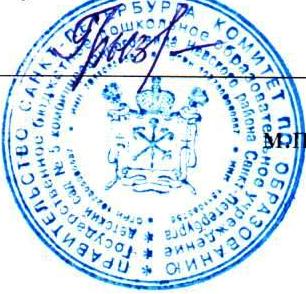 Приказом ЧОУ НОО «Умный мир»от 31.08.2017 № _______Директор ________ А.В. АмосоваРазделпрограммыНазвание диагностических методикСрокиОтветственныеСоциально-коммуникативное развитиеИгроваядеятельностьПедагогическая диагностика социально-личностного развития дошкольников в условиях ФГОС ДО.  Петрова Е.А., Козлова Г.Г.- СПб, 2015Уровень развития игровой деятельности детей (по И. О. Ивакиной);Сентябрь, майВоспитателиФизическоеразвитиеПедагогическая диагностика социально-личностного развития дошкольников в условиях ФГОС ДО.  Петрова Е.А., Козлова Г.Г.- СПб, 2015Ноткина Н. А. Оценка физического и нервно-психического развития детей раннего и дошкольного возраста (СПб.,1995);Печора К. Л., Пантюхина Г. В. Дети раннего возраста в дошкольных учреждениях (М.: Владос, 2003)Сентябрь, майвоспитатели, инструктор по физической культуре, тренер-преподавательСоциально- коммуникативное (личностное)развитиеПедагогическая диагностика социально-личностного развития дошкольников в условиях ФГОС ДО.  Петрова Е.А., Козлова Г.Г.- СПб, 2015Диагностика межличностных отношений дошкольников (по Е. О. Смирновой) (метод «Социометрия);Методика изучения эмоционального состояния самочувствия ребенка в детском саду (по Е. В. Кучеровой)  (тесты «Несуществующее животное», «Автопортрет»);Тест Р. Тэммл, М. Дарии, В. Амен (для выявления уровня тревожности);Азбука общения (основы коммуникации): Программа / авт. Л. М. Шипицына, О. В. Защиринская, А. П. Воронова, Т. А. Нилова (СПб., 1996);Печора К. Л., Пантюхина Г. В. Дети раннего возраста в дошкольных учреждениях (М., Владос, 2003)Сентябрь, май воспитателиПознавательное развитиеПедагогическая диагностика социально-личностного развития дошкольников в условиях ФГОС ДО.  Петрова Е.А., Козлова Г.Г.- СПб, 2015Уровень овладения детьми экспериментальной деятельностью (по Н. Л. Прохоровой);Особенности педагогического обследования математических представлений дошкольников (по Л. И. Павловой);Альбомы психолого-педагогического обследования  С.Д. ЗабрамнаяМетодика диагностики уровня экологической воспитанности детей (по С. Н. Николаевой);Тест «Разрезные картинки», тест «Эталоны» А. А. Венгера (восприятие);Методика «10 предметов», тест «10 слов» (память);Тесты Когана, «Последовательные картинки» Бине (мышление);Тесты «Дорисовывание» (креативность), «Пересекающиеся линии» (внимание);Опросник А. И. Захарова (наличие страхов)Сентябрь, май воспитателиРечевое развитиеПедагогическая диагностика социально-личностного развития дошкольников в условиях ФГОС ДО.  Петрова Е.А., Козлова Г.Г.- СПб, 2015Методика выявления уровня развития речи дошкольников (по О. С. Ушаковой);Диагностика нарушений речи у детей и организация логопедической работы в условиях дошкольного образовательного учреждения (СПб.: Детство-пресс, 2000)Сентябрь, май ВоспитателиХудожественно-эстетическое развитиеПедагогическая диагностика социально-личностного развития дошкольников в условиях ФГОС ДО.  Петрова Е.А., Козлова Г.Г.- СПб, 2015Критерии оценки достижений детей в изобразительной деятельности и критерии оценки знаний детей об изобразительном искусстве (по Т. С. Комаровой и Т. Н. Дороновой);Печора К. Л., Пантюхина Г. В. Дети раннего возраста в дошкольных учреждения(М.: Владос, 2003);Сентябрь, май Воспитатели, музыкальный руководительМесяцПраздникидлядетейПраздникидлядетейПраздникидлядетейПраздникидлядетейСовместныеМероприятия с родителями и социальными партнерамиПраздникидлядетейПраздникидлядетейПраздникидлядетейПраздникидлядетейСовместныеМероприятия с родителями и социальными партнерамиСентябрьДень ЗнанийДень ЗнанийДень ЗнанийПрощание с летомПрощание с летомОктябрьОсенние праздникиОсенние праздникиОсенние праздникиОсенние праздникиНоябрь Праздники в рамках Дня толерантности Праздники в рамках Дня толерантности Праздники в рамках Дня толерантности Праздники в рамках Дня толерантности Праздники в рамках Дня толерантностиДекабрьНовогодние праздники, конкурс «Мастерская Деда Мороза»Новогодние праздники, конкурс «Мастерская Деда Мороза»Новогодние праздники, конкурс «Мастерская Деда Мороза»Новогодние праздники, конкурс «Мастерская Деда Мороза»Новогодние праздники, конкурс «Мастерская Деда Мороза» ЯнварьРождественские гуляния,Колядки Тематический досуг ко дню снятия блокады ЛенинградаРождественские гуляния,Колядки Тематический досуг ко дню снятия блокады ЛенинградаРождественские гуляния,Колядки Тематический досуг ко дню снятия блокады ЛенинградаРождественские гуляния,Колядки Тематический досуг ко дню снятия блокады ЛенинградаРождественские гуляния,Колядки Тематический досуг ко дню снятия блокады ЛенинградаРождественские гуляния,Колядки Тематический досуг ко дню снятия блокады ЛенинградаРождественские гуляния,Колядки Тематический досуг ко дню снятия блокады ЛенинградаРождественские гуляния,Колядки Тематический досуг ко дню снятия блокады ЛенинградаРождественские гуляния,Колядки Тематический досуг ко дню снятия блокады ЛенинградаРождественские гуляния,Колядки Тематический досуг ко дню снятия блокады ЛенинградаФевральДеньзащитниковОтечестваДеньзащитниковОтечестваДеньзащитниковОтечестваДеньзащитниковОтечестваКонкурс рисунков «Наши защитники»Спортивные праздники « Веселые старты» Масленичные гулянияДеньзащитниковОтечестваДеньзащитниковОтечестваДеньзащитниковОтечестваДеньзащитниковОтечестваКонкурс рисунков «Наши защитники»Спортивные праздники « Веселые старты» Масленичные гулянияДеньзащитниковОтечестваДеньзащитниковОтечестваДеньзащитниковОтечестваДеньзащитниковОтечестваКонкурс рисунков «Наши защитники»Спортивные праздники « Веселые старты» Масленичные гуляния МартПраздники  «8 марта»Праздники  «8 марта»Праздники  «8 марта»Праздники  «8 марта»Праздники  «8 марта» АпрельМеждународный День смехаМеждународный день птицКомплексныедосуги,посвященныеднюКосмонавтикиМеждународный День смехаМеждународный день птицКомплексныедосуги,посвященныеднюКосмонавтикиМеждународный День смехаМеждународный день птицКомплексныедосуги,посвященныеднюКосмонавтикиМеждународный День смехаМеждународный день птицКомплексныедосуги,посвященныеднюКосмонавтикиФизкультурный праздникПосвященныйднюЗдоровьяМеждународный День смехаМеждународный день птицКомплексныедосуги,посвященныеднюКосмонавтикиМеждународный День смехаМеждународный день птицКомплексныедосуги,посвященныеднюКосмонавтикиМеждународный День смехаМеждународный день птицКомплексныедосуги,посвященныеднюКосмонавтикиМеждународный День смехаМеждународный день птицКомплексныедосуги,посвященныеднюКосмонавтикиФизкультурный праздникПосвященныйднюЗдоровьяМеждународный День смехаМеждународный день птицКомплексныедосуги,посвященныеднюКосмонавтикиМеждународный День смехаМеждународный день птицКомплексныедосуги,посвященныеднюКосмонавтикиМеждународный День смехаМеждународный день птицКомплексныедосуги,посвященныеднюКосмонавтикиМеждународный День смехаМеждународный день птицКомплексныедосуги,посвященныеднюКосмонавтикиФизкультурный праздникПосвященныйднюЗдоровьяМеждународный День смехаМеждународный день птицКомплексныедосуги,посвященныеднюКосмонавтикиМеждународный День смехаМеждународный день птицКомплексныедосуги,посвященныеднюКосмонавтикиМеждународный День смехаМеждународный день птицКомплексныедосуги,посвященныеднюКосмонавтикиМеждународный День смехаМеждународный день птицКомплексныедосуги,посвященныеднюКосмонавтикиФизкультурный праздникПосвященныйднюЗдоровьяМеждународный День смехаМеждународный день птицКомплексныедосуги,посвященныеднюКосмонавтикиМеждународный День смехаМеждународный день птицКомплексныедосуги,посвященныеднюКосмонавтикиМеждународный День смехаМеждународный день птицКомплексныедосуги,посвященныеднюКосмонавтикиМеждународный День смехаМеждународный день птицКомплексныедосуги,посвященныеднюКосмонавтикиФизкультурный праздникПосвященныйднюЗдоровьяМеждународный День смехаМеждународный день птицКомплексныедосуги,посвященныеднюКосмонавтикиМеждународный День смехаМеждународный день птицКомплексныедосуги,посвященныеднюКосмонавтикиМеждународный День смехаМеждународный день птицКомплексныедосуги,посвященныеднюКосмонавтикиМеждународный День смехаМеждународный день птицКомплексныедосуги,посвященныеднюКосмонавтикиФизкультурный праздникПосвященныйднюЗдоровьяМайДень победы9 Мая;Праздник «Прощание с детским садом»День победы9 Мая;Праздник «Прощание с детским садом»День победы9 Мая;Праздник «Прощание с детским садом»День победы9 Мая;Праздник «Прощание с детским садом»День семьи  Музыкальный досуг «С днем рождения, любимый город Санкт- Петербург»Июнь-АвгустДеньзащитыДетейМалая детская олимпиадаДеньзащитыДетейМалая детская олимпиадаДеньзащитыДетейМалая детская олимпиадаДеньзащитыДетейМалая детская олимпиадаКонкурс  рисунков  на асфальтеДеньзащитыДетейМалая детская олимпиадаДеньзащитыДетейМалая детская олимпиадаДеньзащитыДетейМалая детская олимпиадаДеньзащитыДетейМалая детская олимпиадаКонкурс  рисунков  на асфальтеВозраст  обучающихсяДлительностьНОДМаксимально допустимый объём НОД в первой половине дня (час/кол-во)Максимально допустимый объём НОД во второй половине дня(час/ кол-во)Всегоколичество НОДв день(час/ кол-во)Всегоколичество НОДв неделю(час/ кол-во)1,5 – 3 годаранний возраст8-10мин./0,2ч.0,2ч./10,2ч./10,4ч./22ч./103-4 годамладший возраст15мин./0,25ч.0,25ч./20,25ч./10,75ч./33,75ч./104-5 летсредний возраст20мин./0,3ч.0,3ч./20,3ч./10,9 ч./34,5ч./115-6 летстарший возраст25мин./0,4ч.0,4ч./20,4ч./11,2ч./36ч./136-7 (8) летподготовительныйвозраст30мин./0,5ч.0,5ч./30,5ч./12ч./410ч./14Базовый виддеятельностиРаспределение образовательной нагрузки (на неделю)Распределение образовательной нагрузки (на неделю)Распределение образовательной нагрузки (на неделю)Распределение образовательной нагрузки (на неделю)Распределение образовательной нагрузки (на неделю)Базовый виддеятельностиРанний возраст(1,5-3 года)(8-10 минут)Младший возраст(3-4 года)(15  минут)Средний возраст(4-5 лет)(20 минут)Старший возраст(5-6 лет)(25 минут)Подготовительный возраст(6-7 (8) лет) (30 минут)Организованная образовательная деятельностьОрганизованная образовательная деятельностьОрганизованная образовательная деятельностьОрганизованная образовательная деятельностьОрганизованная образовательная деятельностьОрганизованная образовательная деятельностьПознавательное Развитие1(10 мин)2(30мин)2 (40 мин)3 (75 мин)4 (120 мин)Речевое развитие2 (20мин)1(15мин)1 (20 мин)2 (50 мин)2 (60 мин)ЛепкаАппликация (чередуются)1 (10 мин)1(15мин)1 (20 мин)1 (25 мин)1 (30 мин)Рисование1 (10 мин)1(15мин)1 (20 мин)2 (50 мин)2 (60 мин)Музыка2 (20 мин)2(30мин)2 (40 мин)2 (50 мин)2 (60 мин)Физическое развитие 3 (30 мин)3(45мин)3 (60 мин)3 (75 мин)3 (90 мин)Итого:10 (1ч40мин)10(2ч30мин)10(3ч20мин)13(5ч25мин)14(7ч)Социально-коммуникативное развитие Реализуется в режимных моментах, совместной образовательной деятельности педагогов с детьми, за счет интеграции образовательных областейРеализуется в режимных моментах, совместной образовательной деятельности педагогов с детьми, за счет интеграции образовательных областейРеализуется в режимных моментах, совместной образовательной деятельности педагогов с детьми, за счет интеграции образовательных областейРеализуется в режимных моментах, совместной образовательной деятельности педагогов с детьми, за счет интеграции образовательных областейРеализуется в режимных моментах, совместной образовательной деятельности педагогов с детьми, за счет интеграции образовательных областейОбразовательная деятельность в ходе режимных моментовОбразовательная деятельность в ходе режимных моментовОбразовательная деятельность в ходе режимных моментовОбразовательная деятельность в ходе режимных моментовОбразовательная деятельность в ходе режимных моментовОбразовательная деятельность в ходе режимных моментовУтренняя гимнастикаежедневноежедневноежедневноежедневноежедневноКомплексы закаливающих процедурежедневноежедневноежедневноежедневноежедневноГигиенические ПроцедурыежедневноежедневноежедневноежедневноежедневноСитуативные беседы при проведении режимных моментовежедневноежедневноежедневноежедневноежедневноЧтение художественной литературыежедневноежедневноежедневноежедневноежедневноДежурстваежедневноежедневноежедневноежедневноежедневноПрогулкиежедневноежедневноежедневноежедневноежедневноСамостоятельная деятельность детейСамостоятельная деятельность детейСамостоятельная деятельность детейСамостоятельная деятельность детейСамостоятельная деятельность детейСамостоятельная деятельность детейИграежедневноежедневноежедневноежедневноежедневноСамостоятельная деятельность детей в уголках развитияежедневноежедневноежедневноежедневноежедневноСанПиН2.4.1.3049-13 (с изменениями и дополнениями)Группа для детей раннего возраста2 – 3 годаГруппа для детей младшего возраста3 – 4 годаГруппа для детей среднего возраста4 –  5 летГруппа для детей старшего возраста5-6 летГруппа для детей подготовительного возраста6-8 летПродолжительность 10-15 мин.15 – 20 мин.20 – 25 мин.25 – 30 мин.25 – 30 мин.ОсобенностиДля профилактики переохлаждения детей плавание в бассейне не следует заканчивать холодовой нагрузкой.Прогулку детей после плавания в бассейне организуют не менее чем через 50 минут, в целях предупреждения переохлаждения детей.Дети могут посещать бассейн  только при наличии разрешения врача-педиатра. Присутствие медицинского персонала обязательно во время плавания детей в бассейне.Для профилактики переохлаждения детей плавание в бассейне не следует заканчивать холодовой нагрузкой.Прогулку детей после плавания в бассейне организуют не менее чем через 50 минут, в целях предупреждения переохлаждения детей.Дети могут посещать бассейн  только при наличии разрешения врача-педиатра. Присутствие медицинского персонала обязательно во время плавания детей в бассейне.Для профилактики переохлаждения детей плавание в бассейне не следует заканчивать холодовой нагрузкой.Прогулку детей после плавания в бассейне организуют не менее чем через 50 минут, в целях предупреждения переохлаждения детей.Дети могут посещать бассейн  только при наличии разрешения врача-педиатра. Присутствие медицинского персонала обязательно во время плавания детей в бассейне.Для профилактики переохлаждения детей плавание в бассейне не следует заканчивать холодовой нагрузкой.Прогулку детей после плавания в бассейне организуют не менее чем через 50 минут, в целях предупреждения переохлаждения детей.Дети могут посещать бассейн  только при наличии разрешения врача-педиатра. Присутствие медицинского персонала обязательно во время плавания детей в бассейне.Для профилактики переохлаждения детей плавание в бассейне не следует заканчивать холодовой нагрузкой.Прогулку детей после плавания в бассейне организуют не менее чем через 50 минут, в целях предупреждения переохлаждения детей.Дети могут посещать бассейн  только при наличии разрешения врача-педиатра. Присутствие медицинского персонала обязательно во время плавания детей в бассейне.СанПиН2.4.1.3049-13Группа для детей раннего возраста1,5 – 3 годаГруппа для детей младшего возраста3 – 4 годаГруппа для детей среднего возраста4 –  5 летГруппа для детей старшего возраста5-6 летГруппа для детей старшего возраста5-6 летГруппа для детей подготовительного возраста6-8 лет1-я половина дняДопускается осуществлять НОД                   в 1-ю и во 2-ю половину дня (по 8–10 мин.) Допускается осуществлять НОД на игровой площадке во время прогулкине более 30 мин.не более40 мин.не более 45 мин.не более 45 мин.не более   1 ч. 30 мин.2-я половина дняДопускается осуществлять НОД                   в 1-ю и во 2-ю половину дня (по 8–10 мин.) Допускается осуществлять НОД на игровой площадке во время прогулкиНОД с детьми старшего дошкольного возраста может осуществляться во 2-й половине дня после дневного сна.  Продолжительность – не более 25–30 мин. в деньНОД с детьми старшего дошкольного возраста может осуществляться во 2-й половине дня после дневного сна.  Продолжительность – не более 25–30 мин. в деньНОД с детьми старшего дошкольного возраста может осуществляться во 2-й половине дня после дневного сна.  Продолжительность – не более 25–30 мин. в деньДлительность (продолжительность) непрерывной деятельности (НОД)– п.11.9, 11.10Не более          10 минутНе более          15 минутНе более           20 минутНе более          25 минутНе более           30 минутНе более           30 минутРежимные  моментыпон-квремявторниквремясредавремячетвергвремяпятницавремяПрием и осмотр детей, самостоятельная деятельность детей (игровая, двигательная, художественно-творческая), взаимодействие педагога с детьми (фронтальная и индивидуальная работа)                 8.00-8.108.00-8.108.00-8.108.00-8.108.00-8.10Утренняя гимнастика8.10-8.128.10-8.128.10-8.128.10-8.128.10-8.12Подготовка к завтраку (КГН), завтрак8.12-8.508.12-8.508.12-8.508.12-8.508.12-8.50Подготовка к непрерывной образовательной деятельности (трудовые поручения), самостоятельная деятельность детей8.50-9.008.50-9.308.50-9.308.50-9.308.50-9.40Непрерывная образовательная  деятельность по подгруппам9.00-9.109.30-9.409.30-9.409.30-9.409.40-9.5010.00-10.10Динамическая пауза9.10-9.209.40-9.509.40-9.509.40-9.50Самостоятельная деятельность детей (игровая, двигательная, художественно-творческая), взаимодействие педагога с детьми (фронтальная и индивидуальная работа)                 9.20-9.509.40-10.009.50-10.00Второй завтрак 9.50-10.009.50-10.009.50-10.009.50-10.009.50-10.0010.10-10.20Подготовка к прогулке (КГН), прогулка (игры, наблюдения, трудовые поручения)  10.00-11.5010.00-11.5010.00-11.5010.00-11.5010.20-11.50Возвращение с прогулки (КГН), самостоятельная деятельность, подготовка к обеду11.50-12.0011.50-12.0011.50-12.0011.50-12.0011.50-12.00Обед12.00-12.4012.00-12.4012.00-12.4012.00-12.4012.00-12.40Подготовка ко сну (КГН), дневной сон12.40-15.0012.40-15.0012.40-15.0012.40-15.0012.40-15.00Постепенный подъем,  закаливающие и гигиенические процедуры (воздушные ванны, контрастное водное закаливание ног, дорожка здоровья)15.00-15.1015.00-15.1015.00-15.1015.00-15.1015.00-15.10Игры, досуги, самостоятельная творческая деятельность детей, взаимодействие педагога с детьми 15.10-15.2015.10-15.2015.10-15.2015.10-15.2015.10-15.30Подготовка к полднику (КГН, трудовые поручения), полдник 15.20-15.4015.20-15.4015.20-15.4015.20-15.4015.40-16.00Самостоятельная творческая деятельность детей, взаимодействие педагога с детьми,  трудовые поручения15.40-16.3015.40-16.5015.40-16.3016.50-17.0017.20-17.3016.00-16.30Непрерывная образовательная  деятельность по подгруппам16.30-16.4017.30-17.4017.50-18.0016.30-16.4016.50-17.0017.10-17.2015.30-15.40Игры, досуги, самостоятельная творческая деятельность детей, взаимодействие педагога с детьми16.40-16.5017.00-17.2016.40-16.5017.20-18.0016.40-16.50Подготовка к прогулке (КГН), прогулка (игры, наблюдения, трудовые поручения)16.50-19.0018.00-19.0016.50-19.0017.30-19.0016.30-19.00Подготовка к ужину (КГН), ужин19.00-19.3019.00-19.3019.00-19.3019.00-19.3019.00-19.30Уход детей домой19.30-20.0019.30-20.0019.30-20.0019.30-20.0019.30-20.00Режимные  моментыВремяПрием и осмотр детей, самостоятельная деятельность детей (игровая, двигательная, художественно-творческая), взаимодействие педагога с детьми (фронтальная и индивидуальная работа)                 8.00-8.50Утренняя гимнастика8.50 - 8.53Подготовка к завтраку (КГН), завтрак,  оздоровительные мероприятия 8.53 – 9.30Непрерывная образовательная  деятельность по подгруппам 9.30-9.40Динамическая пауза9.40-9.50Самостоятельная деятельность детей (игровая, двигательная, художественно-творческая), взаимодействие педагога с детьми (фронтальная и индивидуальная работа)                 9.50-10.00Второй завтрак 10.00-10.10Подготовка к прогулке (КГН), прогулка (игры, наблюдения, трудовые поручения)  10.10-11.40Возвращение с прогулки (КГН), самостоятельная деятельность, оздоровительные мероприятия (по графику), подготовка к обеду11.40 – 12.00Обед12.00-12.30Подготовка ко сну (КГН), дневной сон12.30 – 15.00Постепенный подъем,  закаливающие и гигиенические процедуры (воздушные ванны, контрастное водное закаливание ног, дорожка здоровья)15.00 – 15.10Подготовка к полднику (КГН), полдник 15.10-15.30Непрерывная образовательная  деятельность по подгруппам15.30-15.40Динамическая пауза15.40-15.50Игры, досуги, самостоятельная творческая деятельность детей, взаимодействие педагога с детьми15.50-17.00Ужин17.00-17.30Подготовка к прогулке (КГН), прогулка (игры, наблюдения, трудовые поручения)17.30-19.30Возвращение с прогулки,   уход детей домойДо 20.00Режимные  моментыВремяПрием и осмотр детей, самостоятельная деятельность детей (игровая, двигательная, художественно-творческая), взаимодействие педагога с детьми (фронтальная и индивидуальная работа)                 8.00-8.50Утренняя гимнастика8.50 - 8.55Подготовка к завтраку (КГН), завтрак,  оздоровительные мероприятия 8.55 – 9.30Непрерывная образовательная  деятельность   9.30-9.45Динамическая пауза9.45-9.55Непрерывная образовательная  деятельность  9.55-10.10Второй завтрак 10.10-10.20Подготовка к прогулке (КГН), прогулка (игры, наблюдения, трудовые поручения)  10.20-11.40Возвращение с прогулки (КГН), самостоятельная деятельность, оздоровительные мероприятия (по графику), подготовка к обеду11.40 – 12.00Обед12.00-12.30Подготовка ко сну (КГН), дневной сон12.30 – 15.00Постепенный подъем,  закаливающие и гигиенические процедуры (воздушные ванны, контрастное водное закаливание ног, дорожка здоровья)15.00 – 15.10Подготовка к полднику (КГН), полдник 15.10-15.30Самостоятельная деятельность детей (игровая, двигательная, художественно-творческая), взаимодействие педагога с детьми (фронтальная и индивидуальная работа)                 15.30-15.50Игры, досуги, самостоятельная творческая деятельность детей, взаимодействие педагога с детьми15.50-17.00Ужин17.00-17.30Подготовка к прогулке (КГН), прогулка (игры, наблюдения, трудовые поручения)17.30-19.30Возвращение с прогулки,   уход детей домойДо 20.00Режимные  моментыВремяПрием и осмотр детей, самостоятельная деятельность детей (игровая, двигательная, художественно-творческая), взаимодействие педагога с детьми (фронтальная и индивидуальная работа)                 8.00-8.50Утренняя гимнастика8.50 - 8.55Подготовка к завтраку (КГН), завтрак,  оздоровительные мероприятия 8.55 – 9.30Непрерывная образовательная  деятельность   9.30-9.50Динамическая пауза9.50-10.00Непрерывная образовательная  деятельность 10.00-10.20Второй завтрак 10.20-10.30Подготовка к прогулке (КГН), прогулка (игры, наблюдения, трудовые поручения)  10.30-11.40Возвращение с прогулки (КГН), самостоятельная деятельность, оздоровительные мероприятия (по графику), подготовка к обеду11.40 – 12.00Обед12.00-12.30Подготовка ко сну (КГН), дневной сон12.30 – 15.00Постепенный подъем,  закаливающие и гигиенические процедуры (воздушные ванны, контрастное водное закаливание ног, дорожка здоровья)15.00 – 15.10Подготовка к полднику (КГН), полдник 15.10-15.30Самостоятельная деятельность детей (игровая, двигательная, художественно-творческая), взаимодействие педагога с детьми (фронтальная и индивидуальная работа)                 15.30-15.50Игры, досуги, самостоятельная творческая деятельность детей, взаимодействие педагога с детьми15.50-17.00Ужин17.00-17.30Подготовка к прогулке (КГН), прогулка (игры, наблюдения, трудовые поручения)17.30-19.30Возвращение с прогулки,   уход детей домойДо 20.00Режимные  моментыВремяПрием и осмотр детей, самостоятельная деятельность детей (игровая, двигательная, художественно-творческая), взаимодействие педагога с детьми (фронтальная и индивидуальная работа)                 8.00-8.50Утренняя гимнастика8.50 – 9.00Подготовка к завтраку (КГН), завтрак,  оздоровительные мероприятия 9.00-9.30Непрерывная образовательная  деятельность по подгруппам 9.30-9.55Динамическая пауза9.55-10.05Непрерывная образовательная  деятельность по подгруппам10.05-10.30Динамическая пауза10.30-10.40Второй завтрак 10.40-10.50Подготовка к прогулке (КГН), прогулка (игры, наблюдения, трудовые поручения)  10.50-12.00Возвращение с прогулки (КГН), самостоятельная деятельность, оздоровительные мероприятия (по графику), подготовка к обеду12.00-12.30Обед12.30-13.00Подготовка ко сну (КГН), дневной сон13.00-15.00Постепенный подъем,  закаливающие и гигиенические процедуры (воздушные ванны, контрастное водное закаливание ног, дорожка здоровья)15.00-15.05Подготовка к полднику (КГН), полдник 15.05-15.30Самостоятельная деятельность детей (игровая, двигательная, художественно-творческая), взаимодействие педагога с детьми (фронтальная и индивидуальная работа)                 15.30-15.50Игры, досуги, самостоятельная творческая деятельность детей, взаимодействие педагога с детьми15.50-17.00Ужин17.00-17.30Подготовка к прогулке (КГН), прогулка (игры, наблюдения, трудовые поручения)17.30-19.30Возвращение с прогулки,   уход детей домойДо 20.00Режимные  моментыВремяПрием и осмотр детей, самостоятельная деятельность детей (игровая, двигательная, художественно-творческая), взаимодействие педагога с детьми (фронтальная и индивидуальная работа)                 8.00-8.50Утренняя гимнастика8.50 – 9.00Подготовка к завтраку (КГН), завтрак,  оздоровительные мероприятия 9.00-9.30Непрерывная образовательная  деятельность  9.30-10.00Динамическая пауза10.00-10.10Непрерывная образовательная  деятельность 10.10-10.40Динамическая пауза10.40-10.50Второй завтрак 10.50-11.00Подготовка к прогулке (КГН), прогулка (игры, наблюдения, трудовые поручения)  11.00-12.00Возвращение с прогулки (КГН), самостоятельная деятельность, оздоровительные мероприятия (по графику), подготовка к обеду12.00-12.30Обед12.30-13.00Подготовка ко сну (КГН), дневной сон13.00-15.00Постепенный подъем,  закаливающие и гигиенические процедуры (воздушные ванны, контрастное водное закаливание ног, дорожка здоровья)15.00-15.05Подготовка к полднику (КГН), полдник 15.05-15.30Непрерывная образовательная  деятельность 15.30-16.00Динамическая пауза16.00-16.10Игры, досуги, самостоятельная творческая деятельность детей, взаимодействие педагога с детьми16.10-17.00Ужин17.00-17.30Подготовка к прогулке (КГН), прогулка (игры, наблюдения, трудовые поручения)17.30-19.30Возвращение с прогулки,   уход детей домойДо 20.00Образовательная областьПедагогические технологии, методикиОбразовательная область «Социально-коммуникативное развитие»Социализация, развитие общения, нравственное воспитаниеБуре Р. С. Социально-нравственное воспитание дошкольников (3–7 лет). Петрова В. И., Стульник Т. Д. Эти чес кие беседы с деть ми 4–7 лет. Самообслуживание, самостоятельность, трудовое воспитаниеКуцакова Л. В. Трудо вое воспитание в детском саду: Для занятий с детьми 3–7 лет.Формирование основ безопасностиБелая К. Ю. Формирование основ безопасности у дошкольников (3–7 лет). Саулина Т. Ф. Знакомим дошкольников с правилами дорожного движения (3–7 лет). Игровая деятельностьГубанова Н. Ф. Развитие игровой деятельности. Вторая группа раннего возраста (2–3 года). Губанова Н. Ф. Развитие игровой деятельности. Младшая группа (3–4 года). Губанова Н. Ф. Развитие игровой деятельности. Средняя группа. (4–5 лет). Губанова Н. Ф. Развитие игровой деятельности. Старшая группа. (5–6 лет).Губанова Н. Ф. Развитие игровой деятельности. Подготовительная к школе группа (6–7 лет).Образовательная область«Познавательное развитие»Развитие познавательно-исследовательской деятельностиВеракса Н. Е., Веракса А. Н. Проектная деятельность дошкольников. Веракса Н. Е., Галимов О.Р. Познавательно-исследовательская деятельность дошкольников (4–7 лет). 322Крашенинников Е. Е., Холодова О. Л. Развитие познавательных способностей дошкольников (5–7 лет). Павлова Л. Ю. Сборник дидактических игр по ознакомлению с окружающим миром (3–7 лет). Шиян О. А. Развитие творческого мышления. Работаем по сказке (3–7 лет) .Электронные образовательные ресурсы (ЭОР)Шиян О. А. Развитие творческого мышления. Работаем по сказке. Ознакомление с предметным окружением и социальным миромДыбина О. В. Ознакомление с предметным и социальным окружением: Младшая группа (3–4 года).Дыбина О. В. Ознакомление с предметным и социальным окружением: Средняя группа (4–5 лет).ДыбинаО. В. Ознакомление с предметным и социальным окружением: Старшая группа (5–6 лет). ДыбинаО. В. Ознакомление с предметным и социальным окружением: Подготовительная к школе группа (6–7 лет). Электронные образовательные ресурсы (ЭОР)Дыбина О. В. Ознакомление с предметным и социальным окружением: Младшая группа (3–4 года). Дыбина О. В. Ознакомление с предметным и социальным окружением: Средняя группа (4–5 лет). Дыбина О. В. Ознакомление с предметным и социальным окружением: Старшая группа (5–6 лет). Дыбина О. В. Ознакомление с предметным и социальным окружением: Подготовительная к школе группа (6–7 лет).Формирование элементарных математических представленийПомораева И. А.,  Позина В. А. Формирование элементарных математических представлений. Вторая группа раннего возраста (2–3 года). Помораева И. А., Позина В. А. Формирование элементарных математических представлений. Младшая группа (3–4 года). Помораева И. А., Позина В. А. Формирование элементарных математических представлений. Средняя группа (4–5 лет).Помораева И. А., Позина В. А. Формирование элементарных математических представлений. Старшая группа (5–6 лет). Помораева И. А., Позина В. А. Формирование элементарных математических представлений. Подготовительная к школе группа (6–7 лет).Электронные образовательные ресурсы (ЭОР)Помораева И. А., Позина В. А. Формирование элементарных математических представлений. Вторая группа раннего возраста (2–3 года). Помораева И. А., Позина В. А. Формирование элементарных математических представлений. Младшая группа (3–4 года). Помораева И. А., Позина В. А. Формирование элементарных математических представлений. Средняя группа (4–5 лет). Помораева И. А., Позина В. А. Формирование элементарных математических представлений. Старшая группа (5–6 лет). Помораева И. А., ПозинаВ. А. Формирование элементарных математических представлений. Подготовительная к школе группа (6–7 лет).Образовательная область«Речевое развитие»Гербова В. В. Развитие речи в детском саду: Вторая группа раннего возраста (2–3 года). Гербова В. В. Развитие речи в детском саду: Младшая группа (3–4 года). Гербова В. В. Развитие речи в детском саду: Средняя группа (4–5 лет). Гербова В. В. Развитие речи в детском саду: Старшая группа (5–6 лет). Гербова В. В. Развитие речи в детском саду: Подготовительная к школе группа (6–7 лет). В а р е н ц о в а Н. С. Обучение дошкольников грамоте.Электронные образовательные ресурсы (ЭОР)Гербова В. В. Развитие речи в детском саду: Вторая группа раннего возраста (2–3 года). Гербова В. В. Развитие речи в детском саду: Младшая группа (3–4 года). Гербова В. В. Развитие речи в детском саду: Средняя группа (4–5 лет). Гербова В. В. Развитие речи в детском саду: Старшая группа (5–6 лет). Гербова В. В. Развитие речи в детском саду: Подготовительная к школе группа (6–7 лет).Образовательная область«Художественно-эстетическое развитие»Комарова Т. С. Детское художественное творчество. Для работы с детьми 2–7 лет.Комарова Т. С. Изобразительная деятельность в детском саду. Младшая группа (3–4 года). Комарова Т. С. Изобразительная деятельность в детском саду. Средняя группа (4–5 лет). Комарова Т. С. Изобразительная деятельность в детском саду. Старшая группа (5–6 лет). Комарова Т. С. Изобразительная деятельность в детском саду. Подготовительная к школе группа (6–7 лет). 327Комарова Т. С. Развитие художественных способностей дошкольников. Комарова Т. С., Зацепина М. Б. Интеграция в воспитательно-образовательной работе детского сада.КуцаковаЛ. В. Конструирование из строительного материала: Средняя группа (4–5 лет). КуцаковаЛ. В. Конструирование из строительного материала: Старшая группа (5–6 лет).КуцаковаЛ. В. Конструирование из строительного материала: Подготовительная к школе группа (6–7 лет). ХрестоматииХрестоматия для чтения детям в детском саду и дома: 1–3 года. Хрестоматия для чтения детям в детском саду и дома: 3–4 года.Хрестоматия для чтения детям в детском саду и дома: 4–5 лет.Хрестоматия для чтения детям в детском саду и дома: 5–6 лет.Хрестоматия для чтения детям в детском саду и дома: 6–7 лет.Электронные образовательные ресурсы (ЭОР)Комарова Т. С. Изобразительная деятельность в детском саду. Соломенникова О. А. Ознакомление детей с народным искусством. Образовательная область«Физическая культура»Борисова М. М. Малоподвижные игры и игровые упражнения. Для занятий с детьми 3–7 лет. Пензулаева Л. И. Физическая культура в детском саду: Младшая группа (3–4 года). Пензулаева Л. И. Физическая культура в детском саду: Средняя группа (4–5 лет). Пензулаева Л. И. Физическая культура в детском саду: Старшая группа (5–6 лет). Пензулаева Л. И. Физическая культура в детском саду: Подготовительная к школе группа (6–7 лет). Пензулаева Л. И. Оздоровительная гимнастика: комплексы упражнений для детей 3–7 лет. Сборник подвижных игр / Автор-сост. Э. Я. Степаненкова. Обучение плаванию в детском саду / Т.И. Осокина, Е.А. Тимофеева, Т.Л. Богина. –  М.: Просвещение, 1991Развитие детей раннего возрастаГолубева Л. Г. Гимнастика и массаж для самых маленьких. Галигузова Л. Н., Ермолова Т. В., Мещерякова С. Ю., Смирнова Е. О. Диагностика психического развития ребенка: Младенческий и ранний возраст. Теплюк С. Н. Актуальные проблемы развития и воспитания детей от рождения до трех лет. Теплюк С. Н. Игры-занятия на прогулке с малышами. Для работы с детьми 2–4 лет.Ребенок третьего года жизни / Под ред. С. Н. Теп люк. 329Лексическая тема неделиПрограммное содержаниеПрограммное содержаниеИтоговое мероприятие«Познакомимся с нашими игрушками»(предметный мир: игрушки)1 неделяФормировать понятие предметный мир: игрушки. Побуждать детей различать и называть игрушки, выделять их по величине, называть, развивать ориентировку в пространстве, воспитывать формы бережного обращения с игрушками.Формировать понятие предметный мир: игрушки. Побуждать детей различать и называть игрушки, выделять их по величине, называть, развивать ориентировку в пространстве, воспитывать формы бережного обращения с игрушками.«Путешествие в страну игрушек»-интерактивная игра«Корзиночка с осенними листьями для деток»(растительный мир:листья деревьев)2 неделя Познакомить детей с растительным миром осенью, простейшими взаимосвязями в природе, цветовой гаммой осенних листьев, побуждать детей сравнивать листья по величине: большой, маленький; воспитывать любовь к природе, развивать познавательный интерес. Познакомить детей с растительным миром осенью, простейшими взаимосвязями в природе, цветовой гаммой осенних листьев, побуждать детей сравнивать листья по величине: большой, маленький; воспитывать любовь к природе, развивать познавательный интерес.Вечер отгадывания загадок«Учимся приветствию»(этика отношений)3 неделя Познакомить детей с элементарной этикой приветствия, развивать коммуникативные способности по отношению ко взрослым и сверстникам, воспитывать навык культурного общения Познакомить детей с элементарной этикой приветствия, развивать коммуникативные способности по отношению ко взрослым и сверстникам, воспитывать навык культурного общенияВ гостях у бабушки Арины«Почему песок рассыпается!»(свойства песка)4 неделяПознакомить детей со свойствами песка, развивать внимательность и моторику пальцев, воспитывать аккуратность и взаимопомощь в процессе игры.Познакомить детей со свойствами песка, развивать внимательность и моторику пальцев, воспитывать аккуратность и взаимопомощь в процессе игры.Рисунки на пескеЛексическая тема неделиПрограммное содержаниеПрограммное содержаниеИтоговое мероприятие«Кто с нами рядом живёт?»(предметный мир: игрушки)1 неделяЦель: познакомить детей с игрушками и их изображением, формировать у детей навык соотносить свои действия с простой( состоящей из одного задания) речевой инструкцией, не подкреплённой жестом или другими вспомогательными средствами, дать представление о том, как двигается курочка, клюёт зёрнышки. Воспитывать заботу о ближних, любовь к животным. Цель: познакомить детей с игрушками и их изображением, формировать у детей навык соотносить свои действия с простой( состоящей из одного задания) речевой инструкцией, не подкреплённой жестом или другими вспомогательными средствами, дать представление о том, как двигается курочка, клюёт зёрнышки. Воспитывать заботу о ближних, любовь к животным. Игровая викторина«Чудесные дары осени»(растительный мир: овощи и фрукты) 2 неделяЦель: закрепить знания детей в назывании фруктов: груша, яблоко, банан; узнавать их на картинке. Воспитывать любовь к природе.Дидактическая игра «Собери картинку»Цель: закрепить знания детей в назывании фруктов: груша, яблоко, банан; узнавать их на картинке. Воспитывать любовь к природе.Дидактическая игра «Собери картинку»«По грибочки в лес пойдём» развлечениеПоможем нашему другу зайчику (Этика нравственных отношений, отзывчивость сочувствие) 3 неделя Формировать этику нравственных отношений, чувство заботы, желание помочь всем, кто в этом нуждается. Способствовать развитию зрительного восприятия движущегося предмета, координации движения. Воспитывать аккуратность при выполнении задания. Формировать этику нравственных отношений, чувство заботы, желание помочь всем, кто в этом нуждается. Способствовать развитию зрительного восприятия движущегося предмета, координации движения. Воспитывать аккуратность при выполнении задания.«Поможем зайчику»- сюжетно-ролевая игра«Учимся находить грибочки(установление тождества)4 неделяФормировать у детей простейшие приёмы установления тождества и различия цвета однородных предметов, воспитывать интерес к совместной деятельности.Формировать у детей простейшие приёмы установления тождества и различия цвета однородных предметов, воспитывать интерес к совместной деятельности.«Ёжик и грибы»Интерактивное мероприятиеЛексическая тема неделиПрограммное содержание Программное содержание Итоговое мероприятиеКомната для куклы Кати.(Предметный мир:Мебель1 неделяПрасширять представление детей о предметах мебели, их назначении (функциональном использовании). Побуждать находить изображения знакомых предметов, соотнося их с реальными (игрушечными) объектами; называть доступными речевыми средствами, воспитывать культуру общения, умение играть и действовать рядом, не мешая друг другуПрасширять представление детей о предметах мебели, их назначении (функциональном использовании). Побуждать находить изображения знакомых предметов, соотнося их с реальными (игрушечными) объектами; называть доступными речевыми средствами, воспитывать культуру общения, умение играть и действовать рядом, не мешая друг другу«Устроим кукле Кате комнату»- игровой вечерВ лес к друзьям (Узнавать в игрушках диких животных)  2 неделяПобуждать детей узнавать и называть животных леса; развивать восприятие, умение рассматривать изображение и воспитывать элементарные правила поведения, обозначаемые словами можно, нельзя Побуждать детей узнавать и называть животных леса; развивать восприятие, умение рассматривать изображение и воспитывать элементарные правила поведения, обозначаемые словами можно, нельзя Мы-друзья природы!развлечениеНаша Таня не плачь (Взаимоотношение сверстников 3 неделяПсоотносить реальные объекты со стихами, понимать и повторять звукоподражания (ав –ав; уа –уа; пи –пи). Побуждать находить и показывать игрушки по названию; понимать и выполнять элементарные инструкции, обусловленные ситуацией. Воспитывать коммуникативные отношения со сверстниками. Псоотносить реальные объекты со стихами, понимать и повторять звукоподражания (ав –ав; уа –уа; пи –пи). Побуждать находить и показывать игрушки по названию; понимать и выполнять элементарные инструкции, обусловленные ситуацией. Воспитывать коммуникативные отношения со сверстниками. Вечер одной книги«Игрушки» А. БартоКочки –кочки, гладкая дорожка(Свойство песка)4 неделяПознакомить детей с качеством предметов, формировать понятие твердый – гладкий, соотносить слова с определенными действиями, развивать ориентировку в пространстве; воспитывать любознательность, любовь и заботу к ближним Познакомить детей с качеством предметов, формировать понятие твердый – гладкий, соотносить слова с определенными действиями, развивать ориентировку в пространстве; воспитывать любознательность, любовь и заботу к ближним Физкультурный досугНаша Таня не плачь Лексическая тема недели Лексическая тема недели Программное содержание Программное обеспечение Игрушки по местам (Предметный мир:игрушки назначение)            1 неделяИгрушки по местам (Предметный мир:игрушки назначение)            1 неделя Соотносить предметы с реальными предметами разной формы, уточнять действия, совершаемые с этими предметами (мячики катятся, прыгают, из кубиков можно строить); развивать количественные отношения (один-много), овладеть понятием большой -маленький; воспитывать самостоятельность   Мои игрушки- интерактивное мероприятиеНаши верные друзья (Живая природа:домашниеживотные)2 неделяНаши верные друзья (Живая природа:домашниеживотные)2 неделяСовершенствовать знания о домашних животных: кошке, собаке. Сравнивать и выделять отличительные черты: лает, мяукает. Развивать тактильное восприятие: мягкая, пушистая. Воспитывать доброе, заботливое отношение к животным Подвижные игры: «Воробушки и кот», «Лохматый пёс»Мишенька, нельзя наших зайчиков пугать(Этика нравственных отношений)3 неделяМишенька, нельзя наших зайчиков пугать(Этика нравственных отношений)3 неделяФормировать гражданскую принадлежность, развивать партнерские отношения в процессе совместной деятельности. Совершенствовать зрительное прослеживание по зигзагообразной линии, координацию движений пальцев; знать и называть глаголы единственного числа настоящего времени: прыгает, скачет, развивать мелкую моторику пальцев, воспитывать добрые чувства к окружающим. Мишенька -музыкальное развлечениеПоможем одеть куклу Катю на прогулку(Взаимосвязь явлений в природе4 неделяПоможем одеть куклу Катю на прогулку(Взаимосвязь явлений в природе4 неделяПобуждать детей формировать представление о зиме: на улице холодно, идет снег, дети катаются на санках, люди надели зимнюю одежду – шубу, шапку, валенки, варежки. Развивать зрительное восприятие цвета – синий, воспитывать аккуратность и последовательность в процессе надевания зимней одежды.Сюжетно-ролевая игра «Идём гулять» Лексическая тема неделиЛексическая тема неделиПрограммное содержаниеПрограммное обеспечение Маша-растеряша (Предметный мир: одежда)1 неделяМаша-растеряша (Предметный мир: одежда)1 неделяРазвивать координацию движений и находить нужные вещи в пространстве комнаты, ориентируюсь на название; побуждать выполнять элементарные инструкции, обусловленные ситуацией; воспитывать терпение и наблюдательность Викторина «Маша-растеряша»Елочка – зеленые иголочки (Живая природа:деревья»2 неделяЕлочка – зеленые иголочки (Живая природа:деревья»2 неделяПобуждать детей выделять елочку среди деревьев, называть ее общеупотребительным словом, понимать элементарные инструкции, обусловленные ситуацией, различать противоположные по значению слова (вверху -внизу),различать елочные украшения по внешнему виду; воспитывать эстетические чувства «Ёлочка в лесу» рассматривание иллюстрацийКак мы дружно играем (Гражданские праздники) 3 неделяКак мы дружно играем (Гражданские праздники) 3 неделяФормировать понятие праздник, развивать эмоциональные чувства радости; воспитывать дружеские отношения и уважение к близким. «В гости к Мишке косолапому»Физкультурное развлечениеПочему снежинки летают?(Свойства снега)4 неделяПочему снежинки летают?(Свойства снега)4 неделяДать представление о снеге, снежинках, развивать навык наблюдательности, координации движений, соотносить слово с объектом, называть его общеупотребительным словом; воспитывать любознательность.  «Мы во двор пошли гулять»-игровая программаЛексическая тема недели Программное содержание Программное содержание Итоговое мероприятиеНа чем поедут наши друзья домой?  (Предметный мир:транспорт)1 неделяФормировать представление о транспорте: паровоз, машина, автобус; понимать и употреблять в речи глаголы настоящего времени едет, стоит; развивать тактильное восприятие; воспитывать интерес к предметам ближнего окружения. Формировать представление о транспорте: паровоз, машина, автобус; понимать и употреблять в речи глаголы настоящего времени едет, стоит; развивать тактильное восприятие; воспитывать интерес к предметам ближнего окружения.  «Широкая и узкая дорожки»Интерактивное занятиеЗайчонок на зимней горке(Живая природа: растения, животный мирзимой) 2 неделяФормировать представление о живой природе зимой: все деревья спят под снегом, люди одеваются тепло, чтобы не замерзнуть; развивать эмоциональное восприятие и воспитывать любовь к окружающей природе.Формировать представление о живой природе зимой: все деревья спят под снегом, люди одеваются тепло, чтобы не замерзнуть; развивать эмоциональное восприятие и воспитывать любовь к окружающей природе.Рассматривание картин «Зимние забавы»Наш мишка капризулька(Этика нравственных отношений)3 неделяФормировать гражданскую принадлежность, способствовать пониманию элементарных инструкций, обусловленных ситуацией; узнавать предметы, изображенные на предметных картинках, называть их общеупотребительными словами, развивать координацию и ориентировку в пространстве; воспитывать наблюдательность Формировать гражданскую принадлежность, способствовать пониманию элементарных инструкций, обусловленных ситуацией; узнавать предметы, изображенные на предметных картинках, называть их общеупотребительными словами, развивать координацию и ориентировку в пространстве; воспитывать наблюдательность Про Мишку Капризульку-музыкальное развлечениеПочему куколке холодно?(Взаимосвязь явлений в природе) 4 неделя Формировать представление о времени года – зима: идет снег, дует ветер, холодно; развивать тактильную память; воспитывать наблюдательность, дружеские взаимоотношения.  Формировать представление о времени года – зима: идет снег, дует ветер, холодно; развивать тактильную память; воспитывать наблюдательность, дружеские взаимоотношения. «Куколка малышка»Интерактивная играЛексическая тема недели Программное содержание Программное содержание Итоговое мероприятие Что подарим Тане? (Государственные и гражданские 1 неделяФормировать у детей понятие – мамин праздник; побуждать понимать и выполнять элементарные инструкции: отыскивать предмет по названию; развивать зрительно-моторную координацию; воспитывать дружеские чувства к окружающим.Формировать у детей понятие – мамин праздник; побуждать понимать и выполнять элементарные инструкции: отыскивать предмет по названию; развивать зрительно-моторную координацию; воспитывать дружеские чувства к окружающим.Физкультурный досуг«Наш весёлый звонкий мяч»Покормим Катю (Предметный мир: посуда) 2 неделяФормировать у детей понятие посуда: чашка, ложка, тарелка; развивать зрительное восприятие, внимательность; воспитывать культурно – гигиенические навыки, коммуникативные отношения и чувство заботы. Формировать у детей понятие посуда: чашка, ложка, тарелка; развивать зрительное восприятие, внимательность; воспитывать культурно – гигиенические навыки, коммуникативные отношения и чувство заботы. «Угостим Куклу Катю чаем»- сюжетно-ролевая играГде моя мама? (Живая природа: животные и их детеныши) 3 неделяПобуждать детей соотносить названия детенышей животных с названиями самих животных и закрепить это в их речевой продукции (кошка –котенок, заяц –зайчонок, медведь– медвежонок, лиса –лисенок); развивать звукоподражание и воспитывать заботливое отношение к животнымПобуждать детей соотносить названия детенышей животных с названиями самих животных и закрепить это в их речевой продукции (кошка –котенок, заяц –зайчонок, медведь– медвежонок, лиса –лисенок); развивать звукоподражание и воспитывать заботливое отношение к животнымРассматривание иллюстраций с изображением домашних животных и их детёнышейПочему ручьи побежали?(Взаимосвязь явлений в природе) 4 неделяФормировать у детей признаки и приметы весны: греет солнышко, дети сняли варежки и шарф, бегут ручьи; развивать зрительное восприятие; воспитывать наблюдательность и любовь к окружающей природе.Формировать у детей признаки и приметы весны: греет солнышко, дети сняли варежки и шарф, бегут ручьи; развивать зрительное восприятие; воспитывать наблюдательность и любовь к окружающей природе. «Повисла с крыши сосулька-льдинка»Выставка детских рисунковЛексическая тема недели Программное содержание Программное содержание Итоговое мероприятиеИгрушки для Миши и Мишутки(Предметный мир: игрушки) 1 неделяДифференцировать предметы по величине и называть по словесному описанию, узнавать предмет на картинке; развивать зрительную координацию; воспитывать наблюдательность и коммуникативные отношения Дифференцировать предметы по величине и называть по словесному описанию, узнавать предмет на картинке; развивать зрительную координацию; воспитывать наблюдательность и коммуникативные отношения «Мишка косолапый»Физкультурное занятие Желтые, пушистые, зернышки клюют (Живая природа: домашние птицы) 2 неделяДифференцировать предметы по величине и называть по словесному описанию, узнавать предмет на картинке; развивать зрительную координацию; воспитывать наблюдательность и коммуникативные отношения. Дать представление о домашних птицах: цыпленке – желтый, пушистый, бегает, клюет зернышки, пищит- пи-пи-пи; развивать зрительную координацию, звукоподражание; воспитывать доброе отношение к животным Дифференцировать предметы по величине и называть по словесному описанию, узнавать предмет на картинке; развивать зрительную координацию; воспитывать наблюдательность и коммуникативные отношения. Дать представление о домашних птицах: цыпленке – желтый, пушистый, бегает, клюет зернышки, пищит- пи-пи-пи; развивать зрительную координацию, звукоподражание; воспитывать доброе отношение к животным Игра «Петух, курица, цыпленок»Мы мамины помощники (Этика:общепринятые нормы поведения) 3 неделя Формировать нравственные и партнерские отношения. Дифференцировать предметы по величине (красный – синий – желтый кубик); развивать остроту слуха, зрительное восприятие, воспитывать опрятность, аккуратность и трудолюбие.  Формировать нравственные и партнерские отношения. Дифференцировать предметы по величине (красный – синий – желтый кубик); развивать остроту слуха, зрительное восприятие, воспитывать опрятность, аккуратность и трудолюбие. Сюжетно-ролевая игра «Дочки-матери»«Почему одуванчик улетел?»(явления природы: свойства ветра) 4 неделя Проводить элементарную исследовательскую деятельность с цветами: одуванчик и ромашка; побуждать находить такой же цветок, как у воспитателя на картинке; развивать зрительное восприятие и связывать изображение со словом; воспитывать любовь к природе. Проводить элементарную исследовательскую деятельность с цветами: одуванчик и ромашка; побуждать находить такой же цветок, как у воспитателя на картинке; развивать зрительное восприятие и связывать изображение со словом; воспитывать любовь к природе. «Носит одуванчик-жёлтый сарафанчик»Музыкальное развлечениеЛексическая тема недели Программное содержание Программное содержание Итоговое мероприятие«Покажи такую же»(развитие познавательных процессов) 1 неделяРазвивать у детей внимание, умение соотносить предмет и образец по цвету.Развивать у детей внимание, умение соотносить предмет и образец по цвету.Выставка рисунков«Жучок-паучок»Наши верные друзья (Живая природа:домашниеживотные) 2 неделяСовершенствовать знания о домашних животных: кошке, собаке. Сравнивать и выделять отличительные черты: лает, мяукает. Развивать тактильное восприятие: мягкая, пушистая. Воспитывать доброе, заботливое отношение к животным Совершенствовать знания о домашних животных: кошке, собаке. Сравнивать и выделять отличительные черты: лает, мяукает. Развивать тактильное восприятие: мягкая, пушистая. Воспитывать доброе, заботливое отношение к животным Драматизация сказки «Рерка»Поможем нашему другу зайчику (Этика нравственных отношений, отзывчивость сочувствие) 3 неделя Формировать этику нравственных отношений, чувство заботы, желание помочь всем, кто в этом нуждается. Способствовать развитию зрительного восприятия движущегося предмета, координации движения. Воспитывать аккуратность при выполнении задания.  Формировать этику нравственных отношений, чувство заботы, желание помочь всем, кто в этом нуждается. Способствовать развитию зрительного восприятия движущегося предмета, координации движения. Воспитывать аккуратность при выполнении задания. «Цветок вежливых слов»Развлечение«Горячо-холодно».(Физическое явление:Теплота 4неделяНаучить определять температурные качества веществ и предметов. Научить определять температурные качества веществ и предметов. Подвижные игры «Солнышко и дождик», «Солнышко»ТемаРазвернутое содержание работыИтоговые мероприятияДетский сад (4-я неделя августа — 3-я неделя сентября)Адаптировать детей к условиям детского сада. Познакомить с детским садом как ближайшим социальным окружением (помещением и оборудованием группы: личный шкафчик, кроватка, игрушки и пр.). Познакомить с детьми, воспитателем. Способствовать формированию положительных эмоций по отношению к детскому саду, воспитателю, детям.Заполнение адаптационных картИгрушки (4-я неделя)Познакомить детей с обобщающим понятием «игрушки», пробуждать в детях доброту, заботу, бережное отношение к игрушкам, развивать коммуникативные навыкиТематическое развлечение «Мои любимые игрушки». Выставка детского творчества.Осень (1-я–4-я недели сентября) – овощи, фруктыФормировать элементарные представления об осени (сезонные изменения в природе, одежде людей, на участке детского сада). Дать первичные представления о сборе урожая, о некоторых овощах, фруктах, ягодах, грибах. Собирать с детьми на прогулках разноцветные листья, рассматривать их, сравнивать по форме и величине. Расширять знания о домашних животных и птицах. Знакомить с особенностями поведения лесных зверей и птиц осенью.Праздник «Осень». Выставка детского творчества. Сбор осенних листьев и создание коллективной работы — плаката с самыми красивыми из собранных листьев.Мониторинг (1-я, 2-я неделя ноября)Заполнение мониторинговыхкартНародная игрушка (3-я–4-я недели ноября)Знакомить с народным творчеством на примере народных игрушек. Знакомить с устным народным творчеством (пе- сенки, потешки и др.). Использовать фольклор при организации всех видов детской деятельности. Игры-забавыПраздник народной игрушки.Я в мире человек (1-я–2-я недели декабря)Я в мире человек (1-я–2-я недели октября) Формировать представления о себе как о человеке; об основных частях тела человека, их назначении. Закреплять знание своего имени, имен членов семьи. Формировать навык называть воспитателя по имени и отчеству. Формировать первичное понимание того, что такое хорошо и что такое плохо; начальные представления о здоровом образе жизни.Совместное с родителями чаепитие. Создание коллективного плаката с фото- графиями детей. Игра «Кто у нас хороший?».Новогодний праздник (3-я,  4-я неделя декабря)Организовывать все виды детской деятельности (игровой, коммуникативной, трудовой, познавательно-исследовательской, продуктивной, музы-кально-художественной, чтения) вокруг темы Ново- го года и новогоднего праздника.Новогодний утренник.  Зима (2-я–4-я недели января)Формировать элементарные представления о зиме (сезонные изменения в природе, одежде людей, на участке детского сада). Расширять знания о до- машних животных и птицах. Знакомить с некоторыми особенностями поведения лесных зверей и птиц зимой.Праздник «Зима». Выставка детского творчества.Домашние животные и их детеныши (1-я,2-я неделя февраля)Расширить представления детей о домашних животных, их образе жизни, повадках, характерных внешних признаках, голосах, объяснить правила безопасного поведения при обращении с животными, воспитывать ласковое, дружелюбное отношение к животным, развивать речь.Дикие животные (3-я,4-я неделя февраля)Обобщать предсавления детей о диких животныхМамин день (1-я,2-я неделя марта)Организовывать все виды детской деятельности (игровой, коммуникативной, трудовой, познавательно-исследовательской, продуктивной, музы-кально-художественной, чтения) вокруг темы се- мьи, любви к маме, бабушке.Мамин праздник.Весна (3-я–4-я недели марта)Формировать элементарные представления о весне (сезонные изменения в природе, одежде людей, на участке детского сада). Расширять знания о домашних животных и птицах. Знакомить с некоторыми особенностями поведения лесных зверей и птиц весной.Праздник «Весна». Выставка детского творчества.День театра(5-я неделя марта)СпектакльМой дом (1-я,2-я неделя апреля) ПосудаФормировать представления детей о посудеТематическое развлечение Выставка детского творчества.Мой дом (3-я,4-я неделя апреля) МебельРасширять знания детей о мебели, предметах ближнего окружения, их назначенииТематическое развлечение Выставка детского творчества.Мой дом, мой город (1-я, неделя мая) ТранспортРасширять знания детей о транспорте, формировать умения детей различать и называть транспортные средства, их составные части, сравнивать транспортТематическое развлечение Выставка детского творчества.Мониторинг (2-я,3-я,4-я неделя мая)июньиюньиюньТемаРазвернутое содержание работыИтоговые мероприятияЗдравствуй, лето!-1 неделяОбогащать и расширять представления детей о влиянии тепла, солнечного света на жизнь людей, животных и растений; оздоровление, укрепление иммунной системы детского организма; расширить обобщенные представления детей о лете, его приметах, о летних забавах; закрепить знания детей о временах года; обобщить знания детей о цветах, как виде растений; продолжать знакомить детей с тем, что цветы являются частью природы, с их строением, месте произрастания. Наблюдать природные изменения: яркое солнце, жарко, летают бабочки.Продолжать развивать у детей желание играть вместе с воспитателем в подвижные игры с простым содержанием, несложными движениями. Создание коллективного панно «Лето».Наша родина–Россия.-2 неделяПознакомить с основными понятиями темы Наша Родина -Россия.Познакомить детей с различными традициями русского народа, его культурой.Развивать познавательный интерес к истории и культуре родной страны – России, её достопримечательностям.Знакомить детей с обобщенными способами исследования разных объектов окружающей жизни. Стимулировать любознательность. Включать детей в совместные с взрослыми практические познавательные действия экспериментального характера.Напоминать детям название города (поселка), в котором они живут.Выставка детского творчества: «Наша Родина-Россия»В гостях у сказки.-3 неделяВо время игр-инсценировок учить детей повторять несложные фразы. Помогать детям старше 2 лет 6 месяцев драматизировать отрывки из хорошо знакомых сказок.Учить слушать небольшие рассказы без наглядного сопровождения.Помогать детям отвечать на простейшие («Что?», «Кто?», «Что делает?») и более сложные вопросы («Во что одет?», «Что везет?», «Кому?», «Какой?», «Где?», «Когда?», «Куда?»).Предоставлять детям возможность договаривать слова, фразы при чтении воспитателем знакомых стихотворений.Помогать детям старше 2 лет 6 месяцев играть в хорошо знакомую сказку.Обогащение словаря наречиями (близко, далеко, высоко, быстро, темно, тихо, холодно, жарко).Викторина «По дорогам сказок»Организация книжной выставки «Мои любимые сказки»Правила дорожного движения.-4 неделяФормировать первичные представления о машинах, улице, дороге.Знакомить с понятиями «можно — нельзя», «опасно».Расширять представления детей о правилах дорожного движения: рассказать, что автомобили ездят по дороге (проезжей части, а пешеходы ходят по тротуару; светофор регулирует движение транспорта и пешеходов. Рассказать, что светофор имеет три световых сигнала (красный, желтый, зеленый). Напоминать, что переходить дорогу можно только со взрослыми на зеленый сигнал светофора или по пешеходному переходу «Зебра», обозначенному белыми полосками.Формировать умение различать проезжую часть дороги, тротуар, обочину. Напоминать детям о том, что необходимо останавливаться, подходя к проезжей части дороги; переходя дорогу, нужно крепко держать взрослых за руку.Воспитывать внимательное отношение и любовь к родителям и близким людям. Приучать детей не перебивать говорящего взрослого, формировать умение подождать, если взрослый занят.Беседы с участием педагога - психолога, «Для чего нужны правила дорожного движения», «Дисциплина на улице - залог безопасности пешеходов».июльиюльиюльБезопасность вокруг нас.-1 неделяЗнакомить с элементарными правилами безопасного поведения в природе (не подходить к незнакомым животным, не гладить их, не дразнить; не рвать и не брать в рот растения и пр.).Формировать первичные представления о машинах, улице, дороге.Знакомить с некоторыми видами транспортных средств. Знакомить с предметным миром и правилами безопасного обращения с предметами.Знакомить с понятиями «можно — нельзя», «опасно».Формировать представления о правилах безопасного поведения в играх с песком и водой (воду не пить, песком не бросаться и т. д.).Разучить подвижные, ситуативные игры; «Безопасность дома», «Можно – нельзя», «Вредно – полезно», «Пожар».По морям, по волнам.-2 неделяСформировать представление детей о море и его обитателях. Учить их самостоятельно творчески отражать свои представления о море. Расширять и активизировать словарный запас, пассажиры, пароход, волна, морские обитатели.Развивать познавательные способности детей, развивать воображение, цветное восприятие, интерес к природе, интерес к композиции, коммуникативные способности.Конструирование из строительного материала на тему: «Кораблики».Конструирование из строительного материала на тему: «Кораблики»Морская сказка.-3 неделяРасширять знания детей о подводном мире, создать условия для реализации творческого потенциала детей.Познакомить с разнообразием подводного мира, с его значимостью для всего живого на планете. Развивать воображение, мышление, обогащать словарный запас детей и их знания о подводном мире. Развивать умения передавать свои чувства от общение с природой в творческой деятельности.Расширять представления об обитателях подводного мира, через музейную среду. Владеть понятиями "морские животные", "рыбы". Иметь простейшие представления о некоторых особенностях строения тела, способах их передвижения (плавает, ползает). Сформировать первоначальные навыки экологически грамотного поведения в природе.Воспитывать бережное отношение к природе, коммуникативные навыки, самостоятельность, трудолюбие, наблюдательность и любознательность ко всему живому.Уголок мини - музея " Морская сказка"Рыбы.-4 неделяФормировать у детей представления о рыбах, как о живых существах, живущих в воде; формировать знания у детей о характерном строении рыб: форма тела, плавники, жабры и т. д. ;развивать умение устанавливать причинно-следственные связи различного характера;активизировать и обогащать словарный запас детей; вызвать желание бережно относиться к богатствам природы, понять, что лишь тогда в водоемах будет много рыбы, когда вода в них станет чистой, и каждая рыбка будет иметь возможность оставить потомство;Учить узнавать в натуре, на картинках, в игрушках рыбок.Оформление выставки «Удивительный мир рыб».Выставка рисунков и поделок из различного материалаавгуставгуставгустЛето в корзинке.-1 неделяОбогащение и расширение представления детей о влиянии тепла, солнечного света на жизнь людей, животных и растений. Оздоровление, укрепление иммунной системы детского организма.Создать условия, обеспечивающие охрану жизни и здоровья детей через использование природных факторов.Воспитывать у детей любовь ко всему живому, желание беречь и защищать природу.Развивать познавательный интерес, формировать навыки экспериментирования.Расширять знания детей о сезонных изменениях в природе.Укрепление здоровья, развитие двигательной активности и приобщение к летним видам спортаСпособствовать активному вовлечению родителей в совместную деятельность с ребёнком в условиях семьи и детского сада.«Мастерская опытов»Игры с воздушными и мыльными шарами.В здоровом теле здоровый дух.-2 неделяФормировать ценностное отношения к своему здоровью, понимания необходимости здорового образа жизниУдовлетворить потребность детей в двигательной активности.Закрепить представления о путях сохранения здоровья.Прививать любовь к физическим упражнениям.Учить оказывать себе элементарную помощь.Вырабатывать умение поддерживать оптимальный уровень своего здоровья.Сформировать привычку к здоровому образу жизни.Яркие краски лета. До-ми-солька!-3 неделяПродолжать развивать речь и речевое общение дошкольников;Стимулировать интерес детей к познанию окружающего мира посредством представлений о природе и человеке;Воспитывать у детей интерес, внимание, доброжелательное отношение к окружающему миру.Формировать у детей умение создавать простейшие изображения, побуждая к передаче образов в рисунке, лепке аппликации;Развивать у детей способность слушать литературные произведения, принимать участие в рассказывании любимых сказок;Фоторепортаж «Песочные фантазии» оформление на «Папке – передвижке».До свидания, лето!-4 неделяСпособствовать развитию умений детей отражать свои впечатления олетнем отдыхе в различных видах деятельности.Продолжать учить детей сравнивать времена года по приметам,искать сходства и отличия.Продолжать знакомство детей с литературными произведениями.Развивать у детей познавательную мотивацию и активность, интерес к разным видам совместной деятельности, творческие и коммуникативные способностиФормировать дружеские, доброжелательные отношения между детьмиФотографии детей для стенда «Как я провел лето».ТемаРазвернутое содержание работыИтоговые мероприятияДо свидания, лето, здравствуй, детский сад! — 1-я,2-я,3-я неделя сентября)МониторингВызывать у детей радость от возвращения в детский сад. Продолжать знакомство с окружающей средой группы, помещениями детского сада. Предлагать рассматривать игрушки, называть их форму, цвет, строение. Заполнение мониторинговых картРазвлечение для детей, организованное сотрудниками детского сада с участием родителей.Знакомить детей друг с другом в ходе игр (если дети уже знакомы, следует помочь им вспомнить друг друга). Формировать дружеские, доброжелательные отношения между детьми (коллективная художественная работа, песенка о дружбе, совместные игры). Дети в подготовке не участвуют, но принимают активное участие в развлечении (в подвижных играх, викторинах).Профессии (4-я неделя сентября)Формировать знания детей о профессиях Продолжать знакомство с детским садом как ближайшим социальным окружением ребенка: профессии сотрудников детского сада (воспитатель, помощник воспитателя, музыкальный руководитель, врач, дворник), предметное окружение, правила поведения в детском саду, взаимоотношения со сверстниками.Тематическое развлечение Выставка детского творчества.Осень (1-я–4-я недели октября)Сезонные изменения, овощи, фрукты, грибыРасширять представления детей об осени (сезонные изменения в природе, одежде людей, на участке детского сада), о времени сбора урожая, о некоторых овощах, фруктах, ягодах, грибах. Знакомить с сельскохозяйственными профессиями (тракторист, доярка и др.). Знакомить с правилами безопасного поведения на природе. Воспитывать бережное отношение к природе. На прогулке предлагать детям собирать и рассматривать осеннюю листву. Разучивать стихотворения об осени. Развивать умение замечать красоту осенней природы, вести наблюдения за погодой. Расширять знания о домашних животных и птицах. Знакомить с некоторыми особенностя- ми поведения лесных зверей и птиц осенью. Побуждать рисовать, лепить, выполнять аппликацию на осенние темы.Праздник «Осень». Выставка детского творчества.Я и моя семья (1-я–2-я недели ноября)Семья, здоровьеЯ и моя семья (1-я–2-я недели октября) Формировать начальные представления о здоровье и здоровом образе жизни. Формировать образ Я. Формировать элементарные навыки ухода за своим лицом и телом. Развивать представления о своем внешнем облике. Развивать гендерные представления. Побуждать называть свои имя, фамилию, имена членов семьи, говорить о себе в первом лице. Обогащать представления о своей семье.Спортивный досугЗнакомство с народной культурой и традициями (3-я–4-я недели ноября)Игрушки, толерантностьРасширять представления о народной игрушке (дымковская игрушка, матрешка и др.). Знако- мить с народными промыслами. Продолжать знакомить с устным народным творчеством. Использовать фольклор при организации всех видов детской деятельности.Фольклорный праздник. Выставка детского творчества.Мой дом, мой город (1-я ,2-я неделя декабря)Мебель, транспортЗнакомить с домом, с предметами домашнего обихода, мебелью, бытовыми приборами. Знакомить с видами транспорта, в том числе с городским, с правилами поведения в городе, с элементарными правилами дорожного движения, светофором, надземным и подземным переходами (взаимодействие с родителями). Знакомить с «городскими» профессиями (милиционер, продавец, парикмахер, шофер, водитель автобуса). Сюжетно-ролевая игра по правилам дорожного движения.Тематическое развлечение Выставка детского творчества.Новогодний праздник (3-я, 4-я неделя декабря)Организовывать все виды детской деятельности (игровой, коммуникативной, трудовой, познавательно-исследовательской, продук-тивной, музыкально-художественной, чтения) вокруг темы Нового года и новогоднего праздника как в непосредственно образова- тельной, так и в самостоятельной деятель- ности детей.Новогодний утренник.Зима (2-я–3-я недели января)Сезонные изменения, деревья(лес)Расширять представления о зиме. Знакомить с зимними видами спорта. Формировать пред- ставления о безопасном поведении зимой. Формировать исследовательский и познавательный интерес в ходе экспериментирования с водой и льдом. Воспитывать бережное отношение к природе, умение замечать красоту зимней природы. Расширять представления о сезонных изменениях в природе (изменения в погоде, растения зимой, поведение зверей и птиц). Формировать первичные представления о местах, где всегда зима. Побуждать детей отражать полученные впечатления в разных непосредственно образова- тельных и самостоятельных видах деятельности детей в соответствии с их индивидуальными и возрастными особенностями.Праздник «Зима». Выставка детского творчества.Правила безопасности (4 неделя января)Формировать представления детей о правилах безопасностиТематическое развлечение Выставка детского творчества.Зимние развлечения (1 неделя февраля)Познакомить детей с зимними забавами, сформировать представления о зимних видах спортаДосуг с родителямиДомашние животные (2 неделя февраля)Закреплять знания о домашних животных и их детенышахТематическое развлечение Выставка детского творчества.Дикие животные (3 неделя февраля)Сформировать представления о диких животных лесов России, их образе жизни, жилищах, о том, как они зимуютТематическое развлечение Выставка детского творчества.День защитника Отечества (4-я недели февраля)Осуществлять патриотическое воспитание. Знакомить с «военными» профессиями. Воспитывать любовь к Родине. Формиро- вать первичные гендерные представления (воспитывать в мальчиках стремление быть сильными, смелыми, стать защитниками Ро- дины).Выставка детского творчества.8 Марта (1-я неделя марта)Организовывать все виды детской деятельности (игровой, коммуникативной, трудовой, познавательно-исследовательской, продуктивной, музыкально-художественной, чтения) вокруг темы семьи, любви к маме, бабушке. Воспитывать уважение к воспитателям.Праздник 8 Марта. Выставка детского творчества, развле- чения, коллективное творчество, игры детей.«Аквариум» (2-я неделя марта)Сформировать представление о различных видах аквариумных рыбТематическое развлечение Выставка детского творчества.Весна (3-я недели марта)Расширять представления о весне. Воспитывать бережное отношение к природе, умение замечать красоту весенней природы. Расширять представления о сезонных изменениях (изменения в погоде, растения весной, поведение зверей и птиц). Расширять представления о простейших связях в природе (потеплело — появилась травка и т. д.). Побуждать детей отражать впечатления о весне в разных видах художественной деятель- ности.Праздник «Весна». Выставка детского творчества.День театра (4-я, 5 –я неделя марта)СпектакльЛесные птицы(1 неделя апреля)Формировать представления детей о лесных птицах«Накорми птиц»Водичка, водичка (2 неделя апреля)Формировать элементарные представления о воде, что вода имеет большое значение для жизни, расширять представления о свойствах воды.Тематическое развлечение Выставка детского творчества.Наши добрые дела (3-я неделя апреля)Воспитание доброжелательности, усвоение социальных ценностей, формировать представления о добрых поступках.Тематическое развлечение Выставка детского творчества.Цветы (4-я неделя апреля)Сформировать представление о весенних цветах.Тематическое развлечение Выставка детского творчества.Мониторинг (1-я,2-я,3-я неделя мая)Заполнение мониторинговых картМой город (4-я неделя мая)Знакомить с родным городом, его названием, основными достопримечательностями. Знакомить с видами                                                                      Июнь                                                                      Июнь                                                                      ИюньТемаРазвёрнутое   содержаниеИтоговое мероприятиеДень защиты детейФормировать у детей понятия “Право на отдых”, “Право на образование”; Дать детям дошкольного возраста элементарные знания и представления о международном празднике “Дне защиты детей»; Воспитывать желание проявлять творческую инициативу, предоставив для этого равные возможности всем детям.Физкультурный праздник   для детей«Солнечный круг»«Лето красное пришло»   Расширять знания о временах года, основных приметах лета: солнце светит ярко, на улице жарко, можно загорать; дни длинные, темнеет поздно. Воспитывать любовь к природе.Выставка рисунков«Одуванчики»«Где живёт солнышко?»      Формировать интерес к явлениям неживой природы: солнцу, месяцу, звёздам.-                     Побуждать устанавливать простейшие связи явлений неживой природы: на небе солнышко - наступило утро, на небе месяц и звёзды - наступила ночь.Развлечение «Солнечные зайчики»Осторожно: дорога!
    Закреплять знания детей о светофоре и его значении.   Расширять знания о правилах поведения на проезжей части и на тротуаре.  Продолжать развивать умение наблюдать за движением транспорта на дороге.Интерактивная игра«Лучший пешеход»ИюльИюльИюль«Цветы на клумбе»Расширять представления об изменениях в мире растений в летний период. Формировать понятие обобщающего слова «цветы». Воспитывать чувство красоты и потребность заботы о природеКоллективная работа«Цветущая поляна» «Шестиногие малыши»Расширять представления детей о многообразии насекомых. Учить устанавливать отличия у бабочки и жука.Активизировыать мыслительно-поисковую деятельность детей.Воспитывать любовь к насекомым. Вечер загадок о насекомых«Кто живёт в лесу»Формировать понятие обобщающего слова «дикие животные». Закреплять умение узнавать, называть и различать особенности внешнего вида и образа жизни диких животных; называть их детёнышей. Воспитывать любовь к животному миру. Музыкальное развлечение«Храбрые мышки»«В гостях у сказки» Формировать представления об окружающем мире, развивать любознательность, закрепить знания детей о русских народных сказках (знание и узнавание персонажей, название сказок);Упражнять в умении узнавать сказку по иллюстрациям, по обложкам книг «В гостях у бабушки Арины»АвгустАвгустАвгуст «Дождик песенку поёт»Продолжать знакомить со свойствами воды. Учить проводить с водой элементарные опыты. Устанавливать причинно-следственные связи: солнце светит, тает снег, текут ручьи. Воспитывать бережное отношение к водеЛаборатория «Кота учёного»«Наш семейный альбом»Формировать представление о семье и о своём месте в ней. Побуждать называть членов семьи, род их занятий. Воспитывать желание проявлять заботу о родных и близких.Подарок для мамы«Сердечко дарю маме»«Мой весёлый звонкий мяч»   Обобщить представление детей в разнообразии мячей и их назначении; учить детей выделять характерные признаки: форму, цвет, величину, назначение; способствовать нормализации эмоционально-волевой сферы, развивать выносливость, ловкость, выдержку, моторику пальцев рук, укреплять мышцы ног, рук, живота; закрепить образование относительных прилагательных, сложных словСпортивный досуг «В гостях у Малышарика»«Вот оно какое наше лето!»Цель: Актуализировать детские воспоминания о лете. Закрепить представление детей о летнем отдыхе, развлечениях на свежем воздухе. Активизировать словарь детей по летней теме.Музыкально-театральное развлечение«Мы танцуем и поем - очень весело живем!»ТемаРазвернутое содержание работыИтоговые мероприятияМониторинг (1-я, 2-я, 3 -я неделя сентября)Развивать у детей познавательную мотивацию, интерес к школе, книге. Формировать дружеские, доброжелательные отношения между детьми. Заполнение мониторинговых картПраздник «День знаний», организованный сотрудниками детского сада с участием родителей. Дети праздник не готовят, но активно участвуют в конкурсах, викторинах; демонстрируют свои способности. Профессии (4-я неделя сентября)Продолжать знакомить с детским садом как ближайшим социальным окружением ребенка (обратить внимание на произошедшие изменения: покрашен забор, появились новые столы), расширять представления о профессиях сотрудников детского сада (воспитатель, помощник воспитателя, музыкальный руководитель, врач, дворник, повар и др.).Тематическое развлечение Выставка детского творчества.Осень (1-я–4-я недели октября)Сезонные изменения, овощи, фрукты, грибы, ягодыРасширять представления детей об осени. Развивать умение устанавливать простейшие связи между явлениями живой и неживой природы (похолодало — исчезли бабочки, отцвели цветы и т. д.), вести сезонные наблюдения. Расширять представления о сельскохозяйственных профессиях, о профессии лесника. Расширять знания об овощах и фруктах (местных, экзотических). Расширять представления о правилах безопасного поведения на природе. Воспитывать бережное отношение к природе. Формировать элементарные экологические представления.Праздник «Осень». Выставка детского творчестваЯ в мире человек (1-я–2-я недели ноября)Семья, здоровьеЯ в мире человек (1-я–3-я недели октября) Расширять представления о здоровье и здоровом образе жизни. Расширять представления детей о своей семье. Формировать первоначальные представления о родственных отношениях в семье (сын, дочь, мама, папа и т. д.). Закреплять знание детьми своих имени, фамилии и возраста; имен родителей. Знакомить детей с профессиями родителей. Воспитывать уважение к труду близких взрослых. Формировать положительную самооценку, образ Я (помогать каждому ребенку как можно чаще убеждаться в том, что он хороший, что его любят). Развивать представления детей о своем внешнем облике. Воспитывать эмоциональную отзывчивость на состояние близких людей, формировать уважительное, заботливое отношение к по- жилым родственникам.Спортивный досуг.Знакомство с народной культурой и традициями (3-я–4-я недели ноября)Игрушки, толерантностьРасширять представления о народной игрушке (дымковская игрушка, матрешка и др.). Знако- мить с народными промыслами. Привлекать детей к созданию узоров дымковской и филимоновской росписей. Продолжать знакомить с устным народным творчеством. Использовать фольклор при организации всех видов детской деятельности.Фольклорный праздник. Выставка детского творчества.Мой дом, мой город (1-я ,2-я неделя декабря)Мебель, транспортЗакреплять представления детей о мебели. Уточнять и закреплять представления о транспортеТематическое развлечение Выставка детского творчества.Новогодний праздник (3-я,  4-я неделя декабря)Новогодний праздник. Организовывать все виды детской деятельности (игровой, коммуникативной, трудовой, познавательно-исследовательской, продуктивной, музыкально-художественной, чтения) вокруг темы Нового года и новогоднего праздника.Праздник «Новый год».Выставка детского творчества.Зима (2-я–3-я недели января)Сезонные изменения, безопасностьРасширять представления детей о зиме. Развивать умение устанавливать простейшие связи между явлениями живой и неживой природы. Развивать умение вести сезонные наблюдения, замечать красоту зимней природы, отражать ее в рисунках, лепке. Знакомить с зимними видами спорта. Формировать представления о безопасном поведении людей зимой. Формировать исследовательский и познавательный интерес в ходе экспериментирования с водой и льдом. Закреплять знания о свойствах снега и льда. Расширять представления о местах, где всегда зима, о животных Арктики и Антарктики.Праздник «Зима». Выставка детского творчестваПравила безопасности (4 неделя января)Формировать представления детей о необходимости соблюдений ПДДТематическое развлечение Выставка детского творчества.Зимние развлечения (1 неделя февраля)Познакомить детей с зимними забавами, с зимними видами спорта. Спортивный досуг с родителямиДомашние животные (2 неделя февраля)Расширять и обобщать знания детей о домашних животныхТематическое развлечение Выставка детского творчества.Дикие животные (3 неделя февраля)Сформировать представления о диких животных лесов России, их образе жизни, питании, жилище.Тематическое развлечение Выставка детского творчества.День защитника Отечества (4-я неделя февраля)Знакомить детей с «военными» профессиями (солдат, танкист, летчик, моряк, пограничник); с военной техникой (танк, самолет, военный крейсер); с флагом России. Воспитывать любовь к Родине. Осуществлять гендерное воспитание (формировать у мальчиков стремление быть сильны- ми, смелыми, стать защитниками Родины; воспитание в девочках уважения к мальчикам как будущим защитникам Родины). Приобщать к русской истории через знакомство с былинами о богатырях.Выставка детского творчества.8 Марта (1-я неделя марта)Организовывать все виды детской деятельности (игровой, коммуникативной, трудовой, познавательно-исследовательской, продуктивной, музыкально-художественной, чтения) вокруг темы семьи, любви к маме, бабушке. Воспитывать уважение к воспитателям, другим сотрудникам детского сада. Расширять гендерные представления. Привлекать детей к изготовлению подарков маме, бабушке, воспитателям.Праздник 8 Марта. Выставка детского творчества.«Рыбы» (2-я неделя марта)Познакомить детей с различными видами рыб.Тематическое развлечение Выставка детского творчестваВесна (3-я недели марта)Расширять представления детей о весне. Развивать умение устанавливать простейшие связи между явлениями живой и неживой природы, вести сезонные наблюдения. Расширять представления о правилах безопасного поведения на природе. Воспитывать бережное отношение к природе. Формировать элементарные экологические представления. Формировать представления о работах, проводимых весной в саду и огороде. Привлекать детей к посильному труду на участке детского сада, в цветнике.Праздник «Весна». Выставка детского творчества.День театра (4, 5 неделя марта)СпектакльДень птиц (1 неделя апреля)Способствовать расширению и обогащению представлений детей о птицах в весенний период (прилет птиц, гнездование, выведение птенцов, забота о них, помощь человека.Накорми птицДикие животные весной. Детеныши (2 неделя апреля)Сформировать представления о диких животных их образе жизни весной, питании, жилищах.Тематическое развлечение Выставка детского творчестваНаши добрые дела (3-я неделя апреля)Воспитание доброжелательности, усвоение социальных ценностей, формировать представления о добрых поступках.Тематическое развлечение Выставка детского творчества.Цветы (4 неделя апреля)Дать детям представление о цветахТематическое развлечение Выставка детского творчестваМониторинг (1-я,2-я,3-я неделя мая)Заполнение мониторинговых картМой город, моя улица (4-я неделя октября — 2-я неделя ноября)Знакомить с родным городом (поселком). Формировать начальные представления о родном крае, его истории и культуре. Воспитывать любовь к родному краю. Расширять представления о видах транспорта и его назначении. Расширять представления о правилах поведения в городе, элементарных правилах дорожного движения. Расширять представления о профессиях. Знакомить с некоторыми выдающимися людьми, прославившими Россию.Спортивный праздник.Лето (2-я–4-я недели мая)Расширять представления детей о лете. Развивать умение устанавливать простейшие связи между явлениями живой и неживой природы, вести сезонные наблюдения. Знакомить с летними видами спорта. Формировать представления о безопасном поведении в лесу.Праздник «Лето». Спортивный праздник. Выставка детского творчества.ИюньИюньИюньТемаРазвёрнутое   содержаниеИтоговое мероприятиеДень защиты детейФормировать у детей понятия “Право на отдых”, “Право на образование”; Дать детям дошкольного возраста элементарные знания и представления о международном празднике “Дне защиты детей»; Воспитывать желание проявлять творческую инициативу, предоставив для этого равные возможности всем детям.Физкультурный праздник   для детей«Солнечный круг» «Моя Родина – Россия»Развивать у детей чувство патриотизма и любви к своей Родине.  Обобщить и систематизировать знания детей о России, формировать уважительное отношение к государственным символам; закрепить названия крупных российских городов и рек; названия народных промыслов; воспитывать любовь к Родине, гражданско–патриотические чувства.Рисуем на асфальте«Лето - веселая пора»Расширять представление о лете, о сезонных изменениях в природе; дать понятие о роли солнца в жизни человека и всего живого; воспитывать бережное отношение к окружающей природеПроект«Летние игры с детьми»«Веселые игры и забавы»
Познакомить детей с летними играми и забавами. Обеспечить детям полноценный активный отдых на прогулке, предоставить им возможность участвовать в разнообразных играх и развлекательной деятельности.Весёлые стартыИюльИюльИюль «Неделя творчества»Воспитывать интерес к изобразительной деятельности; развивать воображение, фантазиюКонкурс детских рисунков на тему «Лето»«Подводный мир»Познакомить с разнообразием подводного мира, с его значимостью для всего живого на планете.Познакомить со строением и жизнедеятельностью обитателей подводного мира. Воспитывать бережное отношение к природе.Выставка поделок «Подводное царство»«Мы умеем дружно жить»Воспитывать доброжелательное отношение к сверстникам и взрослым; расширять представление о дружбе; развивать эмоциональную отзывчивостьИгры детей с мыльными пузырями«В гостях у сказки» Продолжать знакомить с народными приметами, явлениями в живой и неживой природе;Формировать представления об окружающем мире, развивать любознательность, закрепить знания детей о русских народных сказках (знание и узнавание персонажей, название сказок);Упражнять в умении узнавать сказку по иллюстрациям, по обложкам книгБеседа - рассуждение с детьми «В гостях у бабушки Арины»                                                               Август                                                               Август                                                               Август «Цветы и травы»Формирование интереса к миру растений; расширение представлений о растениях, их разнообразии, строении, условия, необходимых для их роста; воспитание бережного отношения к природе. Углублять знания детей о цветах и травах их разнообразии. Учить сравнивать растения, делать выводы на основе сравнения. Упражнять в классификации цветов, закреплять понятия: садовые, луговые, лекарственные цветы и травы. Воспитывать любовь к прекрасному, красоте окружающего мира.Разгадывание загадок о цветах и травах. «Волшебный театр»Пробудить интерес детей к театрализованной игре. Формировать у детей знания о видах театра, театральных профессиях. Воспитывать любовь к театру и культуру общения. Формировать умение передавать мимикой, позой, жестами, движением основные эмоции.Фотовыставка «Мы Артисты»«Мой весёлый звонкий мяч»   Обобщить представление детей в разнообразии мячей и их назначении; учить детей выделять характерные признаки: форму, цвет, величину, назначение; способствовать нормализации эмоционально-волевой сферы, развивать выносливость, ловкость, выдержку, моторику пальцев рук, укреплять мышцы ног, рук, живота; закрепить образование относительных прилагательных, сложных словРазвлечение «Как звери в футбол играли»«Вот оно какое наше лето!»Цель: Актуализировать детские воспоминания о лете. Закрепить представление детей о летнем отдыхе, развлечениях на свежем воздухе, труде в природе Активизировать словарь детей по летней теме.Составление и запись рассказов на тему «Замечательное лето»ТемаРазвернутое содержание работыИтоговые мероприятияМониторинг(1-я неделя сентября)Развивать у детей познавательную мотивацию, интерес к школе, книгам. Формировать дружеские, доброжелательные отношения между детьми. Продолжать знакомить с детским садом как ближайшим социальным окружением ребенка (обратить внимание на произошедшие изменения: покрашен забор, появились новые столы)Заполнение мониторинговых картПраздник «День знаний».День начала блокады (2 –я неделя сентября)Закрепление знаний о защитниках нашей Родины в годы ВОВУрок мужестваМониторинг (3-я неделя сентября)Заполнение мониторинговых картПрофессии (4-я неделя сентября)расширять представления о профессиях сотрудников детского сада (воспитатель, помощник воспитателя, музыкальный руководитель, врач, дворник).Путешествие по детскому садуОсень (1-я–4-я недели октября)Сезонные изменения, овощи, фрукты, лес, грибы, ягоды, откуда пришел хлеб?Расширять знания детей об осени. Продолжать знакомить с сельскохозяйственными профессиями. Закреплять знания о правилах безопасного поведения в природе. Формировать обобщенные представления об осени как времени года, приспособленности растений и животных к изменениям в природе, явлениях природы. Формировать первичные представления об экосистемах, природных зонах. Расширять представления о неживой природе.Праздник «Осень». Выставка детского творчества.День народного единства (1-я неделя ноября)Расширять представления детей о родной стране, о государственных праздниках; развивать интерес к истории своей страны; воспитывать гордость за свою страну, любовь к ней. Знакомить с историей России, гербом и флагом, мелодией гимна. Рассказывать о людях, прославивших Россию; о том, что Российская Федерация (Россия) — огромная многонациональная страна; Москва — главный город, сто- лица нашей Родины.Праздник День народного единства. Выставка детского творчества.Я вырасту здоровым (2-я–3-я недели ноября)Человек. Здоровье.Расширять представления о здоровье и здоровом образе жизни. Воспитывать стремление вести здоровый образ жизни. Формировать положительную самооценку. Закреплять знание домашнего адреса и телефона, имен и отчеств родителей, их профессий. Расширять знания детей о самих себе, о своей семье, о том, где работают родители, как важен для общества их труд.Спортивный досуг.Народная культура и традиции (4-я недели ноября)Продолжать знакомить детей с народными традициями и обычаями, с народным декоративно-прикладным искусством (Городец, Полхов-Майдан, Гжель). Расширять представления о народных игрушках (матрешки — городецкая, богородская; бирюльки). Знакомить с национальным декоративно-прикладным искусством. Рассказывать детям о русской избе и других строениях, их внутреннем убранстве, предметах быта, одежды.Фольклорный праздник. Выставка детского творчества.Мой дом, мой город (1-я ,2-я неделя декабря)Мебель, посуда, транспортФормировать представления детей о мебели, посуде, транспорте.Тематическое развлечение Выставка детского творчества.Новый год (3-я неделя ноября — 4-я неделя декабря)Привлекать детей к активному разнообразному участию в подготовке к празднику и его про- ведении. Содействовать возникновению чувства удовлетворения от участия в коллективной предпраздничной деятельности. Закладывать основы праздничной культуры. Развивать эмоционально положительное отношение к предстоящему празднику, желание активно участвовать в его подготовке. Поощрять стремление поздравить близких с праздником, преподнести подарки, сделанные своими руками. Знакомить с традициями празднования Нового года в различных странах.Праздник Новый год. Выставка детского творчества.Зима (2-я–3-я недели января) Сезонные изменения, безопасность, зимние забавыПродолжать знакомить детей с зимой как временем года, с зимними видами спорта. Формировать первичный исследовательский и познавательный интерес через экспериментирование с водой и льдом. Расширять и обогащать знания об особенностях зимней природы (холода, заморозки, снегопады, сильные ветры), особенностях деятельности людей в городе, на селе; о безопасном поведении зимой. Познакомить детей с зимними забавами, знакомить с зимними видами спортаПраздник «Зима». Зимняя олимпиада. Выставка детского творчества.День снятия блокады (4-я неделя январяЗакрепление знаний о защитниках нашей Родины в года ВОВПраздникЖивотные жарких стран. Животные Севера (1 неделя февраля)Сформировать представления детей о характерных особенностях животных жарких стран, обобщать знания о животных и птицах СевераТематическое развлечение Выставка детского творчества.Домашние животные (2 неделя февраля)Обогащать и углублять представления детей о домашних животных, способах ухода и общения с ними.Тематическое развлечение Выставка детского творчества.Удивительные животные (3 неделя февраля)Познакомить детей с необычными обитателями нашей планеты, их местом обитания и образом жизни. Воспитывать бережное отношение к природе. Познакомить с «Красной книгой».Выставка детского творчества.День защитника Отечества (4-я недели февраля)Расширять представления детей о Российской армии. Рассказывать о трудной, но почетной обязанности защищать Родину, охранять ее спокойствие и безопасность; о том, как в годы войн храбро сражались и защищали нашу страну от врагов прадеды, деды, отцы. Воспитывать детей в духе патриотизма, любви к Родине. Знакомить с разными родами войск (пехота, морские, воз- душные, танковые войска), боевой техникой. Расширять гендерные представления, формировать в мальчиках стремление быть сильны- ми, смелыми, стать защитниками Родины; воспитывать в девочках уважение к мальчикам как будущим защитникам Родины.Праздник 23 февраля — День защитника Отечества. Выставка детского творчества.Международный женский день (1-я неделя марта)Организовывать все виды детской деятельности (игровой, коммуникативной, трудовой, познавательно-исследовательской, продуктивной, музыкально-художественной, чтения) вокруг темы семьи, любви к маме, бабушке. Воспитывать уважение к воспитателям. Расширять гендерные представления, формировать у мальчиков представления о том, что мужчины должны внимательно и уважительно относиться к женщинам. Привлекать детей к изготовлению подарков мамам, бабушкам, воспитателям. Воспитывать бережное и чуткое отношение к самым близким людям, потребность радовать близких добрыми делами.Праздник 8 Марта. Выставка детского творчества.Животный мир морей и океанов. Рыбы (2-я недели марта)Расширять представления о животных и рыбах, их внешнем виде, образе жизни и повадках.Тематическое развлечение Выставка детского творчества.Весна (3-я недели марта)Формировать обобщенные представления о весне как времени года, о приспособленности растений и животных к изменениям в природе. Расширять знания о характерных признаках весны; о прилете птиц; о связи между явлениями живой и неживой природы и сезонными видами труда; о весенних изменениях в природе (тает снег, разливаются реки, прилетают птицы, травка и цветы быстрее появляются на солнечной стороне, чем в тени).Праздник «Весна- красна». День Земли — 22 апреля. Выставка детского творчества.День театра (4, 5 неделя марта)СпектакльДень птиц (1 неделя апреля)Формировать знания о птицах, бережное отношение к ним.Накорми птицКосмос (2 неделя апреля)Расширять представления детей о космосе, работе космонавтов в процессе полета на орбитальной космической станцииКВН День семьи (3 неделя апреля)Расширять представление детей о своей семье, родственниках, традициях. Воспитывать эмоциональную отзывчивость на состояние близких людей, формировать уважительное, заботливое отношение к пожилым родственникамДосуг «День семьи»Первоцветы (4-я неделя апреля)Обобщать и систематизировать знания о цветах. Формировать знания о мире растений и их свойствах.Тематическое развлечение Выставка детского творчества.Мониторинг (1-я неделя мая)Заполнение мониторинговых картДень Победы (2-я неделя мая)Воспитывать дошкольников в духе патриотизма, любви к Родине. Расширять знания о героях Великой Отечественной войны, о победе нашей страны в войне. Знакомить с памятниками героям Великой Отечественной войны.Праздник День Победы. Выставка детского творчества.Мониторинг (3-я неделя мая)Заполнение мониторинговых картНаш город (4-я неделя мая)Приобщать дошкольников к истории и культуре родного города, местным достопримечательностям, воспитывать любовь и привязанность к родному городу.ПраздникИюньИюньИюньТемаРазвёрнутое   содержаниеИтоговое мероприятиеДень защиты детей1 неделяФормировать у детей понятия “Право на отдых”, “Право на образование”; Дать детям дошкольного возраста элементарные знания и представления о международном празднике “Дне защиты детей»; Воспитывать желание проявлять творческую инициативу, предоставив для этого равные возможности всем детям.Физкультурный праздник   для детей«Солнечный круг»День России2 неделяЦель:Развивать у детей чувство патриотизма и любви к своей Родине.  Обобщить и систематизировать знания детей о России, формировать уважительное отношение к государственным символам; закрепить названия крупных российских городов и рек; названия народных промыслов; воспитывать любовь к Родине, гражданско–патриотические чувства.Рисуем на асфальте«Путешествуем в мир насекомых» 3 неделяЗакрепить знания о цикле развития насекомых, способе питания, образе жизни, окраске в соответствии с местом обитания, защите от врагов, пользе и вреде, значении для жизни других обитателей природы.Проект«Насекомые, какие они?»«Солнце, воздух и вода-наши лучшие друзья»4 неделяФормировать знание детей о значении воды в жизни человека; знания о необходимости воды для обеспечения здоровья человека. Дать представления о том, что на глобусе вода обозначена. Голубым цветом. На земном шаре воды больше, чем суши. Это моря и океаны. Воспитывать бережное отношение к воде.«Неделя занимательных открытий и исследований»                                                                    Июль                                                                    Июль                                                                    Июль«Неделя искусств»1 неделяОбобщить знания детей о декоративно-прикладном искусстве. Развивать у детей познавательный интерес к русскому народному творчеству.Оформление альбома с детскими рисунками «Красота своими руками»«Подводный мир»2 неделяПознакомить с разнообразием подводного мира, с его значимостью для всего живого на планете.Познакомить со строением и жизнедеятельностью обитателей подводного мира. Воспитывать бережное отношение к природе.Выставка поделок «Подводное царство»«Королевство цветов»3 неделяЗакреплять знания о травах и цветах как представителях флоры, Земли, их красоте и пользе. Закреплять знания о составе цветка, представления о том, что пыльца растений переносится ветром, насекомыми, птицами и водой. Знакомить с Красной книгой растений. Воспитывать любовь к природе, заботливое и внимательное отношение к ней.Эстафета «Посади клумбу»Добрая, старая сказка4 неделяПродолжать знакомить с народными приметами, явлениями в живой и неживой природе;Формировать представления об окружающем мире, развивать любознательность, закрепить знания детей о русских народных сказках (знание и узнавание персонажей, название сказок);Упражнять в умении узнавать сказку по иллюстрациям, по обложкам книгБеседа - рассуждение с детьми «В гостях у бабушки Арины»                                                                          Август                                                                          Август                                                                          Август«Лесное царство»1 неделяЗнакомить с особенностями внешнего вида и названиями деревьев леса. Упражнять в различии деревьев по внешним признакам. Знакомить с правилами поведения в лесу, личной безопасности.Создание книги «Птицы нашего края»Неделя настроения2 неделя Учить выражать дружеские чувства с помощью мимики и пантомимики. Совершенствовать у детей умение интерпретировать эмоциональное состояние других людей. Воспитывать дружеские взаимоотношения между детьми.Игры: «Кто смешнее придумает название»,
«Найди ошибки художника», «Фантазеры», «Да – нет», «Царевна – Несмеяна»«Красный, желтый, зеленый»               3 неделя  Формировать и закреплять навыки адекватного поведения в различных неожиданных ситуациях, которые могут возникнуть на улице через познавательно-игровую деятельность детей.  Способствовать формированию у воспитанников чувства ответственности за жизнь и здоровье детей, активизировать пропагандистскую деятельность среди родителей ДОУ по правилам дорожного движения и безопасному поведению на дороге.Развлечение «Незнайка на дороге»«Лето - любимое время года»4 неделяЦель: Актуализировать детские воспоминания о лете. Закрепить представление детей о летнем отдыхе, развлечениях на свежем воздухе, труде в природе Активизировать словарь детей по летней теме.Составление и запись рассказов на тему «Замечательное лето»ТемаРазвёрнутое   содержаниеИтоговое мероприятиеСентябрь.Сентябрь.Сентябрь.Сентябрь.Адаптация. Диагностика. «Как хорошо у нас в саду».  Мотивировать детей на посещение детского сада интересными играми, увлекательными занятиями – путешествиями, в ходе которых ребята узнают обо всех сотрудниках, специалистах, заботящихся о том, чтобы наша жизнь была тёплой, вкусной, интересной яркой. Познакомить детей с правами и обязанностями дошкольников. Воспитывать у детей доброжелательное отношение друг к другу и окружающим.Праздник «День знаний»Экскурсия по территории детского сада.РазвлечениеПраздник «День знаний»Экскурсия по территории детского сада.РазвлечениеАдаптация. Диагностика. «Скоро в школу».Вызвать желание учиться в школе. Познакомить   детей с профессиями   людей, работающих в школе, дать представления   о школе, в которой детям предстоит учиться и об общественной значимости труда учителя. Воспитывать уважение к профессиям сотрудников школы.Экскурсия по территории детского сада.Экскурсия по территории детского сада.«Золотая осень».   Расширять представления детей об осенних изменениях в природе. Развивать умение устанавливать простейшие связи между явлениями живой и неживой природы, вести сезонные наблюдения. Закреплять представления детей о том, как похолодание и сокращение продолжительности дня изменяют жизнь человека, растений и животных. Формировать интерес к эстетической стороне окружающей действительности, удовлетворение потребности детей в самовыражении посредством рисования, художественного труда. Расширять представление об отображении осени в произведениях искусства (поэтического, изобразительного, художественного).Серия наблюдений и опытов.Поэтическая копилка «Уж небо осенью дышало…»Выставка рисунков «Осень раскрасавица…»Серия наблюдений и опытов.Поэтическая копилка «Уж небо осенью дышало…»Выставка рисунков «Осень раскрасавица…»«Дары осени».   Расширять представления детей о многообразии растений, их плодов. Узнавать растения по плодам   и   правильно называть их. Расширять представления о разнообразном использовании человеком различных плодов. Познакомить с пользой плодов для здоровья человека. Закреплять знания о способах сбора, хранения     и приготовления овощей, фруктов, ягод и грибов. Формировать эстетическое отношение к миру природы.Выставка поделок«Осенние фантазии»Выставка поделок«Осенние фантазии»                                                                    Октябрь.                                                                    Октябрь.                                                                    Октябрь.                                                                    Октябрь.«Хлеб всему голова»Воспитывать у детей бережное отношение и уважение к хлебу и людям, вырастившим его. Расширить знания у детей о значении хлеба в жизни человека; Познакомить детей с процессом выращивания хлеба; Дать представление о том, как хлеб пришел к нам на стол; обратить внимание на содержание труда людей, на их слаженность и взаимопомощь в работе, на механизацию труда; Закрепить знания детей о том, что хлеб - это один из самых главных продуктов питания в России.Макетирование «На мельнице»Организация музея«Музей хлеба»Макетирование «На мельнице»Организация музея«Музей хлеба»«Моя семья».      Обобщать и систематизировать представления детей о семье (люди, которые живут вместе, любят друг друга и заботятся друг о друге). Расширять представления о родовых корнях семьи. Дать представления о том, что такое род и родословие, о происхождении фамилий. Воспитывать желание знать о судьбах родственников, их интересах; заботиться о близких, чувство гордости за свою семью«Город счастливых семей» - выставка рисунков.«Герб семьи» - макетирование (родители)«Город счастливых семей» - выставка рисунков.«Герб семьи» - макетирование (родители)«Мой город. Моя страна». Расширить представления детей о родном крае, о Москве главном городе, столицы России. Продолжить знакомить с достопримечательностями региона. Воспитывать любовь к «малой Родине», гордость за достижения своей страны.Литературная викторина:«Мой родной край»Литературная викторина:«Мой родной край»«Моя планета».Показать Землю как общий дом для всех людей и всех живых существ, живущих рядом с человек; вызвать у детей стремление беречь свой общий дом как условие сохранения жизни человечества и всех природных обитателей; способствовать осмыслению своего места в системе всех земных обитателей, ответственности за сохранение нашего общего дома. Воспитывать познавательный интерес, активизировать словарный запас.Выставка «Любимый уголок Земли»Выставка «Любимый уголок Земли»                                                                     Ноябрь.                                                                      Ноябрь.                                                                      Ноябрь.                                                                      Ноябрь. «Домашние животные»Расширить знания об окружающем мире.  Уточнить знания детей о пользе домашних животных. Развивать познавательную активность.  Воспитывать доброе и чуткое отношение к домашним животным, чувство ответственности за тех, кого приручили.Литературный вечер: «Животные в сказках»Литературный вечер: «Животные в сказках» «День народного единства».  Расширять представление детей о родной стране, о государственных праздниках, символике. Дать элементарные сведения об истории России. Воспитывать уважение к русским национальным героям. «Домашние птицы»Расширить знания детей о птицах: внешнем виде, среде обитания, повадках, их пользе. Установить связь между строением и образом жизни птиц в экосистеме. Воспитывать бережное, заботливое отношение к птицам. Развивать логическое мышление и память.«Мой домашний питомец» - фотовыставка«Мой домашний питомец» - фотовыставка«Животные нашего леса»Обобщить и систематизировать знания детей о диких животных наших лесов, их внешнем виде и образе жизни. Уточнение, активизация и актуализация словаря по теме «Дикие животные наших лесов». Воспитывать интерес, желание больше узнать о диких животных.«В гостях у сказки» - инсценировка сказки.«В гостях у сказки» - инсценировка сказки.«Птицы нашего края. Зимующие птицы». Расширять представления детей о разнообразии животного мира, о внешнем облике птиц, живущих в местности, где живут дети. Совершенствовать умение выделять характерные особенности разных птиц. Формировать интерес и желание наблюдать за птицами, помогать им в зимний период. Составлять паспорт кормушки.«Паспорт птиц» - коллективная работа«Паспорт птиц» - коллективная работа                                                                       Декабрь.                                                                       Декабрь.                                                                       Декабрь.                                                                       Декабрь.«Что из чего и для чего (инструменты и материалы».Познакомить детей со свойствами предметов, сделанных из железа и дерева; объяснить, как человек использует свойства железа и дерева для своей пользы.  Лаборатория «Кота учёного» - неделя экспериментирования Лаборатория «Кота учёного» - неделя экспериментирования«Зима»Способствовать обобщению представлений детей о зиме как времени года, о жизни и приспособлении растений, животных, птиц к зимним условиям; о погодных условиях в зимнее время; формированию и обобщению представлений о зависимости состояния растений от внешних условий; формированию эмоционально-эстетического отношения к зимним явлениям природы; обобщению представлений о зимних забавах детей, труде взрослых, об одежде взрослых и детей; воспитывать заботу о своем здоровье.Литературная гостиная:Конкурс чтецов «Идёт зима –аукает…»Литературная гостиная:Конкурс чтецов «Идёт зима –аукает…»«Новый год спешит в наш дом. Народная культура и традиции».Создать атмосферу праздника, новогодней сказки, чудес. Познакомить ребят с традициями празднования Нового года в разных странах. Закладывать основы праздничной культуры. Вовлекать детей в работу по изготовлению новогодних подарков, сюрпризов для родных и близких. Воспитывать традицию в праздничные дни быть с семьёй.Новогодний праздник.Новогодний праздник.«Новый год спешит в наш дом. Народная культура и традиции».Создать атмосферу праздника, новогодней сказки, чудес. Познакомить ребят с традициями празднования Нового года в разных странах. Закладывать основы праздничной культуры. Вовлекать детей в работу по изготовлению новогодних подарков, сюрпризов для родных и близких. Воспитывать традицию в праздничные дни быть с семьёй.Новогодний праздник.Новогодний праздник.                                                                     Январь.                                                                     Январь.                                                                     Январь.                                                                     Январь.«Святки. Народная культура и традиции».Расширять и обогащать знания детей о различных традициях русского народа, о его культуре. В игровой форме закрепить знания русских народных сказок. Поддержать интерес детей к обычаям русского народа, его песням, играм, устному народному творчеству; закрепить умение отгадывать загадки; активизировать память, внимание детей; развивать творческие способности, выразительность жестов, мимики, голоса; создать эмоциональную благоприятную атмосферу для дружеских взаимоотношений способствовать объединению детей в совместной деятельности; воспитывать волевые  и нравственные качества детей: умение владеть ситуацией в условиях выбора, доброжелательность в общении, желание прийти на помощь.Колядование.Колядование.«Животный мир полярных районов Земли»Познакомить с климатическими условиями разных материков, с животным миром полярных районов; воспитывать любовь к природе, интерес и стремление изучать природу.Макетирование «Арктический пейзаж»Макетирование «Арктический пейзаж»«Животный мир жарких стран»Закрепление представлений о животных жарких стран и их особенностях. уточнение, активизация и актуализация словаря по теме «Животные жарких стран»; уточнить внешние признаки, характерные повадки животных и их детёнышей; знакомство с разными жаркими странами; объяснение значения крылатых выражений, разгадывание загадок по теме.Вечер загадок…. «Жил – был тигр»Совёнок «Путешествие в математику»Вечер загадок…. «Жил – был тигр»Совёнок «Путешествие в математику»«Мой друг светофор».«Транспорт»Познакомить детей с историей светофора, с процессом его преобразования человеком. Объяснить детям, что существуют различные виды транспорта – наземный, подземный, водный, воздушный. Закреплять правила дорожного движения, правила поведения в транспорте: учить безопасному поведению на улицах большого города.Развлечение «Дорожная азбука»Развлечение «Дорожная азбука»                                                                 Февраль.                                                                 Февраль.                                                                 Февраль.                                                                 Февраль.МебельПознакомить с историей создания различных предметов мебели. Объяснить назначение различных предметов мебели, значение слова «интерьер». Воспитывать интерес к предметам окружающей нас обстановки. Воспитывать бережное отношение к вещам, сделанным руками людей.Конструирование «Предметы мебели»Конструирование «Предметы мебели»«Все профессии нужны – все профессии важны»Масленица  Познакомить детей с разными видами профессий: врач, воспитатель, учитель, повар и др. показать значение трудовой деятельности в жизни человека. Воспитывать уважительное и доброе отношение к людям разных профессий. Расширять и активизировать словарь по теме.Знакомить с русским народным праздником Масленица, её значением, символами, традициями. Знакомить с русскими народными играми, учить в них играть. Развивать ловкость, выносливость, выдержку, зрительное и слуховое внимание. Формировать умение чётко проговаривать пословицы, скороговорки, правильно их интонировать. Развивать творческие умения при инсценировке потешек.  Обогащать и активизировать словарный запас.. Воздействовать на эмоциональный настрой на протяжении занятий, используя русскую народную музыку, репродукции картин. Воспитывать уважительное отношение к традициям русского народа, уметь применять их в жизни.С/игра «Что нам стоит дом построить» Масленичные гуляньяС/игра «Что нам стоит дом построить» Масленичные гулянья«Наши защитники».Расширять представления детей о Российской армии; воспитывать уважение к защитникам Отечества, к памяти павших бойцов (возлагать цветы к обелискам и памятникам). Развивать умение рассказывать о службе в армии отцов, братьев; воспитывать желание подражать им в ловкости, быстроте, смелости; формировать стремление быть похожими на них. Обогащать словарный запас, развивать диалогическую речь.Концерт для пап. Работа мастерской. Концерт для пап. Работа мастерской. «Женский день 8 Марта».Организация всех видов деятельности вокруг темы семьи, любви к маме, бабушке.Привлечение детей к изготовлению подарков маме, бабушке, воспитателям.Воспитание бережного и чуткого отношения к самим близким людям, формировать потребности радовать близких добрыми делами.Концерт для мам. Работа подарочной мастерской.Концерт для мам. Работа подарочной мастерской.Март.Март.Март.Март.Мониторинг.Заполнение персональных карт детей.Разработка индивидуального маршрута развития ребенкаРазработка индивидуального маршрута развития ребенкаПолюбуйся весна наступает».Расширять представления детей о весенних изменениях в природе, учить замечать их. Дать понятия о том, что температуру воздуха определяют с помощью термометра. Систематизировать знания о жизни животных (млекопитающих, птиц, земноводных и рыб) в весенний период. Формировать умение определять погоду с помощью народных примет.«Картинная галерея» - знакомство с произведениями художников: И. Левитана «Март», А. Саврасов «Грачи прилетели».«Картинная галерея» - знакомство с произведениями художников: И. Левитана «Март», А. Саврасов «Грачи прилетели».«Вода. Круговорот воды в природе».   Расширять представление детей о значении воды в природе. Формировать представление о переходе твёрдого вещества в жидкое и наоборот. В процессе опытнической деятельности учить самостоятельно получать элементарные знания о природе. Развивать интерес к миру природы.Неделя опытов и экспериментов.Неделя опытов и экспериментов.«Перелётные птицы»Продолжать знакомить детей с весенними изменениями в природе – перелётными птицами. Закреплять названия перелётных птиц, учить узнавать их по описанию. Познакомить со звуками природы, пением птиц. Воспитывать эстетическое отношение к природе. Создание альбома  «Перелётные птицы».Выставка рисунков «Весенняя трель»Создание альбома  «Перелётные птицы».Выставка рисунков «Весенняя трель»                                                                   Апрель.                                                                   Апрель.                                                                   Апрель.                                                                   Апрель.«Путешествие в мир книги».ПасхаПознакомить детей с историей происхождения и изготовления книги, показать, как она преобразовывалась под влиянием творчества человека. Дать представления о том, как создаётся книга; о библиотеке, о правилах, которые приняты для читателей. Воспитывать бережное отношение к книге и уважение к людям создавшим её.Расширять представления детей о понятии собственной национальной культуры, которая базируется на православных ценностях.Познакомить детей с историей и смыслом главного праздника христианства Пасхой. С Библейскими сюжетами, воплощенными в литературе, музыке, живописи. Воспитывать художественный вкус, любовь и уважение к своей стране и истории русского народа.Экскурсия в библиотеку.«Пасхальная карусель» - выставка поделок.Экскурсия в библиотеку.«Пасхальная карусель» - выставка поделок.«Путешествие в космос».Расширять представления о космосе, подвести к пониманию того, что освоение космоса – решение многих проблем на Земле. Рассказать детям о Ю.А.Гагарине и других героях космоса. КВН «Будущие космонавты» КВН «Будущие космонавты»«Деревья и кустарники»Уточнить и систематизировать представления детей о деревьях закреплять умения детей различать деревья по силуэтам, соотносить изображение с силуэтом, знать плоды. Воспитывать бережное отношение к природе.Серия наблюдений.«Домик лесника» - коллективная постройка.Серия наблюдений.«Домик лесника» - коллективная постройка.«Цветы и травы».Расширять представления детей о многообразии цветущих растений, о их значении в природе. Показать весенние изменения в природе. Формировать желание помогать взрослым ухаживать за комнатными и садовыми растениями. Учить видеть красоту цветущих растений и отражать её в продуктивных видах деятельности.«Зелёная аптека» - создание фито аптеки в уголке природы.«Зелёная аптека» - создание фито аптеки в уголке природы.«День Победы».Дать детям ощутить на эмоциональном уровне значимость Дня Победы. Воспитывать уважение к ветеранам, сражались за Родину, к их великому подвигу которые углублять знания о событиях ВОВ, о трудном пути нашего народа к Победе через чтение художественной литературы, фотографии, документы.Линейка и возложение цветов у вечного огня.Линейка и возложение цветов у вечного огня.МайМайМайМай«Насекомые»Расширять представления детей о многообразии насекомых их значении в природе. Продолжать учить рассказывать об особенностях внешнего вида и жизненных проявлениях насекомых. Воспитывать бережное отношение к природе.«Путешествие муравьишки» - наблюдение на экологической тропе.«Путешествие муравьишки» - наблюдение на экологической тропе.«Рыбы»Формировать у детей представления о реке как сообществе водных и наземных растений и животных, об изменениях, которые произошли на реке осенью; обобщению представлений о внешнем строении рыб, их различии и сходстве; уточнению и обобщению представлений о том, что рыбы в воде передвигаются легко, свободно, могут плыть в разных направлениях, быстрее и медленнее; формировать эстетическое восприятие – учить детей видеть красоту реки (много воды, вода блестит на солнце, по берегам рек растут травы, цветы).Выставка рисунков по сказке А. С. Пушкина «Золотая рыбка»Выставка рисунков по сказке А. С. Пушкина «Золотая рыбка» Диагностика.«До свидания детский сад»Подготовка к выпускному, повторение песен, стихов, инсценировок. Совершенствовать выразительности речи, актёрское мастерство.Выпускной бал.Выпускной бал.ТемаРазвёрнутое   содержаниеИтоговое мероприятиеИюньДень защиты детейЦель:Формировать у детей понятия “Право на отдых”, “Право на образование”; Дать детям дошкольного возраста элементарные знания и представления о международном празднике “Дне защиты детей»; Воспитывать желание проявлять творческую инициативу, предоставив для этого равные возможности всем детям.Физкультурный праздник   для детейДень РоссииЦель:Развивать у детей чувство патриотизма и любви к своей Родине.  Обобщить и систематизировать знания детей о России, формировать уважительное отношение к государственным символам; закрепить названия крупных российских городов и рек; названия народных промыслов; воспитывать любовь к Родине, гражданско–патриотические чувства.Рисуем на асфальтеМой любимый папаЦель:Рассказать детям, что в любом уголке земного шара праздник призван напомнить о роли семьи, а также о тех ценностях, которые в ней закладываются. Формировать у детей представление о семье, как о людях, которые живут вместе, любят друг друга, заботятся друг о друге.День папыЛетоЦель:Расширение и обобщение представлений о лете.Организация всех видов детской деятельности.Формирование эмоционально положительного отношения к предстоящему поступлению в 1 класс.Организация работы в каникулярном режимеРазвлечение «Здравствуй лето»Туристический поход.Июль«В мире растений»Цель:Систематизировать знания детей о растениях. Закреплять умение отличать природные объекты от искусственных. Продолжать формировать знания о строении растений, умение классифицировать растения по трем группам: деревья, кустарники, травы. Развивать интерес  к миру природы, внимание, наблюдательность, умение сравнивать и сопоставлять, делать простейшие выводы и умозаключения. Воспитывать у детей экологическую культуру, гуманное отношение к природе. Хороводная игра: «Лети, листок, ко мне в кузовок» (формирование умения детей различать и называть деревья по форме их листьев, развивать память, речь)«Мы – исследователи!»Цель:познакомить детей с некоторыми свойствами воды: вода прозрачная, у воды нет запаха, вода — это жидкость, в воде одни вещества растворяются, а другие нет; обобщать и уточнять знания детей о воздухе и его свойствах: невидимость, прозрачность, упругость – свойство сжиматься, легкий, легче воды, не имеет форму, имеет вес ;закреплять представления о магните; развивать умение выявлять причинно-следственные связи и делать элементарные умозаключения; развивать наблюдательность, познавательную активность в процессе экспериментирования;
активизировать и обогащать словарь детей существительными, прилагательными, глаголами по теме занятия;прививать бережное отношение к природе, воспитывать экологическую культуру.«Неделя занимательных открытий и исследований»«Ах, лето, в краски яркие одето!»Цель:Уточнять и закреплять представления детей об изменениях, происходящих в природе летом. - Закреплять приметы лета, названия летних месяцев. - Воспитывать бережное отношение к окружающей природе.«В гостях у зеленого патруля» - Беседа «Правила поведения в природе» (формирование знаний детей о правилах поведения в природеДобрая, старая сказкаЦель: Продолжать знакомить с народными приметами, явлениями в живой и неживой природе;- Формировать представления об окружающем мире, развивать любознательность, закрепить знания детей о русских народных сказках (знание и узнавание персонажей, название сказок);- Упражнять в умении узнавать сказку по иллюстрациям, по обложкам книгБеседа - рассуждение с детьми «В гостях у бабушки Арины»АвгустНаш семейный альбомЦель: Формировать представление о составе семье. - Учить называть имена и отчества членов семьи, место работы родителей, иметь элементарные представления о профессии родителей. - Совершенствовать умение составлять небольшой рассказ о семье. - Воспитывать любовь, уважение и желание проявлять заботу о родных и близких.Выставка фотографий детей группы «Вот такие мы»Мы – сказочникиЦель: Расширять представления детей о профессиях. - Развивать умение понимать значимость труда «сказочника», его необходимость. - Вызвать положительный эмоциональный настрой, побудить к умению составлять небольшие сказки, рассказы Проект «Мы маленькие сказочники»Живые витаминкиЦель: Закреплять знания детей о пользе овощей и фруктов. - Расширять представление о пользе других растений богатых витаминами: А,С,В. - Формировать навыки здорового образа жизниД/И «Молоко да каша – полезная пища наша»«Лето - любимое время года»Цель: Актуализировать детские воспоминания о лете. Закрепить представление детей о летнем отдыхе, развлечениях на свежем воздухе, труде в природе Активизировать словарь детей по летней теме.Составление и запись рассказов на тему «Замечательное лето»СодержаниеСодержаниеНачало учебного года01.09.2017Окончание учебного года31.08.2018Продолжительность учебной неделиПятидневная рабочая неделя. Выходные: суббота, воскресенье и праздничные дни в соответствии с законодательством Российской ФедерацииПродолжительность учебного года (период реализации Образовательной программы дошкольного образования)48 недельРежим работы учреждения в учебном годуежедневно 12 часов: с 8.00 до 20.00Пятидневная рабочая неделя. Выходные дни:	суббота, воскресенье и праздничные дни в соответствии с законодательством Российской ФедерацииПраздничные дниПраздничные дни 2017– 2018 учебного года    (Постановление Правительства РФ от 04.08.2016 N 756 "О переносе выходных дней в 2017 году")4-6 ноября – День народного единства 1 января – Новый год (с 1 по 8 января – новогодние каникулы); 7 января – Рождество Христово;23 февраля – День защитника Отечества;8 марта – Международный женский день;1 мая – Праздник Весны и Труда; 9 мая – День Победы; 12 июня – День России.Режим работы в летний периодС 01.06.2018- 31.08.2018В летний период исключаются виды детской деятельности с повышенной интеллектуальной нагрузкой; по возможности образовательная деятельность организуется на прогулке.Сроки проведения педагогической диагностикиС 01.09.2017 по 16.09.2017С 10.05.2018 по 22.05.2018Проведение педагогического мониторинга динамики развития детей основано на методе наблюдения и осуществляется без прекращения образовательного процессаСроки проведения оценивания материально-технических и информационно-методических условийАвгуст 2017 годаМай 2018 годаРабота с семьями обучающихсяОбщие родительские собрания: сентябрь 2017 года, март 2018 годаГрупповые родительские собрания: сентябрь 2017, январь 2018 года, май 2018 годаПеречень праздников, досугов, тематических встреч для обучающихся и их родителей (законных представителей)Перечень праздников, досугов, тематических встреч для обучающихся и их родителей (законных представителей)СентябрьЗдравствуй, детский сад!ОктябрьОсень золотаяНоябрьМы разные, но все-таки мы вместе (Международный день толерантности)ДекабрьНовый годЯнварьПапа, мама, я- спортивная семья!ФевральМасленицаМарт8 марта (Международный женский день)АпрельДень смеха (Всемирный день смеха)МайВыпускной балИюньЗдравствуй, лето! (Международный день защиты детей)Требования к организации образовательной деятельностиОбразовательная деятельность в ЧОУ НОО «Умный мир» организуется в соответствии с СанПиН 2.4.1.3049-13 «Санитарно-эпидемиологические требования к устройству, содержанию и организации режима работы дошкольных образовательных организаций» (в ред. Постановлений Главного государственного санитарного врача РФ от 20.07.2015 N 28, от 27.08.2015 N 41, с изм., внесенными Решением Верховного Суда РФ от 04.04.2014 N АКПИ14-281). Раздел 11 «Требования к приему детей в дошкольные образовательные организации, режиму дня и организации воспитательно-образовательного процесса»ВозрастдетейДлительностьНОДМаксимально допустимый объём НОД в первой половине дня (час/раз)Максимально допустимый объём НОД во второй половине дня (час/раз)Всегоколичество НОД в день (час/раз)Всегоколичество НОД в неделю (час/раз)1,5 - 3ранний возраст8-10мин./0,2ч.0,2ч./10,2ч./10,4ч./22ч./103-4младший возраст15мин./0,25ч.0,25ч./20,25ч./10,75ч./33,75ч./154-5средний возраст20мин./0,3ч.0,3ч./20,3ч./10,9ч./34,5ч./155-6старший возраст25мин./0,4ч.0,4ч./20,4ч./11,2ч./36ч./156-7 (8)Подготовительный возраствозраст30мин./0,5ч.0,5ч./30,5ч./12ч./410ч./20№  Виды   непрерывной образовательной деятельности  Количество НОД в неделю/в месяц/за учебный годКоличество НОД в неделю/в месяц/за учебный годКоличество НОД в неделю/в месяц/за учебный годКоличество НОД в неделю/в месяц/за учебный годКоличество НОД в неделю/в месяц/за учебный год№  Виды   непрерывной образовательной деятельности   Группа № 1 для детей раннего возраста1,5-3 летГруппа № 3 для детей младшего возраста3-4 летГруппа № 10 ля детей среднего возраста 4-5 летГруппа № 6 для детей старшего возраста5-6 летГруппа № 4 для детей подготовительного возраста 6-7(8) лет           Познавательное развитие           Познавательное развитие           Познавательное развитие           Познавательное развитие           Познавательное развитие           Познавательное развитие           Познавательное развитие           Познавательное развитие           Познавательное развитие           Познавательное развитие           Познавательное развитие           Познавательное развитие1.Формирование целостной картины мира, расширение кругозораФормирование целостной картины мира, расширение кругозора1/4/401/4/401/4/401/4/401/4/401/4/401/4/401/4/401/4/401.Познавательно- исследовательская и продуктивная (конструктивная) деятельностьПознавательно- исследовательская и продуктивная (конструктивная) деятельность-Реализуется   во время НОД по ФЭМПРеализуется   во время НОД по ФЭМПРеализуется   во время НОД по ФЭМПРеализуется   во время НОД по ФЭМПРеализуется   во время НОД по ФЭМП1/4/401/4/401/4/401.Формирование элементарных математических представленийФормирование элементарных математических представлений-1/4/401/4/401/4/401/4/401/4/401/4/402/8/802/8/80 Речевое развитие Речевое развитие Речевое развитие Речевое развитие Речевое развитие Речевое развитие Речевое развитие Речевое развитие Речевое развитие Речевое развитие Речевое развитие Речевое развитие2.Развитие речиРазвитие речи2/8/801/4/401/4/401/4/401/4/402/8/802/8/802/8/801/4/402.Подготовка к обучению грамоте Подготовка к обучению грамоте --------1/4/402.Чтение художественной литературыЧтение художественной литературыЕжедневно в рамках непрерывной образовательной деятельности.в ходе режимных моментов, самостоятельной деятельности детей и индивидуальной работы с детьмиЕжедневно в рамках непрерывной образовательной деятельности.в ходе режимных моментов, самостоятельной деятельности детей и индивидуальной работы с детьмиЕжедневно в рамках непрерывной образовательной деятельности.в ходе режимных моментов, самостоятельной деятельности детей и индивидуальной работы с детьмиЕжедневно в рамках непрерывной образовательной деятельности.в ходе режимных моментов, самостоятельной деятельности детей и индивидуальной работы с детьмиЕжедневно в рамках непрерывной образовательной деятельности.в ходе режимных моментов, самостоятельной деятельности детей и индивидуальной работы с детьмиЕжедневно в рамках непрерывной образовательной деятельности.в ходе режимных моментов, самостоятельной деятельности детей и индивидуальной работы с детьмиЕжедневно в рамках непрерывной образовательной деятельности.в ходе режимных моментов, самостоятельной деятельности детей и индивидуальной работы с детьмиЕжедневно в рамках непрерывной образовательной деятельности.в ходе режимных моментов, самостоятельной деятельности детей и индивидуальной работы с детьмиЕжедневно в рамках непрерывной образовательной деятельности.в ходе режимных моментов, самостоятельной деятельности детей и индивидуальной работы с детьмиХудожественно-эстетическое развитиеХудожественно-эстетическое развитиеХудожественно-эстетическое развитиеХудожественно-эстетическое развитиеХудожественно-эстетическое развитиеХудожественно-эстетическое развитиеХудожественно-эстетическое развитиеХудожественно-эстетическое развитиеХудожественно-эстетическое развитиеХудожественно-эстетическое развитиеХудожественно-эстетическое развитиеХудожественно-эстетическое развитие3.Рисование1/4/401/4/401/4/401/4/401/4/401/4/401/4/401/4/401/4/402/8/803.Лепка0,5/200,5/200,5/2/200,5/2/200,5/2/200,5/2/200,5/2/200,5/2/200,5/2/200,5/2/203.Аппликация--0,5/2/200,5/2/200,5/2/200,5/2/200,5/2/200,5/2/200,5/2/200,5/2/203.Музыка2/8/802/8/802/8/802/8/802/8/802/8/802/8/802/8/802/8/802/8/803.Приобщение к искусствуЕжедневно в рамках непрерывной образовательной деятельности.в ходе режимных моментов, самостоятельной деятельности детей и индивидуальной работы с детьмиЕжедневно в рамках непрерывной образовательной деятельности.в ходе режимных моментов, самостоятельной деятельности детей и индивидуальной работы с детьмиЕжедневно в рамках непрерывной образовательной деятельности.в ходе режимных моментов, самостоятельной деятельности детей и индивидуальной работы с детьмиЕжедневно в рамках непрерывной образовательной деятельности.в ходе режимных моментов, самостоятельной деятельности детей и индивидуальной работы с детьмиЕжедневно в рамках непрерывной образовательной деятельности.в ходе режимных моментов, самостоятельной деятельности детей и индивидуальной работы с детьмиЕжедневно в рамках непрерывной образовательной деятельности.в ходе режимных моментов, самостоятельной деятельности детей и индивидуальной работы с детьмиЕжедневно в рамках непрерывной образовательной деятельности.в ходе режимных моментов, самостоятельной деятельности детей и индивидуальной работы с детьмиЕжедневно в рамках непрерывной образовательной деятельности.в ходе режимных моментов, самостоятельной деятельности детей и индивидуальной работы с детьмиЕжедневно в рамках непрерывной образовательной деятельности.в ходе режимных моментов, самостоятельной деятельности детей и индивидуальной работы с детьмиЕжедневно в рамках непрерывной образовательной деятельности.в ходе режимных моментов, самостоятельной деятельности детей и индивидуальной работы с детьми4.Физическое развитие3/12/1203/12/1203/12/1203/12/1203/12/1203/12/1203/12/1203/12/1203/12/1203/12/1204.Формирование представлений о здоровом образе жизниЕжедневнов ходе режимных моментов, самостоятельной деятельности детей и индивидуальной работы с детьмиЕжедневнов ходе режимных моментов, самостоятельной деятельности детей и индивидуальной работы с детьмиЕжедневнов ходе режимных моментов, самостоятельной деятельности детей и индивидуальной работы с детьмиЕжедневнов ходе режимных моментов, самостоятельной деятельности детей и индивидуальной работы с детьмиЕжедневнов ходе режимных моментов, самостоятельной деятельности детей и индивидуальной работы с детьмиЕжедневнов ходе режимных моментов, самостоятельной деятельности детей и индивидуальной работы с детьмиЕжедневнов ходе режимных моментов, самостоятельной деятельности детей и индивидуальной работы с детьмиЕжедневнов ходе режимных моментов, самостоятельной деятельности детей и индивидуальной работы с детьмиЕжедневнов ходе режимных моментов, самостоятельной деятельности детей и индивидуальной работы с детьмиЕжедневнов ходе режимных моментов, самостоятельной деятельности детей и индивидуальной работы с детьми5.Социально – коммуникативное  развитиеЕжедневно в рамках непрерывной образовательной деятельности.в ходе режимных моментов, самостоятельной деятельности детей и индивидуальной работы с детьмиЕжедневно в рамках непрерывной образовательной деятельности.в ходе режимных моментов, самостоятельной деятельности детей и индивидуальной работы с детьмиЕжедневно в рамках непрерывной образовательной деятельности.в ходе режимных моментов, самостоятельной деятельности детей и индивидуальной работы с детьмиЕжедневно в рамках непрерывной образовательной деятельности.в ходе режимных моментов, самостоятельной деятельности детей и индивидуальной работы с детьмиЕжедневно в рамках непрерывной образовательной деятельности.в ходе режимных моментов, самостоятельной деятельности детей и индивидуальной работы с детьмиЕжедневно в рамках непрерывной образовательной деятельности.в ходе режимных моментов, самостоятельной деятельности детей и индивидуальной работы с детьмиЕжедневно в рамках непрерывной образовательной деятельности.в ходе режимных моментов, самостоятельной деятельности детей и индивидуальной работы с детьмиЕжедневно в рамках непрерывной образовательной деятельности.в ходе режимных моментов, самостоятельной деятельности детей и индивидуальной работы с детьмиЕжедневно в рамках непрерывной образовательной деятельности.в ходе режимных моментов, самостоятельной деятельности детей и индивидуальной работы с детьмиЕжедневно в рамках непрерывной образовательной деятельности.в ходе режимных моментов, самостоятельной деятельности детей и индивидуальной работы с детьми6. ИТОГО10/40/40010/40/40010/40/40010/40/40010/40/40010/40/40013/40/40013/40/40013/40/40014/56/5607.Объем образовательной нагрузки в часах:1ч40 мин/6ч40мин/66ч40мин1ч40 мин/6ч40мин/66ч40мин1ч40 мин/6ч40мин/66ч40мин 2ч30мин/10ч/100ч 2ч30мин/10ч/100ч3ч20мин/13ч20мин/133ч20мин5ч25мин/17ч30мин/175ч5ч25мин/17ч30мин/175ч5ч25мин/17ч30мин/175ч7ч/28ч/280ч№  Виды   непрерывной образовательной деятельности  Количество НОД в неделю/в месяц/за учебный годКоличество НОД в неделю/в месяц/за учебный годКоличество НОД в неделю/в месяц/за учебный годКоличество НОД в неделю/в месяц/за учебный годКоличество НОД в неделю/в месяц/за учебный год№  Виды   непрерывной образовательной деятельности   Группа № 1.2 для детей раннего возраста1,5-3 летГруппы № 5.1, 5.2 для детей младшего возраста3-4 летГруппа № 7 для детей среднего возраста 4-5 летГруппа № 9 для детей старшего возраста5-6 летГруппа № 8, 12 для детей подготовительного возраста 6-7(8) лет           Познавательное развитие           Познавательное развитие           Познавательное развитие           Познавательное развитие           Познавательное развитие           Познавательное развитие           Познавательное развитие           Познавательное развитие           Познавательное развитие           Познавательное развитие           Познавательное развитие           Познавательное развитие1.Формирование целостной картины мира, расширение кругозораФормирование целостной картины мира, расширение кругозора1/4/401/4/401/4/401/4/401/4/401/4/401/4/401/4/401/4/401.Познавательно- исследовательская и продуктивная (конструктивная) деятельностьПознавательно- исследовательская и продуктивная (конструктивная) деятельность-Реализуется   во время НОД по ФЭМПРеализуется   во время НОД по ФЭМПРеализуется   во время НОД по ФЭМПРеализуется   во время НОД по ФЭМПРеализуется   во время НОД по ФЭМП1/4/401/4/401/4/401.Формирование элементарных математических представленийФормирование элементарных математических представлений-1/4/401/4/401/4/401/4/401/4/401/4/402/8/802/8/80 Речевое развитие Речевое развитие Речевое развитие Речевое развитие Речевое развитие Речевое развитие Речевое развитие Речевое развитие Речевое развитие Речевое развитие Речевое развитие Речевое развитие2.Развитие речиРазвитие речи2/8/801/4/401/4/401/4/401/4/402/8/802/8/802/8/801/4/402.Подготовка к обучению грамоте Подготовка к обучению грамоте --------1/4/402.Чтение художественной литературыЧтение художественной литературыЕжедневно в рамках непрерывной образовательной деятельности.в ходе режимных моментов, самостоятельной деятельности детей и индивидуальной работы с детьмиЕжедневно в рамках непрерывной образовательной деятельности.в ходе режимных моментов, самостоятельной деятельности детей и индивидуальной работы с детьмиЕжедневно в рамках непрерывной образовательной деятельности.в ходе режимных моментов, самостоятельной деятельности детей и индивидуальной работы с детьмиЕжедневно в рамках непрерывной образовательной деятельности.в ходе режимных моментов, самостоятельной деятельности детей и индивидуальной работы с детьмиЕжедневно в рамках непрерывной образовательной деятельности.в ходе режимных моментов, самостоятельной деятельности детей и индивидуальной работы с детьмиЕжедневно в рамках непрерывной образовательной деятельности.в ходе режимных моментов, самостоятельной деятельности детей и индивидуальной работы с детьмиЕжедневно в рамках непрерывной образовательной деятельности.в ходе режимных моментов, самостоятельной деятельности детей и индивидуальной работы с детьмиЕжедневно в рамках непрерывной образовательной деятельности.в ходе режимных моментов, самостоятельной деятельности детей и индивидуальной работы с детьмиЕжедневно в рамках непрерывной образовательной деятельности.в ходе режимных моментов, самостоятельной деятельности детей и индивидуальной работы с детьмиХудожественно-эстетическое развитиеХудожественно-эстетическое развитиеХудожественно-эстетическое развитиеХудожественно-эстетическое развитиеХудожественно-эстетическое развитиеХудожественно-эстетическое развитиеХудожественно-эстетическое развитиеХудожественно-эстетическое развитиеХудожественно-эстетическое развитиеХудожественно-эстетическое развитиеХудожественно-эстетическое развитиеХудожественно-эстетическое развитие3.Рисование1/4/401/4/401/4/401/4/401/4/401/4/401/4/401/4/401/4/402/8/803.Лепка0,5/200,5/200,5/2/200,5/2/200,5/2/200,5/2/200,5/2/200,5/2/200,5/2/200,5/2/203.Аппликация--0,5/2/200,5/2/200,5/2/200,5/2/200,5/2/200,5/2/200,5/2/200,5/2/203.Музыка2/8/802/8/802/8/802/8/802/8/802/8/802/8/802/8/802/8/802/8/803.Приобщение к искусствуЕжедневно в рамках непрерывной образовательной деятельности.в ходе режимных моментов, самостоятельной деятельности детей и индивидуальной работы с детьмиЕжедневно в рамках непрерывной образовательной деятельности.в ходе режимных моментов, самостоятельной деятельности детей и индивидуальной работы с детьмиЕжедневно в рамках непрерывной образовательной деятельности.в ходе режимных моментов, самостоятельной деятельности детей и индивидуальной работы с детьмиЕжедневно в рамках непрерывной образовательной деятельности.в ходе режимных моментов, самостоятельной деятельности детей и индивидуальной работы с детьмиЕжедневно в рамках непрерывной образовательной деятельности.в ходе режимных моментов, самостоятельной деятельности детей и индивидуальной работы с детьмиЕжедневно в рамках непрерывной образовательной деятельности.в ходе режимных моментов, самостоятельной деятельности детей и индивидуальной работы с детьмиЕжедневно в рамках непрерывной образовательной деятельности.в ходе режимных моментов, самостоятельной деятельности детей и индивидуальной работы с детьмиЕжедневно в рамках непрерывной образовательной деятельности.в ходе режимных моментов, самостоятельной деятельности детей и индивидуальной работы с детьмиЕжедневно в рамках непрерывной образовательной деятельности.в ходе режимных моментов, самостоятельной деятельности детей и индивидуальной работы с детьмиЕжедневно в рамках непрерывной образовательной деятельности.в ходе режимных моментов, самостоятельной деятельности детей и индивидуальной работы с детьми4.Физическое развитие3/12/1203/12/1203/12/1203/12/1203/12/1203/12/1203/12/1203/12/1203/12/1203/12/1204.Формирование представлений о здоровом образе жизниЕжедневнов ходе режимных моментов, самостоятельной деятельности детей и индивидуальной работы с детьмиЕжедневнов ходе режимных моментов, самостоятельной деятельности детей и индивидуальной работы с детьмиЕжедневнов ходе режимных моментов, самостоятельной деятельности детей и индивидуальной работы с детьмиЕжедневнов ходе режимных моментов, самостоятельной деятельности детей и индивидуальной работы с детьмиЕжедневнов ходе режимных моментов, самостоятельной деятельности детей и индивидуальной работы с детьмиЕжедневнов ходе режимных моментов, самостоятельной деятельности детей и индивидуальной работы с детьмиЕжедневнов ходе режимных моментов, самостоятельной деятельности детей и индивидуальной работы с детьмиЕжедневнов ходе режимных моментов, самостоятельной деятельности детей и индивидуальной работы с детьмиЕжедневнов ходе режимных моментов, самостоятельной деятельности детей и индивидуальной работы с детьмиЕжедневнов ходе режимных моментов, самостоятельной деятельности детей и индивидуальной работы с детьми5.Социально – коммуникативное  развитиеЕжедневно в рамках непрерывной образовательной деятельности.в ходе режимных моментов, самостоятельной деятельности детей и индивидуальной работы с детьмиЕжедневно в рамках непрерывной образовательной деятельности.в ходе режимных моментов, самостоятельной деятельности детей и индивидуальной работы с детьмиЕжедневно в рамках непрерывной образовательной деятельности.в ходе режимных моментов, самостоятельной деятельности детей и индивидуальной работы с детьмиЕжедневно в рамках непрерывной образовательной деятельности.в ходе режимных моментов, самостоятельной деятельности детей и индивидуальной работы с детьмиЕжедневно в рамках непрерывной образовательной деятельности.в ходе режимных моментов, самостоятельной деятельности детей и индивидуальной работы с детьмиЕжедневно в рамках непрерывной образовательной деятельности.в ходе режимных моментов, самостоятельной деятельности детей и индивидуальной работы с детьмиЕжедневно в рамках непрерывной образовательной деятельности.в ходе режимных моментов, самостоятельной деятельности детей и индивидуальной работы с детьмиЕжедневно в рамках непрерывной образовательной деятельности.в ходе режимных моментов, самостоятельной деятельности детей и индивидуальной работы с детьмиЕжедневно в рамках непрерывной образовательной деятельности.в ходе режимных моментов, самостоятельной деятельности детей и индивидуальной работы с детьмиЕжедневно в рамках непрерывной образовательной деятельности.в ходе режимных моментов, самостоятельной деятельности детей и индивидуальной работы с детьми6. ИТОГО10/40/40010/40/40010/40/40010/40/40010/40/40010/40/40013/40/40013/40/40013/40/40014/56/5607.Объем образовательной нагрузки в часах:1ч40 мин/6ч40мин/66ч40мин1ч40 мин/6ч40мин/66ч40мин1ч40 мин/6ч40мин/66ч40мин 2ч30мин/10ч/100ч 2ч30мин/10ч/100ч3ч20мин/13ч20мин/133ч20мин5ч25мин/17ч30мин/175ч5ч25мин/17ч30мин/175ч5ч25мин/17ч30мин/175ч7ч/28ч/280ч